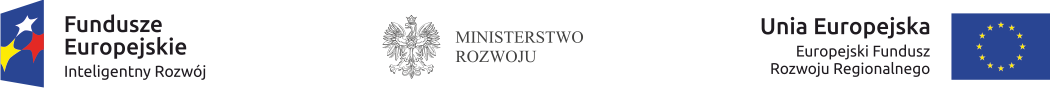 MINISTERSTWO ROZWOJU Szczegółowy Opis Osi Priorytetowych Programu Operacyjnego Inteligentny Rozwój 2014-2020Warszawa,  lipiec 2017 r.Spis treściI. Ogólny opis PO oraz głównych warunków realizacji	3I.1 Status dokumentu	3I.2 Opis Programu Operacyjnego Inteligentny Rozwój 2014-2020	3I.3 Ogólne informacje dotyczące sposobu finansowania POIR	6I.4 Opis systemu wyboru projektów w ramach POIR	8II. Opis poszczególnych osi priorytetowych PO oraz poszczególnych działań/ poddziałań	10II.1. Oś priorytetowa I: Wsparcie prowadzenia prac B+R przez przedsiębiorstwa	10Działanie 1.1: Projekty B+R przedsiębiorstw	11Działanie 1.2: Sektorowe programy B+R	18Działanie 1.3: Prace B+R finansowane z udziałem funduszy kapitałowych	23II.2. Oś priorytetowa II: Wsparcie otoczenia i potencjału przedsiębiorstw do prowadzenia działalności B+R+I	31Działanie 2.1: Wsparcie inwestycji w infrastrukturę B+R przedsiębiorstw	32Działanie 2.2: Otwarte innowacje - wspieranie transferu technologii	37Działanie 2.3: Proinnowacyjne usługi dla przedsiębiorstw	44Działanie 2.4: Współpraca w ramach krajowego systemu innowacji	56II.3. Oś priorytetowa III: Wsparcie innowacji w przedsiębiorstwach	63Działanie 3.1: Finansowanie innowacyjnej działalności MŚP z wykorzystaniem kapitału podwyższonego ryzyka	64Działanie 3.2: Wsparcie wdrożeń wyników prac B+R	76Działanie 3.3: Wsparcie promocji oraz internacjonalizacji innowacyjnych przedsiębiorstw	85II.4. Oś priorytetowa IV: Zwiększenie potencjału naukowo-badawczego	95Działanie 4.1: Badania naukowe i prace rozwojowe	96Działanie 4.2: Rozwój nowoczesnej infrastruktury badawczej sektora nauki	112Działanie 4.3: Międzynarodowe Agendy Badawcze	117Działanie 4.4: Zwiększanie potencjału kadrowego sektora B+R	122II.5. Oś priorytetowa V: Pomoc techniczna	128Działanie 5.1: Pomoc techniczna	129III. Indykatywny plan finansowy POIR (Wydatki kwalifikowalne w EUR)	139IV. Wykaz dokumentów służących realizacji Programu Operacyjnego Inteligentny Rozwój	145Wykaz załączników	146Inne	150Spis skrótów	150I. Ogólny opis PO oraz głównych warunków realizacjiI.1 Status dokumentuProgram Operacyjny Inteligentny Rozwój 2014-2020 (POIR) został opracowany na podstawie rozporządzenia Parlamentu Europejskiego i Rady (UE) nr 1303/2013 z dnia 17 grudnia 2013 r. ustanawiającego wspólne przepisy dotyczące Europejskiego Funduszu Rozwoju Regionalnego, Europejskiego Funduszu Społecznego, Funduszu Spójności, Europejskiego Funduszu Rolnego na rzecz Rozwoju Obszarów Wiejskich oraz Europejskiego Funduszu Morskiego i Rybackiego oraz ustanawiającego przepisy ogólne dotyczące Europejskiego Funduszu Rozwoju Regionalnego, Europejskiego Funduszu Społecznego, Funduszu Spójności i Europejskiego Funduszu Morskiego i Rybackiego oraz uchylające rozporządzenie Rady (WE) nr 1083/2006 (zwanego dalej rozporządzeniem ogólnym), a także na podstawie ustawy z dnia 11 lipca 2014 r. o zasadach realizacji programów w zakresie polityki spójności finansowanych w perspektywie finansowej 2014–2020 (zwanej dalej ustawą wdrożeniową). Program został zaakceptowany przez Komisję Europejską (KE) decyzją C(2015) 855 z dnia 12 lutego 2015 r.  Szczegółowy opis osi priorytetowych Programu Operacyjnego Inteligentny Rozwój 2014-2020 (SZOOP POIR) stanowi rozwinięcie zapisów programu i zawiera informacje odnoszące się do ogólnych zasad i reguł realizacji programu w podziale na priorytety, działania i poddziałania. Zgodnie z art. 2 pkt. 25 ustawy wdrożeniowej, SZOOP jest przygotowywany i przyjmowany przez Instytucję Zarządzającą programem (ministra właściwego ds. rozwoju regionalnego) oraz zatwierdzany w zakresie kryteriów wyboru projektów przez Komitet Monitorujący POIR. SZOOP POIR jest przyjmowany po zasięgnięciu opinii Instytucji Koordynującej Umowę Partnerstwa oraz właściwych instytucji zaangażowanych w realizację programu. Zgodnie z art. 8. ustawy wdrożeniowej, IZ POIR podaje SZOOP POIR do publicznej wiadomości, w szczególności na swojej stronie internetowej (www.mir.gov.pl) oraz na portalu funduszy europejskich (www.funduszeeuropejskie.gov.pl) a także podaje termin, od którego szczegółowy opis osi priorytetowych programu i jego zmiany są stosowane. Ponadto IZ POIR zobowiązana jest ogłosić komunikat zawierający ww. informacje w Dzienniku Urzędowym Rzeczypospolitej Polskiej "Monitor Polski".I.2 Opis Programu Operacyjnego Inteligentny Rozwój 2014-2020 POIR jest krajowym programem operacyjnym finansującym badania, rozwój oraz innowacje. Całkowita alokacja na program z funduszy europejskich wynosi  8 613 929 014 euro.Celem głównym POIR jest wzrost innowacyjności polskiej gospodarki. Cel ten zostanie osiągnięty przede wszystkim poprzez zwiększanie nakładów na B+R ponoszonych przez przedsiębiorstwa. Podejmowane w ramach programu działania, skoncentrowane są głównie na wzmocnieniu powiązań między biznesem a nauką, a tym samym na zwiększeniu stopnia komercjalizacji wyników prac B+R i ich praktycznego wykorzystania w gospodarce, a także na wsparciu innowacyjności firm. POIR realizuje wsparcie wpisujące się w następujące cele tematyczne, określone w rozporządzeniu ogólnym:Cel tematyczny 1. Wzmacnianie badań naukowych, rozwoju technologicznego i innowacjiCel tematyczny 3. Wzmacnianie konkurencyjności małych i średnich przedsiębiorstw.Projekty finansowane ze środków celu tematycznego 1 powinny być spójne ze strategią inteligentnej specjalizacji. Strategia inteligentnej specjalizacji jest określana w odrębnych dokumentach na poziomie krajowym i regionalnym. Na poziomie krajowym dokumentem tym jest załącznik do Programu Rozwoju Przedsiębiorstw – Krajowa Inteligentna Specjalizacja (KIS). W ramach realizacji tej strategii, w POIR będzie również możliwe finansowanie działań o charakterze eksperymentalnym, zgodnych z mechanizmem przedsiębiorczego odkrywania. Na realizację działań o charakterze eksperymentalnym, zapewniających wybór projektów potencjalnie przyczyniających się do wyłonienia i rozwoju nowych inteligentnych specjalizacji (w ramach procesu monitorowania KIS), zostanie przeznaczonych nie więcej niż 2% środków programu przypisanych do celu tematycznego 1.Najważniejszym założeniem POIR jest wsparcie projektów badawczo-rozwojowych realizowanych przez przedsiębiorców lub w ramach konsorcjów naukowo-przemysłowych oraz wprowadzenie wyników tych projektów na rynek. Finansowanie kierowane jest również do firm korzystających z proinnowacyjnych usług świadczonych przez instytucje otoczenia biznesu, np. takie jak parki naukowo-technologiczne czy centra transferu technologii, a także z usług jednostek naukowych, prowadzących prace B+R na zlecenie przedsiębiorstw. Wybrane instrumenty POIR kierowane są do przedsiębiorstw planujących rozszerzyć swoją działalność poza granice kraju oraz współpracujących w zakresie transferu technologii, także 
z partnerami zagranicznymi. Część środków programu przeznaczona jest na działania związane z podniesieniem pozycji polskiej nauki na arenie międzynarodowej oraz lepszym ukierunkowaniem badań na potrzeby gospodarki.W Programie realizowanych jest 5 osi priorytetowych: I. Wsparcie prowadzenia prac B+R przez przedsiębiorstwaW ramach osi finansowane są projekty badawczo-rozwojowe przedsiębiorstw, w tym projekty obejmujące przygotowanie prototypów doświadczalnych oraz instalacji pilotażowych. W przypadku, gdy firma nie posiada wystarczającego potencjału kadrowego czy też infrastrukturalnego do samodzielnej realizacji takich prac, może część projektu zlecić podmiotom zewnętrznym (np. jednostkom naukowym). Ponadto w I osi POIR przewidziany został schemat finansowania projektów B+R, realizowany we współpracy z  funduszami venture capital. Instrument stymulować będzie tworzenie firm w oparciu o wyniki prac B+R, pochodzące głównie ze środowiska jednostek naukowych. Dzięki wsparciu firmy te będą mogły dalej rozwijać i komercjalizować innowacyjne produkty, usługi i technologie.II. Wsparcie otoczenia i potencjału przedsiębiorstw do prowadzenia działalności B+R+IW ramach II osi programu współfinansowane są projekty obejmujące stworzenie lub rozwój infrastruktury B+R w przedsiębiorstwach. Realizowane są też działania polegające na wsparciu proinnowacyjnych usług dla przedsiębiorstw, świadczonych przez instytucje otoczenia biznesu, lub jednostki naukowe, w tym usług związanych z prowadzeniem prac B+R, transferem technologii, ochroną własności przemysłowej oraz współpracą w obszarze B+R+I. W celu zwiększenia efektów instrumentów w zakresie proinnowacyjnych usług dla przedsiębiorstw,  wspierane będą projekty w zakresie finansowania wdrożeń innowacji o charakterze technologicznym, które dotyczą projektów wspartych w usługach proinnowacyjnych. W ramach II osi POIR realizowane są również projekty o charakterze systemowym i pilotażowym, polegające na testowaniu nowych form wsparcia oraz mające na celu zwiększenie wiedzy i skłonności przedsiębiorstw do podejmowania działalności B+R+I.III. Wsparcie innowacji w przedsiębiorstwachWsparcie oferowane w ramach III osi POIR będzie dostępne wyłącznie dla przedsiębiorstw sektora MŚP.Finansowanie obejmuje projekty polegające na wdrożeniu innowacyjnych produktów, usług lub technologii. Nacisk położony zostanie na wybór takich projektów, które dotyczą zastosowania wyników prac B+R w działalności gospodarczej. Ze względu na zróżnicowany poziom ryzyka występującego w projektach wdrożeniowych, przewiduje się stosowanie różnych instrumentów wsparcia – zarówno dotacyjnych, jak również instrumentów finansowych (IF), np. gwarancji. W przypadku zastosowania IF nabór i ocena wniosków mogą być prowadzone we współpracy z instytucjami finansowymi, posiadającymi odpowiedni potencjał i doświadczenie w oferowaniu tego typu instrumentów. Ponadto w III osi przewiduje się wsparcie innowacyjnych start-upów, czyli młodych firm prowadzących prace B+R, zajmujących się komercjalizacją wyników tych prac lub wdrażających innowacyjne pomysły w swojej działalności.. Tego typu działania realizowane będą z wykorzystaniem instrumentów kapitałowych (przy zaangażowaniu funduszy seed capital, funduszy venture capital lub aniołów biznesu) oraz instrumentów pożyczkowych (uzupełniających wsparcie kapitałowe), a także – w ograniczonym zakresie – dotacji (finansującej koszty usług doradczych związanych z pozyskaniem kapitału z rynków regulowanych i alternatywnych).W ramach III osi programu finansowane są również usługi doradcze z zakresu internacjonalizacji firm oraz programy promocji polskich marek produktowych. Celem tych działań jest zapewnienie kompleksowej obsługi MŚP w procesie umiędzynarodowienia działalności – od udzielenia podstawowych informacji dotyczących konkretnych rynków, poprzez wsparcie w nawiązaniu i rozwoju kooperacji z partnerami zagranicznymi, aż po asystę na rynku zagranicznym. IV. Zwiększenie potencjału naukowo-badawczego IV oś POIR służy podniesieniu jakości polskiej nauki. W jej ramach finansowane są badania naukowe i prace rozwojowe prowadzone przez sektor nauki we współpracy z przedsiębiorcami. Dodatkowo,  finansowaniem objęta jest publiczna infrastruktura badawczo-rozwojowa, ograniczona do projektów znajdujących się na Polskiej Mapie Drogowej Infrastruktury Badawczej. W IV osi programu zaprojektowane zostały także instrumenty służące konsolidacji potencjału naukowego i zwiększania potencjału kadrowego sektora B+R.V. Pomoc technicznaW V osi POIR wsparcie udzielane jest instytucjom zaangażowanym w zarządzanie i wdrażanie programu, celem zapewnienia zarówno wiedzy i umiejętności adekwatnych do specyfiki realizowanych zadań, jak i warunków techniczno-organizacyjnych niezbędnych do sprawnego funkcjonowania instytucji. Ponadto wspierane są działania służące budowie potencjału beneficjentów np. w formie szkoleń i warsztatów oraz wydarzenia informacyjno-promocyjne upowszechniające wiedzę o POIR.I.3 Ogólne informacje dotyczące sposobu finansowania POIR POIR jest krajowym programem operacyjnym finansowanym ze środków Europejskiego Funduszu Rozwoju Regionalnego (EFRR). Zgodnie z Umową Partnerstwa (UP) alokacja środków EFRR na PO IR wynosi 8 613 929 014 euro. Minimalne zaangażowanie środków krajowych – szacowane na podstawie art. 120 Rozporządzenia Ogólnego – wynosi w momencie programowania 1 575 940 euro. W realizację POIR zaangażowane są środki krajowe publiczne i prywatne. Zakłada się, że ostateczne zaangażowanie środków krajowych, głównie prywatnych, w momencie zamknięcia POIR będzie mogło być wyższe 
w zależności od zakresu i stopnia udzielania pomocy publicznej w ramach programu.Na realizację POIR zostało przeznaczonych 6 116 056 353 euro w ramach celu tematycznego 1 (CT 1) oraz 2 200 878 402 euro w ramach celu tematycznego 3. Program odpowiada za wdrażanie ponad 70% alokacji CT 1, co oznacza, iż na poziomie centralnym realizowana jest znaczna część instrumentów wsparcia B+R+I.Podstawa certyfikacjiPodstawę obliczania wkładu UE w ramach POIR stanowią całkowite wydatki kwalifikowalne.Kategorie regionówW każdej osi priorytetowej POIR wydzielone są dwie koperty finansowe – jedna dla 15 regionów słabiej rozwiniętych, a druga dla regionu lepiej rozwiniętego (województwo mazowieckie) z poziomami maksymalnej stopy dofinansowania wynoszącymi odpowiednio 85% i 80%. Zgodnie z zasadami przyjętymi w UP w Programie występują dwa rodzaje osi priorytetowych – oś pro rata i osie standardowe.Oś pro rata to oś Pomoc Techniczna. Oś ta ma charakter ogólnopolski – realizowane w niej projekty dotyczą całego kraju, a nie poszczególnych kategorii regionów. Projekty realizowane w tej osi konsumować będą alokacje z obu ww. kopert według stałej proporcji: 93% alokacji pochodzić będzie z koperty dla 15 regionów słabiej rozwiniętych, zaś 7% alokacji – z koperty dla Mazowsza. Proporcje  te odpowiadają relacji środków funduszy strukturalnych w Polsce przypadających na regiony słabiej rozwinięte i na województwo mazowieckie. Priorytety I-IV POIR to tzw. osie standardowe. Osie te nie mają co do zasady charakteru ogólnokrajowego – zasięg oddziaływania projektu można przypisać do danego miejsca realizacji. Ustalona dla nich relacja pomiędzy kopertami regionów słabiej rozwiniętych i Mazowsza wynika z analizy potrzeb i dostępności środków. Na etapie wdrażania projektów wydatki będą przypisywane do kopert poszczególnych kategorii regionów proporcjonalnie do liczby regionów, których dotyczy projekt. Przykładowo dla projektu realizowanego na obszarze 5 województw, w tym województwa mazowieckiego, środki będą pochodziły w 80% z koperty dla regionów słabiej rozwiniętych, a w 20% z  koperty finansowej dla Mazowsza. Możliwe jest również sfinansowanie projektu realizowanego na obszarze całego kraju. W tym przypadku środki na finansowanie projektu pochodzą w 1/16 z koperty mazowieckiej, a w 15/16 ze środków przeznaczonych na realizację działań w kategorii regionów słabiej rozwiniętych.W przypadku instrumentów finansowych, projektów pozakonkursowych realizowanych na terenie całego kraju oraz projektów konsorcjalnych wspieranych w ramach POIR, wydatki przypisywane są do kopert poszczególnych kategorii regionów proporcjonalnie do liczby regionów, których dotyczy projekt, niezależnie od:fizycznej lokalizacji ostatecznych odbiorców wsparcia,faktycznego udziału kosztów ponoszonych w poszczególnych kategoriach regionów  w współfinansowanym projekcie.Rezerwa wykonaniaW POIR wyodrębniona została rezerwa wykonania w wysokości 6% jego całkowitej alokacji ze środków EFRR, w tym po 6% dla każdej z kategorii regionów. Udział rezerwy wykonania w podziale na lata dla każdego roku wynosi 6%. Rezerwa wykonania ustanawiana jest w każdej osi priorytetowej programu, z wyjątkiem osi Pomoc Techniczna, dla której zgodnie z przepisami nie ustanowiono rezerwy (wyłączenie osi pomocy technicznej wymaga odpowiedniego zwiększenia rezerwy na inne osie dla zachowania wymaganego poziomu rezerwy na funduszu w POIR). W przypadku osi priorytetowych II - IV rezerwa wykonania została określona na poziomie 7%. W przypadku osi priorytetowej I – na poziomie 5,3%.Poniżej podział alokacji POIR na osie priorytetowe i kategorie regionów (w euro):I.4 Opis systemu wyboru projektów w ramach POIRProcedury wyboru i zatwierdzania projektów w ramach POIR zostały opracowane na podstawie przepisów rozporządzenia ogólnego, ustawy wdrożeniowej oraz Wytycznych Ministra  Rozwoju i Finansów w zakresie trybów wyboru projektu na lata 2014 – 2020. Jednocześnie zostały one dostosowane do specyfiki poszczególnych działań i poddziałań każdej z osi priorytetowej POIR. Zgodnie z art. 38 ustawy wdrożeniowej wybór projektów do dofinansowania następuje w trybie konkursowym lub pozakonkursowym. W POIR zastosowano oba tryby wyboru projektów. Właściwa instytucja przeprowadza wybór projektów do dofinansowania w sposób przejrzysty, rzetelny i bezstronny oraz zapewnia wnioskodawcom równy dostęp do informacji o warunkach i sposobie wyboru projektów do dofinansowania.Projekty wybierane w trybie konkursowym W większości działań i poddziałań POIR stosowany jest tryb konkursowy. Zgodnie z art. 47 ustawy wdrożeniowej Instytucja Zarządzająca do dnia 30 listopada każdego roku zamieszcza na swojej stronie internetowej oraz na portalu harmonogram naborów wniosków 
o dofinansowanie projektu w trybie konkursowym, których przeprowadzenie jest planowane na kolejny rok kalendarzowy. Aktualizacja ww. harmonogramu następuje zgodnie z art. 47 ust. 2 i 3 ww. ustawy. Właściwa instytucja zamieszcza na swojej stronie internetowej oraz na portalu ogłoszenie o konkursie co najmniej 30 dni przed planowanym rozpoczęciem naboru wniosków o dofinansowanie. Termin  składania wniosków o dofinansowanie projektu nie może być krótszy niż 7 dni, licząc od dnia rozpoczęcia naboru wniosków o dofinansowanie projektu. Oceny spełnienia kryteriów wyboru projektów przez projekty uczestniczące w konkursie dokonuje Komisja Oceny Projektów (KOP) składająca się z przedstawicieli właściwych instytucji lub ekspertów, powoływanych zgodnie z art. 49 ustawy wdrożeniowej. Po zakończeniu oceny wszystkich wniosków 
o dofinansowanie projektu Komisja Oceny Projektów sporządza protokół zawierający informacje 
o przebiegu i wynikach oceny. Wynikiem pracy KOP jest lista projektów zawierająca przyznane oceny.Po rozstrzygnięciu konkursu właściwa instytucja zamieszcza na swojej stronie internetowej oraz na portalu listę projektów wybranych do dofinansowania wyłącznie na podstawie spełnienia kryteriów wyboru projektów albo listę projektów, które uzyskały wymaganą liczbę punktów, z wyróżnieniem projektów wybranych do dofinansowania.Zgodnie z art. 45 stawy wdrożeniowej konkurs może być prowadzony etapami, a po każdym etapie konkursu właściwa instytucja zamieszcza na swojej stronie internetowej listę projektów zakwalifikowanych do kolejnego etapu albo listę, o której mowa w art. 46 ust. 4 (listę projektów wybranych do dofinansowania wyłącznie na podstawie spełnienia kryteriów wyboru projektów albo listę projektów, które uzyskały wymaganą liczbę punktów, z wyróżnieniem projektów wybranych do dofinansowania).Procedura odwoławcza w POIR 2014 – 2020Prawo wniesienia protestu w celu ponownego sprawdzenia złożonego wniosku w zakresie spełnienia kryteriów wyboru projektów przysługuje wnioskodawcy w przypadku negatywnej oceny jego projektu wybieranego w trybie konkursowym. Procedura odwoławcza w POIR jest przeprowadzana zgodnie z  ustawą wdrożeniową - rozdział 15 Procedura odwoławcza, art. 53- 67.Projekty Pomocy TechnicznejW ramach V osi priorytetowej Pomoc Techniczna jest stosowany pozakonkursowy tryb wyboru projektów. Beneficjantami V osi POIR są instytucje systemu wdrażania programu oraz beneficjenci projektów pozakonkursowych.II. Opis poszczególnych osi priorytetowych PO oraz poszczególnych działań/ poddziałańII.1. Oś priorytetowa I: Wsparcie prowadzenia prac B+R przez przedsiębiorstwaNumer i nazwa osi priorytetowejI. Wsparcie prowadzenia prac B+R przez przedsiębiorstwaCele szczegółowe osi priorytetowej Zwiększona aktywność B+R przedsiębiorstwDziałanie 1.1: Projekty B+R przedsiębiorstwDziałanie 1.2: Sektorowe programy B+RDziałanie 1.3: Prace B+R finansowane z udziałem funduszy kapitałowychII.2. Oś priorytetowa II: Wsparcie otoczenia i potencjału przedsiębiorstw do prowadzenia działalności B+R+INumer i nazwa osi priorytetowejII. Wsparcie otoczenia i potencjału przedsiębiorstw do prowadzenia działalności B+R+ICele szczegółowe osi priorytetowej Zwiększony potencjał przedsiębiorstw do prowadzenia działalności B+R+IDziałanie 2.1: Wsparcie inwestycji w infrastrukturę B+R przedsiębiorstwDziałanie 2.2: Otwarte innowacje - wspieranie transferu technologiiDziałanie 2.3: Proinnowacyjne usługi dla przedsiębiorstwDziałanie 2.4: Współpraca w ramach krajowego systemu innowacjiII.3. Oś priorytetowa III: Wsparcie innowacji w przedsiębiorstwachNumer i nazwa osi priorytetowejIII. Wsparcie innowacji w przedsiębiorstwachCele szczegółowe osi priorytetowej Zwiększone finansowanie innowacyjnej działalności MŚP z wykorzystaniem kapitału podwyższonego ryzykaZwiększona aktywność przedsiębiorstw w zakresie prowadzenia działalności inwestycyjnejZwiększony poziom umiędzynarodowienia działalności przedsiębiorstwDziałanie 3.1: Finansowanie innowacyjnej działalności MŚP z wykorzystaniem kapitału podwyższonego ryzykaDziałanie 3.2: Wsparcie wdrożeń wyników prac B+RDziałanie 3.3: Wsparcie promocji oraz internacjonalizacji innowacyjnych przedsiębiorstwII.4. Oś priorytetowa IV: Zwiększenie potencjału naukowo-badawczegoNumer i nazwa osi priorytetowejIV. Zwiększenie potencjału naukowo-badawczegoCele szczegółowe osi priorytetowej Zwiększony poziom rynkowego wykorzystania wyników badań naukowychDziałanie 4.1: Badania naukowe i prace rozwojoweDziałanie 4.2: Rozwój nowoczesnej infrastruktury badawczej sektora naukiDziałanie 4.3: Międzynarodowe Agendy BadawczeDziałanie 4.4: Zwiększanie potencjału kadrowego sektora B+RII.5. Oś priorytetowa V: Pomoc technicznaNumer i nazwa osi priorytetowejV. Pomoc TechnicznaCele szczegółowe osi priorytetowej Wysoka jakość zasobów ludzkich oraz warunków techniczno-organizacyjnych dla sprawnej realizacji procesu wdrażania programu. Sprawny system wdrażania programu. Wzmocnione kompetencje beneficjentów i potencjalnych beneficjentów.Sprawny i skuteczny system informacji i promocji w ramach programu.Działanie 5.1: Pomoc technicznaIII. Indykatywny plan finansowy POIR (Wydatki kwalifikowalne w EUR)IV. Wykaz dokumentów służących realizacji Programu Operacyjnego Inteligentny Rozwój Zgodnie z art. 6 ust 2 Ustawy podstawę systemu realizacji programu operacyjnego mogą stanowić w szczególności: − przepisy prawa powszechnie obowiązującego, − wytyczne horyzontalne oraz wytyczne programowe, − szczegółowy opis osi priorytetowych programu operacyjnego, − opis systemu zarządzania i kontroli oraz − instrukcje wykonawcze zawierające procedury działania właściwych instytucji. Wykaz dokumentów będących podstawą wdrażania POIR dostępny jest na stronie internetowej administrowanej przez Ministerstwo Rozwoju: www.funduszeeuropejskie.gov.pl oraz wwww.poir.gov.pl.Wykaz załącznikówZałącznik 1 – Tabela transpozycji PI na działania/ poddziałania w poszczególnych osiach priorytetowychZałącznik 2 – Tabela wskaźników rezultatu bezpośredniego i produktu Załącznik 3 - Wykaz projektów zidentyfikowanych w ramach trybu pozakonkursowegoZałącznik 4 – Kryteria wyboru projektówZałącznik 1. Tabela transpozycji PI na działania/ poddziałania w poszczególnych osiach priorytetowychCele tematyczne oraz priorytety inwestycyjne stosowane w POIR:CT 1. Wzmacnianie badań naukowych, rozwoju technologicznego i innowacjiPI 1.a Udoskonalanie infrastruktury badań i innowacji i zwiększanie zdolności do osiągania doskonałości w zakresie badań i innowacji oraz wspieranie ośrodków kompetencji, w szczególności tych, które leżą w interesie EuropyPI 1.b Promowanie inwestycji przedsiębiorstw w badania i innowacje, rozwijanie powiązań i synergii między przedsiębiorstwami, ośrodkami badawczo-rozwojowymi i sektorem szkolnictwa wyższego, w szczególności promowanie inwestycji w zakresie rozwoju produktów i usług, transferu technologii, innowacji społecznych, ekoinnowacji, zastosowań w dziedzinie usług publicznych, pobudzania popytu, tworzenia sieci, klastrów i otwartych innowacji poprzez inteligentną  specjalizację, oraz wspieranie badań technologicznych i stosowanych, linii pilotażowych, działań w zakresie wczesnej walidacji produktów, zaawansowanych zdolności produkcyjnych i pierwszej produkcji, w szczególności w dziedzinie kluczowych technologii wspomagających, oraz rozpowszechnianie technologii o ogólnym przeznaczeniuCT 3. Wzmacnianie konkurencyjności małych i średnich przedsiębiorstw, sektora rolnego (w odniesieniu do EFRROW) oraz sektora rybołówstwa i  akwakultury (w odniesieniu do EFMR)PI 3.a Promowanie przedsiębiorczości, w szczególności poprzez ułatwianie gospodarczego wykorzystywania nowych pomysłów oraz sprzyjanie tworzeniu nowych firm, w tym również przez inkubatory przedsiębiorczościPI 3.c Wspieranie tworzenia i poszerzania zaawansowanych zdolności w zakresie rozwoju produktów i usługInneSpis skrótówB+R		prace badawczo – rozwojoweB+R+I		badania, rozwój, innowacjeBIZ	Bezpośrednie Inwestycje ZagraniczneCT 		cel tematycznyCTT	Centrum Transferu TechnologiiEFRR		Europejski Fundusz Rozwoju RegionalnegoEPC		ekwiwalent pełnego czasu pracyFE	fundusze europejskieFNP	Fundacja na rzecz Nauki PolskiejGPW	Giełda Papierów WartościowychIF		instrument finansowyIOB		instytucje otoczenie biznesuIP		instytucja pośrednicząca IZ		instytucja zarządzająca KE		Komisja EuropejskaKIS	Krajowa Inteligentna Specjalizacja KKK		krajowe klastry kluczoweMAB		Międzynarodowe Agendy BadawczeMNiSW	Ministerstwo Nauki i Szkolnictwa WyższegoMŚP		małe i średnie przedsiębiorstwaNCBR	Narodowe Centrum Badań i RozwojuNSI	Narodowy System InnowacjiPOIR	Program Operacyjny Inteligentny RozwójPAN		Polska Akademia NaukPARP		Polska Agencja Rozwoju PrzedsiębiorczościPO		program operacyjnyRANB		regionalne agendy naukowo-badawczeRPO	Regionalny Program OperacyjnyUE		Unia EuropejskaUP		Umowa PartnerstwaVC		venture capitalOśPriorytetowaFunduszKategoria regionuWsparcie Unii Wkład krajowyFinansowanie ogółemIEFRRSłabiej rozwinięte3 479 741 0462 191 541 0775 671 282 123IEFRRLepiej rozwinięte370 190 132225 795 060595 985 192IIEFRRSłabiej rozwinięte950 515 910351 122 0321 301 637 942IIEFRRLepiej rozwinięte92 635 65036 774 074129 409 724IIIEFRRSłabiej rozwinięte2 005 432 401774 244 9342 779 677 335IIIEFRRLepiej rozwinięte195 446 00177 476 023272 922 024IVEFRRSłabiej rozwinięte1 142 671 364300 919 5761 443 590 940IVEFRRLepiej rozwinięte80 302 25121 503 329101 805 580VEFRRSłabiej rozwinięte276 204 66148 741 999324 946 660VEFRRLepiej rozwinięte20 789 5985 197 40025 986 998OgółemEFRRSłabiej rozwinięte7 854 565 3823 664 709 20211 519 274 584OgółemEFRRLepiej rozwinięte759 363 632367 405 8781 126 769 510Ogółem--8 613 929 014  4 033 315 503  12 647 244 517Charakter osistandardowastandardowastandardowastandardowaFundusz
(nazwa i kwota w EUR)Nazwa FunduszuOgółemKoperta Mazowiecka Koperta 15 województwFundusz
(nazwa i kwota w EUR)EFRR3 849 931 178370 190 1323 479 741 046Instytucja zarządzającaMinisterstwo Rozwoju, Departament Programów Wsparcia Innowacji i RozwojuMinisterstwo Rozwoju, Departament Programów Wsparcia Innowacji i RozwojuMinisterstwo Rozwoju, Departament Programów Wsparcia Innowacji i RozwojuMinisterstwo Rozwoju, Departament Programów Wsparcia Innowacji i RozwojuOPIS DZIAŁANIA I PODDZIAŁAŃOPIS DZIAŁANIA I PODDZIAŁAŃOPIS DZIAŁANIA I PODDZIAŁAŃOPIS DZIAŁANIA I PODDZIAŁAŃOPIS DZIAŁANIA I PODDZIAŁAŃNazwa działania/ poddziałania 
Działanie 1.1Projekty B+R przedsiębiorstwProjekty B+R przedsiębiorstwProjekty B+R przedsiębiorstwNazwa działania/ poddziałania 
Poddziałanie 1.1.1Badania przemysłowe i prace rozwojowe realizowane przez przedsiębiorstwaBadania przemysłowe i prace rozwojowe realizowane przez przedsiębiorstwaBadania przemysłowe i prace rozwojowe realizowane przez przedsiębiorstwaNazwa działania/ poddziałania 
Poddziałanie 1.1.2Prace B+R związane z wytworzeniem instalacji pilotażowej/demonstracyjnejPrace B+R związane z wytworzeniem instalacji pilotażowej/demonstracyjnejPrace B+R związane z wytworzeniem instalacji pilotażowej/demonstracyjnejCel/e szczegółowy/e działania/ poddziałaniaDziałanie 1.1Działanie ukierunkowane jest na wsparcie projektów B+R realizowanych przez przedsiębiorstwa i ich konsorcja. Wsparcie kierowane jest zarówno do dużych przedsiębiorstw jak i MŚP, przy czym możliwe jest organizowanie naborów dedykowanych wyłącznie jednej z ww. grup firm.Projekty B+R powinny obejmować badania przemysłowe i prace rozwojowe lub wyłącznie prace rozwojowe. Warunkiem otrzymania dofinansowania jest komercjalizacja wyników prac B+R, rozumiana jako wdrożenie wyników projektu we własnej działalności gospodarczej przedsiębiorcy lub udzielenie licencji lub sprzedaż wyników projektu w celu ich wprowadzania do działalności gospodarczej innego przedsiębiorcy.Wsparcie kierowane jest na projekty wpisujące się w  Krajową Inteligentną Specjalizację, w tym nowe specjalizacje wynikające z procesu przedsiębiorczego odkrywania.W ramach działania finansowane są także projekty posiadające certyfikat Seal of Excellence dla fazy II SME Instrument (Horyzont 2020).Działanie ukierunkowane jest na wsparcie projektów B+R realizowanych przez przedsiębiorstwa i ich konsorcja. Wsparcie kierowane jest zarówno do dużych przedsiębiorstw jak i MŚP, przy czym możliwe jest organizowanie naborów dedykowanych wyłącznie jednej z ww. grup firm.Projekty B+R powinny obejmować badania przemysłowe i prace rozwojowe lub wyłącznie prace rozwojowe. Warunkiem otrzymania dofinansowania jest komercjalizacja wyników prac B+R, rozumiana jako wdrożenie wyników projektu we własnej działalności gospodarczej przedsiębiorcy lub udzielenie licencji lub sprzedaż wyników projektu w celu ich wprowadzania do działalności gospodarczej innego przedsiębiorcy.Wsparcie kierowane jest na projekty wpisujące się w  Krajową Inteligentną Specjalizację, w tym nowe specjalizacje wynikające z procesu przedsiębiorczego odkrywania.W ramach działania finansowane są także projekty posiadające certyfikat Seal of Excellence dla fazy II SME Instrument (Horyzont 2020).Działanie ukierunkowane jest na wsparcie projektów B+R realizowanych przez przedsiębiorstwa i ich konsorcja. Wsparcie kierowane jest zarówno do dużych przedsiębiorstw jak i MŚP, przy czym możliwe jest organizowanie naborów dedykowanych wyłącznie jednej z ww. grup firm.Projekty B+R powinny obejmować badania przemysłowe i prace rozwojowe lub wyłącznie prace rozwojowe. Warunkiem otrzymania dofinansowania jest komercjalizacja wyników prac B+R, rozumiana jako wdrożenie wyników projektu we własnej działalności gospodarczej przedsiębiorcy lub udzielenie licencji lub sprzedaż wyników projektu w celu ich wprowadzania do działalności gospodarczej innego przedsiębiorcy.Wsparcie kierowane jest na projekty wpisujące się w  Krajową Inteligentną Specjalizację, w tym nowe specjalizacje wynikające z procesu przedsiębiorczego odkrywania.W ramach działania finansowane są także projekty posiadające certyfikat Seal of Excellence dla fazy II SME Instrument (Horyzont 2020).Cel/e szczegółowy/e działania/ poddziałaniaPoddziałanie1.1.1Dofinansowanie udzielane jest na realizację projektów które obejmują badania przemysłowe i  prace rozwojowe albo prace rozwojowe (projekty, w  których nie przewidziano prac rozwojowych nie mogą uzyskać dofinansowania). Uzupełnieniem  wsparcia na projekty B+R może być dofinansowanie prac przedwdrożeniowych, rozumianych jako działania przygotowawcze do wdrożenia wyników prac B+R w działalności gospodarczej.Beneficjent może powierzyć realizację części prac B+R w projekcie podwykonawcy. Wartość prac realizowanych na zasadzie podwykonawstwa nie może przekroczyć progów określonych w regulaminie konkursów.Dofinansowanie udzielane jest na realizację projektów które obejmują badania przemysłowe i  prace rozwojowe albo prace rozwojowe (projekty, w  których nie przewidziano prac rozwojowych nie mogą uzyskać dofinansowania). Uzupełnieniem  wsparcia na projekty B+R może być dofinansowanie prac przedwdrożeniowych, rozumianych jako działania przygotowawcze do wdrożenia wyników prac B+R w działalności gospodarczej.Beneficjent może powierzyć realizację części prac B+R w projekcie podwykonawcy. Wartość prac realizowanych na zasadzie podwykonawstwa nie może przekroczyć progów określonych w regulaminie konkursów.Dofinansowanie udzielane jest na realizację projektów które obejmują badania przemysłowe i  prace rozwojowe albo prace rozwojowe (projekty, w  których nie przewidziano prac rozwojowych nie mogą uzyskać dofinansowania). Uzupełnieniem  wsparcia na projekty B+R może być dofinansowanie prac przedwdrożeniowych, rozumianych jako działania przygotowawcze do wdrożenia wyników prac B+R w działalności gospodarczej.Beneficjent może powierzyć realizację części prac B+R w projekcie podwykonawcy. Wartość prac realizowanych na zasadzie podwykonawstwa nie może przekroczyć progów określonych w regulaminie konkursów.Cel/e szczegółowy/e działania/ poddziałaniaPoddziałanie 1.1.2Dofinansowanie udzielane jest na realizację projektów które obejmują wyłącznie prace rozwojowe z uwzględnieniem wytworzenia instalacji pilotażowej/demonstracyjnej. Uzupełnieniem  wsparcia na projekty B+R może być dofinansowanie prac przedwdrożeniowych, rozumianych jako działania przygotowawcze do wdrożenia wyników prac B+R w działalności gospodarczej.Beneficjent może powierzyć realizację części prac B+R w projekcie podwykonawcy. Wartość prac realizowanych na zasadzie podwykonawstwa nie może przekroczyć progów określonych w regulaminie konkursów.Dofinansowanie udzielane jest na realizację projektów które obejmują wyłącznie prace rozwojowe z uwzględnieniem wytworzenia instalacji pilotażowej/demonstracyjnej. Uzupełnieniem  wsparcia na projekty B+R może być dofinansowanie prac przedwdrożeniowych, rozumianych jako działania przygotowawcze do wdrożenia wyników prac B+R w działalności gospodarczej.Beneficjent może powierzyć realizację części prac B+R w projekcie podwykonawcy. Wartość prac realizowanych na zasadzie podwykonawstwa nie może przekroczyć progów określonych w regulaminie konkursów.Dofinansowanie udzielane jest na realizację projektów które obejmują wyłącznie prace rozwojowe z uwzględnieniem wytworzenia instalacji pilotażowej/demonstracyjnej. Uzupełnieniem  wsparcia na projekty B+R może być dofinansowanie prac przedwdrożeniowych, rozumianych jako działania przygotowawcze do wdrożenia wyników prac B+R w działalności gospodarczej.Beneficjent może powierzyć realizację części prac B+R w projekcie podwykonawcy. Wartość prac realizowanych na zasadzie podwykonawstwa nie może przekroczyć progów określonych w regulaminie konkursów.Lista wskaźników rezultatu bezpośredniego Działanie 1.1Wzrost zatrudnienia we wspieranych przedsiębiorstwach O/K/M [EPC] (CI 8)Liczba dokonanych zgłoszeń patentowychLiczba wdrożonych wyników prac B+RPrzychód z wdrożonych wyników prac B+RWzrost zatrudnienia we wspieranych przedsiębiorstwach O/K/M [EPC] (CI 8)Liczba dokonanych zgłoszeń patentowychLiczba wdrożonych wyników prac B+RPrzychód z wdrożonych wyników prac B+RWzrost zatrudnienia we wspieranych przedsiębiorstwach O/K/M [EPC] (CI 8)Liczba dokonanych zgłoszeń patentowychLiczba wdrożonych wyników prac B+RPrzychód z wdrożonych wyników prac B+RLista wskaźników produktuDziałanie 1.1Liczba przedsiębiorstw otrzymujących wsparcie (CI 1)Liczba małych i średnich przedsiębiorstw otrzymujących wsparcieLiczba przedsiębiorstw otrzymujących dotacje (CI 2)Inwestycje prywatne uzupełniające wsparcie publiczne dla przedsiębiorstw (dotacje) (CI 6)Liczba przedsiębiorstw współpracujących z  ośrodkami badawczymi (CI 26)Liczba realizowanych prac B+RLiczba przedsiębiorstw wspartych w zakresie prowadzenia prac B+RLiczba przedsiębiorstw otrzymujących wsparcie (CI 1)Liczba małych i średnich przedsiębiorstw otrzymujących wsparcieLiczba przedsiębiorstw otrzymujących dotacje (CI 2)Inwestycje prywatne uzupełniające wsparcie publiczne dla przedsiębiorstw (dotacje) (CI 6)Liczba przedsiębiorstw współpracujących z  ośrodkami badawczymi (CI 26)Liczba realizowanych prac B+RLiczba przedsiębiorstw wspartych w zakresie prowadzenia prac B+RLiczba przedsiębiorstw otrzymujących wsparcie (CI 1)Liczba małych i średnich przedsiębiorstw otrzymujących wsparcieLiczba przedsiębiorstw otrzymujących dotacje (CI 2)Inwestycje prywatne uzupełniające wsparcie publiczne dla przedsiębiorstw (dotacje) (CI 6)Liczba przedsiębiorstw współpracujących z  ośrodkami badawczymi (CI 26)Liczba realizowanych prac B+RLiczba przedsiębiorstw wspartych w zakresie prowadzenia prac B+RTypy projektów Poddziałanie 1.1.1- badania przemysłowe i prace rozwojowe oraz ew. prace przedwdrożeniowe- prace rozwojowe oraz ew. prace przedwdrożeniowe- badania przemysłowe i prace rozwojowe oraz ew. prace przedwdrożeniowe- prace rozwojowe oraz ew. prace przedwdrożeniowe- badania przemysłowe i prace rozwojowe oraz ew. prace przedwdrożeniowe- prace rozwojowe oraz ew. prace przedwdrożenioweTypy projektów Poddziałanie 1.1.2- prace rozwojowe- prace rozwojowe- prace rozwojoweTyp beneficjenta Poddziałanie 1.1.1- przedsiębiorstwa- konsorcja przedsiębiorstw (liderem jest wyłącznie duży przedsiębiorca)- przedsiębiorstwa- konsorcja przedsiębiorstw (liderem jest wyłącznie duży przedsiębiorca)- przedsiębiorstwa- konsorcja przedsiębiorstw (liderem jest wyłącznie duży przedsiębiorca)Typ beneficjenta Poddziałanie 1.1.2- przedsiębiorstwa- przedsiębiorstwa- przedsiębiorstwaGrupa docelowa/ ostateczni odbiorcy wsparciaPoddziałanie 1.1.1- przedsiębiorstwa- przedsiębiorstwa- przedsiębiorstwaGrupa docelowa/ ostateczni odbiorcy wsparciaPoddziałanie 1.1.2- przedsiębiorstwa- przedsiębiorstwa- przedsiębiorstwaInstytucja pośrednicząca
(jeśli dotyczy)Działanie 1.1Narodowe Centrum Badań i RozwojuNarodowe Centrum Badań i RozwojuNarodowe Centrum Badań i RozwojuInstytucja wdrażająca
(jeśli dotyczy)Działanie 1.1Nie dotyczyNie dotyczyNie dotyczyKategoria(e) regionu(ów) 
wraz z przypisaniem 
kwot UE (EUR) OgółemKoperta MazowieckaKoperta 15 województwKategoria(e) regionu(ów) 
wraz z przypisaniem 
kwot UE (EUR) Działanie 1.12 393 268 658245 971 0632 147 297 596Kategoria(e) regionu(ów) 
wraz z przypisaniem 
kwot UE (EUR) Poddziałanie 1.1.11 879 958 563188 977 4971 690 981 066Kategoria(e) regionu(ów) 
wraz z przypisaniem 
kwot UE (EUR) Poddziałanie 1.1.2513 310 09556 993 565456 316 530Mechanizmy powiązania interwencji z innymi działaniami/ poddziałaniami w ramach PO lub z innymi PO
(jeśli dotyczy)Działanie 1.1Beneficjenci projektów finansowanych ze środków działania 1.1 POIR mogą ubiegać się o wsparcie na wdrożenie wyników prac B+R ze środków celu tematycznego 3, w ramach instrumentów wsparcia dostępnych w POIR lub RPO.Beneficjenci projektów finansowanych ze środków działania 1.1 POIR mogą ubiegać się o wsparcie na wdrożenie wyników prac B+R ze środków celu tematycznego 3, w ramach instrumentów wsparcia dostępnych w POIR lub RPO.Beneficjenci projektów finansowanych ze środków działania 1.1 POIR mogą ubiegać się o wsparcie na wdrożenie wyników prac B+R ze środków celu tematycznego 3, w ramach instrumentów wsparcia dostępnych w POIR lub RPO.Tryb(y) wyboru projektów 
oraz wskazanie podmiotu odpowiedzialnego za nabór i ocenę wniosków oraz przyjmowanie protestów Działanie 1.1Tryb wyboru projektów: konkursowyPodmiot odpowiedzialny za nabór i ocenę wniosków oraz przyjmowanie protestów: Narodowe Centrum Badań i Rozwoju.Tryb wyboru projektów: konkursowyPodmiot odpowiedzialny za nabór i ocenę wniosków oraz przyjmowanie protestów: Narodowe Centrum Badań i Rozwoju.Tryb wyboru projektów: konkursowyPodmiot odpowiedzialny za nabór i ocenę wniosków oraz przyjmowanie protestów: Narodowe Centrum Badań i Rozwoju.Limity i ograniczenia w realizacji projektów
(jeśli dotyczy)Działanie 1.1Nie dotyczyNie dotyczyNie dotyczyWarunki i planowany zakres stosowania 
cross-financingu (%) (jeśli dotyczy)Działanie 1.1 Nie przewiduje się stosowania cross-financingu.Nie przewiduje się stosowania cross-financingu.Nie przewiduje się stosowania cross-financingu.Warunki uwzględniania dochodu w projekcie
(jeśli dotyczy)Działanie 1.1Zgodnie z art. 61 ust. 8 rozporządzenia ogólnego istnieje konieczność uwzględniania dochodu w  projektach realizowanych przez dużych przedsiębiorców, których całkowite koszty kwalifikowane przekraczają 1 mln euro.Zgodnie z art. 61 ust. 3 lit. a rozporządzenia Parlamentu Europejskiego i Rady (UE) nr 1303/2013 z dnia 17 grudnia 2013 r. potencjalne dochody projektu mogą zostać określone za pomocą zryczałtowanej procentowej stawki dochodów określonej dla sektora lub podsektora właściwego dla danego projektu - zgodnie z oraz art. 2 rozporządzenia delegowanego Komisji (UE) nr 2015/1516 z dnia 10 czerwca 2015 r. zryczałtowana procentowa stawka dochodu dla projektów w sektorze badań, rozwoju i innowacji (sektor B+R) wynosi 20%.  Zastosowanie zryczałtowanej procentowej stawki dochodu oznacza zwolnienie beneficjenta z obowiązku monitorowania i zwrotu rzeczywistego dochodu wygenerowanego w trakcie realizacji projektu oraz w okresie trzech lat od jego zakończenia zgodnie z procedurą przygotowaną przez Instytucję Pośredniczącą.Zgodnie z art. 61 ust. 8 rozporządzenia ogólnego istnieje konieczność uwzględniania dochodu w  projektach realizowanych przez dużych przedsiębiorców, których całkowite koszty kwalifikowane przekraczają 1 mln euro.Zgodnie z art. 61 ust. 3 lit. a rozporządzenia Parlamentu Europejskiego i Rady (UE) nr 1303/2013 z dnia 17 grudnia 2013 r. potencjalne dochody projektu mogą zostać określone za pomocą zryczałtowanej procentowej stawki dochodów określonej dla sektora lub podsektora właściwego dla danego projektu - zgodnie z oraz art. 2 rozporządzenia delegowanego Komisji (UE) nr 2015/1516 z dnia 10 czerwca 2015 r. zryczałtowana procentowa stawka dochodu dla projektów w sektorze badań, rozwoju i innowacji (sektor B+R) wynosi 20%.  Zastosowanie zryczałtowanej procentowej stawki dochodu oznacza zwolnienie beneficjenta z obowiązku monitorowania i zwrotu rzeczywistego dochodu wygenerowanego w trakcie realizacji projektu oraz w okresie trzech lat od jego zakończenia zgodnie z procedurą przygotowaną przez Instytucję Pośredniczącą.Zgodnie z art. 61 ust. 8 rozporządzenia ogólnego istnieje konieczność uwzględniania dochodu w  projektach realizowanych przez dużych przedsiębiorców, których całkowite koszty kwalifikowane przekraczają 1 mln euro.Zgodnie z art. 61 ust. 3 lit. a rozporządzenia Parlamentu Europejskiego i Rady (UE) nr 1303/2013 z dnia 17 grudnia 2013 r. potencjalne dochody projektu mogą zostać określone za pomocą zryczałtowanej procentowej stawki dochodów określonej dla sektora lub podsektora właściwego dla danego projektu - zgodnie z oraz art. 2 rozporządzenia delegowanego Komisji (UE) nr 2015/1516 z dnia 10 czerwca 2015 r. zryczałtowana procentowa stawka dochodu dla projektów w sektorze badań, rozwoju i innowacji (sektor B+R) wynosi 20%.  Zastosowanie zryczałtowanej procentowej stawki dochodu oznacza zwolnienie beneficjenta z obowiązku monitorowania i zwrotu rzeczywistego dochodu wygenerowanego w trakcie realizacji projektu oraz w okresie trzech lat od jego zakończenia zgodnie z procedurą przygotowaną przez Instytucję Pośredniczącą.Warunki stosowania uproszczonych form rozliczania wydatków i planowany zakres systemu zaliczekDziałanie 1.1Zgodnie z art. 67 oraz art. 68 rozporządzenia ogólnego w ramach działania przewiduje się możliwość stosowania standardowych stawek jednostkowych w zakresie kosztów personelu oraz stawki ryczałtowej w przypadku kosztów pośrednich w wysokości max. 17% bezpośrednich kosztów kwalifikowanych z wyłączeniem kwalifikowanych kosztów podwykonawstwa.Przewiduje się możliwość wypłacania zaliczek dla beneficjentów.Zgodnie z art. 67 oraz art. 68 rozporządzenia ogólnego w ramach działania przewiduje się możliwość stosowania standardowych stawek jednostkowych w zakresie kosztów personelu oraz stawki ryczałtowej w przypadku kosztów pośrednich w wysokości max. 17% bezpośrednich kosztów kwalifikowanych z wyłączeniem kwalifikowanych kosztów podwykonawstwa.Przewiduje się możliwość wypłacania zaliczek dla beneficjentów.Zgodnie z art. 67 oraz art. 68 rozporządzenia ogólnego w ramach działania przewiduje się możliwość stosowania standardowych stawek jednostkowych w zakresie kosztów personelu oraz stawki ryczałtowej w przypadku kosztów pośrednich w wysokości max. 17% bezpośrednich kosztów kwalifikowanych z wyłączeniem kwalifikowanych kosztów podwykonawstwa.Przewiduje się możliwość wypłacania zaliczek dla beneficjentów.Pomoc publiczna 
i pomoc de minimis
(rodzaj i przeznaczenie pomocy, unijna lub krajowa podstawa prawna)Działanie 1.1Zgodnie z rozporządzeniem Ministra Nauki i Szkolnictwa Wyższego z dnia 25 lutego 2015 r. w  sprawie warunków i trybu udzielania pomocy publicznej i pomocy de minimis za pośrednictwem Narodowego Centrum Badań i Rozwoju (Dz. U. z  2015 r. poz. 299).Zgodnie z rozporządzeniem Ministra Nauki i Szkolnictwa Wyższego z dnia 25 lutego 2015 r. w  sprawie warunków i trybu udzielania pomocy publicznej i pomocy de minimis za pośrednictwem Narodowego Centrum Badań i Rozwoju (Dz. U. z  2015 r. poz. 299).Zgodnie z rozporządzeniem Ministra Nauki i Szkolnictwa Wyższego z dnia 25 lutego 2015 r. w  sprawie warunków i trybu udzielania pomocy publicznej i pomocy de minimis za pośrednictwem Narodowego Centrum Badań i Rozwoju (Dz. U. z  2015 r. poz. 299).Maksymalny 
% poziom dofinansowania UE wydatków kwalifikowalnych 
na poziomie projektu
(jeśli dotyczy)OgółemKoperta MazowieckaKoperta 15 województwMaksymalny 
% poziom dofinansowania UE wydatków kwalifikowalnych 
na poziomie projektu
(jeśli dotyczy)Poddziałanie 1.1.1Max. 25% - 80% (zgodnie z możliwą do przyznania intensywnością pomocy).Max. 25% - 80% (zgodnie z możliwą do przyznania intensywnością pomocy).Maksymalny 
% poziom dofinansowania UE wydatków kwalifikowalnych 
na poziomie projektu
(jeśli dotyczy)Poddziałanie 1.1.2Max. 25% - 60% (zgodnie z możliwą do przyznania intensywnością pomocy).Max. 25% - 60% (zgodnie z możliwą do przyznania intensywnością pomocy).Maksymalny % poziom dofinansowania całkowitego wydatków kwalifikowalnych na poziomie projektu 
(środki UE + ewentualne współfinansowanie z budżetu państwa lub innych źródeł przyznawane beneficjentowi przez właściwą instytucję)
(jeśli dotyczy) OgółemKoperta MazowieckaKoperta 15 województwMaksymalny % poziom dofinansowania całkowitego wydatków kwalifikowalnych na poziomie projektu 
(środki UE + ewentualne współfinansowanie z budżetu państwa lub innych źródeł przyznawane beneficjentowi przez właściwą instytucję)
(jeśli dotyczy) Poddziałanie 1.1.1Max. 25% - 80% (zgodnie z możliwą do przyznania intensywnością pomocy) – nie przewiduje się współfinansowania z budżetu państwa.Max. 25% - 80% (zgodnie z możliwą do przyznania intensywnością pomocy) – nie przewiduje się współfinansowania z budżetu państwa.Maksymalny % poziom dofinansowania całkowitego wydatków kwalifikowalnych na poziomie projektu 
(środki UE + ewentualne współfinansowanie z budżetu państwa lub innych źródeł przyznawane beneficjentowi przez właściwą instytucję)
(jeśli dotyczy) Poddziałanie 1.1.2Max. 25% - 60% (zgodnie z możliwą do przyznania intensywnością pomocy) – nie przewiduje się współfinansowania z budżetu państwa.Max. 25% - 60% (zgodnie z możliwą do przyznania intensywnością pomocy) – nie przewiduje się współfinansowania z budżetu państwa.Minimalny wkład własny beneficjenta jako % wydatków kwalifikowalnych OgółemKoperta MazowieckaKoperta 15 województwMinimalny wkład własny beneficjenta jako % wydatków kwalifikowalnych Poddziałanie 1.1.1Min. 20%-75% (zgodnie z możliwą do przyznania intensywnością pomocy).Min. 20%-75% (zgodnie z możliwą do przyznania intensywnością pomocy).Minimalny wkład własny beneficjenta jako % wydatków kwalifikowalnych Poddziałanie 1.1.2Min. 40%-75% (zgodnie z możliwą do przyznania intensywnością pomocy).Min. 40%-75% (zgodnie z możliwą do przyznania intensywnością pomocy).Minimalna
i maksymalna wartość projektu (PLN)(jeśli dotyczy) OgółemKoperta MazowieckaKoperta 15 województwMinimalna
i maksymalna wartość projektu (PLN)(jeśli dotyczy) Działanie 1.1Minimalna wartość zostanie określona w regulaminie konkursu. Nie przewiduje się finansowania dużych projektów w rozumieniu art. 100 rozporządzenia ogólnego.Minimalna wartość zostanie określona w regulaminie konkursu. Nie przewiduje się finansowania dużych projektów w rozumieniu art. 100 rozporządzenia ogólnego.Minimalna i maksymalna wartość wydatków kwalifikowalnych projektu (PLN) 
(jeśli dotyczy)OgółemKoperta MazowieckaKoperta 15 województwMinimalna i maksymalna wartość wydatków kwalifikowalnych projektu (PLN) 
(jeśli dotyczy)Działanie 1.1Minimalna wartość zostanie określona w regulaminie konkursu. Minimalna wartość zostanie określona w regulaminie konkursu. Kwota alokacji UE na instrumenty finansowe
(EUR) 
(jeśli dotyczy) OgółemKoperta MazowieckaKoperta 15 województwKwota alokacji UE na instrumenty finansowe
(EUR) 
(jeśli dotyczy) Działanie 1.1Nie dotyczyNie dotyczyNie dotyczyMechanizm wdrażania instrumentów finansowychDziałanie 1.1Nie dotyczyNie dotyczyNie dotyczyRodzaj wsparcia instrumentów finansowych oraz najważniejsze warunki przyznawaniaDziałanie 1.1Nie dotyczyNie dotyczyNie dotyczyKatalog ostatecznych odbiorców instrumentów finansowychDziałanie 1.1Nie dotyczyNie dotyczyNie dotyczyOPIS DZIAŁANIA I PODDZIAŁAŃOPIS DZIAŁANIA I PODDZIAŁAŃOPIS DZIAŁANIA I PODDZIAŁAŃOPIS DZIAŁANIA I PODDZIAŁAŃOPIS DZIAŁANIA I PODDZIAŁAŃNazwa działania/ poddziałania Działanie 1.2Sektorowe programy B+RSektorowe programy B+RSektorowe programy B+RCel/e szczegółowy/e działania/ poddziałaniaDziałanie 1.2Programy sektorowe służą realizacji dużych przedsięwzięć B+R, istotnych dla rozwoju poszczególnych branż/sektorów gospodarki.W programach sektorowych inicjatorem wspólnego przedsięwzięcia jest grupa przedsiębiorstw, które  występują w imieniu branży (np. za pośrednictwem platformy technologicznej, inicjatywy klastrowej, etc.), przedstawiając zarys agendy badawczej wraz z konkretnym zapotrzebowaniem sektora na prace B+R. Dofinansowanie udzielane jest na realizację projektów które obejmują badania przemysłowe i prace rozwojowe  albo prace rozwojowe (projekty, w  których nie przewidziano prac rozwojowych nie mogą uzyskać dofinansowania). Uzupełnieniem  wsparcia na projekty B+R może być dofinansowanie prac przedwdrożeniowych, rozumianych jako działania przygotowawcze do wdrożenia wyników prac B+R w działalności gospodarczej.Wsparcie kierowane jest na projekty wpisujące się w Krajową Inteligentną Specjalizację, w tym nowe specjalizacje wynikające z procesu przedsiębiorczego odkrywania.Programy sektorowe służą realizacji dużych przedsięwzięć B+R, istotnych dla rozwoju poszczególnych branż/sektorów gospodarki.W programach sektorowych inicjatorem wspólnego przedsięwzięcia jest grupa przedsiębiorstw, które  występują w imieniu branży (np. za pośrednictwem platformy technologicznej, inicjatywy klastrowej, etc.), przedstawiając zarys agendy badawczej wraz z konkretnym zapotrzebowaniem sektora na prace B+R. Dofinansowanie udzielane jest na realizację projektów które obejmują badania przemysłowe i prace rozwojowe  albo prace rozwojowe (projekty, w  których nie przewidziano prac rozwojowych nie mogą uzyskać dofinansowania). Uzupełnieniem  wsparcia na projekty B+R może być dofinansowanie prac przedwdrożeniowych, rozumianych jako działania przygotowawcze do wdrożenia wyników prac B+R w działalności gospodarczej.Wsparcie kierowane jest na projekty wpisujące się w Krajową Inteligentną Specjalizację, w tym nowe specjalizacje wynikające z procesu przedsiębiorczego odkrywania.Programy sektorowe służą realizacji dużych przedsięwzięć B+R, istotnych dla rozwoju poszczególnych branż/sektorów gospodarki.W programach sektorowych inicjatorem wspólnego przedsięwzięcia jest grupa przedsiębiorstw, które  występują w imieniu branży (np. za pośrednictwem platformy technologicznej, inicjatywy klastrowej, etc.), przedstawiając zarys agendy badawczej wraz z konkretnym zapotrzebowaniem sektora na prace B+R. Dofinansowanie udzielane jest na realizację projektów które obejmują badania przemysłowe i prace rozwojowe  albo prace rozwojowe (projekty, w  których nie przewidziano prac rozwojowych nie mogą uzyskać dofinansowania). Uzupełnieniem  wsparcia na projekty B+R może być dofinansowanie prac przedwdrożeniowych, rozumianych jako działania przygotowawcze do wdrożenia wyników prac B+R w działalności gospodarczej.Wsparcie kierowane jest na projekty wpisujące się w Krajową Inteligentną Specjalizację, w tym nowe specjalizacje wynikające z procesu przedsiębiorczego odkrywania.Lista wskaźników rezultatu bezpośredniego Działanie 1.2Wzrost zatrudnienia we wspieranych przedsiębiorstwach O/K/M [EPC] (CI 8)Liczba dokonanych zgłoszeń patentowychLiczba wdrożonych wyników prac B+RPrzychód z wdrożonych wyników prac B+RWzrost zatrudnienia we wspieranych przedsiębiorstwach O/K/M [EPC] (CI 8)Liczba dokonanych zgłoszeń patentowychLiczba wdrożonych wyników prac B+RPrzychód z wdrożonych wyników prac B+RWzrost zatrudnienia we wspieranych przedsiębiorstwach O/K/M [EPC] (CI 8)Liczba dokonanych zgłoszeń patentowychLiczba wdrożonych wyników prac B+RPrzychód z wdrożonych wyników prac B+RLista wskaźników produktuDziałanie 1.2Liczba przedsiębiorstw otrzymujących wsparcie (CI 1)Liczba małych i średnich przedsiębiorstw otrzymujących wsparcieLiczba przedsiębiorstw otrzymujących dotacje (CI 2)Inwestycje prywatne uzupełniające wsparcie publiczne dla przedsiębiorstw (dotacje) (CI 6)Liczba przedsiębiorstw współpracujących z  ośrodkami badawczymi (CI 26)Liczba realizowanych prac B+RLiczba przedsiębiorstw wspartych w zakresie prowadzenia prac B+RLiczba przedsiębiorstw otrzymujących wsparcie (CI 1)Liczba małych i średnich przedsiębiorstw otrzymujących wsparcieLiczba przedsiębiorstw otrzymujących dotacje (CI 2)Inwestycje prywatne uzupełniające wsparcie publiczne dla przedsiębiorstw (dotacje) (CI 6)Liczba przedsiębiorstw współpracujących z  ośrodkami badawczymi (CI 26)Liczba realizowanych prac B+RLiczba przedsiębiorstw wspartych w zakresie prowadzenia prac B+RLiczba przedsiębiorstw otrzymujących wsparcie (CI 1)Liczba małych i średnich przedsiębiorstw otrzymujących wsparcieLiczba przedsiębiorstw otrzymujących dotacje (CI 2)Inwestycje prywatne uzupełniające wsparcie publiczne dla przedsiębiorstw (dotacje) (CI 6)Liczba przedsiębiorstw współpracujących z  ośrodkami badawczymi (CI 26)Liczba realizowanych prac B+RLiczba przedsiębiorstw wspartych w zakresie prowadzenia prac B+RTypy projektów Działanie 1.2- badania przemysłowe i prace rozwojowe oraz ew. prace przedwdrożeniowe- prace rozwojowe oraz ew. prace przedwdrożeniowe- badania przemysłowe i prace rozwojowe oraz ew. prace przedwdrożeniowe- prace rozwojowe oraz ew. prace przedwdrożeniowe- badania przemysłowe i prace rozwojowe oraz ew. prace przedwdrożeniowe- prace rozwojowe oraz ew. prace przedwdrożenioweTyp beneficjenta Działanie 1.2- przedsiębiorstwa- konsorcja przedsiębiorstw- przedsiębiorstwa- konsorcja przedsiębiorstw- przedsiębiorstwa- konsorcja przedsiębiorstwGrupa docelowa/ ostateczni odbiorcy wsparcia Działanie 1.2- przedsiębiorstwa- konsorcja przedsiębiorstw- przedsiębiorstwa- konsorcja przedsiębiorstw- przedsiębiorstwa- konsorcja przedsiębiorstwInstytucja pośrednicząca
(jeśli dotyczy)Działanie 1.2Narodowe Centrum Badań i RozwojuNarodowe Centrum Badań i RozwojuNarodowe Centrum Badań i RozwojuInstytucja wdrażająca
(jeśli dotyczy)Działanie 1.2Nie dotyczyNie dotyczyNie dotyczyKategoria(e) regionu(ów) 
wraz z przypisaniem 
kwot UE (EUR) OgółemKoperta MazowieckaKoperta 15 województwKategoria(e) regionu(ów) 
wraz z przypisaniem 
kwot UE (EUR) Działanie 1.2874 984 35987 864 184787 120 175Mechanizmy powiązania interwencji z innymi działaniami/ poddziałaniami w ramach PO lub z innymi PO
(jeśli dotyczy)Działanie 1.2Beneficjenci projektów finansowanych ze środków działania 1.2 POIR mogą ubiegać się o wsparcie na wdrożenie wyników prac B+R ze środków celu tematycznego 3, w ramach instrumentów wsparcia dostępnych w POIR lub RPO.Beneficjenci projektów finansowanych ze środków działania 1.2 POIR mogą ubiegać się o wsparcie na wdrożenie wyników prac B+R ze środków celu tematycznego 3, w ramach instrumentów wsparcia dostępnych w POIR lub RPO.Beneficjenci projektów finansowanych ze środków działania 1.2 POIR mogą ubiegać się o wsparcie na wdrożenie wyników prac B+R ze środków celu tematycznego 3, w ramach instrumentów wsparcia dostępnych w POIR lub RPO.Tryb(y) wyboru projektów 
oraz wskazanie podmiotu odpowiedzialnego za nabór i ocenę wniosków oraz przyjmowanie protestów Działanie 1.2Tryb wyboru projektów: konkursowyPodmiot odpowiedzialny za nabór i ocenę wniosków oraz przyjmowanie protestów: Narodowe Centrum Badań i Rozwoju.Tryb wyboru projektów: konkursowyPodmiot odpowiedzialny za nabór i ocenę wniosków oraz przyjmowanie protestów: Narodowe Centrum Badań i Rozwoju.Tryb wyboru projektów: konkursowyPodmiot odpowiedzialny za nabór i ocenę wniosków oraz przyjmowanie protestów: Narodowe Centrum Badań i Rozwoju.Limity i ograniczenia w realizacji projektów
(jeśli dotyczy)Działanie 1.2Nie dotyczyNie dotyczyNie dotyczyWarunki i planowany zakres stosowania 
cross-financingu (%)
(jeśli dotyczy)Działanie 1.2Nie przewiduje się stosowania cross-financingu.Nie przewiduje się stosowania cross-financingu.Nie przewiduje się stosowania cross-financingu.Warunki uwzględniania dochodu w projekcie
(jeśli dotyczy)Działanie 1.2Zgodnie z art. 61 ust. 8 rozporządzenia ogólnego istnieje konieczność uwzględniania dochodu w  projektach realizowanych przez dużych przedsiębiorców, których całkowite koszty kwalifikowane przekraczają 1 mln euro.Zgodnie z art. 61 ust. 3 lit. a rozporządzenia Parlamentu Europejskiego i Rady (UE) nr 1303/2013 z dnia 17 grudnia 2013 r. potencjalne dochody projektu mogą zostać określone za pomocą zryczałtowanej procentowej stawki dochodów określonej dla sektora lub podsektora właściwego dla danego projektu - zgodnie z oraz art. 2 rozporządzenia delegowanego Komisji (UE) nr 2015/1516 z dnia 10 czerwca 2015 r. zryczałtowana procentowa stawka dochodu dla projektów w sektorze badań, rozwoju i innowacji (sektor B+R) wynosi 20%.Zgodnie z art. 61 ust. 8 rozporządzenia ogólnego istnieje konieczność uwzględniania dochodu w  projektach realizowanych przez dużych przedsiębiorców, których całkowite koszty kwalifikowane przekraczają 1 mln euro.Zgodnie z art. 61 ust. 3 lit. a rozporządzenia Parlamentu Europejskiego i Rady (UE) nr 1303/2013 z dnia 17 grudnia 2013 r. potencjalne dochody projektu mogą zostać określone za pomocą zryczałtowanej procentowej stawki dochodów określonej dla sektora lub podsektora właściwego dla danego projektu - zgodnie z oraz art. 2 rozporządzenia delegowanego Komisji (UE) nr 2015/1516 z dnia 10 czerwca 2015 r. zryczałtowana procentowa stawka dochodu dla projektów w sektorze badań, rozwoju i innowacji (sektor B+R) wynosi 20%.Zgodnie z art. 61 ust. 8 rozporządzenia ogólnego istnieje konieczność uwzględniania dochodu w  projektach realizowanych przez dużych przedsiębiorców, których całkowite koszty kwalifikowane przekraczają 1 mln euro.Zgodnie z art. 61 ust. 3 lit. a rozporządzenia Parlamentu Europejskiego i Rady (UE) nr 1303/2013 z dnia 17 grudnia 2013 r. potencjalne dochody projektu mogą zostać określone za pomocą zryczałtowanej procentowej stawki dochodów określonej dla sektora lub podsektora właściwego dla danego projektu - zgodnie z oraz art. 2 rozporządzenia delegowanego Komisji (UE) nr 2015/1516 z dnia 10 czerwca 2015 r. zryczałtowana procentowa stawka dochodu dla projektów w sektorze badań, rozwoju i innowacji (sektor B+R) wynosi 20%.Warunki stosowania uproszczonych form rozliczania wydatków i planowany zakres systemu zaliczekDziałanie 1.2Zgodnie z art. 67 oraz art. 68 rozporządzenia ogólnego w ramach działania przewiduje się możliwość stosowania standardowych stawek jednostkowych w zakresie kosztów personelu oraz stawki ryczałtowej w przypadku kosztów pośrednich w wysokości max. 17% bezpośrednich kosztów kwalifikowanych z wyłączeniem kwalifikowanych kosztów podwykonawstwa.Przewiduje się możliwość wypłacania zaliczek dla beneficjentów.Zgodnie z art. 67 oraz art. 68 rozporządzenia ogólnego w ramach działania przewiduje się możliwość stosowania standardowych stawek jednostkowych w zakresie kosztów personelu oraz stawki ryczałtowej w przypadku kosztów pośrednich w wysokości max. 17% bezpośrednich kosztów kwalifikowanych z wyłączeniem kwalifikowanych kosztów podwykonawstwa.Przewiduje się możliwość wypłacania zaliczek dla beneficjentów.Zgodnie z art. 67 oraz art. 68 rozporządzenia ogólnego w ramach działania przewiduje się możliwość stosowania standardowych stawek jednostkowych w zakresie kosztów personelu oraz stawki ryczałtowej w przypadku kosztów pośrednich w wysokości max. 17% bezpośrednich kosztów kwalifikowanych z wyłączeniem kwalifikowanych kosztów podwykonawstwa.Przewiduje się możliwość wypłacania zaliczek dla beneficjentów.Pomoc publiczna 
i pomoc de minimis
(rodzaj i przeznaczenie pomocy, unijna lub krajowa podstawa prawna) Działanie 1.2Zgodnie z rozporządzeniem Ministra Nauki i  Szkolnictwa Wyższego z dnia 25 lutego 2015 r. w  sprawie warunków i trybu udzielania pomocy publicznej i pomocy de minimis za pośrednictwem Narodowego Centrum Badań i Rozwoju (Dz. U. 2015 r. poz. 299).Zgodnie z rozporządzeniem Ministra Nauki i  Szkolnictwa Wyższego z dnia 25 lutego 2015 r. w  sprawie warunków i trybu udzielania pomocy publicznej i pomocy de minimis za pośrednictwem Narodowego Centrum Badań i Rozwoju (Dz. U. 2015 r. poz. 299).Zgodnie z rozporządzeniem Ministra Nauki i  Szkolnictwa Wyższego z dnia 25 lutego 2015 r. w  sprawie warunków i trybu udzielania pomocy publicznej i pomocy de minimis za pośrednictwem Narodowego Centrum Badań i Rozwoju (Dz. U. 2015 r. poz. 299).Maksymalny 
% poziom dofinansowania UE wydatków kwalifikowalnych 
na poziomie projektu 
(jeśli dotyczy) OgółemKoperta MazowieckaKoperta 15 województwMaksymalny 
% poziom dofinansowania UE wydatków kwalifikowalnych 
na poziomie projektu 
(jeśli dotyczy) Działanie 1.2Max. 25% - 80% (zgodnie z możliwą do przyznania intensywnością pomocy).Max. 25% - 80% (zgodnie z możliwą do przyznania intensywnością pomocy).Maksymalny 
% poziom dofinansowania całkowitego wydatków kwalifikowalnych 
na poziomie projektu 
(środki UE + ewentualne współfinansowanie z budżetu państwa lub innych źródeł przyznawane beneficjentowi przez właściwą instytucję)
(jeśli dotyczy) OgółemKoperta MazowieckaKoperta 15 województwMaksymalny 
% poziom dofinansowania całkowitego wydatków kwalifikowalnych 
na poziomie projektu 
(środki UE + ewentualne współfinansowanie z budżetu państwa lub innych źródeł przyznawane beneficjentowi przez właściwą instytucję)
(jeśli dotyczy) Działanie 1.2Max. 25% - 80% (zgodnie z możliwą do przyznania intensywnością pomocy) – nie przewiduje się współfinansowania z budżetu państwa.Max. 25% - 80% (zgodnie z możliwą do przyznania intensywnością pomocy) – nie przewiduje się współfinansowania z budżetu państwa.Minimalny wkład własny beneficjenta jako % wydatków kwalifikowalnychOgółemKoperta MazowieckaKoperta 15 województwMinimalny wkład własny beneficjenta jako % wydatków kwalifikowalnychDziałanie 1.2Min. 20%-75% (zgodnie z możliwą do przyznania intensywnością pomocy).Min. 20%-75% (zgodnie z możliwą do przyznania intensywnością pomocy).Minimalna
i maksymalna wartość projektu (PLN) (jeśli dotyczy) OgółemKoperta MazowieckaKoperta 15 województwMinimalna
i maksymalna wartość projektu (PLN) (jeśli dotyczy) Działanie 1.2Minimalna wartość zostanie określona w regulaminie konkursów. Nie przewiduje się finansowania dużych projektów w rozumieniu art. 100 rozporządzenia ogólnego.Minimalna wartość zostanie określona w regulaminie konkursów. Nie przewiduje się finansowania dużych projektów w rozumieniu art. 100 rozporządzenia ogólnego.Minimalna i maksymalna wartość wydatków kwalifikowalnych projektu (PLN) 
(jeśli dotyczy)OgółemKoperta MazowieckaKoperta 15 województwMinimalna i maksymalna wartość wydatków kwalifikowalnych projektu (PLN) 
(jeśli dotyczy)Działanie 1.2Minimalna wartość zostanie określona w regulaminie konkursu. Nie przewiduje się finansowania dużych projektów w rozumieniu art. 100 rozporządzenia ogólnego.Minimalna wartość zostanie określona w regulaminie konkursu. Nie przewiduje się finansowania dużych projektów w rozumieniu art. 100 rozporządzenia ogólnego.Kwota alokacji UE na instrumenty finansowe
(EUR) 
(jeśli dotyczy) OgółemKoperta MazowieckaKoperta 15 województwKwota alokacji UE na instrumenty finansowe
(EUR) 
(jeśli dotyczy) Działanie 1.2Nie dotyczyNie dotyczyNie dotyczyMechanizm wdrażania instrumentów finansowychDziałanie 1.2Nie dotyczyNie dotyczyNie dotyczyRodzaj wsparcia instrumentów finansowych oraz najważniejsze warunki przyznawaniaDziałanie 1.2Nie dotyczyNie dotyczyNie dotyczyKatalog ostatecznych odbiorców instrumentów finansowychDziałanie 1.2Nie dotyczyNie dotyczyNie dotyczyOPIS DZIAŁANIA I PODDZIAŁAŃOPIS DZIAŁANIA I PODDZIAŁAŃOPIS DZIAŁANIA I PODDZIAŁAŃOPIS DZIAŁANIA I PODDZIAŁAŃOPIS DZIAŁANIA I PODDZIAŁAŃOPIS DZIAŁANIA I PODDZIAŁAŃOPIS DZIAŁANIA I PODDZIAŁAŃNazwa działania/ poddziałania Działanie 1.3Prace B+R finansowane z udziałem funduszy kapitałowychPrace B+R finansowane z udziałem funduszy kapitałowychPrace B+R finansowane z udziałem funduszy kapitałowychPrace B+R finansowane z udziałem funduszy kapitałowychPrace B+R finansowane z udziałem funduszy kapitałowychNazwa działania/ poddziałania Poddziałanie 1.3.1Wsparcie projektów badawczo- rozwojowych w  fazie preseed przez fundusze typu proof of concept - BRIdge AlfaWsparcie projektów badawczo- rozwojowych w  fazie preseed przez fundusze typu proof of concept - BRIdge AlfaWsparcie projektów badawczo- rozwojowych w  fazie preseed przez fundusze typu proof of concept - BRIdge AlfaWsparcie projektów badawczo- rozwojowych w  fazie preseed przez fundusze typu proof of concept - BRIdge AlfaWsparcie projektów badawczo- rozwojowych w  fazie preseed przez fundusze typu proof of concept - BRIdge AlfaNazwa działania/ poddziałania Poddziałanie 1.3.2Publiczno-prywatne wsparcie prowadzenia prac badawczo-rozwojowych z udziałem funduszy kapitałowych - BRIdge VC Publiczno-prywatne wsparcie prowadzenia prac badawczo-rozwojowych z udziałem funduszy kapitałowych - BRIdge VC Publiczno-prywatne wsparcie prowadzenia prac badawczo-rozwojowych z udziałem funduszy kapitałowych - BRIdge VC Publiczno-prywatne wsparcie prowadzenia prac badawczo-rozwojowych z udziałem funduszy kapitałowych - BRIdge VC Publiczno-prywatne wsparcie prowadzenia prac badawczo-rozwojowych z udziałem funduszy kapitałowych - BRIdge VC Cel/e szczegółowy/e działania/ poddziałaniaDziałanie 1.3W ramach działania przewidziana jest współpraca instytucji publicznych oraz funduszy typu venture capital (krajowych i zagranicznych), które wspólnie angażują środki we wsparcie przedsiębiorstw typu spin-off, realizujących projekty B+R. Poprzez  zastosowanie takiego rozwiązania środki publiczne są wykorzystywane do generowania nakładów prywatnych na finansowanie działalności B+R.W ramach działania przewidziana jest współpraca instytucji publicznych oraz funduszy typu venture capital (krajowych i zagranicznych), które wspólnie angażują środki we wsparcie przedsiębiorstw typu spin-off, realizujących projekty B+R. Poprzez  zastosowanie takiego rozwiązania środki publiczne są wykorzystywane do generowania nakładów prywatnych na finansowanie działalności B+R.W ramach działania przewidziana jest współpraca instytucji publicznych oraz funduszy typu venture capital (krajowych i zagranicznych), które wspólnie angażują środki we wsparcie przedsiębiorstw typu spin-off, realizujących projekty B+R. Poprzez  zastosowanie takiego rozwiązania środki publiczne są wykorzystywane do generowania nakładów prywatnych na finansowanie działalności B+R.W ramach działania przewidziana jest współpraca instytucji publicznych oraz funduszy typu venture capital (krajowych i zagranicznych), które wspólnie angażują środki we wsparcie przedsiębiorstw typu spin-off, realizujących projekty B+R. Poprzez  zastosowanie takiego rozwiązania środki publiczne są wykorzystywane do generowania nakładów prywatnych na finansowanie działalności B+R.W ramach działania przewidziana jest współpraca instytucji publicznych oraz funduszy typu venture capital (krajowych i zagranicznych), które wspólnie angażują środki we wsparcie przedsiębiorstw typu spin-off, realizujących projekty B+R. Poprzez  zastosowanie takiego rozwiązania środki publiczne są wykorzystywane do generowania nakładów prywatnych na finansowanie działalności B+R.Cel/e szczegółowy/e działania/ poddziałaniaPoddziałanie 1.3.1Celem poddziałania 1.3.1 jest rozwój sieci wehikułów inwestycyjnych w postaci funduszy finansujących fazę proof of concept, których zadaniem jest weryfikacja i walidacja projektów B+R, które znajdują się w fazie preseed. Głównym  celem poddziałania jest wypełnienie luki podażowej projektów o charakterze technologicznym oraz life science na rynku inwestycji kapitałowych early stage.Program BRIdge Alfa przewiduje wsparcie projektów B+R, pochodzących głównie ze środowiska jednostek naukowych w Polsce (uczelnie, instytuty badawcze, instytuty naukowe PAN) poprzez sfinansowanie:- fazy Proof-of-Principle (PoP) – faza projektu B+R, polegająca na wczesnej weryfikacji pomysłu, w czasie której realizowane są badania przemysłowe i eksperymentalne prace rozwojowe, wstępna ocena potencjału projektu B+R, analizy otoczenia konkurencyjnego, zdefiniowanie planu badawczego i pierwszych kamieni milowych rozwoju projektu B+R. Faza PoP poprzedza powołanie spółki typu spin-off i finansowana jest w 80 % dotacją, a w 20 % środkami inwestorów prywatnych - fazy Proof-of-Concept (PoC) – faza Projektu B+R polegająca na właściwej weryfikacji pomysłu, w czasie której realizowane są badania przemysłowe i eksperymentalne prace rozwojowe, których wyniki (jeśli pozytywne) na ogół umożliwią pełne zgłoszenie patentowe lub przejście do fazy międzynarodowej zgłoszenia pierwszeństwa w trybie PCT lub komercyjne wykorzystanie wyniku projektu B+R. Faza PoC finansowana jest w formie mieszanej – wejścia kapitałowego inwestora (minimum 20 % środków) oraz dotacji (max 80 %, przekazywanej za pośrednictwem Funduszu BRIdge Alfa) dla spółek utworzonych na bazie zwalidowanych projektów B+R.Celem poddziałania 1.3.1 jest rozwój sieci wehikułów inwestycyjnych w postaci funduszy finansujących fazę proof of concept, których zadaniem jest weryfikacja i walidacja projektów B+R, które znajdują się w fazie preseed. Głównym  celem poddziałania jest wypełnienie luki podażowej projektów o charakterze technologicznym oraz life science na rynku inwestycji kapitałowych early stage.Program BRIdge Alfa przewiduje wsparcie projektów B+R, pochodzących głównie ze środowiska jednostek naukowych w Polsce (uczelnie, instytuty badawcze, instytuty naukowe PAN) poprzez sfinansowanie:- fazy Proof-of-Principle (PoP) – faza projektu B+R, polegająca na wczesnej weryfikacji pomysłu, w czasie której realizowane są badania przemysłowe i eksperymentalne prace rozwojowe, wstępna ocena potencjału projektu B+R, analizy otoczenia konkurencyjnego, zdefiniowanie planu badawczego i pierwszych kamieni milowych rozwoju projektu B+R. Faza PoP poprzedza powołanie spółki typu spin-off i finansowana jest w 80 % dotacją, a w 20 % środkami inwestorów prywatnych - fazy Proof-of-Concept (PoC) – faza Projektu B+R polegająca na właściwej weryfikacji pomysłu, w czasie której realizowane są badania przemysłowe i eksperymentalne prace rozwojowe, których wyniki (jeśli pozytywne) na ogół umożliwią pełne zgłoszenie patentowe lub przejście do fazy międzynarodowej zgłoszenia pierwszeństwa w trybie PCT lub komercyjne wykorzystanie wyniku projektu B+R. Faza PoC finansowana jest w formie mieszanej – wejścia kapitałowego inwestora (minimum 20 % środków) oraz dotacji (max 80 %, przekazywanej za pośrednictwem Funduszu BRIdge Alfa) dla spółek utworzonych na bazie zwalidowanych projektów B+R.Celem poddziałania 1.3.1 jest rozwój sieci wehikułów inwestycyjnych w postaci funduszy finansujących fazę proof of concept, których zadaniem jest weryfikacja i walidacja projektów B+R, które znajdują się w fazie preseed. Głównym  celem poddziałania jest wypełnienie luki podażowej projektów o charakterze technologicznym oraz life science na rynku inwestycji kapitałowych early stage.Program BRIdge Alfa przewiduje wsparcie projektów B+R, pochodzących głównie ze środowiska jednostek naukowych w Polsce (uczelnie, instytuty badawcze, instytuty naukowe PAN) poprzez sfinansowanie:- fazy Proof-of-Principle (PoP) – faza projektu B+R, polegająca na wczesnej weryfikacji pomysłu, w czasie której realizowane są badania przemysłowe i eksperymentalne prace rozwojowe, wstępna ocena potencjału projektu B+R, analizy otoczenia konkurencyjnego, zdefiniowanie planu badawczego i pierwszych kamieni milowych rozwoju projektu B+R. Faza PoP poprzedza powołanie spółki typu spin-off i finansowana jest w 80 % dotacją, a w 20 % środkami inwestorów prywatnych - fazy Proof-of-Concept (PoC) – faza Projektu B+R polegająca na właściwej weryfikacji pomysłu, w czasie której realizowane są badania przemysłowe i eksperymentalne prace rozwojowe, których wyniki (jeśli pozytywne) na ogół umożliwią pełne zgłoszenie patentowe lub przejście do fazy międzynarodowej zgłoszenia pierwszeństwa w trybie PCT lub komercyjne wykorzystanie wyniku projektu B+R. Faza PoC finansowana jest w formie mieszanej – wejścia kapitałowego inwestora (minimum 20 % środków) oraz dotacji (max 80 %, przekazywanej za pośrednictwem Funduszu BRIdge Alfa) dla spółek utworzonych na bazie zwalidowanych projektów B+R.Celem poddziałania 1.3.1 jest rozwój sieci wehikułów inwestycyjnych w postaci funduszy finansujących fazę proof of concept, których zadaniem jest weryfikacja i walidacja projektów B+R, które znajdują się w fazie preseed. Głównym  celem poddziałania jest wypełnienie luki podażowej projektów o charakterze technologicznym oraz life science na rynku inwestycji kapitałowych early stage.Program BRIdge Alfa przewiduje wsparcie projektów B+R, pochodzących głównie ze środowiska jednostek naukowych w Polsce (uczelnie, instytuty badawcze, instytuty naukowe PAN) poprzez sfinansowanie:- fazy Proof-of-Principle (PoP) – faza projektu B+R, polegająca na wczesnej weryfikacji pomysłu, w czasie której realizowane są badania przemysłowe i eksperymentalne prace rozwojowe, wstępna ocena potencjału projektu B+R, analizy otoczenia konkurencyjnego, zdefiniowanie planu badawczego i pierwszych kamieni milowych rozwoju projektu B+R. Faza PoP poprzedza powołanie spółki typu spin-off i finansowana jest w 80 % dotacją, a w 20 % środkami inwestorów prywatnych - fazy Proof-of-Concept (PoC) – faza Projektu B+R polegająca na właściwej weryfikacji pomysłu, w czasie której realizowane są badania przemysłowe i eksperymentalne prace rozwojowe, których wyniki (jeśli pozytywne) na ogół umożliwią pełne zgłoszenie patentowe lub przejście do fazy międzynarodowej zgłoszenia pierwszeństwa w trybie PCT lub komercyjne wykorzystanie wyniku projektu B+R. Faza PoC finansowana jest w formie mieszanej – wejścia kapitałowego inwestora (minimum 20 % środków) oraz dotacji (max 80 %, przekazywanej za pośrednictwem Funduszu BRIdge Alfa) dla spółek utworzonych na bazie zwalidowanych projektów B+R.Celem poddziałania 1.3.1 jest rozwój sieci wehikułów inwestycyjnych w postaci funduszy finansujących fazę proof of concept, których zadaniem jest weryfikacja i walidacja projektów B+R, które znajdują się w fazie preseed. Głównym  celem poddziałania jest wypełnienie luki podażowej projektów o charakterze technologicznym oraz life science na rynku inwestycji kapitałowych early stage.Program BRIdge Alfa przewiduje wsparcie projektów B+R, pochodzących głównie ze środowiska jednostek naukowych w Polsce (uczelnie, instytuty badawcze, instytuty naukowe PAN) poprzez sfinansowanie:- fazy Proof-of-Principle (PoP) – faza projektu B+R, polegająca na wczesnej weryfikacji pomysłu, w czasie której realizowane są badania przemysłowe i eksperymentalne prace rozwojowe, wstępna ocena potencjału projektu B+R, analizy otoczenia konkurencyjnego, zdefiniowanie planu badawczego i pierwszych kamieni milowych rozwoju projektu B+R. Faza PoP poprzedza powołanie spółki typu spin-off i finansowana jest w 80 % dotacją, a w 20 % środkami inwestorów prywatnych - fazy Proof-of-Concept (PoC) – faza Projektu B+R polegająca na właściwej weryfikacji pomysłu, w czasie której realizowane są badania przemysłowe i eksperymentalne prace rozwojowe, których wyniki (jeśli pozytywne) na ogół umożliwią pełne zgłoszenie patentowe lub przejście do fazy międzynarodowej zgłoszenia pierwszeństwa w trybie PCT lub komercyjne wykorzystanie wyniku projektu B+R. Faza PoC finansowana jest w formie mieszanej – wejścia kapitałowego inwestora (minimum 20 % środków) oraz dotacji (max 80 %, przekazywanej za pośrednictwem Funduszu BRIdge Alfa) dla spółek utworzonych na bazie zwalidowanych projektów B+R.Cel/e szczegółowy/e działania/ poddziałaniaPoddziałanie 1.3.2Celem poddziałania jest rozwój publiczno-prywatnych form finansowania, nakierowanych na wspieranie komercjalizacji projektów badawczo-rozwojowych w fazie pre-inkubacji, inkubacji i akceleracji. W ramach instrumentu wybrany zostanie podmiot zarządzający, który utworzy fundusz funduszy, zasilony środkami POIR. Następnie zarządzający funduszem funduszy dokona wyboru funduszy venture capital, których zadaniem będzie dokonywanie bezpośrednich inwestycji w innowacyjne spółki realizujące projekty B+R, wychodzące z fazy seed i  poszukujące kolejnych rund finansowania. Fundusze venture capital zostaną zasilone środkami przekazanymi przez fundusz funduszy, jak również środkami inwestorów prywatnych.  Celem poddziałania jest rozwój publiczno-prywatnych form finansowania, nakierowanych na wspieranie komercjalizacji projektów badawczo-rozwojowych w fazie pre-inkubacji, inkubacji i akceleracji. W ramach instrumentu wybrany zostanie podmiot zarządzający, który utworzy fundusz funduszy, zasilony środkami POIR. Następnie zarządzający funduszem funduszy dokona wyboru funduszy venture capital, których zadaniem będzie dokonywanie bezpośrednich inwestycji w innowacyjne spółki realizujące projekty B+R, wychodzące z fazy seed i  poszukujące kolejnych rund finansowania. Fundusze venture capital zostaną zasilone środkami przekazanymi przez fundusz funduszy, jak również środkami inwestorów prywatnych.  Celem poddziałania jest rozwój publiczno-prywatnych form finansowania, nakierowanych na wspieranie komercjalizacji projektów badawczo-rozwojowych w fazie pre-inkubacji, inkubacji i akceleracji. W ramach instrumentu wybrany zostanie podmiot zarządzający, który utworzy fundusz funduszy, zasilony środkami POIR. Następnie zarządzający funduszem funduszy dokona wyboru funduszy venture capital, których zadaniem będzie dokonywanie bezpośrednich inwestycji w innowacyjne spółki realizujące projekty B+R, wychodzące z fazy seed i  poszukujące kolejnych rund finansowania. Fundusze venture capital zostaną zasilone środkami przekazanymi przez fundusz funduszy, jak również środkami inwestorów prywatnych.  Celem poddziałania jest rozwój publiczno-prywatnych form finansowania, nakierowanych na wspieranie komercjalizacji projektów badawczo-rozwojowych w fazie pre-inkubacji, inkubacji i akceleracji. W ramach instrumentu wybrany zostanie podmiot zarządzający, który utworzy fundusz funduszy, zasilony środkami POIR. Następnie zarządzający funduszem funduszy dokona wyboru funduszy venture capital, których zadaniem będzie dokonywanie bezpośrednich inwestycji w innowacyjne spółki realizujące projekty B+R, wychodzące z fazy seed i  poszukujące kolejnych rund finansowania. Fundusze venture capital zostaną zasilone środkami przekazanymi przez fundusz funduszy, jak również środkami inwestorów prywatnych.  Celem poddziałania jest rozwój publiczno-prywatnych form finansowania, nakierowanych na wspieranie komercjalizacji projektów badawczo-rozwojowych w fazie pre-inkubacji, inkubacji i akceleracji. W ramach instrumentu wybrany zostanie podmiot zarządzający, który utworzy fundusz funduszy, zasilony środkami POIR. Następnie zarządzający funduszem funduszy dokona wyboru funduszy venture capital, których zadaniem będzie dokonywanie bezpośrednich inwestycji w innowacyjne spółki realizujące projekty B+R, wychodzące z fazy seed i  poszukujące kolejnych rund finansowania. Fundusze venture capital zostaną zasilone środkami przekazanymi przez fundusz funduszy, jak również środkami inwestorów prywatnych.  Lista wskaźników rezultatu bezpośredniego Poddziałanie 1.3.1Wzrost zatrudnienia we wspieranych przedsiębiorstwach O/K/M [EPC] (CI 8)Wzrost zatrudnienia we wspieranych przedsiębiorstwach O/K/M [EPC] (CI 8)Wzrost zatrudnienia we wspieranych przedsiębiorstwach O/K/M [EPC] (CI 8)Wzrost zatrudnienia we wspieranych przedsiębiorstwach O/K/M [EPC] (CI 8)Wzrost zatrudnienia we wspieranych przedsiębiorstwach O/K/M [EPC] (CI 8)Lista wskaźników rezultatu bezpośredniego Poddziałanie 1.3.2Wzrost zatrudnienia we wspieranych przedsiębiorstwach O/K/M [EPC] (CI 8) Wzrost zatrudnienia we wspieranych przedsiębiorstwach O/K/M [EPC] (CI 8) Wzrost zatrudnienia we wspieranych przedsiębiorstwach O/K/M [EPC] (CI 8) Wzrost zatrudnienia we wspieranych przedsiębiorstwach O/K/M [EPC] (CI 8) Wzrost zatrudnienia we wspieranych przedsiębiorstwach O/K/M [EPC] (CI 8) Lista wskaźników produktuPoddziałanie 1.3.1Liczba przedsiębiorstw otrzymujących wsparcie 
(CI 1)Liczba przedsiębiorstw otrzymujących dotacje    (CI 2)Inwestycje prywatne uzupełniające wsparcie publiczne dla przedsiębiorstw (CI 6)Liczba przedsiębiorstw wspartych przez fundusze kapitału podwyższonego ryzyka Liczba małych i średnich przedsiębiorstw otrzymujących wsparcieLiczba przedsiębiorstw wspartych w zakresie prowadzenia prac B+RWartość inwestycji kapitałowych ogółem 
w przedsiębiorstwa wsparte przez fundusze kapitału podwyższonego ryzykaLiczba przedsiębiorstw otrzymujących wsparcie 
(CI 1)Liczba przedsiębiorstw otrzymujących dotacje    (CI 2)Inwestycje prywatne uzupełniające wsparcie publiczne dla przedsiębiorstw (CI 6)Liczba przedsiębiorstw wspartych przez fundusze kapitału podwyższonego ryzyka Liczba małych i średnich przedsiębiorstw otrzymujących wsparcieLiczba przedsiębiorstw wspartych w zakresie prowadzenia prac B+RWartość inwestycji kapitałowych ogółem 
w przedsiębiorstwa wsparte przez fundusze kapitału podwyższonego ryzykaLiczba przedsiębiorstw otrzymujących wsparcie 
(CI 1)Liczba przedsiębiorstw otrzymujących dotacje    (CI 2)Inwestycje prywatne uzupełniające wsparcie publiczne dla przedsiębiorstw (CI 6)Liczba przedsiębiorstw wspartych przez fundusze kapitału podwyższonego ryzyka Liczba małych i średnich przedsiębiorstw otrzymujących wsparcieLiczba przedsiębiorstw wspartych w zakresie prowadzenia prac B+RWartość inwestycji kapitałowych ogółem 
w przedsiębiorstwa wsparte przez fundusze kapitału podwyższonego ryzykaLiczba przedsiębiorstw otrzymujących wsparcie 
(CI 1)Liczba przedsiębiorstw otrzymujących dotacje    (CI 2)Inwestycje prywatne uzupełniające wsparcie publiczne dla przedsiębiorstw (CI 6)Liczba przedsiębiorstw wspartych przez fundusze kapitału podwyższonego ryzyka Liczba małych i średnich przedsiębiorstw otrzymujących wsparcieLiczba przedsiębiorstw wspartych w zakresie prowadzenia prac B+RWartość inwestycji kapitałowych ogółem 
w przedsiębiorstwa wsparte przez fundusze kapitału podwyższonego ryzykaLiczba przedsiębiorstw otrzymujących wsparcie 
(CI 1)Liczba przedsiębiorstw otrzymujących dotacje    (CI 2)Inwestycje prywatne uzupełniające wsparcie publiczne dla przedsiębiorstw (CI 6)Liczba przedsiębiorstw wspartych przez fundusze kapitału podwyższonego ryzyka Liczba małych i średnich przedsiębiorstw otrzymujących wsparcieLiczba przedsiębiorstw wspartych w zakresie prowadzenia prac B+RWartość inwestycji kapitałowych ogółem 
w przedsiębiorstwa wsparte przez fundusze kapitału podwyższonego ryzykaLista wskaźników produktuPoddziałanie 1.3.2Liczba przedsiębiorstw otrzymujących wsparcie (CI 1)Liczba przedsiębiorstw otrzymujących wsparcie finansowe inne niż dotacje (CI 3)Inwestycje prywatne uzupełniające wsparcie publiczne dla przedsiębiorstw (inne niż dotacje) 
(CI 7)Liczba wspartych funduszy kapitału podwyższonego ryzyka  Liczba przedsiębiorstw wspartych przez fundusze kapitału podwyższonego ryzyka Liczba małych i średnich przedsiębiorstw otrzymujących wsparcieLiczba przedsiębiorstw wspartych w zakresie prowadzenia prac B+RWartość inwestycji kapitałowych ogółem 
w przedsiębiorstwa wsparte przez fundusze kapitału podwyższonego ryzykaWartość inwestycji kapitałowych w części UE w  przedsiębiorstwa wsparte przez fundusze kapitału podwyższonego ryzykaLiczba przedsiębiorstw otrzymujących wsparcie (CI 1)Liczba przedsiębiorstw otrzymujących wsparcie finansowe inne niż dotacje (CI 3)Inwestycje prywatne uzupełniające wsparcie publiczne dla przedsiębiorstw (inne niż dotacje) 
(CI 7)Liczba wspartych funduszy kapitału podwyższonego ryzyka  Liczba przedsiębiorstw wspartych przez fundusze kapitału podwyższonego ryzyka Liczba małych i średnich przedsiębiorstw otrzymujących wsparcieLiczba przedsiębiorstw wspartych w zakresie prowadzenia prac B+RWartość inwestycji kapitałowych ogółem 
w przedsiębiorstwa wsparte przez fundusze kapitału podwyższonego ryzykaWartość inwestycji kapitałowych w części UE w  przedsiębiorstwa wsparte przez fundusze kapitału podwyższonego ryzykaLiczba przedsiębiorstw otrzymujących wsparcie (CI 1)Liczba przedsiębiorstw otrzymujących wsparcie finansowe inne niż dotacje (CI 3)Inwestycje prywatne uzupełniające wsparcie publiczne dla przedsiębiorstw (inne niż dotacje) 
(CI 7)Liczba wspartych funduszy kapitału podwyższonego ryzyka  Liczba przedsiębiorstw wspartych przez fundusze kapitału podwyższonego ryzyka Liczba małych i średnich przedsiębiorstw otrzymujących wsparcieLiczba przedsiębiorstw wspartych w zakresie prowadzenia prac B+RWartość inwestycji kapitałowych ogółem 
w przedsiębiorstwa wsparte przez fundusze kapitału podwyższonego ryzykaWartość inwestycji kapitałowych w części UE w  przedsiębiorstwa wsparte przez fundusze kapitału podwyższonego ryzykaLiczba przedsiębiorstw otrzymujących wsparcie (CI 1)Liczba przedsiębiorstw otrzymujących wsparcie finansowe inne niż dotacje (CI 3)Inwestycje prywatne uzupełniające wsparcie publiczne dla przedsiębiorstw (inne niż dotacje) 
(CI 7)Liczba wspartych funduszy kapitału podwyższonego ryzyka  Liczba przedsiębiorstw wspartych przez fundusze kapitału podwyższonego ryzyka Liczba małych i średnich przedsiębiorstw otrzymujących wsparcieLiczba przedsiębiorstw wspartych w zakresie prowadzenia prac B+RWartość inwestycji kapitałowych ogółem 
w przedsiębiorstwa wsparte przez fundusze kapitału podwyższonego ryzykaWartość inwestycji kapitałowych w części UE w  przedsiębiorstwa wsparte przez fundusze kapitału podwyższonego ryzykaLiczba przedsiębiorstw otrzymujących wsparcie (CI 1)Liczba przedsiębiorstw otrzymujących wsparcie finansowe inne niż dotacje (CI 3)Inwestycje prywatne uzupełniające wsparcie publiczne dla przedsiębiorstw (inne niż dotacje) 
(CI 7)Liczba wspartych funduszy kapitału podwyższonego ryzyka  Liczba przedsiębiorstw wspartych przez fundusze kapitału podwyższonego ryzyka Liczba małych i średnich przedsiębiorstw otrzymujących wsparcieLiczba przedsiębiorstw wspartych w zakresie prowadzenia prac B+RWartość inwestycji kapitałowych ogółem 
w przedsiębiorstwa wsparte przez fundusze kapitału podwyższonego ryzykaWartość inwestycji kapitałowych w części UE w  przedsiębiorstwa wsparte przez fundusze kapitału podwyższonego ryzykaTypy projektówPoddziałanie 1.3.1Wsparcie mikro- i małych przedsiębiorców przyjmujących postać Funduszy BRIdge Alfa, których zadaniem jest weryfikacja i walidacja projektów B+R w fazie PoP a następnie tworzenie na ich bazie spółek spin-off i prowadzenie fazy PoC.Wsparcie mikro- i małych przedsiębiorców przyjmujących postać Funduszy BRIdge Alfa, których zadaniem jest weryfikacja i walidacja projektów B+R w fazie PoP a następnie tworzenie na ich bazie spółek spin-off i prowadzenie fazy PoC.Wsparcie mikro- i małych przedsiębiorców przyjmujących postać Funduszy BRIdge Alfa, których zadaniem jest weryfikacja i walidacja projektów B+R w fazie PoP a następnie tworzenie na ich bazie spółek spin-off i prowadzenie fazy PoC.Wsparcie mikro- i małych przedsiębiorców przyjmujących postać Funduszy BRIdge Alfa, których zadaniem jest weryfikacja i walidacja projektów B+R w fazie PoP a następnie tworzenie na ich bazie spółek spin-off i prowadzenie fazy PoC.Wsparcie mikro- i małych przedsiębiorców przyjmujących postać Funduszy BRIdge Alfa, których zadaniem jest weryfikacja i walidacja projektów B+R w fazie PoP a następnie tworzenie na ich bazie spółek spin-off i prowadzenie fazy PoC.Typy projektówPoddziałanie 1.3.2Dokapitalizowanie (za pośrednictwem funduszu funduszy) funduszy VC, dokonujących inwestycji kapitałowych i/lub quasi-kapitałowych w  innowacyjne spółki realizujące prace B+R.Dokapitalizowanie (za pośrednictwem funduszu funduszy) funduszy VC, dokonujących inwestycji kapitałowych i/lub quasi-kapitałowych w  innowacyjne spółki realizujące prace B+R.Dokapitalizowanie (za pośrednictwem funduszu funduszy) funduszy VC, dokonujących inwestycji kapitałowych i/lub quasi-kapitałowych w  innowacyjne spółki realizujące prace B+R.Dokapitalizowanie (za pośrednictwem funduszu funduszy) funduszy VC, dokonujących inwestycji kapitałowych i/lub quasi-kapitałowych w  innowacyjne spółki realizujące prace B+R.Dokapitalizowanie (za pośrednictwem funduszu funduszy) funduszy VC, dokonujących inwestycji kapitałowych i/lub quasi-kapitałowych w  innowacyjne spółki realizujące prace B+R.Typ beneficjenta Poddziałanie 1.3.1mikroprzedsiębiorstwa, małe przedsiębiorstwa (Fundusze BRIdge  Alfa) – beneficjenci projektów grantowych, wybierani w trybie konkursowym.mikroprzedsiębiorstwa, małe przedsiębiorstwa (Fundusze BRIdge  Alfa) – beneficjenci projektów grantowych, wybierani w trybie konkursowym.mikroprzedsiębiorstwa, małe przedsiębiorstwa (Fundusze BRIdge  Alfa) – beneficjenci projektów grantowych, wybierani w trybie konkursowym.mikroprzedsiębiorstwa, małe przedsiębiorstwa (Fundusze BRIdge  Alfa) – beneficjenci projektów grantowych, wybierani w trybie konkursowym.mikroprzedsiębiorstwa, małe przedsiębiorstwa (Fundusze BRIdge  Alfa) – beneficjenci projektów grantowych, wybierani w trybie konkursowym.Typ beneficjenta Poddziałanie 1.3.2Podmiot wdrażający instrument finansowyPodmiot wdrażający instrument finansowyPodmiot wdrażający instrument finansowyPodmiot wdrażający instrument finansowyPodmiot wdrażający instrument finansowyGrupa docelowa/ ostateczni odbiorcy wsparciaPoddziałanie 1.3.1mikroprzedsiębiorstwa, małe przedsiębiorstwa, tj. spółki typu spin-off (grantobiorcy)  mikroprzedsiębiorstwa, małe przedsiębiorstwa, tj. spółki typu spin-off (grantobiorcy)  mikroprzedsiębiorstwa, małe przedsiębiorstwa, tj. spółki typu spin-off (grantobiorcy)  mikroprzedsiębiorstwa, małe przedsiębiorstwa, tj. spółki typu spin-off (grantobiorcy)  mikroprzedsiębiorstwa, małe przedsiębiorstwa, tj. spółki typu spin-off (grantobiorcy)  Grupa docelowa/ ostateczni odbiorcy wsparciaPoddziałanie 1.3.2mikro, małe i średnie przedsiębiorstwa mikro, małe i średnie przedsiębiorstwa mikro, małe i średnie przedsiębiorstwa mikro, małe i średnie przedsiębiorstwa mikro, małe i średnie przedsiębiorstwa Instytucja pośrednicząca
(jeśli dotyczy)Poddziałanie 1.3.1Narodowe Centrum Badań i RozwojuNarodowe Centrum Badań i RozwojuNarodowe Centrum Badań i RozwojuNarodowe Centrum Badań i RozwojuNarodowe Centrum Badań i RozwojuInstytucja pośrednicząca
(jeśli dotyczy)Poddziałanie 1.3.2Narodowe Centrum Badań i RozwojuNarodowe Centrum Badań i RozwojuNarodowe Centrum Badań i RozwojuNarodowe Centrum Badań i RozwojuNarodowe Centrum Badań i RozwojuInstytucja wdrażająca
(jeśli dotyczy)Działanie 1.3Nie dotyczyNie dotyczyNie dotyczyNie dotyczyNie dotyczyKategoria(e) regionu(ów) 
wraz z przypisaniem 
kwot UE (EUR) OgółemOgółemKoperta MazowieckaKoperta MazowieckaKoperta 15 województwKategoria(e) regionu(ów) 
wraz z przypisaniem 
kwot UE (EUR) Działanie 1.3581 678 161581 678 16136 354 88536 354 885545 323 276Kategoria(e) regionu(ów) 
wraz z przypisaniem 
kwot UE (EUR) Poddziałanie 1.3.1356 678 161356 678 16122 292 38522 292 385334 385 776Kategoria(e) regionu(ów) 
wraz z przypisaniem 
kwot UE (EUR) Poddziałanie 1.3.2225 000 000225 000 00014 062 50014 062 500210 937 500Mechanizmy powiązania interwencji z innymi działaniami/ poddziałaniami w ramach PO lub z innymi PO
(jeśli dotyczy)Działanie 1.3Nie dotyczyNie dotyczyNie dotyczyNie dotyczyNie dotyczyTryb(y) wyboru projektów 
oraz wskazanie podmiotu odpowiedzialnego za nabór i ocenę wniosków oraz przyjmowanie protestów Poddziałanie 1.3.1Tryb wyboru projektów: konkursowyPodmiot odpowiedzialny za nabór i ocenę wniosków oraz przyjmowanie protestów: Narodowe Centrum Badań i Rozwoju Tryb wyboru projektów: konkursowyPodmiot odpowiedzialny za nabór i ocenę wniosków oraz przyjmowanie protestów: Narodowe Centrum Badań i Rozwoju Tryb wyboru projektów: konkursowyPodmiot odpowiedzialny za nabór i ocenę wniosków oraz przyjmowanie protestów: Narodowe Centrum Badań i Rozwoju Tryb wyboru projektów: konkursowyPodmiot odpowiedzialny za nabór i ocenę wniosków oraz przyjmowanie protestów: Narodowe Centrum Badań i Rozwoju Tryb wyboru projektów: konkursowyPodmiot odpowiedzialny za nabór i ocenę wniosków oraz przyjmowanie protestów: Narodowe Centrum Badań i Rozwoju Tryb(y) wyboru projektów 
oraz wskazanie podmiotu odpowiedzialnego za nabór i ocenę wniosków oraz przyjmowanie protestów Poddziałanie 1.3.2Tryb wyboru projektów: pozakonkursowy (wybór podmiotu wdrażającego instrument finansowy)Tryb wyboru projektów: pozakonkursowy (wybór podmiotu wdrażającego instrument finansowy)Tryb wyboru projektów: pozakonkursowy (wybór podmiotu wdrażającego instrument finansowy)Tryb wyboru projektów: pozakonkursowy (wybór podmiotu wdrażającego instrument finansowy)Tryb wyboru projektów: pozakonkursowy (wybór podmiotu wdrażającego instrument finansowy)Limity i ograniczenia w realizacji projektów (jeśli dotyczy)Działanie 1.3Nie dotyczyNie dotyczyNie dotyczyNie dotyczyNie dotyczyWarunki i planowany zakres stosowania 
cross-financingu (%) (jeśli dotyczy)Działanie 1.3Nie przewiduje się stosowania cross-financingu.Nie przewiduje się stosowania cross-financingu.Nie przewiduje się stosowania cross-financingu.Nie przewiduje się stosowania cross-financingu.Nie przewiduje się stosowania cross-financingu.Warunki uwzględniania dochodu w projekcie (jeśli dotyczy)Działanie 1.3Nie dotyczyNie dotyczyNie dotyczyNie dotyczyNie dotyczyWarunki stosowania uproszczonych form rozliczania wydatków i planowany zakres systemu zaliczekDziałanie 1.3Zgodnie z art. 67 oraz art. 68 rozporządzenia  1303/2013 przewiduje się możliwość stosowania  standardowych stawek jednostkowych, kwot ryczałtowych oraz stawki ryczałtowej w odniesieniu do jednej lub kilku kategorii kosztów. Odpowiednie wartości (procentowe lub kwotowe) obliczone zostaną  na bazie danych zebranych z realizacji projektu systemowego 1.5 PO IG (Bridge Alfa). Przewiduje się możliwość wypłacania zaliczek dla beneficjentów projektów grantowych (tj. Funduszy Bridge Alfa).Zgodnie z art. 67 oraz art. 68 rozporządzenia  1303/2013 przewiduje się możliwość stosowania  standardowych stawek jednostkowych, kwot ryczałtowych oraz stawki ryczałtowej w odniesieniu do jednej lub kilku kategorii kosztów. Odpowiednie wartości (procentowe lub kwotowe) obliczone zostaną  na bazie danych zebranych z realizacji projektu systemowego 1.5 PO IG (Bridge Alfa). Przewiduje się możliwość wypłacania zaliczek dla beneficjentów projektów grantowych (tj. Funduszy Bridge Alfa).Zgodnie z art. 67 oraz art. 68 rozporządzenia  1303/2013 przewiduje się możliwość stosowania  standardowych stawek jednostkowych, kwot ryczałtowych oraz stawki ryczałtowej w odniesieniu do jednej lub kilku kategorii kosztów. Odpowiednie wartości (procentowe lub kwotowe) obliczone zostaną  na bazie danych zebranych z realizacji projektu systemowego 1.5 PO IG (Bridge Alfa). Przewiduje się możliwość wypłacania zaliczek dla beneficjentów projektów grantowych (tj. Funduszy Bridge Alfa).Zgodnie z art. 67 oraz art. 68 rozporządzenia  1303/2013 przewiduje się możliwość stosowania  standardowych stawek jednostkowych, kwot ryczałtowych oraz stawki ryczałtowej w odniesieniu do jednej lub kilku kategorii kosztów. Odpowiednie wartości (procentowe lub kwotowe) obliczone zostaną  na bazie danych zebranych z realizacji projektu systemowego 1.5 PO IG (Bridge Alfa). Przewiduje się możliwość wypłacania zaliczek dla beneficjentów projektów grantowych (tj. Funduszy Bridge Alfa).Zgodnie z art. 67 oraz art. 68 rozporządzenia  1303/2013 przewiduje się możliwość stosowania  standardowych stawek jednostkowych, kwot ryczałtowych oraz stawki ryczałtowej w odniesieniu do jednej lub kilku kategorii kosztów. Odpowiednie wartości (procentowe lub kwotowe) obliczone zostaną  na bazie danych zebranych z realizacji projektu systemowego 1.5 PO IG (Bridge Alfa). Przewiduje się możliwość wypłacania zaliczek dla beneficjentów projektów grantowych (tj. Funduszy Bridge Alfa).Pomoc publiczna 
i pomoc de minimis
(rodzaj i przeznaczenie pomocy, unijna lub krajowa podstawa prawna)Działanie 1.3Zgodnie z rozporządzeniem Ministra Nauki i  Szkolnictwa Wyższego z dnia z dnia 25 lutego 2015 r. w sprawie warunków i trybu udzielania pomocy publicznej i pomocy de minimis za pośrednictwem Narodowego Centrum Badań i  Rozwoju (Dz. U. z 2015 r. poz. 299). Poddziałanie 1.3.1: Fundusze BRIidge Alfa (jako beneficjenci projektów grantowych) otrzymywać będą pomoc publiczną w formie dotacji na podstawie  art. 29-31 tego rozporządzenia.Grantobiorcy (spin-offy powołane na bazie Projektów B+R) otrzymywać będą pomoc publiczną w formie dotacji na podstawie  art. 29-31 tego rozporządzenia, udzielaną przez NCBR za pośrednictwem Funduszy BRIdge Alfa.Poddziałanie 1.3.2: pomoc będzie udzielana przez NCBR za pośrednictwem wybranego podmiotu wdrażającego instrument finansowy na podstawie w/w rozporządzenia.Zgodnie z rozporządzeniem Ministra Nauki i  Szkolnictwa Wyższego z dnia z dnia 25 lutego 2015 r. w sprawie warunków i trybu udzielania pomocy publicznej i pomocy de minimis za pośrednictwem Narodowego Centrum Badań i  Rozwoju (Dz. U. z 2015 r. poz. 299). Poddziałanie 1.3.1: Fundusze BRIidge Alfa (jako beneficjenci projektów grantowych) otrzymywać będą pomoc publiczną w formie dotacji na podstawie  art. 29-31 tego rozporządzenia.Grantobiorcy (spin-offy powołane na bazie Projektów B+R) otrzymywać będą pomoc publiczną w formie dotacji na podstawie  art. 29-31 tego rozporządzenia, udzielaną przez NCBR za pośrednictwem Funduszy BRIdge Alfa.Poddziałanie 1.3.2: pomoc będzie udzielana przez NCBR za pośrednictwem wybranego podmiotu wdrażającego instrument finansowy na podstawie w/w rozporządzenia.Zgodnie z rozporządzeniem Ministra Nauki i  Szkolnictwa Wyższego z dnia z dnia 25 lutego 2015 r. w sprawie warunków i trybu udzielania pomocy publicznej i pomocy de minimis za pośrednictwem Narodowego Centrum Badań i  Rozwoju (Dz. U. z 2015 r. poz. 299). Poddziałanie 1.3.1: Fundusze BRIidge Alfa (jako beneficjenci projektów grantowych) otrzymywać będą pomoc publiczną w formie dotacji na podstawie  art. 29-31 tego rozporządzenia.Grantobiorcy (spin-offy powołane na bazie Projektów B+R) otrzymywać będą pomoc publiczną w formie dotacji na podstawie  art. 29-31 tego rozporządzenia, udzielaną przez NCBR za pośrednictwem Funduszy BRIdge Alfa.Poddziałanie 1.3.2: pomoc będzie udzielana przez NCBR za pośrednictwem wybranego podmiotu wdrażającego instrument finansowy na podstawie w/w rozporządzenia.Zgodnie z rozporządzeniem Ministra Nauki i  Szkolnictwa Wyższego z dnia z dnia 25 lutego 2015 r. w sprawie warunków i trybu udzielania pomocy publicznej i pomocy de minimis za pośrednictwem Narodowego Centrum Badań i  Rozwoju (Dz. U. z 2015 r. poz. 299). Poddziałanie 1.3.1: Fundusze BRIidge Alfa (jako beneficjenci projektów grantowych) otrzymywać będą pomoc publiczną w formie dotacji na podstawie  art. 29-31 tego rozporządzenia.Grantobiorcy (spin-offy powołane na bazie Projektów B+R) otrzymywać będą pomoc publiczną w formie dotacji na podstawie  art. 29-31 tego rozporządzenia, udzielaną przez NCBR za pośrednictwem Funduszy BRIdge Alfa.Poddziałanie 1.3.2: pomoc będzie udzielana przez NCBR za pośrednictwem wybranego podmiotu wdrażającego instrument finansowy na podstawie w/w rozporządzenia.Zgodnie z rozporządzeniem Ministra Nauki i  Szkolnictwa Wyższego z dnia z dnia 25 lutego 2015 r. w sprawie warunków i trybu udzielania pomocy publicznej i pomocy de minimis za pośrednictwem Narodowego Centrum Badań i  Rozwoju (Dz. U. z 2015 r. poz. 299). Poddziałanie 1.3.1: Fundusze BRIidge Alfa (jako beneficjenci projektów grantowych) otrzymywać będą pomoc publiczną w formie dotacji na podstawie  art. 29-31 tego rozporządzenia.Grantobiorcy (spin-offy powołane na bazie Projektów B+R) otrzymywać będą pomoc publiczną w formie dotacji na podstawie  art. 29-31 tego rozporządzenia, udzielaną przez NCBR za pośrednictwem Funduszy BRIdge Alfa.Poddziałanie 1.3.2: pomoc będzie udzielana przez NCBR za pośrednictwem wybranego podmiotu wdrażającego instrument finansowy na podstawie w/w rozporządzenia.Maksymalny 
% poziom dofinansowania UE wydatków kwalifikowalnych 
na poziomie projektu (jeśli dotyczy)OgółemKoperta MazowieckaKoperta MazowieckaKoperta 15 województwKoperta 15 województwMaksymalny 
% poziom dofinansowania UE wydatków kwalifikowalnych 
na poziomie projektu (jeśli dotyczy)Działanie 1.3Nie dotyczyNie dotyczyNie dotyczyNie dotyczyNie dotyczyMaksymalny 
% poziom dofinansowania całkowitego wydatków kwalifikowalnych 
na poziomie projektu 
(środki UE + ewentualne współfinansowanie z budżetu państwa lub innych źródeł przyznawane beneficjentowi przez właściwą instytucję)
(jeśli dotyczy)OgółemKoperta MazowieckaKoperta MazowieckaKoperta 15 województwKoperta 15 województwMaksymalny 
% poziom dofinansowania całkowitego wydatków kwalifikowalnych 
na poziomie projektu 
(środki UE + ewentualne współfinansowanie z budżetu państwa lub innych źródeł przyznawane beneficjentowi przez właściwą instytucję)
(jeśli dotyczy)Działanie 1.3Nie dotyczyNie dotyczyNie dotyczyNie dotyczyNie dotyczyMinimalny wkład własny beneficjenta jako % wydatków kwalifikowalnychOgółemKoperta MazowieckaKoperta MazowieckaKoperta 15 województwKoperta 15 województwMinimalny wkład własny beneficjenta jako % wydatków kwalifikowalnychPoddziałanie 1.3.120%20%20%20%20%Minimalny wkład własny beneficjenta jako % wydatków kwalifikowalnychPoddziałanie 1.3.210%10%10%10%10%Minimalna
i maksymalna wartość projektu (PLN) (jeśli dotyczy)OgółemKoperta MazowieckaKoperta MazowieckaKoperta 15 województwKoperta 15 województwMinimalna
i maksymalna wartość projektu (PLN) (jeśli dotyczy)Działanie 1.3Nie dotyczyNie dotyczyNie dotyczyNie dotyczyNie dotyczyMinimalna i maksymalna wartość wydatków kwalifikowalnych projektu (PLN) (jeśli dotyczy)OgółemKoperta MazowieckaKoperta MazowieckaKoperta 
15 województwKoperta 
15 województwMinimalna i maksymalna wartość wydatków kwalifikowalnych projektu (PLN) (jeśli dotyczy)Działanie 1.3.1ścieżka A: min. 6,25 mln zł, max. 25 mln zł na jeden projekt grantowyścieżka B: min. 25 mln zł, max.  50 mln zł na jeden projekt grantowyścieżka A: min. 6,25 mln zł, max. 25 mln zł na jeden projekt grantowyścieżka B: min. 25 mln zł, max.  50 mln zł na jeden projekt grantowyścieżka A: min. 6,25 mln zł, max. 25 mln zł na jeden projekt grantowyścieżka B: min. 25 mln zł, max.  50 mln zł na jeden projekt grantowyścieżka A: min. 6,25 mln zł, max. 25 mln zł na jeden projekt grantowyścieżka B: min. 25 mln zł, max.  50 mln zł na jeden projekt grantowyścieżka A: min. 6,25 mln zł, max. 25 mln zł na jeden projekt grantowyścieżka B: min. 25 mln zł, max.  50 mln zł na jeden projekt grantowyKwota alokacji UE na instrumenty finansowe
(EUR) (jeśli dotyczy) OgółemKoperta MazowieckaKoperta MazowieckaKoperta 15 województwKoperta 15 województwKwota alokacji UE na instrumenty finansowe
(EUR) (jeśli dotyczy) Działanie 1.3225 000 00014 062 50014 062 500210 937 500210 937 500Kwota alokacji UE na instrumenty finansowe
(EUR) (jeśli dotyczy) Poddziałanie 1.3.100000Kwota alokacji UE na instrumenty finansowe
(EUR) (jeśli dotyczy) Poddziałanie1.3.2225 000 00014 062 50014 062 500210 937 500210 937 500Mechanizm wdrażania instrumentów finansowychPoddziałanie  1.3.1Nie dotyczyNie dotyczyNie dotyczyNie dotyczyNie dotyczyMechanizm wdrażania instrumentów finansowychPoddziałanie 1.3.2fundusz funduszyfundusz funduszyfundusz funduszyfundusz funduszyfundusz funduszyRodzaj wsparcia instrumentów finansowych oraz najważniejsze warunki przyznawaniaPoddziałanie 1.3.1Nie dotyczyNie dotyczyNie dotyczyNie dotyczyNie dotyczyRodzaj wsparcia instrumentów finansowych oraz najważniejsze warunki przyznawaniaPoddziałanie 1.3.2Inwestycje kapitałowe i / lub quasi-kapitałowe.Najważniejsze warunki przyznawania zostaną określone w dokumentacji wyboru funduszu funduszy.Inwestycje kapitałowe i / lub quasi-kapitałowe.Najważniejsze warunki przyznawania zostaną określone w dokumentacji wyboru funduszu funduszy.Inwestycje kapitałowe i / lub quasi-kapitałowe.Najważniejsze warunki przyznawania zostaną określone w dokumentacji wyboru funduszu funduszy.Inwestycje kapitałowe i / lub quasi-kapitałowe.Najważniejsze warunki przyznawania zostaną określone w dokumentacji wyboru funduszu funduszy.Inwestycje kapitałowe i / lub quasi-kapitałowe.Najważniejsze warunki przyznawania zostaną określone w dokumentacji wyboru funduszu funduszy.Katalog ostatecznych odbiorców instrumentów finansowychPoddziałanie 1.3.1Nie dotyczyNie dotyczyNie dotyczyNie dotyczyNie dotyczyKatalog ostatecznych odbiorców instrumentów finansowychPoddziałanie 1.3.2mikro, mali i średni przedsiębiorcymikro, mali i średni przedsiębiorcymikro, mali i średni przedsiębiorcymikro, mali i średni przedsiębiorcymikro, mali i średni przedsiębiorcyCharakter osiStandardowaStandardowaStandardowaStandardowaFundusz
(nazwa i kwota w EUR)Nazwa FunduszuOgółemKoperta Mazowiecka Koperta 15 województwFundusz
(nazwa i kwota w EUR)EFRR1 043 151 56092 635 650950 515 910Instytucja zarządzającaMinisterstwo Rozwoju, Departament Programów Wsparcia Innowacji i RozwojuMinisterstwo Rozwoju, Departament Programów Wsparcia Innowacji i RozwojuMinisterstwo Rozwoju, Departament Programów Wsparcia Innowacji i RozwojuMinisterstwo Rozwoju, Departament Programów Wsparcia Innowacji i RozwojuOPIS DZIAŁANIAOPIS DZIAŁANIAOPIS DZIAŁANIAOPIS DZIAŁANIAOPIS DZIAŁANIAOPIS DZIAŁANIAOPIS DZIAŁANIANazwa działania/ poddziałania 
Działanie 2.1Wsparcie inwestycji w infrastrukturę B+R przedsiębiorstwWsparcie inwestycji w infrastrukturę B+R przedsiębiorstwWsparcie inwestycji w infrastrukturę B+R przedsiębiorstwWsparcie inwestycji w infrastrukturę B+R przedsiębiorstwWsparcie inwestycji w infrastrukturę B+R przedsiębiorstwCel/e szczegółowy/e działania/ poddziałaniaDziałanie 2.1Celem działania jest wsparcie tworzenia i rozwoju infrastruktury B+R przedsiębiorstw poprzez inwestycje w aparaturę, sprzęt, technologie i inną niezbędną infrastrukturę, która służyć będzie prowadzeniu prac badawczo-rozwojowych na rzecz tworzenia innowacyjnych produktów i usług. Oferowane  wsparcie przyczyni się do tworzenia i  rozwijania centrów badawczo-rozwojowych w  przedsiębiorstwach.Czynnikami decydującymi o wsparciu są m.in.: opisany w agendzie badawczej zakres badań przemysłowych lub prac rozwojowych, które  przedsiębiorstwo zamierza realizować na wybudowanej lub zmodyfikowanej infrastrukturze, dobór i plan wykorzystania tej  infrastruktury;  zdolność przedsiębiorstwa do realizacji prac B+R, w tym potencjał kadrowy, doświadczenie w prowadzeniu prac B+R lub  potencjał   infrastrukturalny;poziom nakładów na działalność B+R w przedsiębiorstwie.Celem działania jest wsparcie tworzenia i rozwoju infrastruktury B+R przedsiębiorstw poprzez inwestycje w aparaturę, sprzęt, technologie i inną niezbędną infrastrukturę, która służyć będzie prowadzeniu prac badawczo-rozwojowych na rzecz tworzenia innowacyjnych produktów i usług. Oferowane  wsparcie przyczyni się do tworzenia i  rozwijania centrów badawczo-rozwojowych w  przedsiębiorstwach.Czynnikami decydującymi o wsparciu są m.in.: opisany w agendzie badawczej zakres badań przemysłowych lub prac rozwojowych, które  przedsiębiorstwo zamierza realizować na wybudowanej lub zmodyfikowanej infrastrukturze, dobór i plan wykorzystania tej  infrastruktury;  zdolność przedsiębiorstwa do realizacji prac B+R, w tym potencjał kadrowy, doświadczenie w prowadzeniu prac B+R lub  potencjał   infrastrukturalny;poziom nakładów na działalność B+R w przedsiębiorstwie.Celem działania jest wsparcie tworzenia i rozwoju infrastruktury B+R przedsiębiorstw poprzez inwestycje w aparaturę, sprzęt, technologie i inną niezbędną infrastrukturę, która służyć będzie prowadzeniu prac badawczo-rozwojowych na rzecz tworzenia innowacyjnych produktów i usług. Oferowane  wsparcie przyczyni się do tworzenia i  rozwijania centrów badawczo-rozwojowych w  przedsiębiorstwach.Czynnikami decydującymi o wsparciu są m.in.: opisany w agendzie badawczej zakres badań przemysłowych lub prac rozwojowych, które  przedsiębiorstwo zamierza realizować na wybudowanej lub zmodyfikowanej infrastrukturze, dobór i plan wykorzystania tej  infrastruktury;  zdolność przedsiębiorstwa do realizacji prac B+R, w tym potencjał kadrowy, doświadczenie w prowadzeniu prac B+R lub  potencjał   infrastrukturalny;poziom nakładów na działalność B+R w przedsiębiorstwie.Celem działania jest wsparcie tworzenia i rozwoju infrastruktury B+R przedsiębiorstw poprzez inwestycje w aparaturę, sprzęt, technologie i inną niezbędną infrastrukturę, która służyć będzie prowadzeniu prac badawczo-rozwojowych na rzecz tworzenia innowacyjnych produktów i usług. Oferowane  wsparcie przyczyni się do tworzenia i  rozwijania centrów badawczo-rozwojowych w  przedsiębiorstwach.Czynnikami decydującymi o wsparciu są m.in.: opisany w agendzie badawczej zakres badań przemysłowych lub prac rozwojowych, które  przedsiębiorstwo zamierza realizować na wybudowanej lub zmodyfikowanej infrastrukturze, dobór i plan wykorzystania tej  infrastruktury;  zdolność przedsiębiorstwa do realizacji prac B+R, w tym potencjał kadrowy, doświadczenie w prowadzeniu prac B+R lub  potencjał   infrastrukturalny;poziom nakładów na działalność B+R w przedsiębiorstwie.Celem działania jest wsparcie tworzenia i rozwoju infrastruktury B+R przedsiębiorstw poprzez inwestycje w aparaturę, sprzęt, technologie i inną niezbędną infrastrukturę, która służyć będzie prowadzeniu prac badawczo-rozwojowych na rzecz tworzenia innowacyjnych produktów i usług. Oferowane  wsparcie przyczyni się do tworzenia i  rozwijania centrów badawczo-rozwojowych w  przedsiębiorstwach.Czynnikami decydującymi o wsparciu są m.in.: opisany w agendzie badawczej zakres badań przemysłowych lub prac rozwojowych, które  przedsiębiorstwo zamierza realizować na wybudowanej lub zmodyfikowanej infrastrukturze, dobór i plan wykorzystania tej  infrastruktury;  zdolność przedsiębiorstwa do realizacji prac B+R, w tym potencjał kadrowy, doświadczenie w prowadzeniu prac B+R lub  potencjał   infrastrukturalny;poziom nakładów na działalność B+R w przedsiębiorstwie.Lista wskaźników rezultatu bezpośredniego Działanie 2.1Wzrost zatrudnienia we wspieranych przedsiębiorstwach O/K/M [EPC] (CI 8),Liczba naukowców pracujących w ulepszonych obiektach infrastruktury badawczej [EPC] (CI 25),Liczba przedsiębiorstw korzystających ze wspartej infrastruktury badawczej,Liczba projektów B+R realizowanych przy wykorzystaniu wspartej infrastruktury badawczejWzrost zatrudnienia we wspieranych przedsiębiorstwach O/K/M [EPC] (CI 8),Liczba naukowców pracujących w ulepszonych obiektach infrastruktury badawczej [EPC] (CI 25),Liczba przedsiębiorstw korzystających ze wspartej infrastruktury badawczej,Liczba projektów B+R realizowanych przy wykorzystaniu wspartej infrastruktury badawczejWzrost zatrudnienia we wspieranych przedsiębiorstwach O/K/M [EPC] (CI 8),Liczba naukowców pracujących w ulepszonych obiektach infrastruktury badawczej [EPC] (CI 25),Liczba przedsiębiorstw korzystających ze wspartej infrastruktury badawczej,Liczba projektów B+R realizowanych przy wykorzystaniu wspartej infrastruktury badawczejWzrost zatrudnienia we wspieranych przedsiębiorstwach O/K/M [EPC] (CI 8),Liczba naukowców pracujących w ulepszonych obiektach infrastruktury badawczej [EPC] (CI 25),Liczba przedsiębiorstw korzystających ze wspartej infrastruktury badawczej,Liczba projektów B+R realizowanych przy wykorzystaniu wspartej infrastruktury badawczejWzrost zatrudnienia we wspieranych przedsiębiorstwach O/K/M [EPC] (CI 8),Liczba naukowców pracujących w ulepszonych obiektach infrastruktury badawczej [EPC] (CI 25),Liczba przedsiębiorstw korzystających ze wspartej infrastruktury badawczej,Liczba projektów B+R realizowanych przy wykorzystaniu wspartej infrastruktury badawczejLista wskaźników produktuDziałanie 2.1Liczba przedsiębiorstw otrzymujących wsparcie (CI 1),Liczba przedsiębiorstw otrzymujących dotacje (CI 2),Inwestycje prywatne uzupełniające wsparcie publiczne dla przedsiębiorstw (dotacje) (CI 6),Liczba przedsiębiorstw ponoszących nakłady inwestycyjne na działalność B+R,Nakłady inwestycyjne na zakup aparatury naukowo-badawczej,Liczba wspartych laboratoriów badawczych.Liczba przedsiębiorstw otrzymujących wsparcie (CI 1),Liczba przedsiębiorstw otrzymujących dotacje (CI 2),Inwestycje prywatne uzupełniające wsparcie publiczne dla przedsiębiorstw (dotacje) (CI 6),Liczba przedsiębiorstw ponoszących nakłady inwestycyjne na działalność B+R,Nakłady inwestycyjne na zakup aparatury naukowo-badawczej,Liczba wspartych laboratoriów badawczych.Liczba przedsiębiorstw otrzymujących wsparcie (CI 1),Liczba przedsiębiorstw otrzymujących dotacje (CI 2),Inwestycje prywatne uzupełniające wsparcie publiczne dla przedsiębiorstw (dotacje) (CI 6),Liczba przedsiębiorstw ponoszących nakłady inwestycyjne na działalność B+R,Nakłady inwestycyjne na zakup aparatury naukowo-badawczej,Liczba wspartych laboratoriów badawczych.Liczba przedsiębiorstw otrzymujących wsparcie (CI 1),Liczba przedsiębiorstw otrzymujących dotacje (CI 2),Inwestycje prywatne uzupełniające wsparcie publiczne dla przedsiębiorstw (dotacje) (CI 6),Liczba przedsiębiorstw ponoszących nakłady inwestycyjne na działalność B+R,Nakłady inwestycyjne na zakup aparatury naukowo-badawczej,Liczba wspartych laboratoriów badawczych.Liczba przedsiębiorstw otrzymujących wsparcie (CI 1),Liczba przedsiębiorstw otrzymujących dotacje (CI 2),Inwestycje prywatne uzupełniające wsparcie publiczne dla przedsiębiorstw (dotacje) (CI 6),Liczba przedsiębiorstw ponoszących nakłady inwestycyjne na działalność B+R,Nakłady inwestycyjne na zakup aparatury naukowo-badawczej,Liczba wspartych laboratoriów badawczych.Typy projektówDziałanie 2.1Tworzenie lub rozwój infrastruktury B+R w przedsiębiorstwach poprzez inwestycje w aparaturę, sprzęt, technologie i inną niezbędną infrastrukturę, która służyć będzie prowadzeniu prac badawczo-rozwojowych na rzecz tworzenia innowacyjnych produktów i usług.Tworzenie lub rozwój infrastruktury B+R w przedsiębiorstwach poprzez inwestycje w aparaturę, sprzęt, technologie i inną niezbędną infrastrukturę, która służyć będzie prowadzeniu prac badawczo-rozwojowych na rzecz tworzenia innowacyjnych produktów i usług.Tworzenie lub rozwój infrastruktury B+R w przedsiębiorstwach poprzez inwestycje w aparaturę, sprzęt, technologie i inną niezbędną infrastrukturę, która służyć będzie prowadzeniu prac badawczo-rozwojowych na rzecz tworzenia innowacyjnych produktów i usług.Tworzenie lub rozwój infrastruktury B+R w przedsiębiorstwach poprzez inwestycje w aparaturę, sprzęt, technologie i inną niezbędną infrastrukturę, która służyć będzie prowadzeniu prac badawczo-rozwojowych na rzecz tworzenia innowacyjnych produktów i usług.Tworzenie lub rozwój infrastruktury B+R w przedsiębiorstwach poprzez inwestycje w aparaturę, sprzęt, technologie i inną niezbędną infrastrukturę, która służyć będzie prowadzeniu prac badawczo-rozwojowych na rzecz tworzenia innowacyjnych produktów i usług.Typ beneficjenta Działanie 2.1przedsiębiorstwaprzedsiębiorstwaprzedsiębiorstwaprzedsiębiorstwaprzedsiębiorstwaGrupa docelowa/ ostateczni odbiorcy wsparciaDziałanie 2.1przedsiębiorstwaprzedsiębiorstwaprzedsiębiorstwaprzedsiębiorstwaprzedsiębiorstwaInstytucja pośrednicząca
(jeśli dotyczy)Działanie 2.1Nie dotyczy Nie dotyczy Nie dotyczy Nie dotyczy Nie dotyczy Instytucja wdrażająca
(jeśli dotyczy)Działanie 2.1Nie dotyczyNie dotyczyNie dotyczyNie dotyczyNie dotyczyKategoria(e) regionu(ów) 
wraz z przypisaniem 
kwot UE (EUR) OgółemOgółemKoperta MazowieckaKoperta MazowieckaKoperta 15 województwKategoria(e) regionu(ów) 
wraz z przypisaniem 
kwot UE (EUR) Działanie 2.1583 781 560583 781 56056 790 77456 790 774526 990 786Mechanizmy powiązania interwencji z innymi działaniami/ poddziałaniami w ramach PO lub z innymi PO
(jeśli dotyczy)Działanie 2.1Nie dotyczyNie dotyczyNie dotyczyNie dotyczyNie dotyczyTryb(y) wyboru projektów oraz wskazanie podmiotu odpowiedzialnego za nabór i ocenę wniosków oraz przyjmowanie protestów Działanie 2.1Tryb wyboru projektów: konkursowy.Podmiot odpowiedzialny za nabór, ocenę wniosków oraz przyjmowanie protestów: Ministerstwo Rozwoju, Departament InnowacjiTryb wyboru projektów: konkursowy.Podmiot odpowiedzialny za nabór, ocenę wniosków oraz przyjmowanie protestów: Ministerstwo Rozwoju, Departament InnowacjiTryb wyboru projektów: konkursowy.Podmiot odpowiedzialny za nabór, ocenę wniosków oraz przyjmowanie protestów: Ministerstwo Rozwoju, Departament InnowacjiTryb wyboru projektów: konkursowy.Podmiot odpowiedzialny za nabór, ocenę wniosków oraz przyjmowanie protestów: Ministerstwo Rozwoju, Departament InnowacjiTryb wyboru projektów: konkursowy.Podmiot odpowiedzialny za nabór, ocenę wniosków oraz przyjmowanie protestów: Ministerstwo Rozwoju, Departament InnowacjiLimity i ograniczenia w realizacji projektów
(jeśli dotyczy)Działanie 2.1Nie dotyczyNie dotyczyNie dotyczyNie dotyczyNie dotyczyWarunki i planowany zakres stosowania 
cross-financingu (%) (jeśli dotyczy)Działanie 2.1Nie dotyczyNie dotyczyNie dotyczyNie dotyczyNie dotyczyWarunki uwzględniania dochodu w projekcie
(jeśli dotyczy)Działanie 2.1Zgodnie z art. 61 rozporządzenia Parlamentu Europejskiego i Rady (UE) nr 1303/2013 z dnia 17 grudnia 2013 r.Zgodnie z art. 61 rozporządzenia Parlamentu Europejskiego i Rady (UE) nr 1303/2013 z dnia 17 grudnia 2013 r.Zgodnie z art. 61 rozporządzenia Parlamentu Europejskiego i Rady (UE) nr 1303/2013 z dnia 17 grudnia 2013 r.Zgodnie z art. 61 rozporządzenia Parlamentu Europejskiego i Rady (UE) nr 1303/2013 z dnia 17 grudnia 2013 r.Zgodnie z art. 61 rozporządzenia Parlamentu Europejskiego i Rady (UE) nr 1303/2013 z dnia 17 grudnia 2013 r.Warunki stosowania uproszczonych form rozliczania wydatków i planowany zakres systemu zaliczekDziałanie 2.1Przewidywane jest stosowanie uproszczonych form rozliczania wydatków w oparciu o zestawienia wydatków i stosowanie systemu zaliczek.Przewidywane jest stosowanie uproszczonych form rozliczania wydatków w oparciu o zestawienia wydatków i stosowanie systemu zaliczek.Przewidywane jest stosowanie uproszczonych form rozliczania wydatków w oparciu o zestawienia wydatków i stosowanie systemu zaliczek.Przewidywane jest stosowanie uproszczonych form rozliczania wydatków w oparciu o zestawienia wydatków i stosowanie systemu zaliczek.Przewidywane jest stosowanie uproszczonych form rozliczania wydatków w oparciu o zestawienia wydatków i stosowanie systemu zaliczek.Pomoc publiczna 
i pomoc de minimis
(rodzaj i przeznaczenie pomocy, unijna lub krajowa podstawa prawna)Działanie 2.1Zgodnie z rozporządzeniem Ministra Gospodarki z  dnia 3 czerwca 2015 r. w sprawie udzielania pomocy finansowej na inwestycje typu centra badawczo-rozwojowe przedsiębiorców w ramach Programu Operacyjnego Inteligentny Rozwój, 2014-2020 (Dz. U. z 2015, poz. 787).Zgodnie z rozporządzeniem Ministra Gospodarki z  dnia 3 czerwca 2015 r. w sprawie udzielania pomocy finansowej na inwestycje typu centra badawczo-rozwojowe przedsiębiorców w ramach Programu Operacyjnego Inteligentny Rozwój, 2014-2020 (Dz. U. z 2015, poz. 787).Zgodnie z rozporządzeniem Ministra Gospodarki z  dnia 3 czerwca 2015 r. w sprawie udzielania pomocy finansowej na inwestycje typu centra badawczo-rozwojowe przedsiębiorców w ramach Programu Operacyjnego Inteligentny Rozwój, 2014-2020 (Dz. U. z 2015, poz. 787).Zgodnie z rozporządzeniem Ministra Gospodarki z  dnia 3 czerwca 2015 r. w sprawie udzielania pomocy finansowej na inwestycje typu centra badawczo-rozwojowe przedsiębiorców w ramach Programu Operacyjnego Inteligentny Rozwój, 2014-2020 (Dz. U. z 2015, poz. 787).Zgodnie z rozporządzeniem Ministra Gospodarki z  dnia 3 czerwca 2015 r. w sprawie udzielania pomocy finansowej na inwestycje typu centra badawczo-rozwojowe przedsiębiorców w ramach Programu Operacyjnego Inteligentny Rozwój, 2014-2020 (Dz. U. z 2015, poz. 787).Maksymalny 
% poziom dofinansowania UE wydatków kwalifikowalnych 
na poziomie projektu(jeśli dotyczy)OgółemKoperta MazowieckaKoperta MazowieckaKoperta 15 województwKoperta 15 województwMaksymalny 
% poziom dofinansowania UE wydatków kwalifikowalnych 
na poziomie projektu(jeśli dotyczy)Działanie 2.1Max. 10% - 55% (zgodnie z możliwą do przyznania intensywnością pomocy).Max. 10% - 55% (zgodnie z możliwą do przyznania intensywnością pomocy).Max. 25% - 70% (zgodnie z możliwą do przyznania intensywnością pomocy).Max. 25% - 70% (zgodnie z możliwą do przyznania intensywnością pomocy).Maksymalny 
% poziom dofinansowania całkowitego wydatków kwalifikowalnych 
na poziomie projektu 
(środki UE + ewentualne współfinansowanie z budżetu państwa lub innych źródeł przyznawane beneficjentowi przez właściwą instytucję)
(jeśli dotyczy) OgółemKoperta MazowieckaKoperta MazowieckaKoperta 15 województwKoperta 15 województwMaksymalny 
% poziom dofinansowania całkowitego wydatków kwalifikowalnych 
na poziomie projektu 
(środki UE + ewentualne współfinansowanie z budżetu państwa lub innych źródeł przyznawane beneficjentowi przez właściwą instytucję)
(jeśli dotyczy) Działanie 2.1Max. 10% - 55% (zgodnie z możliwą do przyznania intensywnością pomocy) – nie  przewiduje się współfinansowania z budżetu państwa.Max. 10% - 55% (zgodnie z możliwą do przyznania intensywnością pomocy) – nie  przewiduje się współfinansowania z budżetu państwa.Max. 25% - 70% (zgodnie z możliwą do przyznania intensywnością pomocy) – nie  przewiduje się współfinansowania z budżetu państwa.Max. 25% - 70% (zgodnie z możliwą do przyznania intensywnością pomocy) – nie  przewiduje się współfinansowania z budżetu państwa.Minimalny wkład własny beneficjenta jako % wydatków kwalifikowalnych OgółemKoperta MazowieckaKoperta MazowieckaKoperta 15 województwKoperta 15 województwMinimalny wkład własny beneficjenta jako % wydatków kwalifikowalnych Działanie 2.145-90% (zgodnie z  możliwą do przyznania intensywnością pomocy).45-90% (zgodnie z  możliwą do przyznania intensywnością pomocy).30-75% (zgodnie z  możliwą do przyznania intensywnością pomocy).30-75% (zgodnie z  możliwą do przyznania intensywnością pomocy).Minimalna
i maksymalna wartość projektu (PLN)(jeśli dotyczy) OgółemKoperta MazowieckaKoperta MazowieckaKoperta 15 województwKoperta 15 województwMinimalna
i maksymalna wartość projektu (PLN)(jeśli dotyczy) Działanie 2.1Nie przewiduje się finansowania dużych projektów w rozumieniu art. 100 rozporządzenia ogólnego.Nie przewiduje się finansowania dużych projektów w rozumieniu art. 100 rozporządzenia ogólnego.Nie przewiduje się finansowania dużych projektów w rozumieniu art. 100 rozporządzenia ogólnego.Nie przewiduje się finansowania dużych projektów w rozumieniu art. 100 rozporządzenia ogólnego.Minimalna i maksymalna wartość wydatków kwalifikowalnych projektu (PLN) 
(jeśli dotyczy)OgółemKoperta MazowieckaKoperta MazowieckaKoperta 15 województwKoperta 15 województwMinimalna i maksymalna wartość wydatków kwalifikowalnych projektu (PLN) 
(jeśli dotyczy)Działanie 2.1Minimalna wartość projektu wynosi 2 mln PLNMinimalna wartość projektu wynosi 2 mln PLNMinimalna wartość projektu wynosi 2 mln PLNMinimalna wartość projektu wynosi 2 mln PLNKwota alokacji UE na instrumenty finansowe
(EUR) 
(jeśli dotyczy) OgółemKoperta MazowieckaKoperta MazowieckaKoperta 15 województwKoperta 15 województwKwota alokacji UE na instrumenty finansowe
(EUR) 
(jeśli dotyczy) DziałanieNie dotyczyNie dotyczyNie dotyczyNie dotyczyMechanizm wdrażania instrumentów finansowychDziałanie 2.1Nie dotyczyNie dotyczyNie dotyczyNie dotyczyNie dotyczyRodzaj wsparcia instrumentów finansowych oraz najważniejsze warunki przyznawaniaDziałanie 2.1Nie dotyczyNie dotyczyNie dotyczyNie dotyczyNie dotyczyKatalog ostatecznych odbiorców instrumentów finansowychDziałanie 2.1Nie dotyczyNie dotyczyNie dotyczyNie dotyczyNie dotyczyOPIS DZIAŁANIA OPIS DZIAŁANIA OPIS DZIAŁANIA OPIS DZIAŁANIA OPIS DZIAŁANIA OPIS DZIAŁANIA OPIS DZIAŁANIA Nazwa działania/ poddziałania Działanie 2.2Otwarte innowacje - wspieranie transferu technologiiOtwarte innowacje - wspieranie transferu technologiiOtwarte innowacje - wspieranie transferu technologiiOtwarte innowacje - wspieranie transferu technologiiOtwarte innowacje - wspieranie transferu technologiiCel/e szczegółowy/e działania/ poddziałaniaDziałanie 2.2I komponent W ramach I komponentu podjęte zostaną działania ukierunkowane na zbudowanie systemu wsparcia procesu transferu technologii, budowania modelu otwartych innowacji, zorientowanego na pozyskiwanie technologii od partnerów zewnętrznych oraz  udostępnianie posiadanych przez przedsiębiorstwa zasobów stanowiących własność intelektualną wybranym kontrahentom. W budowanym w ramach projektu systemie podjęte będą w szczególności następujące inicjatywy:- skatalogowanie dostępnych zasobów technologicznych pochodzących w szczególności od dużych przedsiębiorstw, jednostek naukowych, instytutów naukowo-badawczych oraz przedsiębiorstw z sektora MŚP (w tym znajdujących się w fazie start-up);- skatalogowanie portfeli potrzeb związanych z  poszukiwanymi technologami pochodzącymi od przedsiębiorstw (w tym przede wszystkim z sektora mikro, małych i średnich) oraz partnerów społeczno-gospodarczych, przedsiębiorstw społecznych,  organizacji pozarządowych oraz podmiotów wymienionych w art. 3 ust. 3 ustawy z dnia 24 kwietnia 2003r. o działalności pożytku publicznego i o wolontariacie (Dz.U. z 2010r. Nr 234, poz. 1536 z późn. zm.);- podejmowanie działań doradczych zorientowanych na pomoc przedsiębiorcom w doborze odpowiedniej dla ich potrzeb technologii oraz animujących powstawanie transakcji między dawcą a biorcą;- zbudowanie bazy technologii, ekspertów oraz obejmującej portfele potrzeb;- budowanie wiedzy oraz promocja modelu otwartych innowacji, prezentowanie dobrych praktyk wśród przedsiębiorców;- wsparcie finansowe projektów końcowych odbiorców (przedsiębiorców z sektora MŚP), obejmujących zakup licencji lub prawa własności do technologii (w rozumieniu wartości niematerialnych i prawnych) oraz usługi doradcze przygotowujące przedsiębiorców do transakcji transferu technologii.II komponentW ramach działania przewiduje się także utworzenie instrumentu finansowego, który zapewni dostęp do kapitału dla przedsiębiorstw sektora MŚP, realizujących inwestycje rozwojowe w oparciu o pozyskaną własność intelektualną. Planowany jest wybór funduszu VC, który będzie dokonywał inwestycji w modelu koinwestycyjnym,  
np. z partnerem branżowym. I komponent W ramach I komponentu podjęte zostaną działania ukierunkowane na zbudowanie systemu wsparcia procesu transferu technologii, budowania modelu otwartych innowacji, zorientowanego na pozyskiwanie technologii od partnerów zewnętrznych oraz  udostępnianie posiadanych przez przedsiębiorstwa zasobów stanowiących własność intelektualną wybranym kontrahentom. W budowanym w ramach projektu systemie podjęte będą w szczególności następujące inicjatywy:- skatalogowanie dostępnych zasobów technologicznych pochodzących w szczególności od dużych przedsiębiorstw, jednostek naukowych, instytutów naukowo-badawczych oraz przedsiębiorstw z sektora MŚP (w tym znajdujących się w fazie start-up);- skatalogowanie portfeli potrzeb związanych z  poszukiwanymi technologami pochodzącymi od przedsiębiorstw (w tym przede wszystkim z sektora mikro, małych i średnich) oraz partnerów społeczno-gospodarczych, przedsiębiorstw społecznych,  organizacji pozarządowych oraz podmiotów wymienionych w art. 3 ust. 3 ustawy z dnia 24 kwietnia 2003r. o działalności pożytku publicznego i o wolontariacie (Dz.U. z 2010r. Nr 234, poz. 1536 z późn. zm.);- podejmowanie działań doradczych zorientowanych na pomoc przedsiębiorcom w doborze odpowiedniej dla ich potrzeb technologii oraz animujących powstawanie transakcji między dawcą a biorcą;- zbudowanie bazy technologii, ekspertów oraz obejmującej portfele potrzeb;- budowanie wiedzy oraz promocja modelu otwartych innowacji, prezentowanie dobrych praktyk wśród przedsiębiorców;- wsparcie finansowe projektów końcowych odbiorców (przedsiębiorców z sektora MŚP), obejmujących zakup licencji lub prawa własności do technologii (w rozumieniu wartości niematerialnych i prawnych) oraz usługi doradcze przygotowujące przedsiębiorców do transakcji transferu technologii.II komponentW ramach działania przewiduje się także utworzenie instrumentu finansowego, który zapewni dostęp do kapitału dla przedsiębiorstw sektora MŚP, realizujących inwestycje rozwojowe w oparciu o pozyskaną własność intelektualną. Planowany jest wybór funduszu VC, który będzie dokonywał inwestycji w modelu koinwestycyjnym,  
np. z partnerem branżowym. I komponent W ramach I komponentu podjęte zostaną działania ukierunkowane na zbudowanie systemu wsparcia procesu transferu technologii, budowania modelu otwartych innowacji, zorientowanego na pozyskiwanie technologii od partnerów zewnętrznych oraz  udostępnianie posiadanych przez przedsiębiorstwa zasobów stanowiących własność intelektualną wybranym kontrahentom. W budowanym w ramach projektu systemie podjęte będą w szczególności następujące inicjatywy:- skatalogowanie dostępnych zasobów technologicznych pochodzących w szczególności od dużych przedsiębiorstw, jednostek naukowych, instytutów naukowo-badawczych oraz przedsiębiorstw z sektora MŚP (w tym znajdujących się w fazie start-up);- skatalogowanie portfeli potrzeb związanych z  poszukiwanymi technologami pochodzącymi od przedsiębiorstw (w tym przede wszystkim z sektora mikro, małych i średnich) oraz partnerów społeczno-gospodarczych, przedsiębiorstw społecznych,  organizacji pozarządowych oraz podmiotów wymienionych w art. 3 ust. 3 ustawy z dnia 24 kwietnia 2003r. o działalności pożytku publicznego i o wolontariacie (Dz.U. z 2010r. Nr 234, poz. 1536 z późn. zm.);- podejmowanie działań doradczych zorientowanych na pomoc przedsiębiorcom w doborze odpowiedniej dla ich potrzeb technologii oraz animujących powstawanie transakcji między dawcą a biorcą;- zbudowanie bazy technologii, ekspertów oraz obejmującej portfele potrzeb;- budowanie wiedzy oraz promocja modelu otwartych innowacji, prezentowanie dobrych praktyk wśród przedsiębiorców;- wsparcie finansowe projektów końcowych odbiorców (przedsiębiorców z sektora MŚP), obejmujących zakup licencji lub prawa własności do technologii (w rozumieniu wartości niematerialnych i prawnych) oraz usługi doradcze przygotowujące przedsiębiorców do transakcji transferu technologii.II komponentW ramach działania przewiduje się także utworzenie instrumentu finansowego, który zapewni dostęp do kapitału dla przedsiębiorstw sektora MŚP, realizujących inwestycje rozwojowe w oparciu o pozyskaną własność intelektualną. Planowany jest wybór funduszu VC, który będzie dokonywał inwestycji w modelu koinwestycyjnym,  
np. z partnerem branżowym. I komponent W ramach I komponentu podjęte zostaną działania ukierunkowane na zbudowanie systemu wsparcia procesu transferu technologii, budowania modelu otwartych innowacji, zorientowanego na pozyskiwanie technologii od partnerów zewnętrznych oraz  udostępnianie posiadanych przez przedsiębiorstwa zasobów stanowiących własność intelektualną wybranym kontrahentom. W budowanym w ramach projektu systemie podjęte będą w szczególności następujące inicjatywy:- skatalogowanie dostępnych zasobów technologicznych pochodzących w szczególności od dużych przedsiębiorstw, jednostek naukowych, instytutów naukowo-badawczych oraz przedsiębiorstw z sektora MŚP (w tym znajdujących się w fazie start-up);- skatalogowanie portfeli potrzeb związanych z  poszukiwanymi technologami pochodzącymi od przedsiębiorstw (w tym przede wszystkim z sektora mikro, małych i średnich) oraz partnerów społeczno-gospodarczych, przedsiębiorstw społecznych,  organizacji pozarządowych oraz podmiotów wymienionych w art. 3 ust. 3 ustawy z dnia 24 kwietnia 2003r. o działalności pożytku publicznego i o wolontariacie (Dz.U. z 2010r. Nr 234, poz. 1536 z późn. zm.);- podejmowanie działań doradczych zorientowanych na pomoc przedsiębiorcom w doborze odpowiedniej dla ich potrzeb technologii oraz animujących powstawanie transakcji między dawcą a biorcą;- zbudowanie bazy technologii, ekspertów oraz obejmującej portfele potrzeb;- budowanie wiedzy oraz promocja modelu otwartych innowacji, prezentowanie dobrych praktyk wśród przedsiębiorców;- wsparcie finansowe projektów końcowych odbiorców (przedsiębiorców z sektora MŚP), obejmujących zakup licencji lub prawa własności do technologii (w rozumieniu wartości niematerialnych i prawnych) oraz usługi doradcze przygotowujące przedsiębiorców do transakcji transferu technologii.II komponentW ramach działania przewiduje się także utworzenie instrumentu finansowego, który zapewni dostęp do kapitału dla przedsiębiorstw sektora MŚP, realizujących inwestycje rozwojowe w oparciu o pozyskaną własność intelektualną. Planowany jest wybór funduszu VC, który będzie dokonywał inwestycji w modelu koinwestycyjnym,  
np. z partnerem branżowym. I komponent W ramach I komponentu podjęte zostaną działania ukierunkowane na zbudowanie systemu wsparcia procesu transferu technologii, budowania modelu otwartych innowacji, zorientowanego na pozyskiwanie technologii od partnerów zewnętrznych oraz  udostępnianie posiadanych przez przedsiębiorstwa zasobów stanowiących własność intelektualną wybranym kontrahentom. W budowanym w ramach projektu systemie podjęte będą w szczególności następujące inicjatywy:- skatalogowanie dostępnych zasobów technologicznych pochodzących w szczególności od dużych przedsiębiorstw, jednostek naukowych, instytutów naukowo-badawczych oraz przedsiębiorstw z sektora MŚP (w tym znajdujących się w fazie start-up);- skatalogowanie portfeli potrzeb związanych z  poszukiwanymi technologami pochodzącymi od przedsiębiorstw (w tym przede wszystkim z sektora mikro, małych i średnich) oraz partnerów społeczno-gospodarczych, przedsiębiorstw społecznych,  organizacji pozarządowych oraz podmiotów wymienionych w art. 3 ust. 3 ustawy z dnia 24 kwietnia 2003r. o działalności pożytku publicznego i o wolontariacie (Dz.U. z 2010r. Nr 234, poz. 1536 z późn. zm.);- podejmowanie działań doradczych zorientowanych na pomoc przedsiębiorcom w doborze odpowiedniej dla ich potrzeb technologii oraz animujących powstawanie transakcji między dawcą a biorcą;- zbudowanie bazy technologii, ekspertów oraz obejmującej portfele potrzeb;- budowanie wiedzy oraz promocja modelu otwartych innowacji, prezentowanie dobrych praktyk wśród przedsiębiorców;- wsparcie finansowe projektów końcowych odbiorców (przedsiębiorców z sektora MŚP), obejmujących zakup licencji lub prawa własności do technologii (w rozumieniu wartości niematerialnych i prawnych) oraz usługi doradcze przygotowujące przedsiębiorców do transakcji transferu technologii.II komponentW ramach działania przewiduje się także utworzenie instrumentu finansowego, który zapewni dostęp do kapitału dla przedsiębiorstw sektora MŚP, realizujących inwestycje rozwojowe w oparciu o pozyskaną własność intelektualną. Planowany jest wybór funduszu VC, który będzie dokonywał inwestycji w modelu koinwestycyjnym,  
np. z partnerem branżowym. Lista wskaźników rezultatu bezpośredniego Działanie 2.2Wzrost zatrudnienia we wspieranych przedsiębiorstwach O/K/M [EPC] (CI 8),Liczba dokonanych zgłoszeń patentowych,Liczba utworzonych miejsc pracy u ostatecznych odbiorców IF,Liczba wdrożonych wyników prac B+R,Liczba wprowadzonych innowacji.Wzrost zatrudnienia we wspieranych przedsiębiorstwach O/K/M [EPC] (CI 8),Liczba dokonanych zgłoszeń patentowych,Liczba utworzonych miejsc pracy u ostatecznych odbiorców IF,Liczba wdrożonych wyników prac B+R,Liczba wprowadzonych innowacji.Wzrost zatrudnienia we wspieranych przedsiębiorstwach O/K/M [EPC] (CI 8),Liczba dokonanych zgłoszeń patentowych,Liczba utworzonych miejsc pracy u ostatecznych odbiorców IF,Liczba wdrożonych wyników prac B+R,Liczba wprowadzonych innowacji.Wzrost zatrudnienia we wspieranych przedsiębiorstwach O/K/M [EPC] (CI 8),Liczba dokonanych zgłoszeń patentowych,Liczba utworzonych miejsc pracy u ostatecznych odbiorców IF,Liczba wdrożonych wyników prac B+R,Liczba wprowadzonych innowacji.Wzrost zatrudnienia we wspieranych przedsiębiorstwach O/K/M [EPC] (CI 8),Liczba dokonanych zgłoszeń patentowych,Liczba utworzonych miejsc pracy u ostatecznych odbiorców IF,Liczba wdrożonych wyników prac B+R,Liczba wprowadzonych innowacji.Lista wskaźników produktuDziałanie 2.2Liczba przedsiębiorstw otrzymujących wsparcie (CI 1),Liczba przedsiębiorstw otrzymujących dotacje (CI 2),Liczba przedsiębiorstw otrzymujących wsparcie finansowe inne niż dotacje (CI 3),Inwestycje prywatne uzupełniające wsparcie publiczne dla przedsiębiorstw (dotacje) (CI 6),Inwestycje prywatne uzupełniające wsparcie publiczne dla przedsiębiorstw (inne niż dotacje) (CI 7),Liczba wspartych funduszy kapitału podwyższonego ryzyka,Liczba przedsiębiorstw wspartych przez fundusze kapitału podwyższonego ryzyka,Wartość inwestycji kapitałowych ogółem w  przedsiębiorstwa wsparte przez fundusze kapitału podwyższonego ryzyka,Wartość inwestycji kapitałowych w części UE w  przedsiębiorstwa wsparte przez fundusze kapitału podwyższonego ryzyka,Liczba przedsiębiorstw wspartych w zakresie wdrożenia wyników prac B+R.Liczba przedsiębiorstw otrzymujących wsparcie (CI 1),Liczba przedsiębiorstw otrzymujących dotacje (CI 2),Liczba przedsiębiorstw otrzymujących wsparcie finansowe inne niż dotacje (CI 3),Inwestycje prywatne uzupełniające wsparcie publiczne dla przedsiębiorstw (dotacje) (CI 6),Inwestycje prywatne uzupełniające wsparcie publiczne dla przedsiębiorstw (inne niż dotacje) (CI 7),Liczba wspartych funduszy kapitału podwyższonego ryzyka,Liczba przedsiębiorstw wspartych przez fundusze kapitału podwyższonego ryzyka,Wartość inwestycji kapitałowych ogółem w  przedsiębiorstwa wsparte przez fundusze kapitału podwyższonego ryzyka,Wartość inwestycji kapitałowych w części UE w  przedsiębiorstwa wsparte przez fundusze kapitału podwyższonego ryzyka,Liczba przedsiębiorstw wspartych w zakresie wdrożenia wyników prac B+R.Liczba przedsiębiorstw otrzymujących wsparcie (CI 1),Liczba przedsiębiorstw otrzymujących dotacje (CI 2),Liczba przedsiębiorstw otrzymujących wsparcie finansowe inne niż dotacje (CI 3),Inwestycje prywatne uzupełniające wsparcie publiczne dla przedsiębiorstw (dotacje) (CI 6),Inwestycje prywatne uzupełniające wsparcie publiczne dla przedsiębiorstw (inne niż dotacje) (CI 7),Liczba wspartych funduszy kapitału podwyższonego ryzyka,Liczba przedsiębiorstw wspartych przez fundusze kapitału podwyższonego ryzyka,Wartość inwestycji kapitałowych ogółem w  przedsiębiorstwa wsparte przez fundusze kapitału podwyższonego ryzyka,Wartość inwestycji kapitałowych w części UE w  przedsiębiorstwa wsparte przez fundusze kapitału podwyższonego ryzyka,Liczba przedsiębiorstw wspartych w zakresie wdrożenia wyników prac B+R.Liczba przedsiębiorstw otrzymujących wsparcie (CI 1),Liczba przedsiębiorstw otrzymujących dotacje (CI 2),Liczba przedsiębiorstw otrzymujących wsparcie finansowe inne niż dotacje (CI 3),Inwestycje prywatne uzupełniające wsparcie publiczne dla przedsiębiorstw (dotacje) (CI 6),Inwestycje prywatne uzupełniające wsparcie publiczne dla przedsiębiorstw (inne niż dotacje) (CI 7),Liczba wspartych funduszy kapitału podwyższonego ryzyka,Liczba przedsiębiorstw wspartych przez fundusze kapitału podwyższonego ryzyka,Wartość inwestycji kapitałowych ogółem w  przedsiębiorstwa wsparte przez fundusze kapitału podwyższonego ryzyka,Wartość inwestycji kapitałowych w części UE w  przedsiębiorstwa wsparte przez fundusze kapitału podwyższonego ryzyka,Liczba przedsiębiorstw wspartych w zakresie wdrożenia wyników prac B+R.Liczba przedsiębiorstw otrzymujących wsparcie (CI 1),Liczba przedsiębiorstw otrzymujących dotacje (CI 2),Liczba przedsiębiorstw otrzymujących wsparcie finansowe inne niż dotacje (CI 3),Inwestycje prywatne uzupełniające wsparcie publiczne dla przedsiębiorstw (dotacje) (CI 6),Inwestycje prywatne uzupełniające wsparcie publiczne dla przedsiębiorstw (inne niż dotacje) (CI 7),Liczba wspartych funduszy kapitału podwyższonego ryzyka,Liczba przedsiębiorstw wspartych przez fundusze kapitału podwyższonego ryzyka,Wartość inwestycji kapitałowych ogółem w  przedsiębiorstwa wsparte przez fundusze kapitału podwyższonego ryzyka,Wartość inwestycji kapitałowych w części UE w  przedsiębiorstwa wsparte przez fundusze kapitału podwyższonego ryzyka,Liczba przedsiębiorstw wspartych w zakresie wdrożenia wyników prac B+R.Typy projektówDziałanie 2.2I komponent: budowanie kompleksowego systemu wsparcia procesu transferu technologii do  przedsiębiorstw w formule otwartych innowacji, II komponent: dokapitalizowanie funduszy venture capital, wspierających inwestycje rozwojowe mikro, małych i średnich przedsiębiorstw, oparte o  zastosowania technologii (przede wszystkim pozyskanych w ramach I komponentu działania lub  w  modelu zgodnym z interwencją realizowaną w  ramach I komponentu) pozyskanych w formule otwartych innowacji. I komponent: budowanie kompleksowego systemu wsparcia procesu transferu technologii do  przedsiębiorstw w formule otwartych innowacji, II komponent: dokapitalizowanie funduszy venture capital, wspierających inwestycje rozwojowe mikro, małych i średnich przedsiębiorstw, oparte o  zastosowania technologii (przede wszystkim pozyskanych w ramach I komponentu działania lub  w  modelu zgodnym z interwencją realizowaną w  ramach I komponentu) pozyskanych w formule otwartych innowacji. I komponent: budowanie kompleksowego systemu wsparcia procesu transferu technologii do  przedsiębiorstw w formule otwartych innowacji, II komponent: dokapitalizowanie funduszy venture capital, wspierających inwestycje rozwojowe mikro, małych i średnich przedsiębiorstw, oparte o  zastosowania technologii (przede wszystkim pozyskanych w ramach I komponentu działania lub  w  modelu zgodnym z interwencją realizowaną w  ramach I komponentu) pozyskanych w formule otwartych innowacji. I komponent: budowanie kompleksowego systemu wsparcia procesu transferu technologii do  przedsiębiorstw w formule otwartych innowacji, II komponent: dokapitalizowanie funduszy venture capital, wspierających inwestycje rozwojowe mikro, małych i średnich przedsiębiorstw, oparte o  zastosowania technologii (przede wszystkim pozyskanych w ramach I komponentu działania lub  w  modelu zgodnym z interwencją realizowaną w  ramach I komponentu) pozyskanych w formule otwartych innowacji. I komponent: budowanie kompleksowego systemu wsparcia procesu transferu technologii do  przedsiębiorstw w formule otwartych innowacji, II komponent: dokapitalizowanie funduszy venture capital, wspierających inwestycje rozwojowe mikro, małych i średnich przedsiębiorstw, oparte o  zastosowania technologii (przede wszystkim pozyskanych w ramach I komponentu działania lub  w  modelu zgodnym z interwencją realizowaną w  ramach I komponentu) pozyskanych w formule otwartych innowacji. Typ beneficjenta Działanie 2.2I komponent: Agencja Rozwoju Przemysłu S.A.II komponent: podmiot wdrażający instrument finansowy.I komponent: Agencja Rozwoju Przemysłu S.A.II komponent: podmiot wdrażający instrument finansowy.I komponent: Agencja Rozwoju Przemysłu S.A.II komponent: podmiot wdrażający instrument finansowy.I komponent: Agencja Rozwoju Przemysłu S.A.II komponent: podmiot wdrażający instrument finansowy.I komponent: Agencja Rozwoju Przemysłu S.A.II komponent: podmiot wdrażający instrument finansowy.Grupa docelowa/ ostateczni odbiorcy wsparciaDziałanie 2.2mikro, małe i średnie przedsiębiorstwamikro, małe i średnie przedsiębiorstwamikro, małe i średnie przedsiębiorstwamikro, małe i średnie przedsiębiorstwamikro, małe i średnie przedsiębiorstwaInstytucja pośrednicząca
(jeśli dotyczy)Działanie 2.2Nie dotyczyNie dotyczyNie dotyczyNie dotyczyNie dotyczyInstytucja wdrażająca
(jeśli dotyczy)Działanie 2.2Nie dotyczyNie dotyczyNie dotyczyNie dotyczyNie dotyczyKategoria(e) regionu(ów) 
wraz z przypisaniem 
kwot UE (EUR) OgółemOgółemKoperta MazowieckaKoperta MazowieckaKoperta 15 województwKategoria(e) regionu(ów) 
wraz z przypisaniem 
kwot UE (EUR) Działanie 2.2I komponent:30 000 000II komponent:95 000 000I komponent:30 000 000II komponent:95 000 000I komponent:1 875 000II komponent:5 937 500I komponent:1 875 000II komponent:5 937 500 I komponent:28 125 000II komponent:89 062 500Mechanizmy powiązania interwencji z  innymi działaniami/ poddziałaniami w ramach PO lub z innymi PO (jeśli dotyczy)Działanie 2.2Nie dotyczyNie dotyczyNie dotyczyNie dotyczyNie dotyczyTryb(y) wyboru projektów 
oraz wskazanie podmiotu odpowiedzialnego za nabór i ocenę wniosków oraz przyjmowanie protestówDziałanie 2.2I komponentTryb wyboru projektów: pozakonkursowyPodmiot odpowiedzialny za nabór i ocenę wniosku: minister właściwy do spraw rozwoju obsługiwany przez właściwą komórkę organizacyjną (departament).II komponentTryb wyboru projektów: pozakonkursowy (wybór podmiotu wdrażającego instrument finansowy).Podmiot odpowiedzialny za nabór i ocenę wniosku: minister właściwy do spraw rozwoju obsługiwany przez właściwą komórkę organizacyjną (departament).I komponentTryb wyboru projektów: pozakonkursowyPodmiot odpowiedzialny za nabór i ocenę wniosku: minister właściwy do spraw rozwoju obsługiwany przez właściwą komórkę organizacyjną (departament).II komponentTryb wyboru projektów: pozakonkursowy (wybór podmiotu wdrażającego instrument finansowy).Podmiot odpowiedzialny za nabór i ocenę wniosku: minister właściwy do spraw rozwoju obsługiwany przez właściwą komórkę organizacyjną (departament).I komponentTryb wyboru projektów: pozakonkursowyPodmiot odpowiedzialny za nabór i ocenę wniosku: minister właściwy do spraw rozwoju obsługiwany przez właściwą komórkę organizacyjną (departament).II komponentTryb wyboru projektów: pozakonkursowy (wybór podmiotu wdrażającego instrument finansowy).Podmiot odpowiedzialny za nabór i ocenę wniosku: minister właściwy do spraw rozwoju obsługiwany przez właściwą komórkę organizacyjną (departament).I komponentTryb wyboru projektów: pozakonkursowyPodmiot odpowiedzialny za nabór i ocenę wniosku: minister właściwy do spraw rozwoju obsługiwany przez właściwą komórkę organizacyjną (departament).II komponentTryb wyboru projektów: pozakonkursowy (wybór podmiotu wdrażającego instrument finansowy).Podmiot odpowiedzialny za nabór i ocenę wniosku: minister właściwy do spraw rozwoju obsługiwany przez właściwą komórkę organizacyjną (departament).I komponentTryb wyboru projektów: pozakonkursowyPodmiot odpowiedzialny za nabór i ocenę wniosku: minister właściwy do spraw rozwoju obsługiwany przez właściwą komórkę organizacyjną (departament).II komponentTryb wyboru projektów: pozakonkursowy (wybór podmiotu wdrażającego instrument finansowy).Podmiot odpowiedzialny za nabór i ocenę wniosku: minister właściwy do spraw rozwoju obsługiwany przez właściwą komórkę organizacyjną (departament).Limity i ograniczenia w realizacji projektów
(jeśli dotyczy)Działanie 2.2Nie dotyczyNie dotyczyNie dotyczyNie dotyczyNie dotyczyWarunki i planowany zakres stosowania 
cross-financingu (%) (jeśli dotyczy)Działanie 2.2Nie dotyczyNie dotyczyNie dotyczyNie dotyczyNie dotyczyWarunki stosowania uproszczonych form rozliczania wydatków i planowany zakres systemu zaliczekDziałanie 2.2Komponent I - Przewidywane stosowanie uproszczonej formy rozliczania wydatków w postaci zestawienia wydatków i stosowanie systemu zaliczek. Komponent II - Przewidywane stosowanie uproszczonej formy rozliczania wydatków w postaci zestawienia wydatków.Komponent I - Przewidywane stosowanie uproszczonej formy rozliczania wydatków w postaci zestawienia wydatków i stosowanie systemu zaliczek. Komponent II - Przewidywane stosowanie uproszczonej formy rozliczania wydatków w postaci zestawienia wydatków.Komponent I - Przewidywane stosowanie uproszczonej formy rozliczania wydatków w postaci zestawienia wydatków i stosowanie systemu zaliczek. Komponent II - Przewidywane stosowanie uproszczonej formy rozliczania wydatków w postaci zestawienia wydatków.Komponent I - Przewidywane stosowanie uproszczonej formy rozliczania wydatków w postaci zestawienia wydatków i stosowanie systemu zaliczek. Komponent II - Przewidywane stosowanie uproszczonej formy rozliczania wydatków w postaci zestawienia wydatków.Komponent I - Przewidywane stosowanie uproszczonej formy rozliczania wydatków w postaci zestawienia wydatków i stosowanie systemu zaliczek. Komponent II - Przewidywane stosowanie uproszczonej formy rozliczania wydatków w postaci zestawienia wydatków.Pomoc publiczna i pomoc de minimis
(rodzaj i przeznaczenie pomocy, unijna lub krajowa podstawa prawna) Działanie 2.2Zgodnie z rozporządzeniem Ministra Gospodarki z dnia 3 listopada 2015 r. w sprawie udzielania pomocy w ramach działania 2.2 Otwarte innowacje - wspieranie transferu technologii Programu Operacyjnego Inteligentny Rozwój 2014-2020 (Dz. U. z 2015 r., poz. 2067).Zgodnie z rozporządzeniem Ministra Gospodarki z dnia 3 listopada 2015 r. w sprawie udzielania pomocy w ramach działania 2.2 Otwarte innowacje - wspieranie transferu technologii Programu Operacyjnego Inteligentny Rozwój 2014-2020 (Dz. U. z 2015 r., poz. 2067).Zgodnie z rozporządzeniem Ministra Gospodarki z dnia 3 listopada 2015 r. w sprawie udzielania pomocy w ramach działania 2.2 Otwarte innowacje - wspieranie transferu technologii Programu Operacyjnego Inteligentny Rozwój 2014-2020 (Dz. U. z 2015 r., poz. 2067).Zgodnie z rozporządzeniem Ministra Gospodarki z dnia 3 listopada 2015 r. w sprawie udzielania pomocy w ramach działania 2.2 Otwarte innowacje - wspieranie transferu technologii Programu Operacyjnego Inteligentny Rozwój 2014-2020 (Dz. U. z 2015 r., poz. 2067).Zgodnie z rozporządzeniem Ministra Gospodarki z dnia 3 listopada 2015 r. w sprawie udzielania pomocy w ramach działania 2.2 Otwarte innowacje - wspieranie transferu technologii Programu Operacyjnego Inteligentny Rozwój 2014-2020 (Dz. U. z 2015 r., poz. 2067).Maksymalny 
% poziom dofinansowania UE wydatków kwalifikowalnych 
na poziomie projektu (jeśli dotyczy) OgółemKoperta MazowieckaKoperta MazowieckaKoperta 15 województwKoperta 15 województwMaksymalny 
% poziom dofinansowania UE wydatków kwalifikowalnych 
na poziomie projektu (jeśli dotyczy) Działanie 2.280%80%85%85%Maksymalny 
% poziom dofinansowania całkowitego wydatków kwalifikowalnych 
na poziomie projektu 
(środki UE + ewentualne współfinansowanie z budżetu państwa lub innych źródeł przyznawane beneficjentowi przez właściwą instytucję)
(jeśli dotyczy) OgółemKoperta MazowieckaKoperta MazowieckaKoperta 15 województwKoperta 15 województwMaksymalny 
% poziom dofinansowania całkowitego wydatków kwalifikowalnych 
na poziomie projektu 
(środki UE + ewentualne współfinansowanie z budżetu państwa lub innych źródeł przyznawane beneficjentowi przez właściwą instytucję)
(jeśli dotyczy) Działanie 2.2I komponent:80%II komponent:80%I komponent:80%II komponent:80%I komponent:85%II komponent:85%I komponent:85%II komponent:85%Minimalny wkład własny beneficjenta jako % wydatków kwalifikowalnych OgółemKoperta MazowieckaKoperta MazowieckaKoperta 15 województwKoperta 15 województwMinimalny wkład własny beneficjenta jako % wydatków kwalifikowalnych Działanie 2.2I komponent:20%II komponent:Minimalny wkład beneficjenta zostanie określony w trakcie wyboru podmiotu wdrażającego instrument finansowy.I komponent:20%II komponent:Minimalny wkład beneficjenta zostanie określony w trakcie wyboru podmiotu wdrażającego instrument finansowy.I komponent:15%II komponent:Minimalny wkład beneficjenta zostanie określony w trakcie wyboru podmiotu wdrażającego instrument finansowy.I komponent:15%II komponent:Minimalny wkład beneficjenta zostanie określony w trakcie wyboru podmiotu wdrażającego instrument finansowy.Minimalna
i maksymalna wartość projektu (PLN)(jeśli dotyczy) OgółemKoperta MazowieckaKoperta MazowieckaKoperta 15 województwKoperta 15 województwMinimalna
i maksymalna wartość projektu (PLN)(jeśli dotyczy) Działanie 2.2Nie dotyczyNie dotyczyNie dotyczyNie dotyczyMinimalna i maksymalna wartość wydatków kwalifikowalnych projektu (PLN) 
(jeśli dotyczy)OgółemKoperta MazowieckaKoperta MazowieckaKoperta 15 województwKoperta 15 województwMinimalna i maksymalna wartość wydatków kwalifikowalnych projektu (PLN) 
(jeśli dotyczy)Działanie 2.2Nie dotyczyNie dotyczyNie dotyczyNie dotyczyKwota alokacji UE na instrumenty finansowe
(EUR) (jeśli dotyczy) OgółemKoperta MazowieckaKoperta MazowieckaKoperta 15 województwKoperta 15 województwKwota alokacji UE na instrumenty finansowe
(EUR) (jeśli dotyczy) Działanie 2.295 000 0005 937 5005 937 50089 062 50089 062 500Mechanizm wdrażania instrumentów finansowychDziałanie 2.2Pośrednik finansowyPośrednik finansowyPośrednik finansowyPośrednik finansowyPośrednik finansowyRodzaj wsparcia instrumentów finansowych oraz najważniejsze warunki przyznawaniaDziałanie 2.2Wsparcie kapitałowe i quasi-kapitałowe.Najważniejsze warunki przyznawania zostaną określone w dokumentacji wyboru pośrednika finansowego.Wsparcie kapitałowe i quasi-kapitałowe.Najważniejsze warunki przyznawania zostaną określone w dokumentacji wyboru pośrednika finansowego.Wsparcie kapitałowe i quasi-kapitałowe.Najważniejsze warunki przyznawania zostaną określone w dokumentacji wyboru pośrednika finansowego.Wsparcie kapitałowe i quasi-kapitałowe.Najważniejsze warunki przyznawania zostaną określone w dokumentacji wyboru pośrednika finansowego.Wsparcie kapitałowe i quasi-kapitałowe.Najważniejsze warunki przyznawania zostaną określone w dokumentacji wyboru pośrednika finansowego.Katalog ostatecznych odbiorców instrumentów finansowychDziałanie 2.2mikro, małe i średnie przedsiębiorstwamikro, małe i średnie przedsiębiorstwamikro, małe i średnie przedsiębiorstwamikro, małe i średnie przedsiębiorstwamikro, małe i średnie przedsiębiorstwaOPIS DZIAŁANIA I PODDZIAŁAŃOPIS DZIAŁANIA I PODDZIAŁAŃOPIS DZIAŁANIA I PODDZIAŁAŃOPIS DZIAŁANIA I PODDZIAŁAŃOPIS DZIAŁANIA I PODDZIAŁAŃNazwa działania/ poddziałania 
Działanie 2.3Proinnowacyjne usługi dla przedsiębiorstwProinnowacyjne usługi dla przedsiębiorstwProinnowacyjne usługi dla przedsiębiorstwNazwa działania/ poddziałania 
Poddziałanie 2.3.1Proinnowacyjne usługi IOB dla MŚPProinnowacyjne usługi IOB dla MŚPProinnowacyjne usługi IOB dla MŚPNazwa działania/ poddziałania 
Poddziałanie 2.3.2Bony na innowacje dla MŚPBony na innowacje dla MŚPBony na innowacje dla MŚPNazwa działania/ poddziałania 
Poddziałanie 2.3.3Umiędzynarodowienie Krajowych Klastrów KluczowychUmiędzynarodowienie Krajowych Klastrów KluczowychUmiędzynarodowienie Krajowych Klastrów KluczowychNazwa działania/ poddziałania 
Poddziałanie 2.3.4Ochrona własności przemysłowej Ochrona własności przemysłowej Ochrona własności przemysłowej Cel/e szczegółowy/e działania/ poddziałaniaDziałanie 2.3Celem działania jest zapewnienie przedsiębiorstwom dostępu do proinnowacyjnych usług świadczonych przez różnego typu podmioty publiczne i prywatne.Usługi te powinny przyczyniać się do rozwoju działalności B+R+I w firmach lub nawiązywania współpracy w tym obszarze z partnerami z kraju 
i zagranicy.Zastosowane mechanizmy wsparcia mają charakter popytowy i są odpowiedzią na zróżnicowane potrzeby przedsiębiorstw prowadzących działalność B+R+I.Celem działania jest zapewnienie przedsiębiorstwom dostępu do proinnowacyjnych usług świadczonych przez różnego typu podmioty publiczne i prywatne.Usługi te powinny przyczyniać się do rozwoju działalności B+R+I w firmach lub nawiązywania współpracy w tym obszarze z partnerami z kraju 
i zagranicy.Zastosowane mechanizmy wsparcia mają charakter popytowy i są odpowiedzią na zróżnicowane potrzeby przedsiębiorstw prowadzących działalność B+R+I.Celem działania jest zapewnienie przedsiębiorstwom dostępu do proinnowacyjnych usług świadczonych przez różnego typu podmioty publiczne i prywatne.Usługi te powinny przyczyniać się do rozwoju działalności B+R+I w firmach lub nawiązywania współpracy w tym obszarze z partnerami z kraju 
i zagranicy.Zastosowane mechanizmy wsparcia mają charakter popytowy i są odpowiedzią na zróżnicowane potrzeby przedsiębiorstw prowadzących działalność B+R+I.Cel/e szczegółowy/e działania/ poddziałaniaPoddziałanie 2.3.1Celem poddziałania jest wsparcie MSP w procesie opracowania i wdrożenia innowacji produktowych lub procesowych o charakterze technologicznym, realizowanych w  obszarach  Krajowych Inteligentnych Specjalizacji (KIS) poprzez współfinansowanie proinnowacyjnych usług świadczonych przez akredytowane instytucje otoczenia biznesu (IOB). Dodatkowo wsparcie może obejmować realizację inwestycji początkowej związanej z wdrożeniem innowacji technologicznej, której dotyczy usługa proinnowacyjna (komponent fakultatywny realizowanych projektów).Do świadczenia usług finansowanych w ramach niniejszego poddziałania uprawnione są podmioty akredytowane. Proces akredytacji IOB prowadzony jest przez Ministerstwo Rozwoju. Przedsiębiorca  może wybrać do realizacji usługi podmiot, który nie jest akredytowany. Podmiot ten musi jednak spełniać kryteria akredytacji i zostać akredytowany przed dniem podpisania umowy o  dofinansowanie z MŚP. W takiej sytuacji proces akredytacji IOB prowadzony jest równolegle z oceną wniosku MŚP o dofinansowanie projektu. Rezultatem  realizacji usług proinnowacyjnych powinien być wzrost innowacyjności przedsiębiorstw.Celem poddziałania jest wsparcie MSP w procesie opracowania i wdrożenia innowacji produktowych lub procesowych o charakterze technologicznym, realizowanych w  obszarach  Krajowych Inteligentnych Specjalizacji (KIS) poprzez współfinansowanie proinnowacyjnych usług świadczonych przez akredytowane instytucje otoczenia biznesu (IOB). Dodatkowo wsparcie może obejmować realizację inwestycji początkowej związanej z wdrożeniem innowacji technologicznej, której dotyczy usługa proinnowacyjna (komponent fakultatywny realizowanych projektów).Do świadczenia usług finansowanych w ramach niniejszego poddziałania uprawnione są podmioty akredytowane. Proces akredytacji IOB prowadzony jest przez Ministerstwo Rozwoju. Przedsiębiorca  może wybrać do realizacji usługi podmiot, który nie jest akredytowany. Podmiot ten musi jednak spełniać kryteria akredytacji i zostać akredytowany przed dniem podpisania umowy o  dofinansowanie z MŚP. W takiej sytuacji proces akredytacji IOB prowadzony jest równolegle z oceną wniosku MŚP o dofinansowanie projektu. Rezultatem  realizacji usług proinnowacyjnych powinien być wzrost innowacyjności przedsiębiorstw.Celem poddziałania jest wsparcie MSP w procesie opracowania i wdrożenia innowacji produktowych lub procesowych o charakterze technologicznym, realizowanych w  obszarach  Krajowych Inteligentnych Specjalizacji (KIS) poprzez współfinansowanie proinnowacyjnych usług świadczonych przez akredytowane instytucje otoczenia biznesu (IOB). Dodatkowo wsparcie może obejmować realizację inwestycji początkowej związanej z wdrożeniem innowacji technologicznej, której dotyczy usługa proinnowacyjna (komponent fakultatywny realizowanych projektów).Do świadczenia usług finansowanych w ramach niniejszego poddziałania uprawnione są podmioty akredytowane. Proces akredytacji IOB prowadzony jest przez Ministerstwo Rozwoju. Przedsiębiorca  może wybrać do realizacji usługi podmiot, który nie jest akredytowany. Podmiot ten musi jednak spełniać kryteria akredytacji i zostać akredytowany przed dniem podpisania umowy o  dofinansowanie z MŚP. W takiej sytuacji proces akredytacji IOB prowadzony jest równolegle z oceną wniosku MŚP o dofinansowanie projektu. Rezultatem  realizacji usług proinnowacyjnych powinien być wzrost innowacyjności przedsiębiorstw.Cel/e szczegółowy/e działania/ poddziałaniaPoddziałanie 2.3.2Celem poddziałania jest stymulowanie współpracy pomiędzy sektorem nauki i gospodarki. Finansowanie obejmuje usługi realizowane przez jednostki naukowe na rzecz przedsiębiorstw z sektora MŚP. Usługi te powinny przyczyniać się do rozwoju innowacyjnych (nowych lub znacząco ulepszonych) wyrobów, usług, technologii produkcji lub projektów wzorniczych.Przez opracowanie nowego projektu wzorniczego rozumie się opracowanie cech technicznych, użytkowych i estetycznych wyrobu zmierzające do wprowadzenia go do obrotu.Instrument będzie promował włączanie w proces tworzenia nowych wyrobów i usług ich końcowych użytkowników (user-driven innovation), w celu zbadania odbioru rynku na projektowane innowacje (proof of market).Wykonawca usługi jest jednostką naukową w rozumieniu art. 2 pkt 9 ustawy z dnia 30 kwietnia 2010 r. o zasadach finansowania nauki (Dz. U. z 2014 r., poz. 1620, z późń. zm.) posiadającą siedzibę na terytorium RP:posiadającą przyznaną kategorię naukową A+, A albo B, o której mowa w art. 42 ust. 3 ustawy z dnia 30 kwietnia 2010 r. o zasadach finansowania nauki lub;spółką celową uczelni, o której mowa w art. 86a ustawy Prawo o szkolnictwie wyższym lub spółka celowa jednostki naukowej lub;centrum transferu technologii uczelni lub;przedsiębiorcą  posiadającym  status  centrum  badawczo-rozwojowego w rozumieniu  ustawy  z  dnia  30  maja  2008  r.  o niektórych  formach  wspierania działalności  innowacyjnej lub;akredytowanym laboratorium (posiadającym akredytację  Polskiego  Centrum  Akredytacji) lub notyfikowanym laboratorium przez podmioty wymienione w art. 21 ustawy z dnia 30 sierpnia 2002 r. o systemie oceny zgodności.  Celem poddziałania jest stymulowanie współpracy pomiędzy sektorem nauki i gospodarki. Finansowanie obejmuje usługi realizowane przez jednostki naukowe na rzecz przedsiębiorstw z sektora MŚP. Usługi te powinny przyczyniać się do rozwoju innowacyjnych (nowych lub znacząco ulepszonych) wyrobów, usług, technologii produkcji lub projektów wzorniczych.Przez opracowanie nowego projektu wzorniczego rozumie się opracowanie cech technicznych, użytkowych i estetycznych wyrobu zmierzające do wprowadzenia go do obrotu.Instrument będzie promował włączanie w proces tworzenia nowych wyrobów i usług ich końcowych użytkowników (user-driven innovation), w celu zbadania odbioru rynku na projektowane innowacje (proof of market).Wykonawca usługi jest jednostką naukową w rozumieniu art. 2 pkt 9 ustawy z dnia 30 kwietnia 2010 r. o zasadach finansowania nauki (Dz. U. z 2014 r., poz. 1620, z późń. zm.) posiadającą siedzibę na terytorium RP:posiadającą przyznaną kategorię naukową A+, A albo B, o której mowa w art. 42 ust. 3 ustawy z dnia 30 kwietnia 2010 r. o zasadach finansowania nauki lub;spółką celową uczelni, o której mowa w art. 86a ustawy Prawo o szkolnictwie wyższym lub spółka celowa jednostki naukowej lub;centrum transferu technologii uczelni lub;przedsiębiorcą  posiadającym  status  centrum  badawczo-rozwojowego w rozumieniu  ustawy  z  dnia  30  maja  2008  r.  o niektórych  formach  wspierania działalności  innowacyjnej lub;akredytowanym laboratorium (posiadającym akredytację  Polskiego  Centrum  Akredytacji) lub notyfikowanym laboratorium przez podmioty wymienione w art. 21 ustawy z dnia 30 sierpnia 2002 r. o systemie oceny zgodności.  Celem poddziałania jest stymulowanie współpracy pomiędzy sektorem nauki i gospodarki. Finansowanie obejmuje usługi realizowane przez jednostki naukowe na rzecz przedsiębiorstw z sektora MŚP. Usługi te powinny przyczyniać się do rozwoju innowacyjnych (nowych lub znacząco ulepszonych) wyrobów, usług, technologii produkcji lub projektów wzorniczych.Przez opracowanie nowego projektu wzorniczego rozumie się opracowanie cech technicznych, użytkowych i estetycznych wyrobu zmierzające do wprowadzenia go do obrotu.Instrument będzie promował włączanie w proces tworzenia nowych wyrobów i usług ich końcowych użytkowników (user-driven innovation), w celu zbadania odbioru rynku na projektowane innowacje (proof of market).Wykonawca usługi jest jednostką naukową w rozumieniu art. 2 pkt 9 ustawy z dnia 30 kwietnia 2010 r. o zasadach finansowania nauki (Dz. U. z 2014 r., poz. 1620, z późń. zm.) posiadającą siedzibę na terytorium RP:posiadającą przyznaną kategorię naukową A+, A albo B, o której mowa w art. 42 ust. 3 ustawy z dnia 30 kwietnia 2010 r. o zasadach finansowania nauki lub;spółką celową uczelni, o której mowa w art. 86a ustawy Prawo o szkolnictwie wyższym lub spółka celowa jednostki naukowej lub;centrum transferu technologii uczelni lub;przedsiębiorcą  posiadającym  status  centrum  badawczo-rozwojowego w rozumieniu  ustawy  z  dnia  30  maja  2008  r.  o niektórych  formach  wspierania działalności  innowacyjnej lub;akredytowanym laboratorium (posiadającym akredytację  Polskiego  Centrum  Akredytacji) lub notyfikowanym laboratorium przez podmioty wymienione w art. 21 ustawy z dnia 30 sierpnia 2002 r. o systemie oceny zgodności.  Cel/e szczegółowy/e działania/ poddziałaniaPoddziałanie 2.3.3Celem poddziałania jest wzrost internacjonalizacji przedsiębiorstw działających w ramach Krajowych Klastrów Kluczowych. Procesy związane z wyborem Krajowych Klastrów Kluczowych prowadzone są w Ministerstwie Rozwoju.Dofinansowanie obejmuje kompleksowe usługi, wspierające wprowadzanie na rynki zagraniczne oferty klastra i/lub jego członków, ze szczególnym uwzględnieniem produktów zaawansowanych technologicznie. Usługi te powinny uwzględniać zidentyfikowane potrzeby klastra związane z internacjonalizacją (wskazane w strategii rozwoju klastra) i koncentrować się na wspieraniu ekspansji międzynarodowej klastra w powiązaniu z jego działalnością badawczo-rozwojową i innowacyjną. Udzielane wsparcie przyczyni się do podnoszenia zdolności klastra do trwałej współpracy z podmiotami zagranicznymi, a także do zacieśnienia współpracy w ramach klastra (koordynatora i członków KKK). Celem poddziałania jest wzrost internacjonalizacji przedsiębiorstw działających w ramach Krajowych Klastrów Kluczowych. Procesy związane z wyborem Krajowych Klastrów Kluczowych prowadzone są w Ministerstwie Rozwoju.Dofinansowanie obejmuje kompleksowe usługi, wspierające wprowadzanie na rynki zagraniczne oferty klastra i/lub jego członków, ze szczególnym uwzględnieniem produktów zaawansowanych technologicznie. Usługi te powinny uwzględniać zidentyfikowane potrzeby klastra związane z internacjonalizacją (wskazane w strategii rozwoju klastra) i koncentrować się na wspieraniu ekspansji międzynarodowej klastra w powiązaniu z jego działalnością badawczo-rozwojową i innowacyjną. Udzielane wsparcie przyczyni się do podnoszenia zdolności klastra do trwałej współpracy z podmiotami zagranicznymi, a także do zacieśnienia współpracy w ramach klastra (koordynatora i członków KKK). Celem poddziałania jest wzrost internacjonalizacji przedsiębiorstw działających w ramach Krajowych Klastrów Kluczowych. Procesy związane z wyborem Krajowych Klastrów Kluczowych prowadzone są w Ministerstwie Rozwoju.Dofinansowanie obejmuje kompleksowe usługi, wspierające wprowadzanie na rynki zagraniczne oferty klastra i/lub jego członków, ze szczególnym uwzględnieniem produktów zaawansowanych technologicznie. Usługi te powinny uwzględniać zidentyfikowane potrzeby klastra związane z internacjonalizacją (wskazane w strategii rozwoju klastra) i koncentrować się na wspieraniu ekspansji międzynarodowej klastra w powiązaniu z jego działalnością badawczo-rozwojową i innowacyjną. Udzielane wsparcie przyczyni się do podnoszenia zdolności klastra do trwałej współpracy z podmiotami zagranicznymi, a także do zacieśnienia współpracy w ramach klastra (koordynatora i członków KKK). Cel/e szczegółowy/e działania/ poddziałaniaPoddziałanie 2.3.4Celem poddziałania jest wsparcie MŚP w procesie uzyskania ochrony prawa własności przemysłowej w trybie krajowym, regionalnym, unijnym lub  międzynarodowym, z wyłączeniem zgłoszenia do Urzędu Patentowego RP w celu uzyskania ochrony wyłącznie na terytorium Polski, i jej realizacji.Wsparcie ukierunkowane jest na procesy związane z: - uzyskaniem ochrony własności przemysłowej 
(tj.: patentów, praw ochronnych na wzory użytkowe oraz praw z rejestracji na wzory przemysłowe) i z możliwością wsparcia na przygotowanie procesu komercjalizacji przedmiotów objętych zgłoszeniem,-  realizacją ochrony własności przemysłowej.  W przypadku ubiegania się o dofinansowanie realizacji jedynie części faz danej procedury zgłoszeniowej uznaje się, że projekt nie prowadzi do uzyskania ochrony. Założenia projektu w zakresie zadań i budżetu powinny wykazywać podejmowanie wszelkich możliwych działań prowadzących do uzyskania praw ochronnych.Celem poddziałania jest wsparcie MŚP w procesie uzyskania ochrony prawa własności przemysłowej w trybie krajowym, regionalnym, unijnym lub  międzynarodowym, z wyłączeniem zgłoszenia do Urzędu Patentowego RP w celu uzyskania ochrony wyłącznie na terytorium Polski, i jej realizacji.Wsparcie ukierunkowane jest na procesy związane z: - uzyskaniem ochrony własności przemysłowej 
(tj.: patentów, praw ochronnych na wzory użytkowe oraz praw z rejestracji na wzory przemysłowe) i z możliwością wsparcia na przygotowanie procesu komercjalizacji przedmiotów objętych zgłoszeniem,-  realizacją ochrony własności przemysłowej.  W przypadku ubiegania się o dofinansowanie realizacji jedynie części faz danej procedury zgłoszeniowej uznaje się, że projekt nie prowadzi do uzyskania ochrony. Założenia projektu w zakresie zadań i budżetu powinny wykazywać podejmowanie wszelkich możliwych działań prowadzących do uzyskania praw ochronnych.Celem poddziałania jest wsparcie MŚP w procesie uzyskania ochrony prawa własności przemysłowej w trybie krajowym, regionalnym, unijnym lub  międzynarodowym, z wyłączeniem zgłoszenia do Urzędu Patentowego RP w celu uzyskania ochrony wyłącznie na terytorium Polski, i jej realizacji.Wsparcie ukierunkowane jest na procesy związane z: - uzyskaniem ochrony własności przemysłowej 
(tj.: patentów, praw ochronnych na wzory użytkowe oraz praw z rejestracji na wzory przemysłowe) i z możliwością wsparcia na przygotowanie procesu komercjalizacji przedmiotów objętych zgłoszeniem,-  realizacją ochrony własności przemysłowej.  W przypadku ubiegania się o dofinansowanie realizacji jedynie części faz danej procedury zgłoszeniowej uznaje się, że projekt nie prowadzi do uzyskania ochrony. Założenia projektu w zakresie zadań i budżetu powinny wykazywać podejmowanie wszelkich możliwych działań prowadzących do uzyskania praw ochronnych.Lista wskaźników rezultatu bezpośredniego Poddziałanie 2.3.1Wzrost zatrudnienia we wspieranych przedsiębiorstwach O/K/M [EPC] (CI 8)Liczba przedsiębiorstw korzystających z zaawansowanych usług (nowych i/lub ulepszonych) świadczonych przez instytucje otoczenia biznesuLiczba wprowadzonych innowacjiWzrost zatrudnienia we wspieranych przedsiębiorstwach O/K/M [EPC] (CI 8)Liczba przedsiębiorstw korzystających z zaawansowanych usług (nowych i/lub ulepszonych) świadczonych przez instytucje otoczenia biznesuLiczba wprowadzonych innowacjiWzrost zatrudnienia we wspieranych przedsiębiorstwach O/K/M [EPC] (CI 8)Liczba przedsiębiorstw korzystających z zaawansowanych usług (nowych i/lub ulepszonych) świadczonych przez instytucje otoczenia biznesuLiczba wprowadzonych innowacjiLista wskaźników rezultatu bezpośredniego Poddziałanie 2.3.2Liczba wprowadzonych innowacjiLiczba wprowadzonych innowacji produktowych Liczba wprowadzonych innowacji procesowych Liczba wprowadzonych innowacji nietechnologicznychLiczba wprowadzonych innowacjiLiczba wprowadzonych innowacji produktowych Liczba wprowadzonych innowacji procesowych Liczba wprowadzonych innowacji nietechnologicznychLiczba wprowadzonych innowacjiLiczba wprowadzonych innowacji produktowych Liczba wprowadzonych innowacji procesowych Liczba wprowadzonych innowacji nietechnologicznychLista wskaźników rezultatu bezpośredniego Poddziałanie 2.3.3Wzrost zatrudnienia we wspieranych przedsiębiorstwach O/K/M [EPC] (CI 8)Liczba kontraktów handlowych zagranicznych podpisanych przez przedsiębiorstwa wsparte w  zakresie internacjonalizacjiPrzychody ze sprzedaży produktów na eksportWzrost zatrudnienia we wspieranych przedsiębiorstwach O/K/M [EPC] (CI 8)Liczba kontraktów handlowych zagranicznych podpisanych przez przedsiębiorstwa wsparte w  zakresie internacjonalizacjiPrzychody ze sprzedaży produktów na eksportWzrost zatrudnienia we wspieranych przedsiębiorstwach O/K/M [EPC] (CI 8)Liczba kontraktów handlowych zagranicznych podpisanych przez przedsiębiorstwa wsparte w  zakresie internacjonalizacjiPrzychody ze sprzedaży produktów na eksportLista wskaźników rezultatu bezpośredniego Poddziałanie 2.3.4Liczba dokonanych zgłoszeń patentowychLiczba zgłoszeń wzorów użytkowychLiczba zgłoszeń wzorów przemysłowychLiczba dokonanych zgłoszeń patentowychLiczba zgłoszeń wzorów użytkowychLiczba zgłoszeń wzorów przemysłowychLiczba dokonanych zgłoszeń patentowychLiczba zgłoszeń wzorów użytkowychLiczba zgłoszeń wzorów przemysłowychLista wskaźników produktuPoddziałanie 2.3.1Liczba przedsiębiorstw otrzymujących wsparcie (CI 1)Liczba przedsiębiorstw otrzymujących dotacje (CI 2)Inwestycje prywatne uzupełniające wsparcie publiczne dla przedsiębiorstw (dotacje) (CI 6)Liczba przedsiębiorstw wspartych w zakresie doradztwa specjalistycznegoLiczba przedsiębiorstw otrzymujących wsparcie (CI 1)Liczba przedsiębiorstw otrzymujących dotacje (CI 2)Inwestycje prywatne uzupełniające wsparcie publiczne dla przedsiębiorstw (dotacje) (CI 6)Liczba przedsiębiorstw wspartych w zakresie doradztwa specjalistycznegoLiczba przedsiębiorstw otrzymujących wsparcie (CI 1)Liczba przedsiębiorstw otrzymujących dotacje (CI 2)Inwestycje prywatne uzupełniające wsparcie publiczne dla przedsiębiorstw (dotacje) (CI 6)Liczba przedsiębiorstw wspartych w zakresie doradztwa specjalistycznegoLista wskaźników produktuPoddziałanie 2.3.2Liczba przedsiębiorstw otrzymujących wsparcie (CI 1)Liczba przedsiębiorstw otrzymujących dotacje (CI 2)Inwestycje prywatne uzupełniające wsparcie publiczne dla przedsiębiorstw (dotacje) (CI 6)Liczba przedsiębiorstw współpracujących z ośrodkami badawczymi (CI 26)Liczba przedsiębiorstw wspartych w zakresie doradztwa specjalistycznegoLiczba przedsiębiorstw otrzymujących wsparcie (CI 1)Liczba przedsiębiorstw otrzymujących dotacje (CI 2)Inwestycje prywatne uzupełniające wsparcie publiczne dla przedsiębiorstw (dotacje) (CI 6)Liczba przedsiębiorstw współpracujących z ośrodkami badawczymi (CI 26)Liczba przedsiębiorstw wspartych w zakresie doradztwa specjalistycznegoLiczba przedsiębiorstw otrzymujących wsparcie (CI 1)Liczba przedsiębiorstw otrzymujących dotacje (CI 2)Inwestycje prywatne uzupełniające wsparcie publiczne dla przedsiębiorstw (dotacje) (CI 6)Liczba przedsiębiorstw współpracujących z ośrodkami badawczymi (CI 26)Liczba przedsiębiorstw wspartych w zakresie doradztwa specjalistycznegoLista wskaźników produktuPoddziałanie 2.3.3Liczba przedsiębiorstw otrzymujących wsparcie (CI 1)Liczba przedsiębiorstw otrzymujących dotacje (CI 2)Inwestycje prywatne uzupełniające wsparcie publiczne dla przedsiębiorstw (dotacje) (CI 6)Liczba przedsiębiorstw wspartych w zakresie internacjonalizacji działalnościLiczba wspartych klastrówLiczba przedsiębiorstw zaangażowanych we wsparte klastryLiczba jednostek naukowych zaangażowanych we  wsparte KlastryLiczba przedsiębiorstw otrzymujących wsparcie (CI 1)Liczba przedsiębiorstw otrzymujących dotacje (CI 2)Inwestycje prywatne uzupełniające wsparcie publiczne dla przedsiębiorstw (dotacje) (CI 6)Liczba przedsiębiorstw wspartych w zakresie internacjonalizacji działalnościLiczba wspartych klastrówLiczba przedsiębiorstw zaangażowanych we wsparte klastryLiczba jednostek naukowych zaangażowanych we  wsparte KlastryLiczba przedsiębiorstw otrzymujących wsparcie (CI 1)Liczba przedsiębiorstw otrzymujących dotacje (CI 2)Inwestycje prywatne uzupełniające wsparcie publiczne dla przedsiębiorstw (dotacje) (CI 6)Liczba przedsiębiorstw wspartych w zakresie internacjonalizacji działalnościLiczba wspartych klastrówLiczba przedsiębiorstw zaangażowanych we wsparte klastryLiczba jednostek naukowych zaangażowanych we  wsparte KlastryLista wskaźników produktuPoddziałanie 2.3.4Liczba przedsiębiorstw otrzymujących wsparcie (CI 1)Liczba przedsiębiorstw otrzymujących dotacje (CI 2)Inwestycje prywatne uzupełniające wsparcie publiczne dla przedsiębiorstw (dotacje) (CI 6)Liczba podmiotów realizujących projekty w zakresie ochrony własności przemysłowejLiczba przedsiębiorstw otrzymujących wsparcie (CI 1)Liczba przedsiębiorstw otrzymujących dotacje (CI 2)Inwestycje prywatne uzupełniające wsparcie publiczne dla przedsiębiorstw (dotacje) (CI 6)Liczba podmiotów realizujących projekty w zakresie ochrony własności przemysłowejLiczba przedsiębiorstw otrzymujących wsparcie (CI 1)Liczba przedsiębiorstw otrzymujących dotacje (CI 2)Inwestycje prywatne uzupełniające wsparcie publiczne dla przedsiębiorstw (dotacje) (CI 6)Liczba podmiotów realizujących projekty w zakresie ochrony własności przemysłowejTypy projektówPoddziałanie 2.3.1Usługi proinnowacyjne (dotyczące aktywności badawczo-rozwojowej lub innowacyjnej MŚP), świadczone przez akredytowane instytucje otoczenia biznesu.Dodatkowo, realizacja inwestycji początkowej związanej z wdrożeniem innowacji technologicznej, której dotyczy usługa proinnowacyjna – jako fakultatywny komponent projektu.Usługi proinnowacyjne (dotyczące aktywności badawczo-rozwojowej lub innowacyjnej MŚP), świadczone przez akredytowane instytucje otoczenia biznesu.Dodatkowo, realizacja inwestycji początkowej związanej z wdrożeniem innowacji technologicznej, której dotyczy usługa proinnowacyjna – jako fakultatywny komponent projektu.Usługi proinnowacyjne (dotyczące aktywności badawczo-rozwojowej lub innowacyjnej MŚP), świadczone przez akredytowane instytucje otoczenia biznesu.Dodatkowo, realizacja inwestycji początkowej związanej z wdrożeniem innowacji technologicznej, której dotyczy usługa proinnowacyjna – jako fakultatywny komponent projektu.Typy projektówPoddziałanie 2.3.2Usługi badawczo-rozwojowe polegające na  opracowaniu: nowego lub znacząco ulepszonego wyrobu, nowej lub znacząco ulepszonej technologii produkcji, nowego projektu wzorniczego;nowej lub znacząco ulepszonej usługi.Usługi mogą dotyczyć innowacji nietechnologicznych (usługi dotyczące innowacji marketingowych i/lub organizacyjnych), jeśli będą towarzyszyły usłudze, o której mowa w pkt a) lub b) powyżej.Usługi badawczo-rozwojowe polegające na  opracowaniu: nowego lub znacząco ulepszonego wyrobu, nowej lub znacząco ulepszonej technologii produkcji, nowego projektu wzorniczego;nowej lub znacząco ulepszonej usługi.Usługi mogą dotyczyć innowacji nietechnologicznych (usługi dotyczące innowacji marketingowych i/lub organizacyjnych), jeśli będą towarzyszyły usłudze, o której mowa w pkt a) lub b) powyżej.Usługi badawczo-rozwojowe polegające na  opracowaniu: nowego lub znacząco ulepszonego wyrobu, nowej lub znacząco ulepszonej technologii produkcji, nowego projektu wzorniczego;nowej lub znacząco ulepszonej usługi.Usługi mogą dotyczyć innowacji nietechnologicznych (usługi dotyczące innowacji marketingowych i/lub organizacyjnych), jeśli będą towarzyszyły usłudze, o której mowa w pkt a) lub b) powyżej.Typy projektówPoddziałanie 2.3.3Usługi skierowane do członków Krajowych Klastrów Kluczowych:a) wspomagające internacjonalizację oferty klastra (wspierające dostosowanie i wprowadzanie na rynki zagraniczne lub wzmocnienie na rynkach zagranicznych oferty/produktów klastra i/lub jego członków,  ze szczególnym uwzględnieniem produktów zaawansowanych technologicznie);b) związane z aktywizacją członków klastra w obszarze internacjonalizacji, tworzeniem sieci kontaktów, wymianą wiedzy z partnerami zagranicznymi, współpracą międzynarodową, zwiększeniem widoczności klastra na rynkach międzynarodowych.Usługi skierowane do członków Krajowych Klastrów Kluczowych:a) wspomagające internacjonalizację oferty klastra (wspierające dostosowanie i wprowadzanie na rynki zagraniczne lub wzmocnienie na rynkach zagranicznych oferty/produktów klastra i/lub jego członków,  ze szczególnym uwzględnieniem produktów zaawansowanych technologicznie);b) związane z aktywizacją członków klastra w obszarze internacjonalizacji, tworzeniem sieci kontaktów, wymianą wiedzy z partnerami zagranicznymi, współpracą międzynarodową, zwiększeniem widoczności klastra na rynkach międzynarodowych.Usługi skierowane do członków Krajowych Klastrów Kluczowych:a) wspomagające internacjonalizację oferty klastra (wspierające dostosowanie i wprowadzanie na rynki zagraniczne lub wzmocnienie na rynkach zagranicznych oferty/produktów klastra i/lub jego członków,  ze szczególnym uwzględnieniem produktów zaawansowanych technologicznie);b) związane z aktywizacją członków klastra w obszarze internacjonalizacji, tworzeniem sieci kontaktów, wymianą wiedzy z partnerami zagranicznymi, współpracą międzynarodową, zwiększeniem widoczności klastra na rynkach międzynarodowych.Typy projektówPoddziałanie 2.3.4- działania związane z uzyskaniem ochrony własności przemysłowej i z możliwością wsparcia na  przygotowanie procesu komercjalizacji przedmiotów objętych zgłoszeniem, tj.: patentów, praw ochronnych na wzory użytkowe oraz praw z rejestracji na wzory przemysłowe- działania związane z realizacją ochrony własności przemysłowej w związku z wszczęciem i  prowadzeniem postępowania w zakresie:a) unieważnienia patentu, prawa ochronnego na wzór użytkowy albo prawa z rejestracji wzoru przemysłowego;b) stwierdzenia wygaśnięcia patentu, prawa ochronnego na wzór użytkowy albo prawa z  rejestracji wzoru przemysłowego. - działania związane z uzyskaniem ochrony własności przemysłowej i z możliwością wsparcia na  przygotowanie procesu komercjalizacji przedmiotów objętych zgłoszeniem, tj.: patentów, praw ochronnych na wzory użytkowe oraz praw z rejestracji na wzory przemysłowe- działania związane z realizacją ochrony własności przemysłowej w związku z wszczęciem i  prowadzeniem postępowania w zakresie:a) unieważnienia patentu, prawa ochronnego na wzór użytkowy albo prawa z rejestracji wzoru przemysłowego;b) stwierdzenia wygaśnięcia patentu, prawa ochronnego na wzór użytkowy albo prawa z  rejestracji wzoru przemysłowego. - działania związane z uzyskaniem ochrony własności przemysłowej i z możliwością wsparcia na  przygotowanie procesu komercjalizacji przedmiotów objętych zgłoszeniem, tj.: patentów, praw ochronnych na wzory użytkowe oraz praw z rejestracji na wzory przemysłowe- działania związane z realizacją ochrony własności przemysłowej w związku z wszczęciem i  prowadzeniem postępowania w zakresie:a) unieważnienia patentu, prawa ochronnego na wzór użytkowy albo prawa z rejestracji wzoru przemysłowego;b) stwierdzenia wygaśnięcia patentu, prawa ochronnego na wzór użytkowy albo prawa z  rejestracji wzoru przemysłowego. Typ beneficjenta Poddziałanie 2.3.1mikro, małe i średnie przedsiębiorstwamikro, małe i średnie przedsiębiorstwamikro, małe i średnie przedsiębiorstwaTyp beneficjenta Poddziałanie 2.3.2mikro, małe i średnie przedsiębiorstwamikro, małe i średnie przedsiębiorstwamikro, małe i średnie przedsiębiorstwaTyp beneficjenta Poddziałanie 2.3.3- koordynatorzy Krajowych Klastrów Kluczowych- członkowie Krajowych Klastrów Kluczowych- koordynatorzy Krajowych Klastrów Kluczowych- członkowie Krajowych Klastrów Kluczowych- koordynatorzy Krajowych Klastrów Kluczowych- członkowie Krajowych Klastrów KluczowychTyp beneficjenta Poddziałanie 2.3.4mikro, małe i średnie przedsiębiorstwamikro, małe i średnie przedsiębiorstwamikro, małe i średnie przedsiębiorstwaGrupa docelowa/ ostateczni odbiorcy wsparciaPoddziałanie 2.3.1mikro, małe i średnie przedsiębiorstwamikro, małe i średnie przedsiębiorstwamikro, małe i średnie przedsiębiorstwaGrupa docelowa/ ostateczni odbiorcy wsparciaPoddziałanie 2.3.2mikro, małe i średnie przedsiębiorstwamikro, małe i średnie przedsiębiorstwamikro, małe i średnie przedsiębiorstwaGrupa docelowa/ ostateczni odbiorcy wsparciaPoddziałanie 2.3.3- koordynatorzy Krajowych Klastrów Kluczowych- członkowie Krajowych Klastrów Kluczowych- koordynatorzy Krajowych Klastrów Kluczowych- członkowie Krajowych Klastrów Kluczowych- koordynatorzy Krajowych Klastrów Kluczowych- członkowie Krajowych Klastrów KluczowychGrupa docelowa/ ostateczni odbiorcy wsparciaPoddziałanie 2.3.4mikro, małe i średnie przedsiębiorstwa mikro, małe i średnie przedsiębiorstwa mikro, małe i średnie przedsiębiorstwa Instytucja pośrednicząca
(jeśli dotyczy)Działanie 2.3Polska Agencja Rozwoju PrzedsiębiorczościPolska Agencja Rozwoju PrzedsiębiorczościPolska Agencja Rozwoju PrzedsiębiorczościInstytucja wdrażająca
(jeśli dotyczy)Poddziałanie 2.3.1Nie dotyczyNie dotyczyNie dotyczyInstytucja wdrażająca
(jeśli dotyczy)Poddziałanie 2.3.2Nie dotyczyNie dotyczyNie dotyczyInstytucja wdrażająca
(jeśli dotyczy)Poddziałanie 2.3.3Nie dotyczyNie dotyczyNie dotyczyInstytucja wdrażająca
(jeśli dotyczy)Poddziałanie 2.3.4Nie dotyczyNie dotyczyNie dotyczyKategoria(e) regionu(ów) 
wraz z przypisaniem 
kwot UE (EUR) OgółemKoperta MazowieckaKoperta 15 województwKategoria(e) regionu(ów) 
wraz z przypisaniem 
kwot UE (EUR) Działanie 2.3221 370 00020 969 876200 400 124Kategoria(e) regionu(ów) 
wraz z przypisaniem 
kwot UE (EUR) Poddziałanie 2.3.143 580 0004 239 50039 340 500Kategoria(e) regionu(ów) 
wraz z przypisaniem 
kwot UE (EUR) Poddziałanie 2.3.280 670 0007 847 64772 822 353Kategoria(e) regionu(ów) 
wraz z przypisaniem 
kwot UE (EUR) Poddziałanie 2.3.333 250 0003 234 58930 015 411Kategoria(e) regionu(ów) 
wraz z przypisaniem 
kwot UE (EUR) Poddziałanie 2.3.447 620 0004 632 51542 987 485Mechanizmy powiązania interwencji z  innymi działaniami/ poddziałaniami w ramach PO lub z innymi PO (jeśli dotyczy)Działanie 2.3Nie dotyczyNie dotyczyNie dotyczyTryb(y) wyboru projektów 
oraz wskazanie podmiotu odpowiedzialnego za nabór i ocenę wniosków oraz przyjmowanie protestów Poddziałanie 2.3.1Tryb wyboru projektów: konkursowyPodmiot  odpowiedzialny za nabór i ocenę wniosków oraz przyjmowanie protestów: Polska Agencja Rozwoju PrzedsiębiorczościTryb wyboru projektów: konkursowyPodmiot  odpowiedzialny za nabór i ocenę wniosków oraz przyjmowanie protestów: Polska Agencja Rozwoju PrzedsiębiorczościTryb wyboru projektów: konkursowyPodmiot  odpowiedzialny za nabór i ocenę wniosków oraz przyjmowanie protestów: Polska Agencja Rozwoju PrzedsiębiorczościTryb(y) wyboru projektów 
oraz wskazanie podmiotu odpowiedzialnego za nabór i ocenę wniosków oraz przyjmowanie protestów Poddziałanie 2.3.2Tryb wyboru projektów: konkursowyPodmiot  odpowiedzialny za nabór i ocenę wniosków oraz przyjmowanie protestów: Polska Agencja Rozwoju PrzedsiębiorczościTryb wyboru projektów: konkursowyPodmiot  odpowiedzialny za nabór i ocenę wniosków oraz przyjmowanie protestów: Polska Agencja Rozwoju PrzedsiębiorczościTryb wyboru projektów: konkursowyPodmiot  odpowiedzialny za nabór i ocenę wniosków oraz przyjmowanie protestów: Polska Agencja Rozwoju PrzedsiębiorczościTryb(y) wyboru projektów 
oraz wskazanie podmiotu odpowiedzialnego za nabór i ocenę wniosków oraz przyjmowanie protestów Poddziałanie 2.3.3Tryb wyboru projektów: konkursowyPodmiot  odpowiedzialny za nabór i ocenę wniosków oraz przyjmowanie protestów: Polska Agencja Rozwoju PrzedsiębiorczościTryb wyboru projektów: konkursowyPodmiot  odpowiedzialny za nabór i ocenę wniosków oraz przyjmowanie protestów: Polska Agencja Rozwoju PrzedsiębiorczościTryb wyboru projektów: konkursowyPodmiot  odpowiedzialny za nabór i ocenę wniosków oraz przyjmowanie protestów: Polska Agencja Rozwoju PrzedsiębiorczościTryb(y) wyboru projektów 
oraz wskazanie podmiotu odpowiedzialnego za nabór i ocenę wniosków oraz przyjmowanie protestów Poddziałanie 2.3.4Tryb wyboru projektów: konkursowyPodmiot  odpowiedzialny za nabór i ocenę wniosków oraz przyjmowanie protestów: Polska Agencja Rozwoju PrzedsiębiorczościTryb wyboru projektów: konkursowyPodmiot  odpowiedzialny za nabór i ocenę wniosków oraz przyjmowanie protestów: Polska Agencja Rozwoju PrzedsiębiorczościTryb wyboru projektów: konkursowyPodmiot  odpowiedzialny za nabór i ocenę wniosków oraz przyjmowanie protestów: Polska Agencja Rozwoju PrzedsiębiorczościLimity i ograniczenia w realizacji projektów
(jeśli dotyczy)Poddziałanie 2.3.1Nie dotyczyNie dotyczyNie dotyczyLimity i ograniczenia w realizacji projektów
(jeśli dotyczy)Poddziałanie 2.3.2Nie dotyczyNie dotyczyNie dotyczyLimity i ograniczenia w realizacji projektów
(jeśli dotyczy)Poddziałanie 2.3.3Nie dotyczyNie dotyczyNie dotyczyLimity i ograniczenia w realizacji projektów
(jeśli dotyczy)Poddziałanie 2.3.4Możliwe jest ponoszenie wydatków w zakresie ochrony własności intelektualnej (w tym poza granicami kraju), z wyłączeniem kosztów postępowań sądowych dotyczących naruszeń praw własności przemysłowej.Możliwe jest ponoszenie wydatków w zakresie ochrony własności intelektualnej (w tym poza granicami kraju), z wyłączeniem kosztów postępowań sądowych dotyczących naruszeń praw własności przemysłowej.Możliwe jest ponoszenie wydatków w zakresie ochrony własności intelektualnej (w tym poza granicami kraju), z wyłączeniem kosztów postępowań sądowych dotyczących naruszeń praw własności przemysłowej.Warunki i  planowany zakres stosowania 
cross-financingu (%) (jeśli dotyczy)Działanie 2.3Nie dotyczyNie dotyczyNie dotyczyWarunki stosowania uproszczonych form rozliczania wydatków i planowany zakres systemu zaliczekPoddziałanie 2.3.1Przewidywane stosowanie systemu zaliczek.Przewidywane stosowanie systemu zaliczek.Przewidywane stosowanie systemu zaliczek.Warunki stosowania uproszczonych form rozliczania wydatków i planowany zakres systemu zaliczekPoddziałanie 2.3.2Nie dotyczyNie dotyczyNie dotyczyWarunki stosowania uproszczonych form rozliczania wydatków i planowany zakres systemu zaliczekPoddziałanie 2.3.3Przewidywane stosowanie uproszczonej formy rozliczania wydatków w postaci zestawienia wydatków i stosowanie systemu zaliczek.Zgodnie z art. 67 oraz art. 68 rozporządzenia 1303/2013  przewiduje się stosowanie ryczałtowych metod rozliczania kosztów . Przewidywane stosowanie uproszczonej formy rozliczania wydatków w postaci zestawienia wydatków i stosowanie systemu zaliczek.Zgodnie z art. 67 oraz art. 68 rozporządzenia 1303/2013  przewiduje się stosowanie ryczałtowych metod rozliczania kosztów . Przewidywane stosowanie uproszczonej formy rozliczania wydatków w postaci zestawienia wydatków i stosowanie systemu zaliczek.Zgodnie z art. 67 oraz art. 68 rozporządzenia 1303/2013  przewiduje się stosowanie ryczałtowych metod rozliczania kosztów . Warunki stosowania uproszczonych form rozliczania wydatków i planowany zakres systemu zaliczekPoddziałanie 2.3.4Przewidywane stosowanie uproszczonej formy rozliczania wydatków w postaci zestawienia wydatków i stosowanie systemu zaliczek.Przewidywane stosowanie uproszczonej formy rozliczania wydatków w postaci zestawienia wydatków i stosowanie systemu zaliczek.Przewidywane stosowanie uproszczonej formy rozliczania wydatków w postaci zestawienia wydatków i stosowanie systemu zaliczek.Pomoc publiczna 
i pomoc de minimis
(rodzaj i przeznaczenie pomocy, unijna lub krajowa podstawa prawna) Poddziałanie 2.3.1Zgodnie  z rozporządzeniem Ministra Infrastruktury i Rozwoju z dnia 10 lipca 2015 r. w  sprawie udzielania  przez Polską Agencje Rozwoju Przedsiębiorczości pomocy finansowej w  ramach Programu Operacyjnego Inteligentny Rozwój 2014-2020 (Dz. U. poz. 1027, z późn.zm.)Zgodnie  z rozporządzeniem Ministra Infrastruktury i Rozwoju z dnia 10 lipca 2015 r. w  sprawie udzielania  przez Polską Agencje Rozwoju Przedsiębiorczości pomocy finansowej w  ramach Programu Operacyjnego Inteligentny Rozwój 2014-2020 (Dz. U. poz. 1027, z późn.zm.)Zgodnie  z rozporządzeniem Ministra Infrastruktury i Rozwoju z dnia 10 lipca 2015 r. w  sprawie udzielania  przez Polską Agencje Rozwoju Przedsiębiorczości pomocy finansowej w  ramach Programu Operacyjnego Inteligentny Rozwój 2014-2020 (Dz. U. poz. 1027, z późn.zm.)Pomoc publiczna 
i pomoc de minimis
(rodzaj i przeznaczenie pomocy, unijna lub krajowa podstawa prawna) Poddziałanie 2.3.2Zgodnie  z rozporządzeniem Ministra Infrastruktury i Rozwoju z dnia 10 lipca 2015 r. w  sprawie udzielania  przez Polską Agencje Rozwoju Przedsiębiorczości pomocy finansowej w  ramach Programu Operacyjnego Inteligentny Rozwój 2014-2020 (Dz. U. poz. 1027, z późn.zm.)Zgodnie  z rozporządzeniem Ministra Infrastruktury i Rozwoju z dnia 10 lipca 2015 r. w  sprawie udzielania  przez Polską Agencje Rozwoju Przedsiębiorczości pomocy finansowej w  ramach Programu Operacyjnego Inteligentny Rozwój 2014-2020 (Dz. U. poz. 1027, z późn.zm.)Zgodnie  z rozporządzeniem Ministra Infrastruktury i Rozwoju z dnia 10 lipca 2015 r. w  sprawie udzielania  przez Polską Agencje Rozwoju Przedsiębiorczości pomocy finansowej w  ramach Programu Operacyjnego Inteligentny Rozwój 2014-2020 (Dz. U. poz. 1027, z późn.zm.)Pomoc publiczna 
i pomoc de minimis
(rodzaj i przeznaczenie pomocy, unijna lub krajowa podstawa prawna) Poddziałanie 2.3.3Zgodnie  z rozporządzeniem Ministra Infrastruktury i Rozwoju z dnia 10 lipca 2015 r. w  sprawie udzielania  przez Polską Agencje Rozwoju Przedsiębiorczości pomocy finansowej w  ramach Programu Operacyjnego Inteligentny Rozwój 2014-2020 (Dz. U. poz. 1027, z późn.zm.)Zgodnie  z rozporządzeniem Ministra Infrastruktury i Rozwoju z dnia 10 lipca 2015 r. w  sprawie udzielania  przez Polską Agencje Rozwoju Przedsiębiorczości pomocy finansowej w  ramach Programu Operacyjnego Inteligentny Rozwój 2014-2020 (Dz. U. poz. 1027, z późn.zm.)Zgodnie  z rozporządzeniem Ministra Infrastruktury i Rozwoju z dnia 10 lipca 2015 r. w  sprawie udzielania  przez Polską Agencje Rozwoju Przedsiębiorczości pomocy finansowej w  ramach Programu Operacyjnego Inteligentny Rozwój 2014-2020 (Dz. U. poz. 1027, z późn.zm.)Pomoc publiczna 
i pomoc de minimis
(rodzaj i przeznaczenie pomocy, unijna lub krajowa podstawa prawna) Poddziałanie 2.3.4Zgodnie z  rozporządzeniem Ministra Infrastruktury i Rozwoju z dnia 10 lipca 2015 r. w  sprawie udzielania  przez Polską Agencje Rozwoju Przedsiębiorczości pomocy finansowej w  ramach Programu Operacyjnego Inteligentny Rozwój 2014-2020 (Dz. U. poz. 1027, z późn.zm.)Zgodnie z  rozporządzeniem Ministra Infrastruktury i Rozwoju z dnia 10 lipca 2015 r. w  sprawie udzielania  przez Polską Agencje Rozwoju Przedsiębiorczości pomocy finansowej w  ramach Programu Operacyjnego Inteligentny Rozwój 2014-2020 (Dz. U. poz. 1027, z późn.zm.)Zgodnie z  rozporządzeniem Ministra Infrastruktury i Rozwoju z dnia 10 lipca 2015 r. w  sprawie udzielania  przez Polską Agencje Rozwoju Przedsiębiorczości pomocy finansowej w  ramach Programu Operacyjnego Inteligentny Rozwój 2014-2020 (Dz. U. poz. 1027, z późn.zm.)Maksymalny % poziom dofinansowania UE wydatków kwalifikowalnych na poziomie projektu(jeśli dotyczy) OgółemKoperta MazowieckaKoperta 15 województwMaksymalny % poziom dofinansowania UE wydatków kwalifikowalnych na poziomie projektu(jeśli dotyczy) Poddziałanie 2.3.170% lub 50% w komponencie usługowym (zgodnie z  możliwą do  przyznania intensywnością pomocy).Max. 20- 55% w komponencie inwestycyjnym (zgodnie z  możliwą do  przyznania intensywnością pomocy).	70%  lub 50%w komponencie usługowym (zgodnie z  możliwą do  przyznania intensywnością pomocy).Max. 35-70%  (zgodnie z  możliwą do  przyznania intensywnością pomocy).Maksymalny % poziom dofinansowania UE wydatków kwalifikowalnych na poziomie projektu(jeśli dotyczy) Poddziałanie 2.3.285% 85% Maksymalny % poziom dofinansowania UE wydatków kwalifikowalnych na poziomie projektu(jeśli dotyczy) Poddziałanie 2.3.31. 50% - pomoc publiczna  dla koordynatora klastra2. Pomoc de minimis dla członka KKK:- 80%   w  przypadku mikro lub małych przedsiębiorstw,- 70%  w przypadku średnich przedsiębiorstw,- 50%  w przypadku dużych przedsiębiorstw.1. 50% - pomoc publiczna  dla koordynatora klastra2. Pomoc de minimis dla członka KKK:- 80%   w  przypadku mikro lub małych przedsiębiorstw,- 70%  w przypadku średnich przedsiębiorstw,- 50%  w przypadku dużych przedsiębiorstw.Maksymalny % poziom dofinansowania UE wydatków kwalifikowalnych na poziomie projektu(jeśli dotyczy) Poddziałanie 2.3.450% 50% Maksymalny %poziom dofinansowania całkowitego wydatków kwalifikowalnych 
na poziomie projektu
(środki UE + ewentualne współfinansowanie z budżetu państwa lub innych źródeł przyznawane beneficjentowi przez właściwą instytucję)
(jeśli dotyczy)OgółemKoperta MazowieckaKoperta 15 województwMaksymalny %poziom dofinansowania całkowitego wydatków kwalifikowalnych 
na poziomie projektu
(środki UE + ewentualne współfinansowanie z budżetu państwa lub innych źródeł przyznawane beneficjentowi przez właściwą instytucję)
(jeśli dotyczy)Poddziałanie 2.3.170% lub 50% w komponencie usługowym (zgodnie z  możliwą do  przyznania intensywnością pomocy).Max. 20- 55% w komponencie inwestycyjnym (zgodnie z  możliwą do  przyznania intensywnością pomocy).	70% lub 50%w komponencie usługowym (zgodnie z  możliwą do  przyznania intensywnością pomocy).Max. 35-70%  (zgodnie z  możliwą do  przyznania intensywnością pomocy).Maksymalny %poziom dofinansowania całkowitego wydatków kwalifikowalnych 
na poziomie projektu
(środki UE + ewentualne współfinansowanie z budżetu państwa lub innych źródeł przyznawane beneficjentowi przez właściwą instytucję)
(jeśli dotyczy)Poddziałanie 2.3.285% 85% Maksymalny %poziom dofinansowania całkowitego wydatków kwalifikowalnych 
na poziomie projektu
(środki UE + ewentualne współfinansowanie z budżetu państwa lub innych źródeł przyznawane beneficjentowi przez właściwą instytucję)
(jeśli dotyczy)Poddziałanie 2.3.31. 50% - pomoc publiczna  dla koordynatora klastra2. Pomoc de minimis dla członka KKK:- 80%   w  przypadku mikro lub małych przedsiębiorstw,- 70%  w przypadku średnich przedsiębiorstw,- 50%  w przypadku dużych przedsiębiorstw.1. 50% - pomoc publiczna  dla koordynatora klastra2.Pomoc de minimis dla członka KKK:- 80%   w  przypadku mikro lub małych przedsiębiorstw,- 70%  w przypadku średnich przedsiębiorstw,- 50%  w przypadku dużych przedsiębiorstw. Maksymalny %poziom dofinansowania całkowitego wydatków kwalifikowalnych 
na poziomie projektu
(środki UE + ewentualne współfinansowanie z budżetu państwa lub innych źródeł przyznawane beneficjentowi przez właściwą instytucję)
(jeśli dotyczy)Poddziałanie 2.3.450%50%Minimalny wkład własny beneficjenta jako % wydatków kwalifikowalnych OgółemKoperta MazowieckaKoperta 15 województwMinimalny wkład własny beneficjenta jako % wydatków kwalifikowalnych Poddziałanie 2.3.130% lub 50% w komponencie usługowym (zgodnie z  możliwą do  przyznania intensywnością pomocy),45-80% w komponencie inwestycyjnym  (zgodnie z możliwą do  przyznania intensywnością pomocy).30% lub 50% w komponencie usługowym (zgodnie z  możliwą do  przyznania intensywnością pomocy),30-65% w komponencie inwestycyjnym (zgodnie z możliwą do  przyznania intensywnością pomocy).Minimalny wkład własny beneficjenta jako % wydatków kwalifikowalnych Poddziałanie 2.3.215% 15% Minimalny wkład własny beneficjenta jako % wydatków kwalifikowalnych Poddziałanie 2.3.31. 50% - w  przypadku pomocy publicznej  dla koordynatora klastra2. W przypadku pomocy de minimis dla członka KKK:- 20% w  przypadku mikro lub małych przedsiębiorstw,- 30% w przypadku średnich przedsiębiorstw,- 50%  w przypadku dużych przedsiębiorstw. 1. 50% - w  przypadku pomocy publicznej  dla koordynatora klastra2. W przypadku pomocy de minimis dla członka KKK:- 20% w  przypadku mikro lub małych przedsiębiorstw,- 30% w przypadku średnich przedsiębiorstw,- 50%  w przypadku dużych przedsiębiorstw. Minimalny wkład własny beneficjenta jako % wydatków kwalifikowalnych Poddziałanie 2.3.450% 50% Minimalna
i maksymalna wartość projektu (PLN)(jeśli dotyczy) OgółemKoperta MazowieckaKoperta 15 województwMinimalna
i maksymalna wartość projektu (PLN)(jeśli dotyczy) Poddziałanie 2.3.1Nie dotyczyNie dotyczyMinimalna
i maksymalna wartość projektu (PLN)(jeśli dotyczy) Poddziałanie 2.3.2Nie dotyczyNie dotyczyMinimalna
i maksymalna wartość projektu (PLN)(jeśli dotyczy) Poddziałanie 2.3.3Nie dotyczyNie dotyczy Minimalna
i maksymalna wartość projektu (PLN)(jeśli dotyczy) Poddziałanie 2.3.4Nie dotyczyNie dotyczyMinimalna i maksymalna wartość wydatków kwalifikowalnych projektu (PLN) 
(jeśli dotyczy)OgółemKoperta MazowieckaKoperta 15 województwMinimalna i maksymalna wartość wydatków kwalifikowalnych projektu (PLN) 
(jeśli dotyczy)Poddziałanie 2.3.1w zakresie usług proinnowacyjnych:Min. 50 000 Max. 500 000 w zakresie inwestycji początkowej:Min: nie dotyczyMax: poniżej 200% wartości kosztów kwalifikowanych usług proinnowacyjnych. w zakresie usług proinnowacyjnych:Min. 50 000 Max. 500 000w zakresie inwestycji początkowej:Min: nie dotyczyMax: poniżej 200% wartości kosztów kwalifikowanych usług proinnowacyjnych.Minimalna i maksymalna wartość wydatków kwalifikowalnych projektu (PLN) 
(jeśli dotyczy)Poddziałanie 2.3.2Min. 60 000 Max. 400 000Min. 60 000 Max. 400 000Minimalna i maksymalna wartość wydatków kwalifikowalnych projektu (PLN) 
(jeśli dotyczy)Poddziałanie 2.3.3Min. 500 000 Max. 6 000 000Min. 500 000 Max. 6 000 000Minimalna i maksymalna wartość wydatków kwalifikowalnych projektu (PLN) 
(jeśli dotyczy)Poddziałanie 2.3.4Min. 10 000 Max. 1 000 000Min. 10 000 Max. 1 000 000Kwota alokacji UE na instrumenty finansowe
(EUR) 
(jeśli dotyczy) OgółemKoperta MazowieckaKoperta 15 województwKwota alokacji UE na instrumenty finansowe
(EUR) 
(jeśli dotyczy) Działanie 2.3Nie dotyczyNie dotyczyNie dotyczyMechanizm wdrażania instrumentów finansowychDziałanie 2.3Nie dotyczyNie dotyczyNie dotyczyRodzaj wsparcia instrumentów finansowych oraz najważniejsze warunki przyznawaniaDziałanie 2.3Nie dotyczyNie dotyczyNie dotyczyKatalog ostatecznych odbiorców instrumentów finansowychDziałanie 2.3Nie dotyczyNie dotyczyNie dotyczyOPIS DZIAŁANIA I PODDZIAŁAŃOPIS DZIAŁANIA I PODDZIAŁAŃOPIS DZIAŁANIA I PODDZIAŁAŃOPIS DZIAŁANIA I PODDZIAŁAŃOPIS DZIAŁANIA I PODDZIAŁAŃNazwa działania/ poddziałania 
Działanie 2.4Współpraca w ramach krajowego systemu innowacjiWspółpraca w ramach krajowego systemu innowacjiWspółpraca w ramach krajowego systemu innowacjiNazwa działania/ poddziałania 
Poddziałanie 2.4.1Centrum analiz i pilotaży nowych instrumentów  inno_LAB Centrum analiz i pilotaży nowych instrumentów  inno_LAB Centrum analiz i pilotaży nowych instrumentów  inno_LAB Nazwa działania/ poddziałania 
Poddziałanie 2.4.2Monitoring Krajowej Inteligentnej SpecjalizacjiMonitoring Krajowej Inteligentnej SpecjalizacjiMonitoring Krajowej Inteligentnej SpecjalizacjiCel/e szczegółowy/e działania/ poddziałaniaDziałanie 2.4Działanie ma na celu zapewnienie narzędzi wspierających kształtowanie polityki innowacyjnej kraju. Dofinansowaniem w ramach projektu pozakonkursowego objęte są projekty o charakterze pilotażowym, które służą testowaniu nowych form wsparcia oraz mają na celu zwiększenie wiedzy i skłonności przedsiębiorstw do podejmowania działalności B+R+I. Ponadto wsparcie kierowane jest na działania związane z wdrożeniem koncepcji inteligentnej specjalizacji, w tym zmierzające do aktywnego zaangażowania przedsiębiorców w tworzenie strategii inteligentnej specjalizacji. Działanie ma na celu zapewnienie narzędzi wspierających kształtowanie polityki innowacyjnej kraju. Dofinansowaniem w ramach projektu pozakonkursowego objęte są projekty o charakterze pilotażowym, które służą testowaniu nowych form wsparcia oraz mają na celu zwiększenie wiedzy i skłonności przedsiębiorstw do podejmowania działalności B+R+I. Ponadto wsparcie kierowane jest na działania związane z wdrożeniem koncepcji inteligentnej specjalizacji, w tym zmierzające do aktywnego zaangażowania przedsiębiorców w tworzenie strategii inteligentnej specjalizacji. Działanie ma na celu zapewnienie narzędzi wspierających kształtowanie polityki innowacyjnej kraju. Dofinansowaniem w ramach projektu pozakonkursowego objęte są projekty o charakterze pilotażowym, które służą testowaniu nowych form wsparcia oraz mają na celu zwiększenie wiedzy i skłonności przedsiębiorstw do podejmowania działalności B+R+I. Ponadto wsparcie kierowane jest na działania związane z wdrożeniem koncepcji inteligentnej specjalizacji, w tym zmierzające do aktywnego zaangażowania przedsiębiorców w tworzenie strategii inteligentnej specjalizacji. Cel/e szczegółowy/e działania/ poddziałaniaPoddziałanie 2.4.1Głównym celem poddziałania jest tworzenie i testowanie nowych narzędzi wsparcia innowacyjności  oraz integrowanie  przedstawicieli nauki, biznesu, instytucji otoczenia biznesu, partnerów społeczno-gospodarczych i  administracji funkcjonujących w narodowym systemie innowacji (NSI) na rzecz rozwoju innowacyjności na poziomie krajowym, regionalnym i lokalnym.W ramach projektu inno_LAB przeprowadzane są testy i pilotaże instrumentów wsparcia, ukierunkowanych na podnoszenie innowacyjności przedsiębiorstw, stymulowanie współpracy nauki z  biznesem, wsparcie różnych rodzajów innowacji. Pilotaże nowych instrumentów poprzedzone zostaną analizami (ekspertyzy, badania), które pozwolą na zidentyfikowanie potrzeb odbiorców wsparcia i zaproponowanie dedykowanych narzędzi. Następnie przewiduje się fazę testowania zaproponowanego instrumentu w  ograniczonym zakresie. Faza testowa może zakończyć się rekomendacjami o nie przekazaniu danego instrumentu do pilotażu.Wyniki prowadzonych badań, testów i pilotaży będą stanowiły przesłankę do modelowania polityki innowacyjnej kreowanej przez władze publiczne (evidence-based policy).Integracja i animacja współpracy przedstawicieli nauki, biznesu, instytucji otoczenia biznesu, partnerów społeczno-gospodarczych i  administracji obejmuje wymianę dobrych praktyk, rozwiązywanie wspólnych problemów, upowszechnianie wiedzy i nowych rozwiązań na  rzecz rozwoju innowacyjnego biznesu w  Polsce, rekomendowanie wdrożenia przez władze publiczne określonych rozwiązań.Głównym celem poddziałania jest tworzenie i testowanie nowych narzędzi wsparcia innowacyjności  oraz integrowanie  przedstawicieli nauki, biznesu, instytucji otoczenia biznesu, partnerów społeczno-gospodarczych i  administracji funkcjonujących w narodowym systemie innowacji (NSI) na rzecz rozwoju innowacyjności na poziomie krajowym, regionalnym i lokalnym.W ramach projektu inno_LAB przeprowadzane są testy i pilotaże instrumentów wsparcia, ukierunkowanych na podnoszenie innowacyjności przedsiębiorstw, stymulowanie współpracy nauki z  biznesem, wsparcie różnych rodzajów innowacji. Pilotaże nowych instrumentów poprzedzone zostaną analizami (ekspertyzy, badania), które pozwolą na zidentyfikowanie potrzeb odbiorców wsparcia i zaproponowanie dedykowanych narzędzi. Następnie przewiduje się fazę testowania zaproponowanego instrumentu w  ograniczonym zakresie. Faza testowa może zakończyć się rekomendacjami o nie przekazaniu danego instrumentu do pilotażu.Wyniki prowadzonych badań, testów i pilotaży będą stanowiły przesłankę do modelowania polityki innowacyjnej kreowanej przez władze publiczne (evidence-based policy).Integracja i animacja współpracy przedstawicieli nauki, biznesu, instytucji otoczenia biznesu, partnerów społeczno-gospodarczych i  administracji obejmuje wymianę dobrych praktyk, rozwiązywanie wspólnych problemów, upowszechnianie wiedzy i nowych rozwiązań na  rzecz rozwoju innowacyjnego biznesu w  Polsce, rekomendowanie wdrożenia przez władze publiczne określonych rozwiązań.Głównym celem poddziałania jest tworzenie i testowanie nowych narzędzi wsparcia innowacyjności  oraz integrowanie  przedstawicieli nauki, biznesu, instytucji otoczenia biznesu, partnerów społeczno-gospodarczych i  administracji funkcjonujących w narodowym systemie innowacji (NSI) na rzecz rozwoju innowacyjności na poziomie krajowym, regionalnym i lokalnym.W ramach projektu inno_LAB przeprowadzane są testy i pilotaże instrumentów wsparcia, ukierunkowanych na podnoszenie innowacyjności przedsiębiorstw, stymulowanie współpracy nauki z  biznesem, wsparcie różnych rodzajów innowacji. Pilotaże nowych instrumentów poprzedzone zostaną analizami (ekspertyzy, badania), które pozwolą na zidentyfikowanie potrzeb odbiorców wsparcia i zaproponowanie dedykowanych narzędzi. Następnie przewiduje się fazę testowania zaproponowanego instrumentu w  ograniczonym zakresie. Faza testowa może zakończyć się rekomendacjami o nie przekazaniu danego instrumentu do pilotażu.Wyniki prowadzonych badań, testów i pilotaży będą stanowiły przesłankę do modelowania polityki innowacyjnej kreowanej przez władze publiczne (evidence-based policy).Integracja i animacja współpracy przedstawicieli nauki, biznesu, instytucji otoczenia biznesu, partnerów społeczno-gospodarczych i  administracji obejmuje wymianę dobrych praktyk, rozwiązywanie wspólnych problemów, upowszechnianie wiedzy i nowych rozwiązań na  rzecz rozwoju innowacyjnego biznesu w  Polsce, rekomendowanie wdrożenia przez władze publiczne określonych rozwiązań.Cel/e szczegółowy/e działania/ poddziałaniaPoddziałanie 2.4.2Celem głównym poddziałania jest stworzenie i  funkcjonowanie systemu, który będzie  umożliwiał monitorowanie postępu prac nad wdrożeniem strategii inteligentnej specjalizacji, a  także weryfikowanie, aktualizację i ewaluację inteligentnych specjalizacji. System będzie wspierał koordynację działań podejmowanych w zakresie inteligentnej specjalizacji na szczeblu krajowym i regionalnym.Wsparcie w ramach poddziałania umożliwia także  dalsze wzmacnianie procesu przedsiębiorczego odkrywania, stanowiącego integralną część monitorowania i aktualizacji strategii inteligentnej specjalizacji, poprzez: - zwiększenie aktywnego zaangażowania przedsiębiorców w tworzenie polityki innowacyjnej kraju, - dostosowanie instrumentów wsparcia do zidentyfikowanych barier rozwojowych oraz  potrzeb firm, - umożliwianie wyłaniania obszarów B+R+I, stanowiących największy potencjał innowacyjny i konkurencyjny gospodarki w skali krajowej i  globalnej.Celem głównym poddziałania jest stworzenie i  funkcjonowanie systemu, który będzie  umożliwiał monitorowanie postępu prac nad wdrożeniem strategii inteligentnej specjalizacji, a  także weryfikowanie, aktualizację i ewaluację inteligentnych specjalizacji. System będzie wspierał koordynację działań podejmowanych w zakresie inteligentnej specjalizacji na szczeblu krajowym i regionalnym.Wsparcie w ramach poddziałania umożliwia także  dalsze wzmacnianie procesu przedsiębiorczego odkrywania, stanowiącego integralną część monitorowania i aktualizacji strategii inteligentnej specjalizacji, poprzez: - zwiększenie aktywnego zaangażowania przedsiębiorców w tworzenie polityki innowacyjnej kraju, - dostosowanie instrumentów wsparcia do zidentyfikowanych barier rozwojowych oraz  potrzeb firm, - umożliwianie wyłaniania obszarów B+R+I, stanowiących największy potencjał innowacyjny i konkurencyjny gospodarki w skali krajowej i  globalnej.Celem głównym poddziałania jest stworzenie i  funkcjonowanie systemu, który będzie  umożliwiał monitorowanie postępu prac nad wdrożeniem strategii inteligentnej specjalizacji, a  także weryfikowanie, aktualizację i ewaluację inteligentnych specjalizacji. System będzie wspierał koordynację działań podejmowanych w zakresie inteligentnej specjalizacji na szczeblu krajowym i regionalnym.Wsparcie w ramach poddziałania umożliwia także  dalsze wzmacnianie procesu przedsiębiorczego odkrywania, stanowiącego integralną część monitorowania i aktualizacji strategii inteligentnej specjalizacji, poprzez: - zwiększenie aktywnego zaangażowania przedsiębiorców w tworzenie polityki innowacyjnej kraju, - dostosowanie instrumentów wsparcia do zidentyfikowanych barier rozwojowych oraz  potrzeb firm, - umożliwianie wyłaniania obszarów B+R+I, stanowiących największy potencjał innowacyjny i konkurencyjny gospodarki w skali krajowej i  globalnej.Lista wskaźników rezultatu bezpośredniego Poddziałanie 2.4.1Liczba wprowadzonych innowacjiLiczba wprowadzonych innowacjiLiczba wprowadzonych innowacjiLista wskaźników rezultatu bezpośredniego Poddziałanie 2.4.2Wskaźniki rezultatu bezpośredniego zostaną określone we wniosku o dofinansowanie projektu pozakonkursowego.Wskaźniki rezultatu bezpośredniego zostaną określone we wniosku o dofinansowanie projektu pozakonkursowego.Wskaźniki rezultatu bezpośredniego zostaną określone we wniosku o dofinansowanie projektu pozakonkursowego.Lista wskaźników produktuPoddziałanie 2.4.1Liczba przetestowanych instrumentów wsparcia B+RLiczba przedsiębiorstw otrzymujących wsparcie (CI 1)Liczba przetestowanych instrumentów wsparcia B+RLiczba przedsiębiorstw otrzymujących wsparcie (CI 1)Liczba przetestowanych instrumentów wsparcia B+RLiczba przedsiębiorstw otrzymujących wsparcie (CI 1)Lista wskaźników produktuPoddziałanie 2.4.2Liczba projektów dotyczących monitorowania inteligentnych specjalizacjiLiczba projektów dotyczących monitorowania inteligentnych specjalizacjiLiczba projektów dotyczących monitorowania inteligentnych specjalizacjiTypy projektówPoddziałanie 2.4.1Projekt pozakonkursowy obejmujący:- analizy i badania,- testy i pilotaże instrumentów wsparcia (konkursowe),- działania animacyjne i integrujące narodowy system wsparcia ( w tym konkursowe).Projekt pozakonkursowy obejmujący:- analizy i badania,- testy i pilotaże instrumentów wsparcia (konkursowe),- działania animacyjne i integrujące narodowy system wsparcia ( w tym konkursowe).Projekt pozakonkursowy obejmujący:- analizy i badania,- testy i pilotaże instrumentów wsparcia (konkursowe),- działania animacyjne i integrujące narodowy system wsparcia ( w tym konkursowe).Typy projektówPoddziałanie 2.4.2Stworzenie i funkcjonowanie systemu, który  będzie monitorował postęp prac nad wdrożeniem strategii inteligentnych specjalizacji, a  także umożliwiał weryfikowanie i aktualizację inteligentnych specjalizacji, jak również ich  ewaluację, w tym m.in.:- działania związane ze wzmocnieniem procesu przedsiębiorczego odkrywania, - publikacje informacyjne, raporty, opracowania, ekspertyzy, analizy foresight,- stworzenie mechanizmu pozycjonowania Polski na tle międzynarodowym (benchmarking).Stworzenie i funkcjonowanie systemu, który  będzie monitorował postęp prac nad wdrożeniem strategii inteligentnych specjalizacji, a  także umożliwiał weryfikowanie i aktualizację inteligentnych specjalizacji, jak również ich  ewaluację, w tym m.in.:- działania związane ze wzmocnieniem procesu przedsiębiorczego odkrywania, - publikacje informacyjne, raporty, opracowania, ekspertyzy, analizy foresight,- stworzenie mechanizmu pozycjonowania Polski na tle międzynarodowym (benchmarking).Stworzenie i funkcjonowanie systemu, który  będzie monitorował postęp prac nad wdrożeniem strategii inteligentnych specjalizacji, a  także umożliwiał weryfikowanie i aktualizację inteligentnych specjalizacji, jak również ich  ewaluację, w tym m.in.:- działania związane ze wzmocnieniem procesu przedsiębiorczego odkrywania, - publikacje informacyjne, raporty, opracowania, ekspertyzy, analizy foresight,- stworzenie mechanizmu pozycjonowania Polski na tle międzynarodowym (benchmarking).Typ beneficjenta Poddziałanie 2.4.1Ministerstwo Rozwoju (projekt realizowany w formule partnerstwa) z Polską Agencją Rozwoju PrzedsiębiorczościMinisterstwo Rozwoju (projekt realizowany w formule partnerstwa) z Polską Agencją Rozwoju PrzedsiębiorczościMinisterstwo Rozwoju (projekt realizowany w formule partnerstwa) z Polską Agencją Rozwoju PrzedsiębiorczościTyp beneficjenta Poddziałanie 2.4.2Ministerstwo Rozwoju (projekt realizowany w formule partnerstwa) z Polską Agencją Rozwoju PrzedsiębiorczościMinisterstwo Rozwoju (projekt realizowany w formule partnerstwa) z Polską Agencją Rozwoju PrzedsiębiorczościMinisterstwo Rozwoju (projekt realizowany w formule partnerstwa) z Polską Agencją Rozwoju PrzedsiębiorczościGrupa docelowa/ ostateczni odbiorcy wsparciaPoddziałanie 2.4.1- przedsiębiorstwa - jednostki naukowe - naukowcy i studenci - instytucje otoczenia biznesu- partnerzy społeczno-gospodarczy - administracja publiczna- przedsiębiorstwa - jednostki naukowe - naukowcy i studenci - instytucje otoczenia biznesu- partnerzy społeczno-gospodarczy - administracja publiczna- przedsiębiorstwa - jednostki naukowe - naukowcy i studenci - instytucje otoczenia biznesu- partnerzy społeczno-gospodarczy - administracja publicznaGrupa docelowa/ ostateczni odbiorcy wsparciaPoddziałanie 2.4.2- przedsiębiorstwa - jednostki naukowe - naukowcy i studenci - instytucje otoczenia biznesu- partnerzy społeczno-gospodarczy - administracja publiczna- przedsiębiorstwa - jednostki naukowe - naukowcy i studenci - instytucje otoczenia biznesu- partnerzy społeczno-gospodarczy - administracja publiczna- przedsiębiorstwa - jednostki naukowe - naukowcy i studenci - instytucje otoczenia biznesu- partnerzy społeczno-gospodarczy - administracja publicznaInstytucja pośrednicząca
(jeśli dotyczy)Działanie 2.4W zakresie poddziałania 2.4.1: Nie dotyczyW zakresie poddziałania 2.4.2: Brak Instytucji Pośredniczącej.W zakresie poddziałania 2.4.1: Nie dotyczyW zakresie poddziałania 2.4.2: Brak Instytucji Pośredniczącej.W zakresie poddziałania 2.4.1: Nie dotyczyW zakresie poddziałania 2.4.2: Brak Instytucji Pośredniczącej.Instytucja wdrażająca
(jeśli dotyczy)Działanie 2.4Nie dotyczyNie dotyczyNie dotyczyKategoria(e) regionu(ów) 
wraz z przypisaniem 
kwot UE (EUR) OgółemKoperta MazowieckaKoperta 15 województwKategoria(e) regionu(ów) 
wraz z przypisaniem 
kwot UE (EUR) Działanie 2.4113 000 0007 062 500105 937 500Kategoria(e) regionu(ów) 
wraz z przypisaniem 
kwot UE (EUR) Poddziałanie 2.4.1100 000 0006 250 00093 750 000Kategoria(e) regionu(ów) 
wraz z przypisaniem 
kwot UE (EUR) Poddziałanie 2.4.213 000 000812 50012 187 500Mechanizmy powiązania interwencji z  innymi działaniami/ poddziałaniami w ramach PO lub z innymi PO
(jeśli dotyczy)Poddziałanie 2.4.1PT POIR w zakresie wynajmu/adaptacji przestrzeni, niezbędnej dla funkcjonowania Inno_LABa.PT POIR w zakresie wynajmu/adaptacji przestrzeni, niezbędnej dla funkcjonowania Inno_LABa.PT POIR w zakresie wynajmu/adaptacji przestrzeni, niezbędnej dla funkcjonowania Inno_LABa.Mechanizmy powiązania interwencji z  innymi działaniami/ poddziałaniami w ramach PO lub z innymi PO
(jeśli dotyczy)Poddziałanie 2.4.2PT RPO w zakresie monitorowania regionalnych inteligentnych specjalizacji.PT RPO w zakresie monitorowania regionalnych inteligentnych specjalizacji.PT RPO w zakresie monitorowania regionalnych inteligentnych specjalizacji.Tryb(y) wyboru projektów 
oraz wskazanie podmiotu odpowiedzialnego za nabór i ocenę wniosków oraz przyjmowanie protestów Poddziałanie 2.4.1Tryb wyboru projektów: pozakonkursowyPodmiot odpowiedzialny za nabór i ocenę wniosków:  minister właściwy do spraw rozwoju - obsługiwany przez właściwą komórkę organizacyjną (departament).Tryb wyboru projektów: pozakonkursowyPodmiot odpowiedzialny za nabór i ocenę wniosków:  minister właściwy do spraw rozwoju - obsługiwany przez właściwą komórkę organizacyjną (departament).Tryb wyboru projektów: pozakonkursowyPodmiot odpowiedzialny za nabór i ocenę wniosków:  minister właściwy do spraw rozwoju - obsługiwany przez właściwą komórkę organizacyjną (departament).Tryb(y) wyboru projektów 
oraz wskazanie podmiotu odpowiedzialnego za nabór i ocenę wniosków oraz przyjmowanie protestów Poddziałanie 2.4.2Tryb wyboru projektów: pozakonkursowyPodmiot odpowiedzialny za nabór i ocenę wniosków:  minister właściwy do spraw rozwoju regionalnego - obsługiwany przez właściwą komórkę organizacyjną (departament).Tryb wyboru projektów: pozakonkursowyPodmiot odpowiedzialny za nabór i ocenę wniosków:  minister właściwy do spraw rozwoju regionalnego - obsługiwany przez właściwą komórkę organizacyjną (departament).Tryb wyboru projektów: pozakonkursowyPodmiot odpowiedzialny za nabór i ocenę wniosków:  minister właściwy do spraw rozwoju regionalnego - obsługiwany przez właściwą komórkę organizacyjną (departament).Limity i ograniczenia w realizacji projektów
(jeśli dotyczy)Poddziałanie 2.4.1Nie dotyczyNie dotyczyNie dotyczyLimity i ograniczenia w realizacji projektów
(jeśli dotyczy)Poddziałanie 2.4.2Nie dotyczyNie dotyczyNie dotyczyWarunki i  planowany zakres stosowania 
cross-financingu (%) (jeśli dotyczy)Poddziałanie 2.4.1Maksymalnie do 30% alokacjiMaksymalnie do 30% alokacjiMaksymalnie do 30% alokacjiWarunki i  planowany zakres stosowania 
cross-financingu (%) (jeśli dotyczy)Poddziałanie 2.4.2Nie dotyczy Nie dotyczy Nie dotyczy Warunki stosowania uproszczonych form rozliczania wydatków i planowany zakres systemu zaliczekPoddziałanie 2.4.1Przewidywane stosowanie uproszczonej formy rozliczania wydatków w postaci zestawienia wydatków i stosowanie systemu zaliczek.Przewidywane stosowanie uproszczonej formy rozliczania wydatków w postaci zestawienia wydatków i stosowanie systemu zaliczek.Przewidywane stosowanie uproszczonej formy rozliczania wydatków w postaci zestawienia wydatków i stosowanie systemu zaliczek.Warunki stosowania uproszczonych form rozliczania wydatków i planowany zakres systemu zaliczekPoddziałanie 2.4.2Nie dotyczy Nie dotyczy Nie dotyczy Pomoc publiczna 
i pomoc de minimis
(rodzaj i przeznaczenie pomocy, unijna lub krajowa podstawa prawna) Poddziałanie 2.4.1W zakresie wsparcia udzielanego przedsiębiorcom: zgodnie z rozporządzeniem Ministra Infrastruktury i Rozwoju z dnia 10 lipca 2015 r. w  sprawie udzielania  przez Polską Agencje Rozwoju Przedsiębiorczości pomocy finansowej w  ramach Programu Operacyjnego Inteligentny Rozwój 2014-2020 (Dz. U.  poz. 1027, z późn.zm.)W zakresie wsparcia udzielanego przedsiębiorcom: zgodnie z rozporządzeniem Ministra Infrastruktury i Rozwoju z dnia 10 lipca 2015 r. w  sprawie udzielania  przez Polską Agencje Rozwoju Przedsiębiorczości pomocy finansowej w  ramach Programu Operacyjnego Inteligentny Rozwój 2014-2020 (Dz. U.  poz. 1027, z późn.zm.)W zakresie wsparcia udzielanego przedsiębiorcom: zgodnie z rozporządzeniem Ministra Infrastruktury i Rozwoju z dnia 10 lipca 2015 r. w  sprawie udzielania  przez Polską Agencje Rozwoju Przedsiębiorczości pomocy finansowej w  ramach Programu Operacyjnego Inteligentny Rozwój 2014-2020 (Dz. U.  poz. 1027, z późn.zm.)Pomoc publiczna 
i pomoc de minimis
(rodzaj i przeznaczenie pomocy, unijna lub krajowa podstawa prawna) Poddziałanie  2.4.2Pomoc publiczna nie występuje.Pomoc publiczna nie występuje.Pomoc publiczna nie występuje.Maksymalny % poziom dofinansowania UE wydatków kwalifikowalnych 
na poziomie projektu (jeśli dotyczy) OgółemKoperta MazowieckaKoperta 15 województwMaksymalny % poziom dofinansowania UE wydatków kwalifikowalnych 
na poziomie projektu (jeśli dotyczy) Poddziałanie  2.4.180%85%Maksymalny % poziom dofinansowania UE wydatków kwalifikowalnych 
na poziomie projektu (jeśli dotyczy) Poddziałanie  2.4.280% 85%Maksymalny % poziom dofinansowania całkowitego wydatków kwalifikowalnych na poziomie projektu  (środki UE + ewentualne współfinansowanie z budżetu państwa lub  innych źródeł przyznawane beneficjentowi przez właściwą instytucję) (jeśli dotyczy) OgółemKoperta MazowieckaKoperta 15 województwMaksymalny % poziom dofinansowania całkowitego wydatków kwalifikowalnych na poziomie projektu  (środki UE + ewentualne współfinansowanie z budżetu państwa lub  innych źródeł przyznawane beneficjentowi przez właściwą instytucję) (jeśli dotyczy) Poddziałanie  2.4.1100% 100% Maksymalny % poziom dofinansowania całkowitego wydatków kwalifikowalnych na poziomie projektu  (środki UE + ewentualne współfinansowanie z budżetu państwa lub  innych źródeł przyznawane beneficjentowi przez właściwą instytucję) (jeśli dotyczy) Poddziałanie  2.4.2100%100%Minimalny wkład własny beneficjenta jako % wydatków kwalifikowalnychOgółemKoperta MazowieckaKoperta 15 województwMinimalny wkład własny beneficjenta jako % wydatków kwalifikowalnychPoddziałanie  2.4.10%0%Minimalny wkład własny beneficjenta jako % wydatków kwalifikowalnychPoddziałanie 2.4.20%0%Minimalna
i maksymalna wartość projektu (PLN)(jeśli dotyczy)OgółemKoperta MazowieckaKoperta 15 województwMinimalna
i maksymalna wartość projektu (PLN)(jeśli dotyczy)Działanie 2.4Nie dotyczyNie dotyczyMinimalna i maksymalna wartość wydatków kwalifikowalnych projektu (PLN) 
(jeśli dotyczy)OgółemKoperta MazowieckaKoperta 15 województwMinimalna i maksymalna wartość wydatków kwalifikowalnych projektu (PLN) 
(jeśli dotyczy)Działanie 2.4Nie dotyczyNie dotyczyKwota alokacji UE na instrumenty finansowe
(EUR) 
(jeśli dotyczy) OgółemKoperta MazowieckaKoperta 15 województwKwota alokacji UE na instrumenty finansowe
(EUR) 
(jeśli dotyczy) Działanie 2.4Nie dotyczyNie dotyczyMechanizm wdrażania instrumentów finansowychDziałanie 2.4Nie dotyczyNie dotyczyNie dotyczyRodzaj wsparcia instrumentów finansowych oraz najważniejsze warunki przyznawaniaDziałanie 2.4Nie dotyczyNie dotyczyNie dotyczyKatalog ostatecznych odbiorców instrumentów finansowychDziałanie 2.4Nie dotyczyNie dotyczyNie dotyczyCharakter osiStandardowaStandardowaStandardowaStandardowaFundusz
(nazwa i kwota w  EUR)Nazwa FunduszuOgółemKoperta Mazowiecka Koperta 15 województwFundusz
(nazwa i kwota w  EUR)EFRR2 200 878 402195 446 0012 005 432 401Instytucja zarządzającaMinisterstwo Rozwoju, Departament Programów Wsparcia Innowacji i RozwojuMinisterstwo Rozwoju, Departament Programów Wsparcia Innowacji i RozwojuMinisterstwo Rozwoju, Departament Programów Wsparcia Innowacji i RozwojuMinisterstwo Rozwoju, Departament Programów Wsparcia Innowacji i RozwojuOPIS DZIAŁANIA I PODDZIAŁAŃOPIS DZIAŁANIA I PODDZIAŁAŃOPIS DZIAŁANIA I PODDZIAŁAŃOPIS DZIAŁANIA I PODDZIAŁAŃOPIS DZIAŁANIA I PODDZIAŁAŃNazwa działania/ poddziałania 
Działanie 3.1Finansowanie innowacyjnej działalności MŚP z wykorzystaniem kapitału podwyższonego ryzyka Finansowanie innowacyjnej działalności MŚP z wykorzystaniem kapitału podwyższonego ryzyka Finansowanie innowacyjnej działalności MŚP z wykorzystaniem kapitału podwyższonego ryzyka Nazwa działania/ poddziałania 
Poddziałanie 3.1.1Inwestycje w innowacyjne start-upy - StarterInwestycje w innowacyjne start-upy - StarterInwestycje w innowacyjne start-upy - StarterNazwa działania/ poddziałania 
Poddziałanie 3.1.2Inwestycje grupowe aniołów biznesu w MŚP - BizNestInwestycje grupowe aniołów biznesu w MŚP - BizNestInwestycje grupowe aniołów biznesu w MŚP - BizNestNazwa działania/ poddziałania 
Poddziałanie 3.1.3Fundusz Pożyczkowy InnowacjiFundusz Pożyczkowy InnowacjiFundusz Pożyczkowy InnowacjiNazwa działania/ poddziałania 
Poddziałanie 3.1.4KOFFI – Konkurencyjny Ogólnopolski Fundusz Funduszy InnowacyjnychKOFFI – Konkurencyjny Ogólnopolski Fundusz Funduszy InnowacyjnychKOFFI – Konkurencyjny Ogólnopolski Fundusz Funduszy InnowacyjnychNazwa działania/ poddziałania 
Poddziałanie 3.1.5Wsparcie MŚP w dostępie do rynku kapitałowego – 4 StockWsparcie MŚP w dostępie do rynku kapitałowego – 4 StockWsparcie MŚP w dostępie do rynku kapitałowego – 4 StockCel/e szczegółowy/e działania/ poddziałaniaDziałanie 3.1Celem działania jest zapełnienie zidentyfikowanej luki finansowania rozwoju mikro, małych i średnich przedsiębiorstw, tworzonych w oparciu o innowacyjne i ryzykowne projekty.Luka kapitałowa zaczyna się już na wstępnych etapach rozwoju innowacyjnego przedsiębiorstwa, kiedy  zapotrzebowanie na kapitał przekracza środki własne pomysłodawcy. Możliwości finansowania rozwoju młodej firmy kredytem bankowym są  ograniczone – m.in. ze względu na brak historii kredytowej oraz wysokie ryzyko przedsięwzięcia uzyskanie kredytu jest niemożliwe lub wiąże się z  wysokimi kosztami.Dlatego też w ramach poddziałania przewidziane jest wsparcie rozwoju instrumentów finansowych, alternatywnych dla kredytów bankowych, ukierunkowanych na innowacyjne firmy typu start-up. Do takich instrumentów zalicza się seed capital, venture capital oraz pożyczki. Ponadto w ramach działania uwzględniono dofinansowanie kosztów związanych z  wejściem na rynki kapitałowe i dłużne (np. GPW, NewConnect, Catalyst).Celem działania jest zapełnienie zidentyfikowanej luki finansowania rozwoju mikro, małych i średnich przedsiębiorstw, tworzonych w oparciu o innowacyjne i ryzykowne projekty.Luka kapitałowa zaczyna się już na wstępnych etapach rozwoju innowacyjnego przedsiębiorstwa, kiedy  zapotrzebowanie na kapitał przekracza środki własne pomysłodawcy. Możliwości finansowania rozwoju młodej firmy kredytem bankowym są  ograniczone – m.in. ze względu na brak historii kredytowej oraz wysokie ryzyko przedsięwzięcia uzyskanie kredytu jest niemożliwe lub wiąże się z  wysokimi kosztami.Dlatego też w ramach poddziałania przewidziane jest wsparcie rozwoju instrumentów finansowych, alternatywnych dla kredytów bankowych, ukierunkowanych na innowacyjne firmy typu start-up. Do takich instrumentów zalicza się seed capital, venture capital oraz pożyczki. Ponadto w ramach działania uwzględniono dofinansowanie kosztów związanych z  wejściem na rynki kapitałowe i dłużne (np. GPW, NewConnect, Catalyst).Celem działania jest zapełnienie zidentyfikowanej luki finansowania rozwoju mikro, małych i średnich przedsiębiorstw, tworzonych w oparciu o innowacyjne i ryzykowne projekty.Luka kapitałowa zaczyna się już na wstępnych etapach rozwoju innowacyjnego przedsiębiorstwa, kiedy  zapotrzebowanie na kapitał przekracza środki własne pomysłodawcy. Możliwości finansowania rozwoju młodej firmy kredytem bankowym są  ograniczone – m.in. ze względu na brak historii kredytowej oraz wysokie ryzyko przedsięwzięcia uzyskanie kredytu jest niemożliwe lub wiąże się z  wysokimi kosztami.Dlatego też w ramach poddziałania przewidziane jest wsparcie rozwoju instrumentów finansowych, alternatywnych dla kredytów bankowych, ukierunkowanych na innowacyjne firmy typu start-up. Do takich instrumentów zalicza się seed capital, venture capital oraz pożyczki. Ponadto w ramach działania uwzględniono dofinansowanie kosztów związanych z  wejściem na rynki kapitałowe i dłużne (np. GPW, NewConnect, Catalyst).Cel/e szczegółowy/e działania/ poddziałaniaPoddziałanie 3.1.1W realizacji poddziałania uczestniczą pośrednicy finansowi, którzy dostarczają kapitał młodym przedsiębiorstwom utworzonym w celu komercjalizacji innowacyjnego rozwiązania, w zamian za udziały/akcje.Wsparcie młodych przedsiębiorstw realizowane jest w dwóch etapach:Wsparcie pre-inwestycyjneW ramach tego etapu prowadzona jest identyfikacja pomysłów przedsiębiorstw opartych na rozwiązaniach innowacyjnych, a  także finansowana jest weryfikacja ich potencjału rynkowego oraz przygotowanie do inwestycji.Wsparcie kapitałowe.W realizacji poddziałania uczestniczą pośrednicy finansowi, którzy dostarczają kapitał młodym przedsiębiorstwom utworzonym w celu komercjalizacji innowacyjnego rozwiązania, w zamian za udziały/akcje.Wsparcie młodych przedsiębiorstw realizowane jest w dwóch etapach:Wsparcie pre-inwestycyjneW ramach tego etapu prowadzona jest identyfikacja pomysłów przedsiębiorstw opartych na rozwiązaniach innowacyjnych, a  także finansowana jest weryfikacja ich potencjału rynkowego oraz przygotowanie do inwestycji.Wsparcie kapitałowe.W realizacji poddziałania uczestniczą pośrednicy finansowi, którzy dostarczają kapitał młodym przedsiębiorstwom utworzonym w celu komercjalizacji innowacyjnego rozwiązania, w zamian za udziały/akcje.Wsparcie młodych przedsiębiorstw realizowane jest w dwóch etapach:Wsparcie pre-inwestycyjneW ramach tego etapu prowadzona jest identyfikacja pomysłów przedsiębiorstw opartych na rozwiązaniach innowacyjnych, a  także finansowana jest weryfikacja ich potencjału rynkowego oraz przygotowanie do inwestycji.Wsparcie kapitałowe.Cel/e szczegółowy/e działania/ poddziałaniaPoddziałanie 3.1.2W realizacji poddziałania uczestniczą pośrednicy finansowi dokonujący inwestycji  kapitałowych wspólnie z członkami sieci aniołów biznesu.Pośrednicy finansowi, lub członkowie sieci aniołów biznesu, wyszukują przedsiębiorstwa oparte na innowacyjnych pomysłach, celem dokonania w nie inwestycji kapitałowej w zamian za udziały/akcje.Środki publiczne stanowią uzupełnienie kapitału zmobilizowanego w ramach sieci aniołów biznesu 
i przekazywane są pośrednikom finansowym na realizację konkretnej inwestycji kapitałowej. W realizacji poddziałania uczestniczą pośrednicy finansowi dokonujący inwestycji  kapitałowych wspólnie z członkami sieci aniołów biznesu.Pośrednicy finansowi, lub członkowie sieci aniołów biznesu, wyszukują przedsiębiorstwa oparte na innowacyjnych pomysłach, celem dokonania w nie inwestycji kapitałowej w zamian za udziały/akcje.Środki publiczne stanowią uzupełnienie kapitału zmobilizowanego w ramach sieci aniołów biznesu 
i przekazywane są pośrednikom finansowym na realizację konkretnej inwestycji kapitałowej. W realizacji poddziałania uczestniczą pośrednicy finansowi dokonujący inwestycji  kapitałowych wspólnie z członkami sieci aniołów biznesu.Pośrednicy finansowi, lub członkowie sieci aniołów biznesu, wyszukują przedsiębiorstwa oparte na innowacyjnych pomysłach, celem dokonania w nie inwestycji kapitałowej w zamian za udziały/akcje.Środki publiczne stanowią uzupełnienie kapitału zmobilizowanego w ramach sieci aniołów biznesu 
i przekazywane są pośrednikom finansowym na realizację konkretnej inwestycji kapitałowej. Cel/e szczegółowy/e działania/ poddziałaniaPoddziałanie 3.1.3Wsparcie w ramach poddziałania realizowane jest za pośrednictwem funduszu pożyczkowego, zapewniającego dostęp do finansowania działalności mikro, małych i średnich przedsiębiorstw. Fundusz Pożyczkowy służyć będzie finansowaniu MSP. Fundusz Pożyczkowy będzie ukierunkowany na dostarczanie kapitału na rozpoczęcie działalności, rozruch, rozszerzenie, realizację nowych projektów i ekspansję na nowe rynki. Wsparcie może być przekazane zarówno na środki trwałe, wartości niematerialne i prawne oraz na kapitał obrotowy.W produktach oferowanych przez Fundusz Pożyczkowy przewiduje się wymóg zaangażowania inwestora kapitałowego.Wsparcie w ramach poddziałania realizowane jest za pośrednictwem funduszu pożyczkowego, zapewniającego dostęp do finansowania działalności mikro, małych i średnich przedsiębiorstw. Fundusz Pożyczkowy służyć będzie finansowaniu MSP. Fundusz Pożyczkowy będzie ukierunkowany na dostarczanie kapitału na rozpoczęcie działalności, rozruch, rozszerzenie, realizację nowych projektów i ekspansję na nowe rynki. Wsparcie może być przekazane zarówno na środki trwałe, wartości niematerialne i prawne oraz na kapitał obrotowy.W produktach oferowanych przez Fundusz Pożyczkowy przewiduje się wymóg zaangażowania inwestora kapitałowego.Wsparcie w ramach poddziałania realizowane jest za pośrednictwem funduszu pożyczkowego, zapewniającego dostęp do finansowania działalności mikro, małych i średnich przedsiębiorstw. Fundusz Pożyczkowy służyć będzie finansowaniu MSP. Fundusz Pożyczkowy będzie ukierunkowany na dostarczanie kapitału na rozpoczęcie działalności, rozruch, rozszerzenie, realizację nowych projektów i ekspansję na nowe rynki. Wsparcie może być przekazane zarówno na środki trwałe, wartości niematerialne i prawne oraz na kapitał obrotowy.W produktach oferowanych przez Fundusz Pożyczkowy przewiduje się wymóg zaangażowania inwestora kapitałowego.Cel/e szczegółowy/e działania/ poddziałaniaPoddziałanie 3.1.4Celem poddziałania jest rozwój rynku funduszy podwyższonego ryzyka oraz zwiększenie aktywności inwestorów prywatnych. Podmioty te zapewniają finansowanie podmiotów sektora MŚP przedsiębiorstw, które rozwijają się w oparciu o innowacyjne rozwiązania, wyniki prac B+R, wdrażanie nowych technologii w zakresie produkcji i usług, umożliwiając tym samym ekspansję innowacyjnych przedsiębiorstw.Planowane jest utworzenie funduszu funduszy, który  inwestować będzie w fundusze VC wybrane w  oparciu o przejrzystą procedurę i z uwzględnieniem ustalonych kryteriów (m.in. dotyczących strategii inwestycyjnej, doświadczenia zespołu zarządzającego).Działalność funduszu funduszy będzie oparta na mechanizmach rynkowych, które zapewniają sprawność i szybkość działania. Wsparcie kierowane będzie do firm znajdujących się  w fazach rozwoju oraz ekspansji.Celem poddziałania jest rozwój rynku funduszy podwyższonego ryzyka oraz zwiększenie aktywności inwestorów prywatnych. Podmioty te zapewniają finansowanie podmiotów sektora MŚP przedsiębiorstw, które rozwijają się w oparciu o innowacyjne rozwiązania, wyniki prac B+R, wdrażanie nowych technologii w zakresie produkcji i usług, umożliwiając tym samym ekspansję innowacyjnych przedsiębiorstw.Planowane jest utworzenie funduszu funduszy, który  inwestować będzie w fundusze VC wybrane w  oparciu o przejrzystą procedurę i z uwzględnieniem ustalonych kryteriów (m.in. dotyczących strategii inwestycyjnej, doświadczenia zespołu zarządzającego).Działalność funduszu funduszy będzie oparta na mechanizmach rynkowych, które zapewniają sprawność i szybkość działania. Wsparcie kierowane będzie do firm znajdujących się  w fazach rozwoju oraz ekspansji.Celem poddziałania jest rozwój rynku funduszy podwyższonego ryzyka oraz zwiększenie aktywności inwestorów prywatnych. Podmioty te zapewniają finansowanie podmiotów sektora MŚP przedsiębiorstw, które rozwijają się w oparciu o innowacyjne rozwiązania, wyniki prac B+R, wdrażanie nowych technologii w zakresie produkcji i usług, umożliwiając tym samym ekspansję innowacyjnych przedsiębiorstw.Planowane jest utworzenie funduszu funduszy, który  inwestować będzie w fundusze VC wybrane w  oparciu o przejrzystą procedurę i z uwzględnieniem ustalonych kryteriów (m.in. dotyczących strategii inwestycyjnej, doświadczenia zespołu zarządzającego).Działalność funduszu funduszy będzie oparta na mechanizmach rynkowych, które zapewniają sprawność i szybkość działania. Wsparcie kierowane będzie do firm znajdujących się  w fazach rozwoju oraz ekspansji.Cel/e szczegółowy/e działania/ poddziałaniaPoddziałanie 3.1.5Poddziałanie obejmuje 2 komponenty:wsparcie w pozyskaniu kapitału o charakterze udziałowym na rynkach kapitałowych (GPW, NewConnect, zagraniczne rynki regulowane),wsparcie w pozyskaniu kapitału o charakterze dłużnym poprzez emisję obligacji na rynku dłużnym Catalyst.Wsparcie przeznaczone jest na dofinansowanie kosztów usług doradczych, w tym ratingu, związanych z  przygotowaniem emisji, ponoszonych przez firmy sektora MŚP.Poddziałanie obejmuje 2 komponenty:wsparcie w pozyskaniu kapitału o charakterze udziałowym na rynkach kapitałowych (GPW, NewConnect, zagraniczne rynki regulowane),wsparcie w pozyskaniu kapitału o charakterze dłużnym poprzez emisję obligacji na rynku dłużnym Catalyst.Wsparcie przeznaczone jest na dofinansowanie kosztów usług doradczych, w tym ratingu, związanych z  przygotowaniem emisji, ponoszonych przez firmy sektora MŚP.Poddziałanie obejmuje 2 komponenty:wsparcie w pozyskaniu kapitału o charakterze udziałowym na rynkach kapitałowych (GPW, NewConnect, zagraniczne rynki regulowane),wsparcie w pozyskaniu kapitału o charakterze dłużnym poprzez emisję obligacji na rynku dłużnym Catalyst.Wsparcie przeznaczone jest na dofinansowanie kosztów usług doradczych, w tym ratingu, związanych z  przygotowaniem emisji, ponoszonych przez firmy sektora MŚP.Lista wskaźników rezultatu bezpośredniego Poddziałanie 3.1.1Wzrost zatrudnienia we wspieranych przedsiębiorstwach O/K/M [EPC] (CI 8)Liczba utworzonych miejsc pracy u ostatecznych odbiorców IFLiczba wprowadzonych innowacjiWzrost zatrudnienia we wspieranych przedsiębiorstwach O/K/M [EPC] (CI 8)Liczba utworzonych miejsc pracy u ostatecznych odbiorców IFLiczba wprowadzonych innowacjiWzrost zatrudnienia we wspieranych przedsiębiorstwach O/K/M [EPC] (CI 8)Liczba utworzonych miejsc pracy u ostatecznych odbiorców IFLiczba wprowadzonych innowacjiLista wskaźników rezultatu bezpośredniego Poddziałanie 3.1.2Wzrost zatrudnienia we wspieranych przedsiębiorstwach O/K/M [EPC] (CI 8)Liczba utworzonych miejsc pracy u ostatecznych odbiorców IFLiczba inwestycji dokonanych przez wsparte sieci inwestorów prywatnychWzrost zatrudnienia we wspieranych przedsiębiorstwach O/K/M [EPC] (CI 8)Liczba utworzonych miejsc pracy u ostatecznych odbiorców IFLiczba inwestycji dokonanych przez wsparte sieci inwestorów prywatnychWzrost zatrudnienia we wspieranych przedsiębiorstwach O/K/M [EPC] (CI 8)Liczba utworzonych miejsc pracy u ostatecznych odbiorców IFLiczba inwestycji dokonanych przez wsparte sieci inwestorów prywatnychLista wskaźników rezultatu bezpośredniego Poddziałanie 3.1.3Wzrost zatrudnienia we wspieranych przedsiębiorstwach O/K/M [EPC] (CI 8)Liczba utworzonych miejsc pracy u ostatecznych odbiorców IFLiczba wprowadzonych innowacjiWzrost zatrudnienia we wspieranych przedsiębiorstwach O/K/M [EPC] (CI 8)Liczba utworzonych miejsc pracy u ostatecznych odbiorców IFLiczba wprowadzonych innowacjiWzrost zatrudnienia we wspieranych przedsiębiorstwach O/K/M [EPC] (CI 8)Liczba utworzonych miejsc pracy u ostatecznych odbiorców IFLiczba wprowadzonych innowacjiLista wskaźników rezultatu bezpośredniego Poddziałanie 3.1.4Wzrost zatrudnienia we wspieranych przedsiębiorstwach O/K/M [EPC] (CI 8)Liczba utworzonych miejsc pracy u ostatecznych odbiorców IFLiczba wprowadzonych innowacjiWzrost zatrudnienia we wspieranych przedsiębiorstwach O/K/M [EPC] (CI 8)Liczba utworzonych miejsc pracy u ostatecznych odbiorców IFLiczba wprowadzonych innowacjiWzrost zatrudnienia we wspieranych przedsiębiorstwach O/K/M [EPC] (CI 8)Liczba utworzonych miejsc pracy u ostatecznych odbiorców IFLiczba wprowadzonych innowacjiLista wskaźników rezultatu bezpośredniego Poddziałanie 3.1.5Liczba MŚP, które uzyskały dostęp do rynku kapitałowego Liczba MŚP, które uzyskały dostęp do rynku kapitałowego Liczba MŚP, które uzyskały dostęp do rynku kapitałowego Lista wskaźników produktuPoddziałanie 3.1.1Liczba przedsiębiorstw otrzymujących wsparcie (CI 1)Liczba przedsiębiorstw otrzymujących wsparcie finansowe inne niż dotacje (CI 3)Inwestycje prywatne uzupełniające wsparcie publiczne dla przedsiębiorstw (inne niż dotacje) (CI 7)Liczba nowych wspieranych przedsiębiorstw (CI 5)Liczba wspartych funduszy kapitału podwyższonego ryzykaLiczba przedsiębiorstw wspartych przez fundusze kapitału podwyższonego ryzykaWartość inwestycji kapitałowych ogółem w  przedsiębiorstwa wsparte przez fundusze kapitału podwyższonego ryzykaWartość inwestycji kapitałowych w części UE w  przedsiębiorstwa wsparte przez fundusze kapitału podwyższonego ryzykaLiczba przedsiębiorstw otrzymujących wsparcie (CI 1)Liczba przedsiębiorstw otrzymujących wsparcie finansowe inne niż dotacje (CI 3)Inwestycje prywatne uzupełniające wsparcie publiczne dla przedsiębiorstw (inne niż dotacje) (CI 7)Liczba nowych wspieranych przedsiębiorstw (CI 5)Liczba wspartych funduszy kapitału podwyższonego ryzykaLiczba przedsiębiorstw wspartych przez fundusze kapitału podwyższonego ryzykaWartość inwestycji kapitałowych ogółem w  przedsiębiorstwa wsparte przez fundusze kapitału podwyższonego ryzykaWartość inwestycji kapitałowych w części UE w  przedsiębiorstwa wsparte przez fundusze kapitału podwyższonego ryzykaLiczba przedsiębiorstw otrzymujących wsparcie (CI 1)Liczba przedsiębiorstw otrzymujących wsparcie finansowe inne niż dotacje (CI 3)Inwestycje prywatne uzupełniające wsparcie publiczne dla przedsiębiorstw (inne niż dotacje) (CI 7)Liczba nowych wspieranych przedsiębiorstw (CI 5)Liczba wspartych funduszy kapitału podwyższonego ryzykaLiczba przedsiębiorstw wspartych przez fundusze kapitału podwyższonego ryzykaWartość inwestycji kapitałowych ogółem w  przedsiębiorstwa wsparte przez fundusze kapitału podwyższonego ryzykaWartość inwestycji kapitałowych w części UE w  przedsiębiorstwa wsparte przez fundusze kapitału podwyższonego ryzykaLista wskaźników produktuPoddziałanie 3.1.2Liczba przedsiębiorstw otrzymujących wsparcie (CI 1)Liczba przedsiębiorstw otrzymujących wsparcie finansowe inne niż dotacje (CI 3)Inwestycje prywatne uzupełniające wsparcie publiczne dla przedsiębiorstw (inne niż dotacje) (CI 7)Liczba wspartych sieci inwestorów prywatnychLiczba wspartych funduszy kapitału podwyższonego ryzykaLiczba przedsiębiorstw wspartych przez fundusze kapitału podwyższonego ryzykaWartość inwestycji kapitałowych ogółem w  przedsiębiorstwa wsparte przez fundusze kapitału podwyższonego ryzykaWartość inwestycji kapitałowych w części UE w  przedsiębiorstwa wsparte przez fundusze kapitału podwyższonego ryzykaLiczba przedsiębiorstw otrzymujących wsparcie (CI 1)Liczba przedsiębiorstw otrzymujących wsparcie finansowe inne niż dotacje (CI 3)Inwestycje prywatne uzupełniające wsparcie publiczne dla przedsiębiorstw (inne niż dotacje) (CI 7)Liczba wspartych sieci inwestorów prywatnychLiczba wspartych funduszy kapitału podwyższonego ryzykaLiczba przedsiębiorstw wspartych przez fundusze kapitału podwyższonego ryzykaWartość inwestycji kapitałowych ogółem w  przedsiębiorstwa wsparte przez fundusze kapitału podwyższonego ryzykaWartość inwestycji kapitałowych w części UE w  przedsiębiorstwa wsparte przez fundusze kapitału podwyższonego ryzykaLiczba przedsiębiorstw otrzymujących wsparcie (CI 1)Liczba przedsiębiorstw otrzymujących wsparcie finansowe inne niż dotacje (CI 3)Inwestycje prywatne uzupełniające wsparcie publiczne dla przedsiębiorstw (inne niż dotacje) (CI 7)Liczba wspartych sieci inwestorów prywatnychLiczba wspartych funduszy kapitału podwyższonego ryzykaLiczba przedsiębiorstw wspartych przez fundusze kapitału podwyższonego ryzykaWartość inwestycji kapitałowych ogółem w  przedsiębiorstwa wsparte przez fundusze kapitału podwyższonego ryzykaWartość inwestycji kapitałowych w części UE w  przedsiębiorstwa wsparte przez fundusze kapitału podwyższonego ryzykaLista wskaźników produktuPoddziałanie 3.1.3Liczba przedsiębiorstw otrzymujących wsparcie (CI 1),Liczba przedsiębiorstw otrzymujących wsparcie finansowe inne niż dotacje (CI 3)Inwestycje prywatne uzupełniające wsparcie publiczne dla przedsiębiorstw (inne niż dotacje) (CI 7)Liczba wspartych funduszy pożyczkowychLiczba ostatecznych odbiorców wspartych przez fundusze pożyczkoweWartość udzielonych pożyczek ogółemWartość udzielonych pożyczek w części UEWartość inwestycji kapitałowych ogółem w  przedsiębiorstwa wsparte przez fundusze kapitału podwyższonego ryzykaLiczba przedsiębiorstw otrzymujących wsparcie (CI 1),Liczba przedsiębiorstw otrzymujących wsparcie finansowe inne niż dotacje (CI 3)Inwestycje prywatne uzupełniające wsparcie publiczne dla przedsiębiorstw (inne niż dotacje) (CI 7)Liczba wspartych funduszy pożyczkowychLiczba ostatecznych odbiorców wspartych przez fundusze pożyczkoweWartość udzielonych pożyczek ogółemWartość udzielonych pożyczek w części UEWartość inwestycji kapitałowych ogółem w  przedsiębiorstwa wsparte przez fundusze kapitału podwyższonego ryzykaLiczba przedsiębiorstw otrzymujących wsparcie (CI 1),Liczba przedsiębiorstw otrzymujących wsparcie finansowe inne niż dotacje (CI 3)Inwestycje prywatne uzupełniające wsparcie publiczne dla przedsiębiorstw (inne niż dotacje) (CI 7)Liczba wspartych funduszy pożyczkowychLiczba ostatecznych odbiorców wspartych przez fundusze pożyczkoweWartość udzielonych pożyczek ogółemWartość udzielonych pożyczek w części UEWartość inwestycji kapitałowych ogółem w  przedsiębiorstwa wsparte przez fundusze kapitału podwyższonego ryzykaLista wskaźników produktuPoddziałanie 3.1.4Liczba przedsiębiorstw otrzymujących wsparcie (CI 1)Liczba przedsiębiorstw otrzymujących wsparcie finansowe inne niż dotacje (CI 3)Inwestycje prywatne uzupełniające wsparcie publiczne dla przedsiębiorstw (inne niż dotacje) (CI 7)Liczba wspartych funduszy kapitału podwyższonego ryzykaLiczba przedsiębiorstw wspartych przez fundusze kapitału podwyższonego ryzykaWartość inwestycji kapitałowych ogółem w  przedsiębiorstwa wsparte przez fundusze kapitału podwyższonego ryzykaWartość inwestycji kapitałowych w części UE w  przedsiębiorstwa wsparte przez fundusze kapitału podwyższonego ryzykaLiczba przedsiębiorstw otrzymujących wsparcie (CI 1)Liczba przedsiębiorstw otrzymujących wsparcie finansowe inne niż dotacje (CI 3)Inwestycje prywatne uzupełniające wsparcie publiczne dla przedsiębiorstw (inne niż dotacje) (CI 7)Liczba wspartych funduszy kapitału podwyższonego ryzykaLiczba przedsiębiorstw wspartych przez fundusze kapitału podwyższonego ryzykaWartość inwestycji kapitałowych ogółem w  przedsiębiorstwa wsparte przez fundusze kapitału podwyższonego ryzykaWartość inwestycji kapitałowych w części UE w  przedsiębiorstwa wsparte przez fundusze kapitału podwyższonego ryzykaLiczba przedsiębiorstw otrzymujących wsparcie (CI 1)Liczba przedsiębiorstw otrzymujących wsparcie finansowe inne niż dotacje (CI 3)Inwestycje prywatne uzupełniające wsparcie publiczne dla przedsiębiorstw (inne niż dotacje) (CI 7)Liczba wspartych funduszy kapitału podwyższonego ryzykaLiczba przedsiębiorstw wspartych przez fundusze kapitału podwyższonego ryzykaWartość inwestycji kapitałowych ogółem w  przedsiębiorstwa wsparte przez fundusze kapitału podwyższonego ryzykaWartość inwestycji kapitałowych w części UE w  przedsiębiorstwa wsparte przez fundusze kapitału podwyższonego ryzykaLista wskaźników produktuPoddziałanie 3.1.5Liczba przedsiębiorstw otrzymujących wsparcie (CI 1)Liczba przedsiębiorstw otrzymujących dotacje (CI 2)Inwestycje prywatne uzupełniające wsparcie publiczne dla przedsiębiorstw (dotacje) (CI 6)Liczba przedsiębiorstw wspartych w zakresie doradztwa specjalistycznegoLiczba przedsiębiorstw otrzymujących wsparcie (CI 1)Liczba przedsiębiorstw otrzymujących dotacje (CI 2)Inwestycje prywatne uzupełniające wsparcie publiczne dla przedsiębiorstw (dotacje) (CI 6)Liczba przedsiębiorstw wspartych w zakresie doradztwa specjalistycznegoLiczba przedsiębiorstw otrzymujących wsparcie (CI 1)Liczba przedsiębiorstw otrzymujących dotacje (CI 2)Inwestycje prywatne uzupełniające wsparcie publiczne dla przedsiębiorstw (dotacje) (CI 6)Liczba przedsiębiorstw wspartych w zakresie doradztwa specjalistycznegoTypy projektówPoddziałanie 3.1.1Wybór i zasilenie kapitałowe funduszy typu seed capital i venture capital, realizujących projekty polegające na poszukiwaniu i ocenie innowacyjnych pomysłów, potencjalnych przedsiębiorców lub przedsiębiorców, prac pre-inwestycyjnych oraz inwestycji kapitałowych.Wybór i zasilenie kapitałowe funduszy typu seed capital i venture capital, realizujących projekty polegające na poszukiwaniu i ocenie innowacyjnych pomysłów, potencjalnych przedsiębiorców lub przedsiębiorców, prac pre-inwestycyjnych oraz inwestycji kapitałowych.Wybór i zasilenie kapitałowe funduszy typu seed capital i venture capital, realizujących projekty polegające na poszukiwaniu i ocenie innowacyjnych pomysłów, potencjalnych przedsiębiorców lub przedsiębiorców, prac pre-inwestycyjnych oraz inwestycji kapitałowych.Typy projektówPoddziałanie 3.1.2Wybór i zasilenie kapitałowe sieci aniołów biznesu, które będą realizowały grupowe inwestycje kapitałowe w przedsiębiorstwa działające w oparciu o innowacyjne pomysły.Wybór i zasilenie kapitałowe sieci aniołów biznesu, które będą realizowały grupowe inwestycje kapitałowe w przedsiębiorstwa działające w oparciu o innowacyjne pomysły.Wybór i zasilenie kapitałowe sieci aniołów biznesu, które będą realizowały grupowe inwestycje kapitałowe w przedsiębiorstwa działające w oparciu o innowacyjne pomysły.Typy projektówPoddziałanie 3.1.3Utworzenie i zasilenie funduszu pożyczkowego w celu wsparcia przedsięwzięć o charakterze innowacyjnym.Utworzenie i zasilenie funduszu pożyczkowego w celu wsparcia przedsięwzięć o charakterze innowacyjnym.Utworzenie i zasilenie funduszu pożyczkowego w celu wsparcia przedsięwzięć o charakterze innowacyjnym.Typy projektówPoddziałanie 3.1.4Utworzenie i zasilenie funduszu funduszy, realizującego inwestycje w instrumenty kapitałowe i quasi-kapitałowe funduszy venture capital, w celu inwestowania w MŚP, ze szczególnym uwzględnieniem przedsiębiorstw innowacyjnych oraz prowadzących działalność B+R.Utworzenie i zasilenie funduszu funduszy, realizującego inwestycje w instrumenty kapitałowe i quasi-kapitałowe funduszy venture capital, w celu inwestowania w MŚP, ze szczególnym uwzględnieniem przedsiębiorstw innowacyjnych oraz prowadzących działalność B+R.Utworzenie i zasilenie funduszu funduszy, realizującego inwestycje w instrumenty kapitałowe i quasi-kapitałowe funduszy venture capital, w celu inwestowania w MŚP, ze szczególnym uwzględnieniem przedsiębiorstw innowacyjnych oraz prowadzących działalność B+R.Typy projektówPoddziałanie 3.1.5projekty polegające na przygotowaniu dokumentacji niezbędnej dla uzyskania przez MŚP dostępu do rynków kapitałowych (GPW, NewConnect, Catalyst, zagraniczne rynki regulowane) i pozyskania kapitału o  charakterze udziałowym lub dłużnym. projekty polegające na przygotowaniu dokumentacji niezbędnej dla uzyskania przez MŚP dostępu do rynków kapitałowych (GPW, NewConnect, Catalyst, zagraniczne rynki regulowane) i pozyskania kapitału o  charakterze udziałowym lub dłużnym. projekty polegające na przygotowaniu dokumentacji niezbędnej dla uzyskania przez MŚP dostępu do rynków kapitałowych (GPW, NewConnect, Catalyst, zagraniczne rynki regulowane) i pozyskania kapitału o  charakterze udziałowym lub dłużnym. Typ beneficjenta Poddziałanie 3.1.1- podmiot wdrażający instrument finansowy- podmiot wdrażający instrument finansowy- podmiot wdrażający instrument finansowyTyp beneficjenta Poddziałanie 3.1.2- podmiot wdrażający instrument finansowy- podmiot wdrażający instrument finansowy- podmiot wdrażający instrument finansowyTyp beneficjenta Poddziałanie 3.1.3- podmiot wdrażający instrument finansowy- podmiot wdrażający instrument finansowy- podmiot wdrażający instrument finansowyTyp beneficjenta Poddziałanie 3.1.4- podmiot  wdrażający instrument finansowy- podmiot  wdrażający instrument finansowy- podmiot  wdrażający instrument finansowyTyp beneficjenta Poddziałanie 3.1.5- mikro, małe i średnie przedsiębiorstwa- mikro, małe i średnie przedsiębiorstwa- mikro, małe i średnie przedsiębiorstwaGrupa docelowa/ ostateczni odbiorcy wsparcia Poddziałanie 3.1.1- mikro, małe i średnie przedsiębiorstwa- mikro, małe i średnie przedsiębiorstwa- mikro, małe i średnie przedsiębiorstwaGrupa docelowa/ ostateczni odbiorcy wsparcia Poddziałanie 3.1.2- mikro, małe i średnie przedsiębiorstwa- mikro, małe i średnie przedsiębiorstwa- mikro, małe i średnie przedsiębiorstwaGrupa docelowa/ ostateczni odbiorcy wsparcia Poddziałanie 3.1.3- mikro, małe i średnie przedsiębiorstwa- mikro, małe i średnie przedsiębiorstwa- mikro, małe i średnie przedsiębiorstwaGrupa docelowa/ ostateczni odbiorcy wsparcia Poddziałanie 3.1.4- mikro, małe i średnie przedsiębiorstwa- mikro, małe i średnie przedsiębiorstwa- mikro, małe i średnie przedsiębiorstwaGrupa docelowa/ ostateczni odbiorcy wsparcia Poddziałanie 3.1.5- mikro, małe i średnie przedsiębiorstwa- mikro, małe i średnie przedsiębiorstwa- mikro, małe i średnie przedsiębiorstwaInstytucja pośrednicząca
(jeśli dotyczy)Poddziałanie 3.1.1Nie dotyczyNie dotyczyNie dotyczyInstytucja pośrednicząca
(jeśli dotyczy)Poddziałanie 3.1.2Nie dotyczyNie dotyczyNie dotyczyInstytucja pośrednicząca
(jeśli dotyczy)Poddziałanie 3.1.3Nie dotyczyNie dotyczyNie dotyczyInstytucja pośrednicząca
(jeśli dotyczy)Poddziałanie 3.1.4Nie dotyczyNie dotyczyNie dotyczyInstytucja pośrednicząca
(jeśli dotyczy)Poddziałanie 3.1.5Polska Agencja Rozwoju PrzedsiębiorczościPolska Agencja Rozwoju PrzedsiębiorczościPolska Agencja Rozwoju PrzedsiębiorczościInstytucja wdrażająca
(jeśli dotyczy)Poddziałanie 3.1.1Nie dotyczyNie dotyczyNie dotyczyInstytucja wdrażająca
(jeśli dotyczy)Poddziałanie 3.1.2Nie dotyczyNie dotyczyNie dotyczyInstytucja wdrażająca
(jeśli dotyczy)Poddziałanie 3.1.3Nie dotyczyNie dotyczyNie dotyczyInstytucja wdrażająca
(jeśli dotyczy)Poddziałanie 3.1.4Nie dotyczyNie dotyczyNie dotyczyInstytucja wdrażająca
(jeśli dotyczy)Poddziałanie 3.1.5Nie dotyczyNie dotyczyNie dotyczyKategoria(e) regionu(ów) 
wraz z przypisaniem 
kwot UE (EUR) OgółemKoperta MazowieckaKoperta 15 województwKategoria(e) regionu(ów) 
wraz z przypisaniem 
kwot UE (EUR) Działanie 3.1447 998 23228 234 712419 763 520Kategoria(e) regionu(ów) 
wraz z przypisaniem 
kwot UE (EUR) Poddziałanie 3.1.1180 642 00011 290 125169 351 875Kategoria(e) regionu(ów) 
wraz z przypisaniem 
kwot UE (EUR) Poddziałanie 3.1.258  197 977 3 637 37454 560 603Kategoria(e) regionu(ów) 
wraz z przypisaniem 
kwot UE (EUR) Poddziałanie 3.1.3129 741 2938 108 831121 632 462Kategoria(e) regionu(ów) 
wraz z przypisaniem 
kwot UE (EUR) Poddziałanie 3.1.473 063 6284 566 47768 497 151Kategoria(e) regionu(ów) 
wraz z przypisaniem 
kwot UE (EUR) Poddziałanie 3.1.56 353 334631 9055 721 429Mechanizmy powiązania interwencji z innymi działaniami/ poddziałaniami w ramach PO lub z innymi PO (jeśli dotyczy)Działanie 3.1Nie dotyczyNie dotyczyNie dotyczyTryb(y) wyboru projektów 
oraz wskazanie podmiotu odpowiedzialnego za nabór i ocenę wniosków oraz przyjmowanie protestów Poddziałanie 3.1.1Tryb wyboru projektów: pozakonkursowy (wybór podmiotu wdrażającego instrument finansowy).Podmiot odpowiedzialny za nabór i ocenę wniosków:  minister właściwy do spraw rozwoju - obsługiwany przez właściwą komórkę organizacyjną (departament)..Tryb wyboru projektów: pozakonkursowy (wybór podmiotu wdrażającego instrument finansowy).Podmiot odpowiedzialny za nabór i ocenę wniosków:  minister właściwy do spraw rozwoju - obsługiwany przez właściwą komórkę organizacyjną (departament)..Tryb wyboru projektów: pozakonkursowy (wybór podmiotu wdrażającego instrument finansowy).Podmiot odpowiedzialny za nabór i ocenę wniosków:  minister właściwy do spraw rozwoju - obsługiwany przez właściwą komórkę organizacyjną (departament)..Tryb(y) wyboru projektów 
oraz wskazanie podmiotu odpowiedzialnego za nabór i ocenę wniosków oraz przyjmowanie protestów Poddziałanie 3.1.2Tryb wyboru projektów: pozakonkursowy (wybór podmiotu wdrażającego instrument finansowy).Podmiot odpowiedzialny za nabór i ocenę wniosków:  minister właściwy do spraw rozwoju - obsługiwany przez właściwą komórkę organizacyjną (departament)..Tryb wyboru projektów: pozakonkursowy (wybór podmiotu wdrażającego instrument finansowy).Podmiot odpowiedzialny za nabór i ocenę wniosków:  minister właściwy do spraw rozwoju - obsługiwany przez właściwą komórkę organizacyjną (departament)..Tryb wyboru projektów: pozakonkursowy (wybór podmiotu wdrażającego instrument finansowy).Podmiot odpowiedzialny za nabór i ocenę wniosków:  minister właściwy do spraw rozwoju - obsługiwany przez właściwą komórkę organizacyjną (departament)..Tryb(y) wyboru projektów 
oraz wskazanie podmiotu odpowiedzialnego za nabór i ocenę wniosków oraz przyjmowanie protestów Poddziałanie 3.1.3Tryb wyboru projektów: pozakonkursowy (wybór podmiotu wdrażającego instrument finansowy).Podmiot odpowiedzialny za nabór i ocenę wniosków:  minister właściwy do spraw rozwoju - obsługiwany przez właściwą komórkę organizacyjną (departament)..Tryb wyboru projektów: pozakonkursowy (wybór podmiotu wdrażającego instrument finansowy).Podmiot odpowiedzialny za nabór i ocenę wniosków:  minister właściwy do spraw rozwoju - obsługiwany przez właściwą komórkę organizacyjną (departament)..Tryb wyboru projektów: pozakonkursowy (wybór podmiotu wdrażającego instrument finansowy).Podmiot odpowiedzialny za nabór i ocenę wniosków:  minister właściwy do spraw rozwoju - obsługiwany przez właściwą komórkę organizacyjną (departament)..Tryb(y) wyboru projektów 
oraz wskazanie podmiotu odpowiedzialnego za nabór i ocenę wniosków oraz przyjmowanie protestów Poddziałanie 3.1.4Tryb wyboru projektów: pozakonkursowy (wybór podmiotu wdrażającego instrument finansowy).Podmiot odpowiedzialny za nabór i ocenę wniosków:  minister właściwy do spraw rozwoju - obsługiwany przez właściwą komórkę organizacyjną (departament)..Tryb wyboru projektów: pozakonkursowy (wybór podmiotu wdrażającego instrument finansowy).Podmiot odpowiedzialny za nabór i ocenę wniosków:  minister właściwy do spraw rozwoju - obsługiwany przez właściwą komórkę organizacyjną (departament)..Tryb wyboru projektów: pozakonkursowy (wybór podmiotu wdrażającego instrument finansowy).Podmiot odpowiedzialny za nabór i ocenę wniosków:  minister właściwy do spraw rozwoju - obsługiwany przez właściwą komórkę organizacyjną (departament)..Tryb(y) wyboru projektów 
oraz wskazanie podmiotu odpowiedzialnego za nabór i ocenę wniosków oraz przyjmowanie protestów Poddziałanie 3.1.5Tryb wyboru projektów: konkursowyPodmiot odpowiedzialny za nabór i ocenę wniosków oraz przyjmowanie protestów: Polska Agencja Rozwoju Przedsiębiorczości.Tryb wyboru projektów: konkursowyPodmiot odpowiedzialny za nabór i ocenę wniosków oraz przyjmowanie protestów: Polska Agencja Rozwoju Przedsiębiorczości.Tryb wyboru projektów: konkursowyPodmiot odpowiedzialny za nabór i ocenę wniosków oraz przyjmowanie protestów: Polska Agencja Rozwoju Przedsiębiorczości.Limity i ograniczenia w realizacji projektów
(jeśli dotyczy)Działanie 3.1Nie dotyczyNie dotyczyNie dotyczyWarunki i planowany zakres stosowania 
cross-financingu (%) (jeśli dotyczy)Działanie 3.1Nie dotyczyNie dotyczyNie dotyczyWarunki stosowania uproszczonych form rozliczania wydatków i planowany zakres systemu zaliczekPoddziałanie 3.1.1Przewidywane stosowanie uproszczonej formy rozliczania wydatków w postaci zestawienia wydatków Przewidywane stosowanie uproszczonej formy rozliczania wydatków w postaci zestawienia wydatków Przewidywane stosowanie uproszczonej formy rozliczania wydatków w postaci zestawienia wydatków Warunki stosowania uproszczonych form rozliczania wydatków i planowany zakres systemu zaliczekPoddziałanie 3.1.2Przewidywane stosowanie uproszczonej formy rozliczania wydatków w postaci zestawienia wydatków Przewidywane stosowanie uproszczonej formy rozliczania wydatków w postaci zestawienia wydatków Przewidywane stosowanie uproszczonej formy rozliczania wydatków w postaci zestawienia wydatków Warunki stosowania uproszczonych form rozliczania wydatków i planowany zakres systemu zaliczekPoddziałanie 3.1.3Przewidywane stosowanie uproszczonej formy rozliczania wydatków w postaci zestawienia wydatków Przewidywane stosowanie uproszczonej formy rozliczania wydatków w postaci zestawienia wydatków Przewidywane stosowanie uproszczonej formy rozliczania wydatków w postaci zestawienia wydatków Warunki stosowania uproszczonych form rozliczania wydatków i planowany zakres systemu zaliczekPoddziałanie 3.1.4Przewidywane stosowanie uproszczonej formy rozliczania wydatków w postaci zestawienia wydatków Przewidywane stosowanie uproszczonej formy rozliczania wydatków w postaci zestawienia wydatków Przewidywane stosowanie uproszczonej formy rozliczania wydatków w postaci zestawienia wydatków Warunki stosowania uproszczonych form rozliczania wydatków i planowany zakres systemu zaliczekPoddziałanie 3.1.5Przewidywane stosowanie uproszczonej formy rozliczania wydatków w postaci zestawienia wydatków i stosowanie systemu zaliczekPrzewidywane stosowanie uproszczonej formy rozliczania wydatków w postaci zestawienia wydatków i stosowanie systemu zaliczekPrzewidywane stosowanie uproszczonej formy rozliczania wydatków w postaci zestawienia wydatków i stosowanie systemu zaliczekPomoc publiczna 
i pomoc de minimis
(rodzaj i przeznaczenie pomocy, unijna lub krajowa podstawa prawna) Poddziałanie 3.1.1Program pomocowy do przygotowania.Program pomocowy do przygotowania.Program pomocowy do przygotowania.Pomoc publiczna 
i pomoc de minimis
(rodzaj i przeznaczenie pomocy, unijna lub krajowa podstawa prawna) Poddziałanie 3.1.2Program pomocowy do przygotowania.Program pomocowy do przygotowania.Program pomocowy do przygotowania.Pomoc publiczna 
i pomoc de minimis
(rodzaj i przeznaczenie pomocy, unijna lub krajowa podstawa prawna) Poddziałanie 3.1.3Zgodnie  z rozporządzeniem Ministra Infrastruktury i Rozwoju z dnia 10 lipca 2015 r. w  sprawie udzielania  przez Polską Agencje Rozwoju Przedsiębiorczości pomocy finansowej w  ramach Programu Operacyjnego Inteligentny Rozwój 2014-2020 (Dz. U. 2015 poz. 1027, z późn.zm.)Zgodnie  z rozporządzeniem Ministra Infrastruktury i Rozwoju z dnia 10 lipca 2015 r. w  sprawie udzielania  przez Polską Agencje Rozwoju Przedsiębiorczości pomocy finansowej w  ramach Programu Operacyjnego Inteligentny Rozwój 2014-2020 (Dz. U. 2015 poz. 1027, z późn.zm.)Zgodnie  z rozporządzeniem Ministra Infrastruktury i Rozwoju z dnia 10 lipca 2015 r. w  sprawie udzielania  przez Polską Agencje Rozwoju Przedsiębiorczości pomocy finansowej w  ramach Programu Operacyjnego Inteligentny Rozwój 2014-2020 (Dz. U. 2015 poz. 1027, z późn.zm.)Pomoc publiczna 
i pomoc de minimis
(rodzaj i przeznaczenie pomocy, unijna lub krajowa podstawa prawna) Poddziałanie 3.1.4Pomoc publiczna nie występuje.Pomoc publiczna nie występuje.Pomoc publiczna nie występuje.Pomoc publiczna 
i pomoc de minimis
(rodzaj i przeznaczenie pomocy, unijna lub krajowa podstawa prawna) Poddziałanie 3.1.5Zgodnie  z rozporządzeniem Ministra Infrastruktury i Rozwoju z dnia 10 lipca 2015 r. w  sprawie udzielania  przez Polską Agencje Rozwoju Przedsiębiorczości pomocy finansowej w  ramach Programu Operacyjnego Inteligentny Rozwój 2014-2020 (Dz. U. poz. 1027, z późn.zm.)Zgodnie  z rozporządzeniem Ministra Infrastruktury i Rozwoju z dnia 10 lipca 2015 r. w  sprawie udzielania  przez Polską Agencje Rozwoju Przedsiębiorczości pomocy finansowej w  ramach Programu Operacyjnego Inteligentny Rozwój 2014-2020 (Dz. U. poz. 1027, z późn.zm.)Zgodnie  z rozporządzeniem Ministra Infrastruktury i Rozwoju z dnia 10 lipca 2015 r. w  sprawie udzielania  przez Polską Agencje Rozwoju Przedsiębiorczości pomocy finansowej w  ramach Programu Operacyjnego Inteligentny Rozwój 2014-2020 (Dz. U. poz. 1027, z późn.zm.)Maksymalny 
% poziom dofinansowania UE wydatków kwalifikowalnych na poziomie projektu 
(jeśli dotyczy) OgółemKoperta MazowieckaKoperta 15 województwMaksymalny 
% poziom dofinansowania UE wydatków kwalifikowalnych na poziomie projektu 
(jeśli dotyczy) Poddziałanie 3.1.1Nie dotyczyNie dotyczyMaksymalny 
% poziom dofinansowania UE wydatków kwalifikowalnych na poziomie projektu 
(jeśli dotyczy) Poddziałanie 3.1.2Nie dotyczyNie dotyczyMaksymalny 
% poziom dofinansowania UE wydatków kwalifikowalnych na poziomie projektu 
(jeśli dotyczy) Poddziałanie  3.1.3Nie dotyczyNie dotyczyMaksymalny 
% poziom dofinansowania UE wydatków kwalifikowalnych na poziomie projektu 
(jeśli dotyczy) Poddziałanie  3.1.4Nie dotyczyNie dotyczyMaksymalny 
% poziom dofinansowania UE wydatków kwalifikowalnych na poziomie projektu 
(jeśli dotyczy) Poddziałanie  3.1.550%50%Maksymalny 
% poziom dofinansowania całkowitego wydatków kwalifikowalnych 
na poziomie projektu 
(środki UE + ewentualne współfinansowanie z budżetu państwa lub  innych źródeł przyznawane beneficjentowi przez właściwą instytucję)
(jeśli dotyczy) OgółemKoperta MazowieckaKoperta 15 województwMaksymalny 
% poziom dofinansowania całkowitego wydatków kwalifikowalnych 
na poziomie projektu 
(środki UE + ewentualne współfinansowanie z budżetu państwa lub  innych źródeł przyznawane beneficjentowi przez właściwą instytucję)
(jeśli dotyczy) Poddziałanie  3.1.1100%100%Maksymalny 
% poziom dofinansowania całkowitego wydatków kwalifikowalnych 
na poziomie projektu 
(środki UE + ewentualne współfinansowanie z budżetu państwa lub  innych źródeł przyznawane beneficjentowi przez właściwą instytucję)
(jeśli dotyczy) Poddziałanie 3.1.2100%100%Maksymalny 
% poziom dofinansowania całkowitego wydatków kwalifikowalnych 
na poziomie projektu 
(środki UE + ewentualne współfinansowanie z budżetu państwa lub  innych źródeł przyznawane beneficjentowi przez właściwą instytucję)
(jeśli dotyczy) Poddziałanie 3.1.3100%100%Maksymalny 
% poziom dofinansowania całkowitego wydatków kwalifikowalnych 
na poziomie projektu 
(środki UE + ewentualne współfinansowanie z budżetu państwa lub  innych źródeł przyznawane beneficjentowi przez właściwą instytucję)
(jeśli dotyczy) Poddziałanie  3.1.4100%100%Maksymalny 
% poziom dofinansowania całkowitego wydatków kwalifikowalnych 
na poziomie projektu 
(środki UE + ewentualne współfinansowanie z budżetu państwa lub  innych źródeł przyznawane beneficjentowi przez właściwą instytucję)
(jeśli dotyczy) Poddziałanie  3.1.550%50%Minimalny wkład własny beneficjenta jako % wydatków kwalifikowalnychPoddziałanie  3.1.1Nie dotyczyNie dotyczyMinimalny wkład własny beneficjenta jako % wydatków kwalifikowalnychPoddziałanie  3.1.2Nie dotyczyNie dotyczyMinimalny wkład własny beneficjenta jako % wydatków kwalifikowalnychPoddziałanie  3.1.3Nie dotyczyNie dotyczyMinimalny wkład własny beneficjenta jako % wydatków kwalifikowalnychPoddziałanie  3.1.4Nie dotyczyNie dotyczyMinimalny wkład własny beneficjenta jako % wydatków kwalifikowalnychPoddziałanie  3.1.550%50%Minimalna
i maksymalna wartość projektu (PLN)(jeśli dotyczy)OgółemKoperta MazowieckaKoperta 15 województwMinimalna
i maksymalna wartość projektu (PLN)(jeśli dotyczy)Poddziałanie 3.1.1Nie dotyczyNie dotyczyMinimalna
i maksymalna wartość projektu (PLN)(jeśli dotyczy)Poddziałanie 3.1.2Nie dotyczyNie dotyczyMinimalna
i maksymalna wartość projektu (PLN)(jeśli dotyczy)Poddziałanie  3.1.3Nie dotyczyNie dotyczyMinimalna
i maksymalna wartość projektu (PLN)(jeśli dotyczy)Poddziałanie 3.1.4Nie dotyczyNie dotyczyMinimalna
i maksymalna wartość projektu (PLN)(jeśli dotyczy)Poddziałanie  3.1.5Nie dotyczyNie dotyczyMinimalna i maksymalna wartość wydatków kwalifikowalnych projektu (PLN) 
(jeśli dotyczy)OgółemKoperta MazowieckaKoperta 15 województwMinimalna i maksymalna wartość wydatków kwalifikowalnych projektu (PLN) 
(jeśli dotyczy)Poddziałanie 3.1.1Nie dotyczyNie dotyczyMinimalna i maksymalna wartość wydatków kwalifikowalnych projektu (PLN) 
(jeśli dotyczy)Poddziałanie 3.1.2Nie dotyczyNie dotyczyMinimalna i maksymalna wartość wydatków kwalifikowalnych projektu (PLN) 
(jeśli dotyczy)Poddziałanie  3.1.3Nie dotyczyNie dotyczyMinimalna i maksymalna wartość wydatków kwalifikowalnych projektu (PLN) 
(jeśli dotyczy)Poddziałanie 3.1.4Nie dotyczyNie dotyczyMinimalna i maksymalna wartość wydatków kwalifikowalnych projektu (PLN) 
(jeśli dotyczy)Poddziałanie  3.1.5Max. wartość wydatków kwalifikowalnych zostanie określona w regulaminie konkursu.Max. wartość wydatków kwalifikowalnych zostanie określona w regulaminie konkursu.Kwota alokacji UE na instrumenty finansowe
(EUR) (jeśli dotyczy) OgółemKoperta MazowieckaKoperta 15 województwKwota alokacji UE na instrumenty finansowe
(EUR) (jeśli dotyczy) Działanie 3.1441 644 89827 602 807414 042 091Kwota alokacji UE na instrumenty finansowe
(EUR) (jeśli dotyczy) Poddziałanie 3.1.1180 642 00011 290 125169 351 875Kwota alokacji UE na instrumenty finansowe
(EUR) (jeśli dotyczy) Poddziałanie 3.1.258  197 977 3 637 37454 560 603Kwota alokacji UE na instrumenty finansowe
(EUR) (jeśli dotyczy) Poddziałanie 3.1.3129 741 2938 108 831121 632 462Kwota alokacji UE na instrumenty finansowe
(EUR) (jeśli dotyczy) Poddziałanie 3.1.473 063 6284 566 47768 497 151Kwota alokacji UE na instrumenty finansowe
(EUR) (jeśli dotyczy) Poddziałanie 3.1.5Nie dotyczyNie dotyczyNie dotyczyMechanizm wdrażania instrumentów finansowychPoddziałanie  3.1.1Fundusz funduszyFundusz funduszyFundusz funduszyMechanizm wdrażania instrumentów finansowychPoddziałanie  3.1.2Fundusz funduszy Fundusz funduszy Fundusz funduszy Mechanizm wdrażania instrumentów finansowychPoddziałanie  3.1.3Podmiot odpowiedzialny za wdrażanie instrumentu finansowegoPodmiot odpowiedzialny za wdrażanie instrumentu finansowegoPodmiot odpowiedzialny za wdrażanie instrumentu finansowegoMechanizm wdrażania instrumentów finansowychPoddziałanie  3.1.4Fundusz funduszyFundusz funduszyFundusz funduszyMechanizm wdrażania instrumentów finansowychPoddziałanie  3.1.5Nie dotyczyNie dotyczyNie dotyczyRodzaj wsparcia instrumentów finansowych oraz najważniejsze warunki przyznawaniaPoddziałanie  3.1.1Wejście kapitałowe.Najważniejsze warunki przyznawania będą określone w dokumentacji wyboru podmiotu wdrażającego instrument finansowy.Wejście kapitałowe.Najważniejsze warunki przyznawania będą określone w dokumentacji wyboru podmiotu wdrażającego instrument finansowy.Wejście kapitałowe.Najważniejsze warunki przyznawania będą określone w dokumentacji wyboru podmiotu wdrażającego instrument finansowy.Rodzaj wsparcia instrumentów finansowych oraz najważniejsze warunki przyznawaniaPoddziałanie  3.1.2Wejście kapitałowe.Najważniejsze warunki przyznawania będą określone w dokumentacji wyboru  podmiotu wdrażającego instrument finansowy .Wejście kapitałowe.Najważniejsze warunki przyznawania będą określone w dokumentacji wyboru  podmiotu wdrażającego instrument finansowy .Wejście kapitałowe.Najważniejsze warunki przyznawania będą określone w dokumentacji wyboru  podmiotu wdrażającego instrument finansowy .Rodzaj wsparcia instrumentów finansowych oraz najważniejsze warunki przyznawaniaPoddziałanie  3.1.3Pożyczka.Najważniejsze warunki przyznawania będą określone w dokumentacji wyboru ostatecznego odbiorcy i dokumentacji wyboru pośrednika finansowego.Pożyczka.Najważniejsze warunki przyznawania będą określone w dokumentacji wyboru ostatecznego odbiorcy i dokumentacji wyboru pośrednika finansowego.Pożyczka.Najważniejsze warunki przyznawania będą określone w dokumentacji wyboru ostatecznego odbiorcy i dokumentacji wyboru pośrednika finansowego.Rodzaj wsparcia instrumentów finansowych oraz najważniejsze warunki przyznawaniaPoddziałanie  3.1.4Wejście kapitałowe.Najważniejsze warunki przyznawania będą określone w dokumentacji wyboru  podmiotu wdrażającego instrument finansowy.Wejście kapitałowe.Najważniejsze warunki przyznawania będą określone w dokumentacji wyboru  podmiotu wdrażającego instrument finansowy.Wejście kapitałowe.Najważniejsze warunki przyznawania będą określone w dokumentacji wyboru  podmiotu wdrażającego instrument finansowy.Rodzaj wsparcia instrumentów finansowych oraz najważniejsze warunki przyznawaniaPoddziałanie 3.1.5Nie dotyczyNie dotyczyNie dotyczyKatalog ostatecznych odbiorców instrumentów finansowychPoddziałanie  3.1.1mikro, małe i średnie przedsiębiorstwamikro, małe i średnie przedsiębiorstwamikro, małe i średnie przedsiębiorstwaKatalog ostatecznych odbiorców instrumentów finansowychPoddziałanie  3.1.2mikro, małe i średnie przedsiębiorstwamikro, małe i średnie przedsiębiorstwamikro, małe i średnie przedsiębiorstwaKatalog ostatecznych odbiorców instrumentów finansowychPoddziałanie  3.1.3Mikro, małe i średnie przedsiębiorstwaMikro, małe i średnie przedsiębiorstwaMikro, małe i średnie przedsiębiorstwaKatalog ostatecznych odbiorców instrumentów finansowychPoddziałanie  3.1.4mikro, małe i średnie przedsiębiorstwamikro, małe i średnie przedsiębiorstwamikro, małe i średnie przedsiębiorstwaKatalog ostatecznych odbiorców instrumentów finansowychPoddziałanie  3.1.5Nie dotyczyNie dotyczyNie dotyczyOPIS DZIAŁANIA I PODDZIAŁAŃOPIS DZIAŁANIA I PODDZIAŁAŃOPIS DZIAŁANIA I PODDZIAŁAŃOPIS DZIAŁANIA I PODDZIAŁAŃOPIS DZIAŁANIA I PODDZIAŁAŃNazwa działania/ poddziałaniaDziałanie 3.2Wsparcie wdrożeń wyników prac B+RWsparcie wdrożeń wyników prac B+RWsparcie wdrożeń wyników prac B+RNazwa działania/ poddziałaniaPoddziałanie  3.2.1Badania na rynekBadania na rynekBadania na rynekNazwa działania/ poddziałaniaPoddziałanie 3.2.2Kredyt na innowacje technologiczneKredyt na innowacje technologiczneKredyt na innowacje technologiczneNazwa działania/ poddziałaniaPoddziałanie  3.2.3Fundusz gwarancyjny wsparcia innowacyjnych przedsiębiorstwFundusz gwarancyjny wsparcia innowacyjnych przedsiębiorstwFundusz gwarancyjny wsparcia innowacyjnych przedsiębiorstwCel/e szczegółowy/e działania/ poddziałaniaDziałanie 3.2W ramach działania finansowane są projekty dotyczące wdrożeń wyników prac B+R (własnych lub zakupionych) w przedsiębiorstwach.Warunkiem ubiegania się o wsparcie jest posiadanie przez przedsiębiorcę praw do wartości niematerialnych i prawnych (np. patentu, licencji, know-how, nieopatentowanej wiedzy technicznej), będących istotą wdrożenia. Celem wdrożenia jest wprowadzenie na rynek innowacji produktowych lub procesowych.W ramach działania finansowane są projekty dotyczące wdrożeń wyników prac B+R (własnych lub zakupionych) w przedsiębiorstwach.Warunkiem ubiegania się o wsparcie jest posiadanie przez przedsiębiorcę praw do wartości niematerialnych i prawnych (np. patentu, licencji, know-how, nieopatentowanej wiedzy technicznej), będących istotą wdrożenia. Celem wdrożenia jest wprowadzenie na rynek innowacji produktowych lub procesowych.W ramach działania finansowane są projekty dotyczące wdrożeń wyników prac B+R (własnych lub zakupionych) w przedsiębiorstwach.Warunkiem ubiegania się o wsparcie jest posiadanie przez przedsiębiorcę praw do wartości niematerialnych i prawnych (np. patentu, licencji, know-how, nieopatentowanej wiedzy technicznej), będących istotą wdrożenia. Celem wdrożenia jest wprowadzenie na rynek innowacji produktowych lub procesowych.Cel/e szczegółowy/e działania/ poddziałaniaPoddziałanie 3.2.1Celem poddziałania jest podniesienie innowacyjności i konkurencyjności mikro, małych i średnich przedsiębiorstw poprzez umożliwienie im wdrożenia wyników prac B+R w celu wprowadzenia na rynek nowych lub znacząco ulepszonych produktów (towarów lub usług). Instrument jest komplementarny do wsparcia oferowanego w I osi POIR i zapewnia środki na realizację wdrożeń projektów badawczych.Zapewnienie w ramach programu środków na  wdrożenia ma stanowić dodatkową, poza  wsparciem samych prac B+R w I osi priorytetowej, zachętę do podjęcia się realizacji prac badawczych. Instrument znacznie zwiększy efektywność wsparcia udzielonego na etap badawczy projektów, gdyż umożliwi faktyczne wdrożenie opracowanych pomysłów i wprowadzenie oferty na  rynek. Udostępnienie wsparcia publicznego w tym obszarze jest istotne także z uwagi na brak na rynku komercyjnym instrumentów finansowych obejmujących ryzykowne inwestycje dotyczące wdrożeń prac B+R. Preferowane będą projekty wpisujące się w Krajową Inteligentną Specjalizację.Celem poddziałania jest podniesienie innowacyjności i konkurencyjności mikro, małych i średnich przedsiębiorstw poprzez umożliwienie im wdrożenia wyników prac B+R w celu wprowadzenia na rynek nowych lub znacząco ulepszonych produktów (towarów lub usług). Instrument jest komplementarny do wsparcia oferowanego w I osi POIR i zapewnia środki na realizację wdrożeń projektów badawczych.Zapewnienie w ramach programu środków na  wdrożenia ma stanowić dodatkową, poza  wsparciem samych prac B+R w I osi priorytetowej, zachętę do podjęcia się realizacji prac badawczych. Instrument znacznie zwiększy efektywność wsparcia udzielonego na etap badawczy projektów, gdyż umożliwi faktyczne wdrożenie opracowanych pomysłów i wprowadzenie oferty na  rynek. Udostępnienie wsparcia publicznego w tym obszarze jest istotne także z uwagi na brak na rynku komercyjnym instrumentów finansowych obejmujących ryzykowne inwestycje dotyczące wdrożeń prac B+R. Preferowane będą projekty wpisujące się w Krajową Inteligentną Specjalizację.Celem poddziałania jest podniesienie innowacyjności i konkurencyjności mikro, małych i średnich przedsiębiorstw poprzez umożliwienie im wdrożenia wyników prac B+R w celu wprowadzenia na rynek nowych lub znacząco ulepszonych produktów (towarów lub usług). Instrument jest komplementarny do wsparcia oferowanego w I osi POIR i zapewnia środki na realizację wdrożeń projektów badawczych.Zapewnienie w ramach programu środków na  wdrożenia ma stanowić dodatkową, poza  wsparciem samych prac B+R w I osi priorytetowej, zachętę do podjęcia się realizacji prac badawczych. Instrument znacznie zwiększy efektywność wsparcia udzielonego na etap badawczy projektów, gdyż umożliwi faktyczne wdrożenie opracowanych pomysłów i wprowadzenie oferty na  rynek. Udostępnienie wsparcia publicznego w tym obszarze jest istotne także z uwagi na brak na rynku komercyjnym instrumentów finansowych obejmujących ryzykowne inwestycje dotyczące wdrożeń prac B+R. Preferowane będą projekty wpisujące się w Krajową Inteligentną Specjalizację.Cel/e szczegółowy/e działania/ poddziałaniaPoddziałanie 3.2.2Wsparcie kierowane będzie na projekty dotyczące wdrożenia innowacji technologicznych, będących wynikiem własnych prac B+R przedsiębiorców, lub   projekty dotyczące wdrożenia wyników prac B+R nabywanych przez  przedsiębiorców w ramach projektu.  Mogą one mieć postać prawa własności przemysłowej lub wyników prac rozwojowych lub wyników badań przemysłowych, lub  nieopatentowanej wiedzy technicznej, które umożliwiają wytwarzanie nowych lub znacząco ulepszonych, w stosunku do dotychczas wytwarzanych na terytorium Rzeczypospolitej Polskiej, towarów, procesów lub usług. Wsparciem  objęte będą wydatki (m.in. środki trwałe), niezbędne do wdrożenia danej technologii. Projekt  będzie finansowany z kredytu bankowego (przy min. 25% udziale własnym), który zostanie częściowo spłacony ze środków publicznych w formie tzw. premii technologicznej.Wsparcie kierowane będzie na projekty dotyczące wdrożenia innowacji technologicznych, będących wynikiem własnych prac B+R przedsiębiorców, lub   projekty dotyczące wdrożenia wyników prac B+R nabywanych przez  przedsiębiorców w ramach projektu.  Mogą one mieć postać prawa własności przemysłowej lub wyników prac rozwojowych lub wyników badań przemysłowych, lub  nieopatentowanej wiedzy technicznej, które umożliwiają wytwarzanie nowych lub znacząco ulepszonych, w stosunku do dotychczas wytwarzanych na terytorium Rzeczypospolitej Polskiej, towarów, procesów lub usług. Wsparciem  objęte będą wydatki (m.in. środki trwałe), niezbędne do wdrożenia danej technologii. Projekt  będzie finansowany z kredytu bankowego (przy min. 25% udziale własnym), który zostanie częściowo spłacony ze środków publicznych w formie tzw. premii technologicznej.Wsparcie kierowane będzie na projekty dotyczące wdrożenia innowacji technologicznych, będących wynikiem własnych prac B+R przedsiębiorców, lub   projekty dotyczące wdrożenia wyników prac B+R nabywanych przez  przedsiębiorców w ramach projektu.  Mogą one mieć postać prawa własności przemysłowej lub wyników prac rozwojowych lub wyników badań przemysłowych, lub  nieopatentowanej wiedzy technicznej, które umożliwiają wytwarzanie nowych lub znacząco ulepszonych, w stosunku do dotychczas wytwarzanych na terytorium Rzeczypospolitej Polskiej, towarów, procesów lub usług. Wsparciem  objęte będą wydatki (m.in. środki trwałe), niezbędne do wdrożenia danej technologii. Projekt  będzie finansowany z kredytu bankowego (przy min. 25% udziale własnym), który zostanie częściowo spłacony ze środków publicznych w formie tzw. premii technologicznej.Cel/e szczegółowy/e działania/ poddziałaniaPoddziałanie  3.2.3W ramach poddziałania planowane jest utworzenie Funduszu Gwarancyjnego,  który dzięki gwarancjom spłaty kredytów będzie ułatwiał dostęp do finansowania przeznaczonego na rozwój działalności gospodarczej innowacyjnych przedsiębiorstw, w tym na wdrożenie wyników prac B+R.Przejęcie przez Fundusz Gwarancyjny części ryzyka stworzy zachętę do angażowania się kapitału prywatnego w finansowanie innowacyjnych projektów.W ramach poddziałania planowane jest utworzenie Funduszu Gwarancyjnego,  który dzięki gwarancjom spłaty kredytów będzie ułatwiał dostęp do finansowania przeznaczonego na rozwój działalności gospodarczej innowacyjnych przedsiębiorstw, w tym na wdrożenie wyników prac B+R.Przejęcie przez Fundusz Gwarancyjny części ryzyka stworzy zachętę do angażowania się kapitału prywatnego w finansowanie innowacyjnych projektów.W ramach poddziałania planowane jest utworzenie Funduszu Gwarancyjnego,  który dzięki gwarancjom spłaty kredytów będzie ułatwiał dostęp do finansowania przeznaczonego na rozwój działalności gospodarczej innowacyjnych przedsiębiorstw, w tym na wdrożenie wyników prac B+R.Przejęcie przez Fundusz Gwarancyjny części ryzyka stworzy zachętę do angażowania się kapitału prywatnego w finansowanie innowacyjnych projektów.Lista wskaźników rezultatu bezpośredniego Poddziałanie  3.2.1Wzrost zatrudnienia we wspieranych przedsiębiorstwach O/K/M [EPC] (CI 8)Liczba wdrożonych wyników prac B+RLiczba wprowadzonych innowacjiPrzychody ze sprzedaży nowych lub udoskonalonych produktów/procesówWzrost zatrudnienia we wspieranych przedsiębiorstwach O/K/M [EPC] (CI 8)Liczba wdrożonych wyników prac B+RLiczba wprowadzonych innowacjiPrzychody ze sprzedaży nowych lub udoskonalonych produktów/procesówWzrost zatrudnienia we wspieranych przedsiębiorstwach O/K/M [EPC] (CI 8)Liczba wdrożonych wyników prac B+RLiczba wprowadzonych innowacjiPrzychody ze sprzedaży nowych lub udoskonalonych produktów/procesówLista wskaźników rezultatu bezpośredniego Poddziałanie  3.2.2Wzrost zatrudnienia we wspieranych przedsiębiorstwach O/K/M [EPC] (CI 8)Liczba wdrożonych wyników prac B+RLiczba wprowadzonych innowacjiPrzychody ze sprzedaży nowych lub udoskonalonych produktów/procesówWzrost zatrudnienia we wspieranych przedsiębiorstwach O/K/M [EPC] (CI 8)Liczba wdrożonych wyników prac B+RLiczba wprowadzonych innowacjiPrzychody ze sprzedaży nowych lub udoskonalonych produktów/procesówWzrost zatrudnienia we wspieranych przedsiębiorstwach O/K/M [EPC] (CI 8)Liczba wdrożonych wyników prac B+RLiczba wprowadzonych innowacjiPrzychody ze sprzedaży nowych lub udoskonalonych produktów/procesówLista wskaźników rezultatu bezpośredniego Poddziałanie  3.2.3Wzrost zatrudnienia we wspieranych przedsiębiorstwach O/K/M [EPC] (CI 8)Liczba wdrożonych wyników prac B+RLiczba wprowadzonych innowacjiPrzychody ze sprzedaży nowych lub udoskonalonych produktów/procesówWartość inwestycji dokonanych przez ostatecznych odbiorców IFLiczba utworzonych miejsc pracy u ostatecznych odbiorców IFWartość udzielonych pożyczek/kredytów w wyniku wcześniej udzielonych poręczeńLiczba udzielonych pożyczek/kredytów w wyniku wcześniej udzielonych poręczeńWzrost zatrudnienia we wspieranych przedsiębiorstwach O/K/M [EPC] (CI 8)Liczba wdrożonych wyników prac B+RLiczba wprowadzonych innowacjiPrzychody ze sprzedaży nowych lub udoskonalonych produktów/procesówWartość inwestycji dokonanych przez ostatecznych odbiorców IFLiczba utworzonych miejsc pracy u ostatecznych odbiorców IFWartość udzielonych pożyczek/kredytów w wyniku wcześniej udzielonych poręczeńLiczba udzielonych pożyczek/kredytów w wyniku wcześniej udzielonych poręczeńWzrost zatrudnienia we wspieranych przedsiębiorstwach O/K/M [EPC] (CI 8)Liczba wdrożonych wyników prac B+RLiczba wprowadzonych innowacjiPrzychody ze sprzedaży nowych lub udoskonalonych produktów/procesówWartość inwestycji dokonanych przez ostatecznych odbiorców IFLiczba utworzonych miejsc pracy u ostatecznych odbiorców IFWartość udzielonych pożyczek/kredytów w wyniku wcześniej udzielonych poręczeńLiczba udzielonych pożyczek/kredytów w wyniku wcześniej udzielonych poręczeńLista wskaźników produktuPoddziałanie  3.2.1Liczba przedsiębiorstw otrzymujących wsparcie (CI 1)Liczba przedsiębiorstw otrzymujących dotacje (CI 2)Inwestycje prywatne uzupełniające wsparcie publiczne dla przedsiębiorstw (dotacje) (CI 6)Liczba przedsiębiorstw objętych wsparciem w celu wprowadzenia produktów nowych dla rynku (CI 28)Liczba przedsiębiorstw wspartych w zakresie wdrożenia wyników prac B+RLiczba przedsiębiorstw wspartych w zakresie ekoinnowacjiLiczba przedsiębiorstw otrzymujących wsparcie (CI 1)Liczba przedsiębiorstw otrzymujących dotacje (CI 2)Inwestycje prywatne uzupełniające wsparcie publiczne dla przedsiębiorstw (dotacje) (CI 6)Liczba przedsiębiorstw objętych wsparciem w celu wprowadzenia produktów nowych dla rynku (CI 28)Liczba przedsiębiorstw wspartych w zakresie wdrożenia wyników prac B+RLiczba przedsiębiorstw wspartych w zakresie ekoinnowacjiLiczba przedsiębiorstw otrzymujących wsparcie (CI 1)Liczba przedsiębiorstw otrzymujących dotacje (CI 2)Inwestycje prywatne uzupełniające wsparcie publiczne dla przedsiębiorstw (dotacje) (CI 6)Liczba przedsiębiorstw objętych wsparciem w celu wprowadzenia produktów nowych dla rynku (CI 28)Liczba przedsiębiorstw wspartych w zakresie wdrożenia wyników prac B+RLiczba przedsiębiorstw wspartych w zakresie ekoinnowacjiLista wskaźników produktuPoddziałanie 3.2.2Liczba przedsiębiorstw otrzymujących wsparcie (CI 1)Liczba przedsiębiorstw otrzymujących dotacje (CI 2)Inwestycje prywatne uzupełniające wsparcie publiczne dla przedsiębiorstw (dotacje) (CI 6)Liczba przedsiębiorstw objętych wsparciem w celu wprowadzenia produktów nowych dla rynku (CI 28)Liczba przedsiębiorstw wspartych w zakresie wdrożenia wyników prac B+RLiczba przedsiębiorstw wspartych w zakresie ekoinnowacjiLiczba przedsiębiorstw otrzymujących wsparcie (CI 1)Liczba przedsiębiorstw otrzymujących dotacje (CI 2)Inwestycje prywatne uzupełniające wsparcie publiczne dla przedsiębiorstw (dotacje) (CI 6)Liczba przedsiębiorstw objętych wsparciem w celu wprowadzenia produktów nowych dla rynku (CI 28)Liczba przedsiębiorstw wspartych w zakresie wdrożenia wyników prac B+RLiczba przedsiębiorstw wspartych w zakresie ekoinnowacjiLiczba przedsiębiorstw otrzymujących wsparcie (CI 1)Liczba przedsiębiorstw otrzymujących dotacje (CI 2)Inwestycje prywatne uzupełniające wsparcie publiczne dla przedsiębiorstw (dotacje) (CI 6)Liczba przedsiębiorstw objętych wsparciem w celu wprowadzenia produktów nowych dla rynku (CI 28)Liczba przedsiębiorstw wspartych w zakresie wdrożenia wyników prac B+RLiczba przedsiębiorstw wspartych w zakresie ekoinnowacjiLista wskaźników produktuPoddziałanie  3.2.3Liczba przedsiębiorstw otrzymujących wsparcie (CI 1)Liczba przedsiębiorstw otrzymujących wsparcie finansowe inne niż dotacje (CI 3)Inwestycje prywatne uzupełniające wsparcie publiczne dla przedsiębiorstw (inne niż dotacje) (CI 7)Liczba przedsiębiorstw objętych wsparciem w celu wprowadzenia produktów nowych dla rynku (CI 28)Liczba przedsiębiorstw wspartych w zakresie wdrożenia wyników prac B+RLiczba wspartych funduszy poręczeniowychLiczba ostatecznych odbiorców wspartych przez fundusze poręczenioweWartość udzielonych poręczeń ogółemWartość udzielonych poręczeń/gwarancji w części UEWartość udzielonych poręczeń w części UELiczba przedsiębiorstw otrzymujących wsparcie (CI 1)Liczba przedsiębiorstw otrzymujących wsparcie finansowe inne niż dotacje (CI 3)Inwestycje prywatne uzupełniające wsparcie publiczne dla przedsiębiorstw (inne niż dotacje) (CI 7)Liczba przedsiębiorstw objętych wsparciem w celu wprowadzenia produktów nowych dla rynku (CI 28)Liczba przedsiębiorstw wspartych w zakresie wdrożenia wyników prac B+RLiczba wspartych funduszy poręczeniowychLiczba ostatecznych odbiorców wspartych przez fundusze poręczenioweWartość udzielonych poręczeń ogółemWartość udzielonych poręczeń/gwarancji w części UEWartość udzielonych poręczeń w części UELiczba przedsiębiorstw otrzymujących wsparcie (CI 1)Liczba przedsiębiorstw otrzymujących wsparcie finansowe inne niż dotacje (CI 3)Inwestycje prywatne uzupełniające wsparcie publiczne dla przedsiębiorstw (inne niż dotacje) (CI 7)Liczba przedsiębiorstw objętych wsparciem w celu wprowadzenia produktów nowych dla rynku (CI 28)Liczba przedsiębiorstw wspartych w zakresie wdrożenia wyników prac B+RLiczba wspartych funduszy poręczeniowychLiczba ostatecznych odbiorców wspartych przez fundusze poręczenioweWartość udzielonych poręczeń ogółemWartość udzielonych poręczeń/gwarancji w części UEWartość udzielonych poręczeń w części UETypy projektówPoddziałanie 3.2.1wdrożenie przez przedsiębiorcę wyników prac B+R (zrealizowanych samodzielnie bądź na zlecenie) wdrożenie przez przedsiębiorcę wyników prac B+R (zrealizowanych samodzielnie bądź na zlecenie) wdrożenie przez przedsiębiorcę wyników prac B+R (zrealizowanych samodzielnie bądź na zlecenie) Typy projektówPoddziałanie  3.2.2wdrożenie przez przedsiębiorstwo wyników prac B+R (własnych lub zakupionych)wdrożenie przez przedsiębiorstwo wyników prac B+R (własnych lub zakupionych)wdrożenie przez przedsiębiorstwo wyników prac B+R (własnych lub zakupionych)Typy projektówPoddziałanie 3.2.3wdrożenie przez przedsiębiorstwo wyników prac B+R (własnych lub zakupionych)wdrożenie przez przedsiębiorstwo wyników prac B+R (własnych lub zakupionych)wdrożenie przez przedsiębiorstwo wyników prac B+R (własnych lub zakupionych)Typ beneficjenta Poddziałanie 3.2.1mikro, małe i średnie przedsiębiorstwamikro, małe i średnie przedsiębiorstwamikro, małe i średnie przedsiębiorstwaTyp beneficjenta Poddziałanie 3.2.2mikro, małe i średnie przedsiębiorstwamikro, małe i średnie przedsiębiorstwamikro, małe i średnie przedsiębiorstwaTyp beneficjenta Poddziałanie 3.2.3podmiot wdrażający instrument finansowypodmiot wdrażający instrument finansowypodmiot wdrażający instrument finansowyGrupa docelowa/ ostateczni odbiorcy wsparciaDziałanie 3.2mikro, małe i średnie przedsiębiorstwamikro, małe i średnie przedsiębiorstwamikro, małe i średnie przedsiębiorstwaInstytucja pośrednicząca
(jeśli dotyczy)Poddziałanie 3.2.1Polska Agencja Rozwoju PrzedsiębiorczościPolska Agencja Rozwoju PrzedsiębiorczościPolska Agencja Rozwoju PrzedsiębiorczościInstytucja pośrednicząca
(jeśli dotyczy)Poddziałanie 3.2.2Bank Gospodarstwa KrajowegoBank Gospodarstwa KrajowegoBank Gospodarstwa KrajowegoInstytucja pośrednicząca
(jeśli dotyczy)Poddziałanie 3.2.3Nie dotyczyNie dotyczyNie dotyczyInstytucja wdrażająca
(jeśli dotyczy)Poddziałanie 3.2.1Nie dotyczyNie dotyczyNie dotyczyInstytucja wdrażająca
(jeśli dotyczy)Poddziałanie 3.2.2Nie dotyczyNie dotyczyNie dotyczyInstytucja wdrażająca
(jeśli dotyczy)Poddziałanie 3.2.3Nie dotyczyNie dotyczyNie dotyczyKategoria(e) regionu(ów) 
wraz z  przypisaniem 
kwot UE (EUR) OgółemKoperta MazowieckaKoperta 15 województwKategoria(e) regionu(ów) 
wraz z  przypisaniem 
kwot UE (EUR) Działanie 3.2  1 578 626 990  141 769 1771 436 857 813Kategoria(e) regionu(ów) 
wraz z  przypisaniem 
kwot UE (EUR) Poddziałanie 3.2.11 035 921 17592 250 762 943 670 413Kategoria(e) regionu(ów) 
wraz z  przypisaniem 
kwot UE (EUR) Poddziałanie  3.2.2422 055 00041 977 739380 077 261Kategoria(e) regionu(ów) 
wraz z  przypisaniem 
kwot UE (EUR) Poddziałanie 3.2.3120 650 8157 540 676113 110 139Mechanizmy powiązania interwencji z  innymi działaniami/ poddziałaniami w ramach PO lub  z  innymi PO (jeśli dotyczy)Działanie 3.2Nie dotyczyNie dotyczyNie dotyczyTryb(y) wyboru projektów 
oraz wskazanie podmiotu odpowiedzialnego za nabór i ocenę wniosków oraz przyjmowanie protestów Poddziałanie  3.2.1Tryb wyboru projektów: konkursowyPodmiot odpowiedzialny za nabór i ocenę wniosków oraz przyjmowanie protestów: Polska Agencja Rozwoju PrzedsiębiorczościTryb wyboru projektów: konkursowyPodmiot odpowiedzialny za nabór i ocenę wniosków oraz przyjmowanie protestów: Polska Agencja Rozwoju PrzedsiębiorczościTryb wyboru projektów: konkursowyPodmiot odpowiedzialny za nabór i ocenę wniosków oraz przyjmowanie protestów: Polska Agencja Rozwoju PrzedsiębiorczościTryb(y) wyboru projektów 
oraz wskazanie podmiotu odpowiedzialnego za nabór i ocenę wniosków oraz przyjmowanie protestów Poddziałanie  3.2.2Tryb wyboru projektów: konkursowyPodmiot odpowiedzialny za nabór i ocenę wniosków oraz przyjmowanie protestów: Bank Gospodarstwa KrajowegoTryb wyboru projektów: konkursowyPodmiot odpowiedzialny za nabór i ocenę wniosków oraz przyjmowanie protestów: Bank Gospodarstwa KrajowegoTryb wyboru projektów: konkursowyPodmiot odpowiedzialny za nabór i ocenę wniosków oraz przyjmowanie protestów: Bank Gospodarstwa KrajowegoTryb(y) wyboru projektów 
oraz wskazanie podmiotu odpowiedzialnego za nabór i ocenę wniosków oraz przyjmowanie protestów Poddziałanie  3.2.3Tryb wyboru projektów: pozakonkursowy (wybór podmiotu wdrażającego instrument finansowy).Podmiot odpowiedzialny za nabór i ocenę wniosków:  minister właściwy do spraw rozwoju - obsługiwany przez właściwą komórkę organizacyjną (departament)..Tryb wyboru projektów: pozakonkursowy (wybór podmiotu wdrażającego instrument finansowy).Podmiot odpowiedzialny za nabór i ocenę wniosków:  minister właściwy do spraw rozwoju - obsługiwany przez właściwą komórkę organizacyjną (departament)..Tryb wyboru projektów: pozakonkursowy (wybór podmiotu wdrażającego instrument finansowy).Podmiot odpowiedzialny za nabór i ocenę wniosków:  minister właściwy do spraw rozwoju - obsługiwany przez właściwą komórkę organizacyjną (departament)..Limity i ograniczenia w realizacji projektów
(jeśli dotyczy)Działanie 3.2Nie dotyczyNie dotyczyNie dotyczyWarunki i planowany zakres stosowania 
cross-financingu (%) (jeśli dotyczy)Działanie 3.2Nie dotyczyNie dotyczyNie dotyczyWarunki stosowania uproszczonych form rozliczania wydatków i planowany zakres systemu zaliczekPoddziałanie 3.2.1Przewidywane stosowanie uproszczonej formy rozliczania wydatków w postaci zestawienia wydatków i stosowanie systemu zaliczek.Przewidywane stosowanie uproszczonej formy rozliczania wydatków w postaci zestawienia wydatków i stosowanie systemu zaliczek.Przewidywane stosowanie uproszczonej formy rozliczania wydatków w postaci zestawienia wydatków i stosowanie systemu zaliczek.Warunki stosowania uproszczonych form rozliczania wydatków i planowany zakres systemu zaliczekPoddziałanie 3.2.2Nie dotyczyNie dotyczyNie dotyczyWarunki stosowania uproszczonych form rozliczania wydatków i planowany zakres systemu zaliczekPoddziałanie 3.2.3Przewidywane stosowanie uproszczonej formy rozliczania wydatków w postaci zestawienia wydatków. Przewidywane stosowanie uproszczonej formy rozliczania wydatków w postaci zestawienia wydatków. Przewidywane stosowanie uproszczonej formy rozliczania wydatków w postaci zestawienia wydatków. Pomoc publiczna 
i pomoc de minimis
(rodzaj i przeznaczenie pomocy, unijna lub krajowa podstawa prawna) Poddziałanie 3.2.1Zgodnie z rozporządzeniem Ministra Infrastruktury i Rozwoju z dnia 10 lipca 2015 r. w  sprawie udzielania  przez Polską Agencje Rozwoju Przedsiębiorczości pomocy finansowej w  ramach Programu Operacyjnego Inteligentny Rozwój 2014-2020 (Dz. U. poz. 1027, z późn.zm.)Zgodnie z rozporządzeniem Ministra Infrastruktury i Rozwoju z dnia 10 lipca 2015 r. w  sprawie udzielania  przez Polską Agencje Rozwoju Przedsiębiorczości pomocy finansowej w  ramach Programu Operacyjnego Inteligentny Rozwój 2014-2020 (Dz. U. poz. 1027, z późn.zm.)Zgodnie z rozporządzeniem Ministra Infrastruktury i Rozwoju z dnia 10 lipca 2015 r. w  sprawie udzielania  przez Polską Agencje Rozwoju Przedsiębiorczości pomocy finansowej w  ramach Programu Operacyjnego Inteligentny Rozwój 2014-2020 (Dz. U. poz. 1027, z późn.zm.)Pomoc publiczna 
i pomoc de minimis
(rodzaj i przeznaczenie pomocy, unijna lub krajowa podstawa prawna) Poddziałanie 3.2.2Zgodnie z ustawą z dnia 30 maja 2008 r. o niektórych formach wspierania działalności innowacyjnej  (Dz. U. z 2015 r., poz. 1710 z późn. zm.).Zgodnie z ustawą z dnia 30 maja 2008 r. o niektórych formach wspierania działalności innowacyjnej  (Dz. U. z 2015 r., poz. 1710 z późn. zm.).Zgodnie z ustawą z dnia 30 maja 2008 r. o niektórych formach wspierania działalności innowacyjnej  (Dz. U. z 2015 r., poz. 1710 z późn. zm.).Pomoc publiczna 
i pomoc de minimis
(rodzaj i przeznaczenie pomocy, unijna lub krajowa podstawa prawna) Poddziałanie 3.2.3Zgodnie z rozporządzeniem Ministra Finansów z dnia 7 października 2015 r. w sprawie  udzielania przez Bank Gospodarstwa Krajowego  pomocy de minimis w formie gwarancji spłaty kredytów w ramach Programu Operacyjnego Inteligentny Rozwój  (Dz.U. poz.1671).Zgodnie z rozporządzeniem Ministra Finansów z dnia 7 października 2015 r. w sprawie udzielania przez Bank Gospodarstwa Krajowego  pomocy publicznej w formie gwarancji spłaty kredytów w ramach Programu Operacyjnego Inteligentny Rozwój (Dz.U. poz. 1674).Zgodnie z rozporządzeniem Ministra Finansów z dnia 7 października 2015 r. w sprawie  udzielania przez Bank Gospodarstwa Krajowego  pomocy de minimis w formie gwarancji spłaty kredytów w ramach Programu Operacyjnego Inteligentny Rozwój  (Dz.U. poz.1671).Zgodnie z rozporządzeniem Ministra Finansów z dnia 7 października 2015 r. w sprawie udzielania przez Bank Gospodarstwa Krajowego  pomocy publicznej w formie gwarancji spłaty kredytów w ramach Programu Operacyjnego Inteligentny Rozwój (Dz.U. poz. 1674).Zgodnie z rozporządzeniem Ministra Finansów z dnia 7 października 2015 r. w sprawie  udzielania przez Bank Gospodarstwa Krajowego  pomocy de minimis w formie gwarancji spłaty kredytów w ramach Programu Operacyjnego Inteligentny Rozwój  (Dz.U. poz.1671).Zgodnie z rozporządzeniem Ministra Finansów z dnia 7 października 2015 r. w sprawie udzielania przez Bank Gospodarstwa Krajowego  pomocy publicznej w formie gwarancji spłaty kredytów w ramach Programu Operacyjnego Inteligentny Rozwój (Dz.U. poz. 1674).Maksymalny 
% poziom dofinansowania UE wydatków kwalifikowalnych 
na poziomie projektu
(jeśli dotyczy) OgółemKoperta MazowieckaKoperta 15 województwMaksymalny 
% poziom dofinansowania UE wydatków kwalifikowalnych 
na poziomie projektu
(jeśli dotyczy) Poddziałanie 3.2.1Max. 20- 55%  (zgodnie z  możliwą do  przyznania intensywnością pomocy)Max. 35-70%  (zgodnie z  możliwą do  przyznania intensywnością pomocy)Maksymalny 
% poziom dofinansowania UE wydatków kwalifikowalnych 
na poziomie projektu
(jeśli dotyczy) Poddziałanie 3.2.2Max. 20-55%  (zgodnie z  możliwą do  przyznania intensywnością pomocy)Max. 35- 70%  (zgodnie z  możliwą do  przyznania intensywnością pomocy)Maksymalny 
% poziom dofinansowania UE wydatków kwalifikowalnych 
na poziomie projektu
(jeśli dotyczy) Poddziałanie 3.2.3nie dotyczynie dotyczyMaksymalny 
% poziom dofinansowania całkowitego wydatków kwalifikowalnych 
na poziomie projektu 
(środki UE + ewentualne współfinansowanie z budżetu państwa lub innych źródeł, przyznawane beneficjentowi przez właściwą instytucję)
(jeśli dotyczy) OgółemKoperta MazowieckaKoperta 15 województwMaksymalny 
% poziom dofinansowania całkowitego wydatków kwalifikowalnych 
na poziomie projektu 
(środki UE + ewentualne współfinansowanie z budżetu państwa lub innych źródeł, przyznawane beneficjentowi przez właściwą instytucję)
(jeśli dotyczy) Poddziałanie 3.2.1Max. 20-55% (zgodnie z  możliwą do  przyznania intensywnością pomocy).Max. 35-70% (zgodnie z  możliwą do  przyznania intensywnością pomocy).Maksymalny 
% poziom dofinansowania całkowitego wydatków kwalifikowalnych 
na poziomie projektu 
(środki UE + ewentualne współfinansowanie z budżetu państwa lub innych źródeł, przyznawane beneficjentowi przez właściwą instytucję)
(jeśli dotyczy) Poddziałanie 3.2.2Max. 20- 55%  (zgodnie z  możliwą do  przyznania intensywnością pomocy).Max. 35- 70%  (zgodnie z  możliwą do  przyznania intensywnością pomocy).Maksymalny 
% poziom dofinansowania całkowitego wydatków kwalifikowalnych 
na poziomie projektu 
(środki UE + ewentualne współfinansowanie z budżetu państwa lub innych źródeł, przyznawane beneficjentowi przez właściwą instytucję)
(jeśli dotyczy) Poddziałanie 3.2.3100%100%Minimalny wkład własny beneficjenta jako % wydatków kwalifikowalnychOgółemKoperta MazowieckaKoperta 15 województwMinimalny wkład własny beneficjenta jako % wydatków kwalifikowalnychPoddziałanie 3.2.145-80% (zgodnie z możliwą do  przyznania intensywnością pomocy).30-65% (zgodnie z możliwą do  przyznania intensywnością pomocy).Minimalny wkład własny beneficjenta jako % wydatków kwalifikowalnychPoddziałanie 3.2.245-80% (zgodnie z możliwą do przyznania intensywnością pomocy),  przy czym udział własny, zdefiniowany w  art. 2 ust. 1 pkt 14 ustawy z dnia 30 maja 2008 r. o  niektórych formach wspierania działalności innowacyjnej  (Dz. U. z 2015 r., poz. 1710 z późn. zm.) nie może stanowić mniej niż 25% wydatków, o  których mowa w art. 10 ust. 5 i 6  ustawy.30-65% (zgodnie z możliwą do  przyznania intensywnością pomocy),  przy czym udział własny, zdefiniowany w  art. 2 ust. 1 pkt 14 ustawy z dnia 30 maja 2008 r. o  niektórych formach wspierania działalności innowacyjnej  (Dz. U. z 2015 r., poz. 1710 z późn. zm.) nie może stanowić mniej niż 25% wydatków, o  których mowa w art. 10 ust. 5 i 6  ustawy.Minimalny wkład własny beneficjenta jako % wydatków kwalifikowalnychPoddziałanie 3.2.3Nie dotyczyNie dotyczyMinimalna
i maksymalna wartość projektu (PLN)(jeśli dotyczy) OgółemKoperta MazowieckaKoperta 15 województwMinimalna
i maksymalna wartość projektu (PLN)(jeśli dotyczy) Poddziałanie 3.2.1Nie przewiduje się finansowania dużych projektów w rozumieniu art. 100 rozporządzenia ogólnego.Nie przewiduje się finansowania dużych projektów w rozumieniu art. 100 rozporządzenia ogólnego.Minimalna
i maksymalna wartość projektu (PLN)(jeśli dotyczy) Poddziałanie 3.2.2Nie przewiduje się finansowania dużych projektów w rozumieniu art. 100 rozporządzenia ogólnego.Nie przewiduje się finansowania dużych projektów w rozumieniu art. 100 rozporządzenia ogólnego.Minimalna
i maksymalna wartość projektu (PLN)(jeśli dotyczy) Poddziałanie 3.2.3Nie dotyczyNie dotyczyMinimalna imaksymalna wartość wydatków kwalifikowalnych projektu (PLN) 
(jeśli dotyczy)OgółemKoperta MazowieckaKoperta 15 województwMinimalna imaksymalna wartość wydatków kwalifikowalnych projektu (PLN) 
(jeśli dotyczy)Poddziałanie 3.2.1Max. równowartość 50 mln EUR.Max  równowartość 50 mln EUR.Minimalna imaksymalna wartość wydatków kwalifikowalnych projektu (PLN) 
(jeśli dotyczy)Poddziałanie 3.2.2Max. równowartość 50 mln EUR.Max. równowartość 50 mln EUR.Minimalna imaksymalna wartość wydatków kwalifikowalnych projektu (PLN) 
(jeśli dotyczy)Poddziałanie 3.2.3Nie dotyczyNie dotyczyKwota alokacji UE na instrumenty finansowe
(EUR) 
(jeśli dotyczy) OgółemKoperta MazowieckaKoperta 15 województwKwota alokacji UE na instrumenty finansowe
(EUR) 
(jeśli dotyczy) Działanie 3.2120 650 8157 540 676113 110 139Kwota alokacji UE na instrumenty finansowe
(EUR) 
(jeśli dotyczy) Poddziałanie 3.2.1Nie dotyczyNie dotyczyNie dotyczyKwota alokacji UE na instrumenty finansowe
(EUR) 
(jeśli dotyczy) Poddziałanie 3.2.2Nie dotyczyNie dotyczyNie dotyczyKwota alokacji UE na instrumenty finansowe
(EUR) 
(jeśli dotyczy) Poddziałanie 3.2.3120 650 8157 540 676113 110 139Mechanizm wdrażania instrumentów finansowychPoddziałanie 3.2.1Nie dotyczyNie dotyczyNie dotyczyMechanizm wdrażania instrumentów finansowychPoddziałanie  3.2.2Nie dotyczyNie dotyczyNie dotyczyMechanizm wdrażania instrumentów finansowychPoddziałanie  3.2.3Pośrednik finansowyPośrednik finansowyPośrednik finansowyRodzaj wsparcia instrumentów finansowych oraz najważniejsze warunki przyznawaniaPoddziałanie 3.2.1Nie dotyczyNie dotyczyNie dotyczyRodzaj wsparcia instrumentów finansowych oraz najważniejsze warunki przyznawaniaPoddziałanie 3.2.2Nie dotyczyNie dotyczyNie dotyczyRodzaj wsparcia instrumentów finansowych oraz najważniejsze warunki przyznawaniaPoddziałanie 3.2.3Gwarancje. Najważniejsze warunki przyznawania będą określone w dokumentacji wyboru pośrednika finansowego.Gwarancje. Najważniejsze warunki przyznawania będą określone w dokumentacji wyboru pośrednika finansowego.Gwarancje. Najważniejsze warunki przyznawania będą określone w dokumentacji wyboru pośrednika finansowego.Katalog ostatecznych odbiorców instrumentów finansowychPoddziałanie 3.2.1Nie dotyczyNie dotyczyNie dotyczyKatalog ostatecznych odbiorców instrumentów finansowychPoddziałanie 3.2.2Nie dotyczyNie dotyczyNie dotyczyKatalog ostatecznych odbiorców instrumentów finansowychPoddziałanie  3.2.3mikro, małe i średnie przedsiębiorstwamikro, małe i średnie przedsiębiorstwamikro, małe i średnie przedsiębiorstwaOPIS DZIAŁANIA I PODDZIAŁAŃOPIS DZIAŁANIA I PODDZIAŁAŃOPIS DZIAŁANIA I PODDZIAŁAŃNazwa działania/ poddziałania 
Działanie 3.3Wsparcie promocji oraz internacjonalizacji innowacyjnych przedsiębiorstwNazwa działania/ poddziałania 
Poddziałanie 3.3.1Polskie Mosty Technologiczne Nazwa działania/ poddziałania 
Poddziałanie 3.3.2Promocja gospodarki w oparciu o polskie marki produktowe - Marka Polskiej Gospodarki - BrandNazwa działania/ poddziałania 
Poddziałanie 3.3.3Wsparcie MŚP w promocji marek produktowych – Go to BrandCel/e szczegółowy/e działania/ poddziałaniaDziałanie 3.3Celem działania jest wzrost konkurencyjności polskich przedsiębiorstw sektora MŚP poprzez internacjonalizację ich działalności gospodarczej. Wsparcie na rzecz przedsiębiorstw realizowane w ramach działania umożliwi przełamanie barier wejścia na rynki zagraniczne oraz ułatwi dostęp do doradztwa na wysokim poziomie, w szczególności w zakresie nawiązywania kontaktów z potencjalnymi partnerami zagranicznymi. Wsparcie ukierunkowane jest w szczególności na branże o wysokim potencjale konkurencyjnym i innowacyjnym oraz na wybrane priorytetowe rynki zagraniczne.Cel/e szczegółowy/e działania/ poddziałaniaPoddziałanie 3.3.1Celem poddziałania jest przyśpieszenie rozwoju (akceleracja) polskich mikro, małych i średnich przedsiębiorstw zainteresowanych sprzedażą swoich innowacyjnych produktów i usług lub inwestycjami na rynkach zagranicznych. Wsparcie będzie kierowane do mikro-, małych i średnich przedsiębiorców, posiadających potencjał do szybkiego wzrostu, zainteresowanych sprzedażą swoich innowacyjnych produktów i usług na rynkach zagranicznych. Przedsiębiorcy uzyskają w szczególności wsparcie w formie specjalistycznego doradztwa przy tworzeniu strategii marketingowej dotyczącej ekspansji na dany rynek docelowy oraz wsparcie ze strony doświadczonych mentorów w procesie nawiązywania kontaktów o charakterze gospodarczym lub technologicznym, których celem będzie wprowadzenie innowacyjnych produktów, usług lub technologii na rynki wybranych krajów.Cel/e szczegółowy/e działania/ poddziałaniaPoddziałanie 3.3.2Celem poddziałania jest umocnienie na arenie międzynarodowej pozytywnego wizerunku polskiej gospodarki poprzez upowszechnienie przekazu o innowacyjności i wysokiej jakości polskich marek produktowych. Promocja Marki Polskiej Gospodarki (poprzez tzw. programy ogólne i branżowe) jest ukierunkowana na wybrane rynki zagraniczne i realizowana z udziałem przedsiębiorców reprezentujących wybrane branże.Programy promocji angażują przedsiębiorstwa charakteryzujące się  w szczególności:wysokim potencjałem innowacyjnym,powiązaniem z obszarami Krajowych Inteligentnych Specjalizacji (preferencja),zdolnością ekspansji na nowe rynki zagraniczne lub też aktywnością zagraniczną.Poddziałanie realizowane jest w formie projektu pozakonkursowego, w ramach którego następuje opracowanie programów branżowych i ogólnych.  Przedsiębiorstwa mogą skorzystać z różnych, indywidualnie dopasowanych narzędzi wsparcia internacjonalizacji, wybranych z szerokiego katalogu, obejmującego m.in.: spotkania match-makingowe w celu pozyskania nowych partnerów biznesowych lub nawiązania współpracy B+R, spotkania i seminaria branżowe, misje przyjazdowe kontrahentów, działania edukacyjne, publikacje w mediach branżowych, działania marketingowe, prezentacja na wspólnych stoiskach targowych. Zastosowany model wsparcia zapewnia koordynację koncepcji promocji na poziomie branży, przy jednoczesnym uwzględnieniu indywidualnych potrzeb przedsiębiorców.Zadaniem komplementarnym do programów branżowych i ogólnych jest organizacja  dużych wydarzeń promocyjnych tzw. kotwic medialnych. Polska jako organizator bądź współorganizator znaczących przedsięwzięć promocyjnych typu wystawa światowa EXPO będzie miał możliwość prezentacji potencjału kraju i polskiej gospodarki na arenie krajowej i międzynarodowej. Poddziałanie przewiduje także realizację zadania polegającego na koordynacji systemu promocji kraj – region, w ramach którego nastąpi  nawiązanie dialogu i podjęcie współpracy z większością instytucji w Polsce działających na rzecz internacjonalizacji przedsiębiorstw.Poddziałanie 3.3.3Celem realizacji poddziałania jest udzielenie wsparcia przedsiębiorcom uczestniczącym w branżowych programach promocji oraz programach promocji o charakterze ogólnym. Poddziałanie ukierunkowane jest na promowanie polskich marek produktowych poprzez Markę Polskiej Gospodarki przy zaangażowaniu przedsiębiorstw posiadających produkt (wyrób lub usługę) konkurencyjny względem produktów z tej samej branży występujących na rynku międzynarodowym.  Wsparcie zostanie skierowane w szczególności do przedsiębiorstw: - prowadzących działalność eksportową, a produkty będące przedmiotem eksportu cechuje wysoki stopień nasycenia wiedzą zgodnie z klasyfikacją technologii wg EUROSTATU;  - prowadzących samodzielną działalność badawczo-rozwojową, lub wdrażających wyniki przeprowadzonych samodzielnie, zleconych lub zakupionych prac badawczo-rozwojowych.  Przedsiębiorstwa mogą skorzystać z dofinansowania udziału w działaniach promocyjnych określonych w programach promocji.Celem realizacji poddziałania jest udzielenie wsparcia przedsiębiorcom uczestniczącym w branżowych programach promocji oraz programach promocji o charakterze ogólnym. Poddziałanie ukierunkowane jest na promowanie polskich marek produktowych poprzez Markę Polskiej Gospodarki przy zaangażowaniu przedsiębiorstw posiadających produkt (wyrób lub usługę) konkurencyjny względem produktów z tej samej branży występujących na rynku międzynarodowym.  Wsparcie zostanie skierowane w szczególności do przedsiębiorstw: - prowadzących działalność eksportową, a produkty będące przedmiotem eksportu cechuje wysoki stopień nasycenia wiedzą zgodnie z klasyfikacją technologii wg EUROSTATU;  - prowadzących samodzielną działalność badawczo-rozwojową, lub wdrażających wyniki przeprowadzonych samodzielnie, zleconych lub zakupionych prac badawczo-rozwojowych.  Przedsiębiorstwa mogą skorzystać z dofinansowania udziału w działaniach promocyjnych określonych w programach promocji.Celem realizacji poddziałania jest udzielenie wsparcia przedsiębiorcom uczestniczącym w branżowych programach promocji oraz programach promocji o charakterze ogólnym. Poddziałanie ukierunkowane jest na promowanie polskich marek produktowych poprzez Markę Polskiej Gospodarki przy zaangażowaniu przedsiębiorstw posiadających produkt (wyrób lub usługę) konkurencyjny względem produktów z tej samej branży występujących na rynku międzynarodowym.  Wsparcie zostanie skierowane w szczególności do przedsiębiorstw: - prowadzących działalność eksportową, a produkty będące przedmiotem eksportu cechuje wysoki stopień nasycenia wiedzą zgodnie z klasyfikacją technologii wg EUROSTATU;  - prowadzących samodzielną działalność badawczo-rozwojową, lub wdrażających wyniki przeprowadzonych samodzielnie, zleconych lub zakupionych prac badawczo-rozwojowych.  Przedsiębiorstwa mogą skorzystać z dofinansowania udziału w działaniach promocyjnych określonych w programach promocji.Lista wskaźników rezultatu bezpośredniego Poddziałanie 3.3.1Liczba kontraktów handlowych zagranicznych podpisanych przez przedsiębiorstwa wsparte w zakresie internacjonalizacjiPrzychody ze sprzedaży produktów na eksportLiczba kontraktów handlowych zagranicznych podpisanych przez przedsiębiorstwa wsparte w zakresie internacjonalizacjiPrzychody ze sprzedaży produktów na eksportLiczba kontraktów handlowych zagranicznych podpisanych przez przedsiębiorstwa wsparte w zakresie internacjonalizacjiPrzychody ze sprzedaży produktów na eksportLista wskaźników rezultatu bezpośredniego Poddziałanie 3.3.2Wzrost liczby podmiotów zarejestrowanych na Portalu Promocji EksportuWzrost wolumenu eksportu przedsiębiorstw biorących udział w programach promocji w obszarach Krajowej Inteligentnej SpecjalizacjiWzrost liczby podmiotów zarejestrowanych na Portalu Promocji EksportuWzrost wolumenu eksportu przedsiębiorstw biorących udział w programach promocji w obszarach Krajowej Inteligentnej SpecjalizacjiWzrost liczby podmiotów zarejestrowanych na Portalu Promocji EksportuWzrost wolumenu eksportu przedsiębiorstw biorących udział w programach promocji w obszarach Krajowej Inteligentnej SpecjalizacjiLista wskaźników rezultatu bezpośredniego Poddziałanie 3.3.3Liczba kontraktów handlowych zagranicznych podpisanych przez przedsiębiorstwa wsparte w zakresie internacjonalizacjiPrzychody ze sprzedaży produktów na eksportLiczba kontraktów handlowych zagranicznych podpisanych przez przedsiębiorstwa wsparte w zakresie internacjonalizacjiPrzychody ze sprzedaży produktów na eksportLiczba kontraktów handlowych zagranicznych podpisanych przez przedsiębiorstwa wsparte w zakresie internacjonalizacjiPrzychody ze sprzedaży produktów na eksportLista wskaźników produktuPoddziałanie 3.3.1Liczba przedsiębiorstw otrzymujących wsparcie (CI 1)Liczba przedsiębiorstw otrzymujących wsparcie niefinansowe (CI 5)Liczba przedsiębiorstw wspartych w zakresie internacjonalizacji działalnościLiczba przedsiębiorstw otrzymujących wsparcie (CI 1)Liczba przedsiębiorstw otrzymujących wsparcie niefinansowe (CI 5)Liczba przedsiębiorstw wspartych w zakresie internacjonalizacji działalnościLiczba przedsiębiorstw otrzymujących wsparcie (CI 1)Liczba przedsiębiorstw otrzymujących wsparcie niefinansowe (CI 5)Liczba przedsiębiorstw wspartych w zakresie internacjonalizacji działalnościLista wskaźników produktuPoddziałanie 3.3.2Liczba wspartych przedsięwzięć informacyjno-promocyjnych o charakterze międzynarodowymLiczba zrealizowanych dużych przedsięwzięć promocyjnychLiczba branżowych programów promocjiLiczba programów promocji o charakterze ogólnymLiczba wspartych przedsięwzięć informacyjno-promocyjnych o charakterze międzynarodowymLiczba zrealizowanych dużych przedsięwzięć promocyjnychLiczba branżowych programów promocjiLiczba programów promocji o charakterze ogólnymLiczba wspartych przedsięwzięć informacyjno-promocyjnych o charakterze międzynarodowymLiczba zrealizowanych dużych przedsięwzięć promocyjnychLiczba branżowych programów promocjiLiczba programów promocji o charakterze ogólnymLista wskaźników produktuPoddziałanie 3.3.3Liczba przedsiębiorstw otrzymujących wsparcie (CI 1)Liczba przedsiębiorstw otrzymujących dotacje (CI 2)Inwestycje prywatne uzupełniające wsparcie publiczne dla przedsiębiorstw (dotacje) (CI 6)Liczba przedsiębiorstw wspartych w zakresie internacjonalizacji działalnościLiczba przedsiębiorstw otrzymujących wsparcie (CI 1)Liczba przedsiębiorstw otrzymujących dotacje (CI 2)Inwestycje prywatne uzupełniające wsparcie publiczne dla przedsiębiorstw (dotacje) (CI 6)Liczba przedsiębiorstw wspartych w zakresie internacjonalizacji działalnościLiczba przedsiębiorstw otrzymujących wsparcie (CI 1)Liczba przedsiębiorstw otrzymujących dotacje (CI 2)Inwestycje prywatne uzupełniające wsparcie publiczne dla przedsiębiorstw (dotacje) (CI 6)Liczba przedsiębiorstw wspartych w zakresie internacjonalizacji działalnościTypy projektówPoddziałanie 3.3.1Projekt pozakonkursowy obejmujący w szczególności następujące wsparcie dla przedsiębiorców:- specjalistyczne warsztaty i indywidualne wsparcie szkoleniowo-doradcze umożliwiające przedsiębiorcom opracowanie strategii marketingowej skierowanej na zagraniczny rynek docelowy wybrany w ramach projektu;- wsparcie mentorów na rynkach docelowych.Projekt pozakonkursowy obejmujący w szczególności następujące wsparcie dla przedsiębiorców:- specjalistyczne warsztaty i indywidualne wsparcie szkoleniowo-doradcze umożliwiające przedsiębiorcom opracowanie strategii marketingowej skierowanej na zagraniczny rynek docelowy wybrany w ramach projektu;- wsparcie mentorów na rynkach docelowych.Projekt pozakonkursowy obejmujący w szczególności następujące wsparcie dla przedsiębiorców:- specjalistyczne warsztaty i indywidualne wsparcie szkoleniowo-doradcze umożliwiające przedsiębiorcom opracowanie strategii marketingowej skierowanej na zagraniczny rynek docelowy wybrany w ramach projektu;- wsparcie mentorów na rynkach docelowych.Typy projektówPoddziałanie 3.3.2Projekt pozakonkursowy obejmujący w szczególności:- opracowanie i organizację programów promocji polskiej gospodarki na perspektywicznych rynkach zagranicznych;- organizację programów promocji związanych z najważniejszymi wydarzeniami społeczno-gospodarczymi.Projekt pozakonkursowy obejmujący w szczególności:- opracowanie i organizację programów promocji polskiej gospodarki na perspektywicznych rynkach zagranicznych;- organizację programów promocji związanych z najważniejszymi wydarzeniami społeczno-gospodarczymi.Projekt pozakonkursowy obejmujący w szczególności:- opracowanie i organizację programów promocji polskiej gospodarki na perspektywicznych rynkach zagranicznych;- organizację programów promocji związanych z najważniejszymi wydarzeniami społeczno-gospodarczymi.Typy projektówPoddziałanie 3.3.3Wsparcie udziału przedsiębiorstw w realizacji działań promocyjnych określonych w   programach promocji.Wsparcie udziału przedsiębiorstw w realizacji działań promocyjnych określonych w   programach promocji.Wsparcie udziału przedsiębiorstw w realizacji działań promocyjnych określonych w   programach promocji.Typ beneficjenta Poddziałanie 3.3.1Ministerstwo Rozwoju Ministerstwo Rozwoju Ministerstwo Rozwoju Typ beneficjenta Poddziałanie 3.3.2Ministerstwo RozwojuMinisterstwo RozwojuMinisterstwo RozwojuTyp beneficjenta Poddziałanie 3.3.3mikro, małe i średnie przedsiębiorstwamikro, małe i średnie przedsiębiorstwamikro, małe i średnie przedsiębiorstwaGrupa docelowa/ ostateczni odbiorcy wsparciaPoddziałanie 3.3.1mikro, małe i średnie przedsiębiorstwa mikro, małe i średnie przedsiębiorstwa mikro, małe i średnie przedsiębiorstwa Grupa docelowa/ ostateczni odbiorcy wsparciaPoddziałanie 3.3.2mikro, małe i średnie przedsiębiorstwamikro, małe i średnie przedsiębiorstwamikro, małe i średnie przedsiębiorstwaGrupa docelowa/ ostateczni odbiorcy wsparciaPoddziałanie 3.3.3mikro, małe i średnie przedsiębiorstwamikro, małe i średnie przedsiębiorstwamikro, małe i średnie przedsiębiorstwaInstytucja pośrednicząca
(jeśli dotyczy)Poddziałanie 3.3.1 i 3.3.2Nie dotyczyNie dotyczyNie dotyczyInstytucja pośrednicząca
(jeśli dotyczy)Poddziałanie 3.3.3Polska Agencja Rozwoju PrzedsiębiorczościPolska Agencja Rozwoju PrzedsiębiorczościPolska Agencja Rozwoju PrzedsiębiorczościInstytucja wdrażająca
(jeśli dotyczy)Poddziałanie nr 3.3.1Nie dotyczyNie dotyczyNie dotyczyInstytucja wdrażająca
(jeśli dotyczy)Poddziałanie nr 3.3.2Nie dotyczyNie dotyczyNie dotyczyInstytucja wdrażająca
(jeśli dotyczy)Poddziałanie nr 3.3.3Nie dotyczyNie dotyczyNie dotyczyKategoria(e) regionu(ów) 
wraz z przypisaniem 
kwot UE (EUR) OgółemKoperta MazowieckaKoperta 15 województwKategoria(e) regionu(ów) 
wraz z przypisaniem 
kwot UE (EUR) Działanie 3.3  174 253 180  25 442 112148 811 068Kategoria(e) regionu(ów) 
wraz z przypisaniem 
kwot UE (EUR) Poddziałanie 3.3.142 280 0002 642 50039 637 500Kategoria(e) regionu(ów) 
wraz z przypisaniem 
kwot UE (EUR) Poddziałanie 3.3.230 000 0001 875 00028 125 000Kategoria(e) regionu(ów) 
wraz z przypisaniem 
kwot UE (EUR) Poddziałanie 3.3.3101 973 18020 924 61281 048 568Mechanizmy powiązania interwencji z innymi działaniami/ poddziałaniami w ramach PO lub z innymi PO
(jeśli dotyczy)Działanie 3.3Nie dotyczyNie dotyczyNie dotyczyTryb(y) wyboru projektów 
oraz wskazanie podmiotu odpowiedzialnego za nabór i ocenę wniosków oraz przyjmowanie protestów Poddziałanie 3.3.1Tryb wyboru projektów: pozakonkursowy.Podmiot odpowiedzialny za nabór i ocenę wniosków: minister właściwy do spraw  rozwoju regionalnego obsługiwany przez właściwą komórkę organizacyjną (departament).Tryb wyboru projektów: pozakonkursowy.Podmiot odpowiedzialny za nabór i ocenę wniosków: minister właściwy do spraw  rozwoju regionalnego obsługiwany przez właściwą komórkę organizacyjną (departament).Tryb wyboru projektów: pozakonkursowy.Podmiot odpowiedzialny za nabór i ocenę wniosków: minister właściwy do spraw  rozwoju regionalnego obsługiwany przez właściwą komórkę organizacyjną (departament).Tryb(y) wyboru projektów 
oraz wskazanie podmiotu odpowiedzialnego za nabór i ocenę wniosków oraz przyjmowanie protestów Poddziałanie 3.3.2Tryb wyboru projektów: pozakonkursowyPodmiot odpowiedzialny za nabór i ocenę wniosków: minister właściwy do spraw  rozwoju regionalnego obsługiwany przez właściwą komórkę organizacyjną (departament).Tryb wyboru projektów: pozakonkursowyPodmiot odpowiedzialny za nabór i ocenę wniosków: minister właściwy do spraw  rozwoju regionalnego obsługiwany przez właściwą komórkę organizacyjną (departament).Tryb wyboru projektów: pozakonkursowyPodmiot odpowiedzialny za nabór i ocenę wniosków: minister właściwy do spraw  rozwoju regionalnego obsługiwany przez właściwą komórkę organizacyjną (departament).Tryb(y) wyboru projektów 
oraz wskazanie podmiotu odpowiedzialnego za nabór i ocenę wniosków oraz przyjmowanie protestów Poddziałanie 3.3.3Tryb wyboru projektów: konkursowyPodmiot odpowiedzialny za nabór i ocenę wniosków oraz przyjmowanie protestów: Polska Agencja Rozwoju Przedsiębiorczości. Tryb wyboru projektów: konkursowyPodmiot odpowiedzialny za nabór i ocenę wniosków oraz przyjmowanie protestów: Polska Agencja Rozwoju Przedsiębiorczości. Tryb wyboru projektów: konkursowyPodmiot odpowiedzialny za nabór i ocenę wniosków oraz przyjmowanie protestów: Polska Agencja Rozwoju Przedsiębiorczości. Limity i ograniczenia w realizacji projektów
(jeśli dotyczy)Działanie 3.3Nie dotyczyNie dotyczyNie dotyczyWarunki i planowany zakres stosowania 
cross-financingu (%) (jeśli dotyczy)Działanie 3.3Nie dotyczyNie dotyczyNie dotyczyWarunki stosowania uproszczonych form rozliczania wydatków i planowany zakres systemu zaliczekPoddziałanie 3.3.1Przewidywane stosowanie uproszczonej formy rozliczania wydatków w postaci zestawienia wydatków i  stosowanie systemu zaliczek.Przewidywane stosowanie uproszczonej formy rozliczania wydatków w postaci zestawienia wydatków i  stosowanie systemu zaliczek.Przewidywane stosowanie uproszczonej formy rozliczania wydatków w postaci zestawienia wydatków i  stosowanie systemu zaliczek.Warunki stosowania uproszczonych form rozliczania wydatków i planowany zakres systemu zaliczekPoddziałanie 3.3.2Przewidywane stosowanie uproszczonej formy rozliczania wydatków w postaci zestawienia wydatków. Przewidywane stosowanie uproszczonej formy rozliczania wydatków w postaci zestawienia wydatków. Przewidywane stosowanie uproszczonej formy rozliczania wydatków w postaci zestawienia wydatków. Warunki stosowania uproszczonych form rozliczania wydatków i planowany zakres systemu zaliczekPoddziałanie 3.3.3Przewidywane stosowanie systemu zaliczek.Zgodnie z art. 67 oraz art. 68 rozporządzenia 1303/2013 przewiduje się stosowanie ryczałtowych metod rozliczania kosztów.Przewidywane stosowanie systemu zaliczek.Zgodnie z art. 67 oraz art. 68 rozporządzenia 1303/2013 przewiduje się stosowanie ryczałtowych metod rozliczania kosztów.Przewidywane stosowanie systemu zaliczek.Zgodnie z art. 67 oraz art. 68 rozporządzenia 1303/2013 przewiduje się stosowanie ryczałtowych metod rozliczania kosztów.Pomoc publiczna 
i pomoc de minimis
(rodzaj i przeznaczenie pomocy, unijna lub krajowa podstawa prawna) Poddziałanie 3.3.1Na poziomie beneficjenta pomoc publiczna nie występuje.W zakresie wsparcia udzielanego przedsiębiorcom – pomoc publiczna udzielana zgodnie z rozporządzeniem 1407/2013 z 18 grudnia 2013 r. w sprawie stosowania art. 107 i 108 Traktatu o funkcjonowaniu Unii Europejskiej do pomocy de minimis.Na poziomie beneficjenta pomoc publiczna nie występuje.W zakresie wsparcia udzielanego przedsiębiorcom – pomoc publiczna udzielana zgodnie z rozporządzeniem 1407/2013 z 18 grudnia 2013 r. w sprawie stosowania art. 107 i 108 Traktatu o funkcjonowaniu Unii Europejskiej do pomocy de minimis.Na poziomie beneficjenta pomoc publiczna nie występuje.W zakresie wsparcia udzielanego przedsiębiorcom – pomoc publiczna udzielana zgodnie z rozporządzeniem 1407/2013 z 18 grudnia 2013 r. w sprawie stosowania art. 107 i 108 Traktatu o funkcjonowaniu Unii Europejskiej do pomocy de minimis.Pomoc publiczna 
i pomoc de minimis
(rodzaj i przeznaczenie pomocy, unijna lub krajowa podstawa prawna) Poddziałanie 3.3.2Nie dotyczyNie dotyczyNie dotyczyPoddziałanie 3.3.3W zakresie wsparcia udzielanego przedsiębiorcom zgodnie z rozporządzeniem Ministra Infrastruktury i Rozwoju z dnia 10 lipca 2015 r. w  sprawie udzielania  przez Polską Agencję Rozwoju Przedsiębiorczości pomocy finansowej w  ramach Programu Operacyjnego Inteligentny Rozwój 2014-2020 (Dz. U. poz. 1027, z późn.zm.)W zakresie wsparcia udzielanego przedsiębiorcom zgodnie z rozporządzeniem Ministra Infrastruktury i Rozwoju z dnia 10 lipca 2015 r. w  sprawie udzielania  przez Polską Agencję Rozwoju Przedsiębiorczości pomocy finansowej w  ramach Programu Operacyjnego Inteligentny Rozwój 2014-2020 (Dz. U. poz. 1027, z późn.zm.)W zakresie wsparcia udzielanego przedsiębiorcom zgodnie z rozporządzeniem Ministra Infrastruktury i Rozwoju z dnia 10 lipca 2015 r. w  sprawie udzielania  przez Polską Agencję Rozwoju Przedsiębiorczości pomocy finansowej w  ramach Programu Operacyjnego Inteligentny Rozwój 2014-2020 (Dz. U. poz. 1027, z późn.zm.)Maksymalny 
% poziom dofinansowania UE wydatków kwalifikowalnych 
na poziomie projektu
(jeśli dotyczy) OgółemKoperta MazowieckaKoperta 15 województwMaksymalny 
% poziom dofinansowania UE wydatków kwalifikowalnych 
na poziomie projektu
(jeśli dotyczy) Poddziałanie 3.3.180%85%Maksymalny 
% poziom dofinansowania UE wydatków kwalifikowalnych 
na poziomie projektu
(jeśli dotyczy) Poddziałanie 3.3.280%85%Maksymalny 
% poziom dofinansowania UE wydatków kwalifikowalnych 
na poziomie projektu
(jeśli dotyczy) Poddziałanie 3.3.31) w przypadku wyboru przez wnioskodawcę formy dofinansowania w postaci pomocy publicznej na sfinansowanie kosztów wynajmu, budowy i obsługi stoiska wystawowego - do 50%;2) w przypadku wyboru przez wnioskodawcę formy dofinansowania w postaci pomocy publicznej na sfinansowanie kosztów wynajmu, budowy i obsługi stoiska wystawowego oraz pomocy de minimis na sfinansowanie pozostałych kosztów projektu - do 50%;3) w przypadku wyboru przez wnioskodawcę formy dofinansowania w postaci tylko pomocy de minimis: do 60% dla średniego przedsiębiorcy; do 75% - dla małego przedsiębiorcy; do 80% - dla mikroprzedsiębiorcy 1) w przypadku wyboru przez wnioskodawcę formy dofinansowania w postaci pomocy publicznej na sfinansowanie kosztów wynajmu, budowy i obsługi stoiska wystawowego - do 50%;2) w przypadku wyboru przez wnioskodawcę formy dofinansowania w postaci pomocy publicznej na sfinansowanie kosztów wynajmu, budowy i obsługi stoiska wystawowego oraz pomocy de minimis na sfinansowanie pozostałych kosztów projektu - do 50%;3) w przypadku wyboru przez wnioskodawcę formy dofinansowania w postaci tylko pomocy de minimis: do 60% dla średniego przedsiębiorcy; do 75% - dla małego przedsiębiorcy; do 85% - dla mikroprzedsiębiorcyMaksymalny 
% poziom dofinansowania całkowitego wydatków kwalifikowalnych 
na poziomie projektu 
(środki UE + ewentualne współfinansowanie z budżetu państwa lub innych źródeł przyznawane beneficjentowi przez właściwą instytucję)
(jeśli dotyczy) OgółemKoperta MazowieckaKoperta 15 województwMaksymalny 
% poziom dofinansowania całkowitego wydatków kwalifikowalnych 
na poziomie projektu 
(środki UE + ewentualne współfinansowanie z budżetu państwa lub innych źródeł przyznawane beneficjentowi przez właściwą instytucję)
(jeśli dotyczy) Poddziałanie 3.3.1100%100%Maksymalny 
% poziom dofinansowania całkowitego wydatków kwalifikowalnych 
na poziomie projektu 
(środki UE + ewentualne współfinansowanie z budżetu państwa lub innych źródeł przyznawane beneficjentowi przez właściwą instytucję)
(jeśli dotyczy) Poddziałanie 3.3.2100%100%Maksymalny 
% poziom dofinansowania całkowitego wydatków kwalifikowalnych 
na poziomie projektu 
(środki UE + ewentualne współfinansowanie z budżetu państwa lub innych źródeł przyznawane beneficjentowi przez właściwą instytucję)
(jeśli dotyczy) Poddziałanie 3.3.31) w przypadku wyboru przez wnioskodawcę formy dofinansowania w postaci pomocy publicznej na sfinansowanie kosztów wynajmu, budowy i obsługi stoiska wystawowego - do 50%;2) w przypadku wyboru przez wnioskodawcę formy dofinansowania w postaci pomocy publicznej na sfinansowanie kosztów wynajmu, budowy i obsługi stoiska wystawowego oraz pomocy de minimis na sfinansowanie pozostałych kosztów projektu - do 50%;3) w przypadku wyboru przez wnioskodawcę formy dofinansowania w postaci tylko pomocy de minimis: do 60% dla średniego przedsiębiorcy; do 75% - dla małego przedsiębiorcy; do 80% - dla mikroprzedsiębiorcy 1) w przypadku wyboru przez wnioskodawcę formy dofinansowania w postaci pomocy publicznej na sfinansowanie kosztów wynajmu, budowy i obsługi stoiska wystawowego - do 50%;2) w przypadku wyboru przez wnioskodawcę formy dofinansowania w postaci pomocy publicznej na sfinansowanie kosztów wynajmu, budowy i obsługi stoiska wystawowego oraz pomocy de minimis na sfinansowanie pozostałych kosztów projektu - do 50%;3) w przypadku wyboru przez wnioskodawcę formy dofinansowania w postaci tylko pomocy de minimis: do 60% dla średniego przedsiębiorcy; do 75% - dla małego przedsiębiorcy; do 85% - dla mikroprzedsiębiorcyMinimalny wkład własny beneficjenta jako % wydatków kwalifikowalnych OgółemKoperta MazowieckaKoperta 15 województwMinimalny wkład własny beneficjenta jako % wydatków kwalifikowalnych Poddziałanie 3.3.10%0%Minimalny wkład własny beneficjenta jako % wydatków kwalifikowalnych Poddziałanie 3.3.20%0%Minimalny wkład własny beneficjenta jako % wydatków kwalifikowalnych Poddziałanie 3.3.31) w przypadku wyboru przez wnioskodawcę formy dofinansowania w postaci pomocy publicznej na sfinansowanie kosztów wynajmu, budowy i obsługi stoiska wystawowego - 50%;2) w przypadku wyboru przez wnioskodawcę formy dofinansowania w postaci pomocy publicznej na sfinansowanie kosztów wynajmu, budowy i obsługi stoiska wystawowego oraz pomocy de minimis na sfinansowanie pozostałych kosztów projektu - 50%;3) w przypadku wyboru przez wnioskodawcę formy dofinansowania w postaci tylko pomocy de minimis: 40% dla średniego przedsiębiorcy; 25% - dla małego przedsiębiorcy; 20% - dla mikroprzedsiębiorcy 1) w przypadku wyboru przez wnioskodawcę formy dofinansowania w postaci pomocy publicznej na sfinansowanie kosztów wynajmu, budowy i obsługi stoiska wystawowego - 50%;2) w przypadku wyboru przez wnioskodawcę formy dofinansowania w postaci pomocy publicznej na sfinansowanie kosztów wynajmu, budowy i obsługi stoiska wystawowego oraz pomocy de minimis na sfinansowanie pozostałych kosztów projektu - 50%;3) w przypadku wyboru przez wnioskodawcę formy dofinansowania w postaci tylko pomocy de minimis: 40% dla średniego przedsiębiorcy; 25% - dla małego przedsiębiorcy; 15% - dla mikroprzedsiębiorcy Minimalna
i maksymalna wartość projektu (PLN)(jeśli dotyczy) OgółemKoperta MazowieckaKoperta 15 województwMinimalna
i maksymalna wartość projektu (PLN)(jeśli dotyczy) Poddziałanie 3.3.1Nie dotyczyNie dotyczyMinimalna
i maksymalna wartość projektu (PLN)(jeśli dotyczy) Poddziałanie  3.3.2Nie dotyczyNie dotyczyMinimalna
i maksymalna wartość projektu (PLN)(jeśli dotyczy) Poddziałanie 3.3.3Nie dotyczyNie dotyczyMinimalna i maksymalna wartość wydatków kwalifikowalnych projektu (PLN) 
(jeśli dotyczy)OgółemKoperta MazowieckaKoperta 15 województwMinimalna i maksymalna wartość wydatków kwalifikowalnych projektu (PLN) 
(jeśli dotyczy)Poddziałanie 3.3.1Nie dotyczyNie dotyczyMinimalna i maksymalna wartość wydatków kwalifikowalnych projektu (PLN) 
(jeśli dotyczy)Poddziałanie  3.3.2Nie dotyczyNie dotyczyMinimalna i maksymalna wartość wydatków kwalifikowalnych projektu (PLN) 
(jeśli dotyczy)Poddziałanie 3.3.3Max.1 000 000Max. 1 000 000Kwota alokacji UE na instrumenty finansowe (EUR) 
(jeśli dotyczy) OgółemKoperta MazowieckaKoperta 15 województwKwota alokacji UE na instrumenty finansowe (EUR) 
(jeśli dotyczy) Działanie 3.3Nie dotyczyNie dotyczyMechanizm wdrażania instrumentów finansowychDziałanie 3.3Nie dotyczy Nie dotyczy Nie dotyczy Rodzaj wsparcia instrumentów finansowych oraz najważniejsze warunki przyznawaniaDziałanie 3.3Nie dotyczyNie dotyczyNie dotyczyKatalog ostatecznych odbiorców instrumentów finansowychDziałanie 3.3Nie dotyczyNie dotyczyNie dotyczyCharakter osistandardowastandardowastandardowastandardowaFundusz
(nazwa i kwota w EUR)Nazwa FunduszuOgółemKoperta Mazowiecka Koperta 15 województwFundusz
(nazwa i kwota w EUR)EFRR1 222 973 61580 302 2511 142 671 364Instytucja zarządzającaMinisterstwo Rozwoju, Departament Programów Wsparcia Innowacji i RozwojuMinisterstwo Rozwoju, Departament Programów Wsparcia Innowacji i RozwojuMinisterstwo Rozwoju, Departament Programów Wsparcia Innowacji i RozwojuMinisterstwo Rozwoju, Departament Programów Wsparcia Innowacji i RozwojuOPIS DZIAŁANIA I PODDZIAŁAŃOPIS DZIAŁANIA I PODDZIAŁAŃOPIS DZIAŁANIA I PODDZIAŁAŃOPIS DZIAŁANIA I PODDZIAŁAŃOPIS DZIAŁANIA I PODDZIAŁAŃNazwa działania/poddziałania 
Działanie 4.1Badania naukowe i prace rozwojoweBadania naukowe i prace rozwojoweBadania naukowe i prace rozwojoweNazwa działania/poddziałania 
Poddziałanie 4.1.1Strategiczne programy badawcze dla gospodarkiStrategiczne programy badawcze dla gospodarkiStrategiczne programy badawcze dla gospodarkiNazwa działania/poddziałania 
Poddziałanie 4.1.2Regionalne agendy naukowo-badawczeRegionalne agendy naukowo-badawczeRegionalne agendy naukowo-badawczeNazwa działania/poddziałania 
Poddziałanie 4.1.3Innowacyjne metody zarządzania badaniamiInnowacyjne metody zarządzania badaniamiInnowacyjne metody zarządzania badaniamiNazwa działania/poddziałania 
Poddziałanie 4.1.4Projekty aplikacyjneProjekty aplikacyjneProjekty aplikacyjneCel/e szczegółowy/e działania/ poddziałaniaDziałanie 4.1Wsparcie obejmuje projekty polegające na prowadzeniu badań naukowych i prac rozwojowych, realizowane przez konsorcja naukowe i naukowo-przemysłowe.Wsparcie obejmuje projekty polegające na prowadzeniu badań naukowych i prac rozwojowych, realizowane przez konsorcja naukowe i naukowo-przemysłowe.Wsparcie obejmuje projekty polegające na prowadzeniu badań naukowych i prac rozwojowych, realizowane przez konsorcja naukowe i naukowo-przemysłowe.Cel/e szczegółowy/e działania/ poddziałaniaPoddziałanie 4.1.1Celem poddziałania jest ukierunkowanie aktywności jednostek naukowych i konsorcjów naukowo-przemysłowych na realizację prac badawczo-rozwojowych nad  rozwiązaniami technologicznymi, których potrzeba przeprowadzenia została zdefiniowana przez konkretnych przedsiębiorców lub podmioty publiczne (w szczególności urzędy administracji rządowej i samorządowej oraz państwowe osoby prawne realizujące zadania państwa, np. agencje wykonawcze). Realizacja poddziałania przebiega w dwóch etapach:wybór strategicznych programów badawczych,  wskazujących obszary i tematy badawcze, w ramach których prowadzone prace B+R stanowić będą odpowiedź na problem technologiczny zdefiniowany przez przedsiębiorcę lub podmiot publiczny,nabór i ocena projektów obejmujących przeprowadzenie prac badawczo-rozwojowych nad zagadnieniami zdefiniowanymi w programie strategicznym.Dofinansowanie udzielane jest na realizację projektów, które obejmują badania przemysłowe i/lub  prace rozwojowe. Uzupełnieniem  wsparcia na projekty B+R może być dofinansowanie prac przedwdrożeniowych, rozumianych jako działania przygotowawcze do wdrożenia wyników prac B+R w działalności gospodarczej.Celem poddziałania jest ukierunkowanie aktywności jednostek naukowych i konsorcjów naukowo-przemysłowych na realizację prac badawczo-rozwojowych nad  rozwiązaniami technologicznymi, których potrzeba przeprowadzenia została zdefiniowana przez konkretnych przedsiębiorców lub podmioty publiczne (w szczególności urzędy administracji rządowej i samorządowej oraz państwowe osoby prawne realizujące zadania państwa, np. agencje wykonawcze). Realizacja poddziałania przebiega w dwóch etapach:wybór strategicznych programów badawczych,  wskazujących obszary i tematy badawcze, w ramach których prowadzone prace B+R stanowić będą odpowiedź na problem technologiczny zdefiniowany przez przedsiębiorcę lub podmiot publiczny,nabór i ocena projektów obejmujących przeprowadzenie prac badawczo-rozwojowych nad zagadnieniami zdefiniowanymi w programie strategicznym.Dofinansowanie udzielane jest na realizację projektów, które obejmują badania przemysłowe i/lub  prace rozwojowe. Uzupełnieniem  wsparcia na projekty B+R może być dofinansowanie prac przedwdrożeniowych, rozumianych jako działania przygotowawcze do wdrożenia wyników prac B+R w działalności gospodarczej.Celem poddziałania jest ukierunkowanie aktywności jednostek naukowych i konsorcjów naukowo-przemysłowych na realizację prac badawczo-rozwojowych nad  rozwiązaniami technologicznymi, których potrzeba przeprowadzenia została zdefiniowana przez konkretnych przedsiębiorców lub podmioty publiczne (w szczególności urzędy administracji rządowej i samorządowej oraz państwowe osoby prawne realizujące zadania państwa, np. agencje wykonawcze). Realizacja poddziałania przebiega w dwóch etapach:wybór strategicznych programów badawczych,  wskazujących obszary i tematy badawcze, w ramach których prowadzone prace B+R stanowić będą odpowiedź na problem technologiczny zdefiniowany przez przedsiębiorcę lub podmiot publiczny,nabór i ocena projektów obejmujących przeprowadzenie prac badawczo-rozwojowych nad zagadnieniami zdefiniowanymi w programie strategicznym.Dofinansowanie udzielane jest na realizację projektów, które obejmują badania przemysłowe i/lub  prace rozwojowe. Uzupełnieniem  wsparcia na projekty B+R może być dofinansowanie prac przedwdrożeniowych, rozumianych jako działania przygotowawcze do wdrożenia wyników prac B+R w działalności gospodarczej.Cel/e szczegółowy/e działania/ poddziałaniaPoddziałanie 4.1.2Regionalne agendy naukowo-badawcze (RANB) umożliwią zapewnienie właściwej koordynacji i synergii w zakresie prowadzenia prac B+R wpisujących się w regionalne inteligentne specjalizacje. Agendy pozwolą na wyselekcjonowanie najwyższej jakości projektów mających znaczący wpływ na rozwój gospodarczy Polski oraz poszczególnych regionów.Realizacja poddziałania przebiega dwuetapowo. 
W pierwszym etapie zostanie określony zakres tematyczny agend badawczych (RANB), w drugim etapie odbędzie się konkurs na dofinansowanie projektów B+R w  ramach RANB, na podstawie kryteriów zaakceptowanych przez Komitet Monitorujący POIR.Dofinansowanie udzielane jest na realizację projektów, które obejmują badania przemysłowe i  prace rozwojowe albo prace rozwojowe (projekty, w  których nie przewidziano prac rozwojowych nie mogą uzyskać dofinansowania). Uzupełnieniem  wsparcia na projekty B+R może być dofinansowanie prac przedwdrożeniowych, rozumianych jako działania przygotowawcze do wdrożenia wyników prac B+R w działalności gospodarczej.Regionalne agendy naukowo-badawcze (RANB) umożliwią zapewnienie właściwej koordynacji i synergii w zakresie prowadzenia prac B+R wpisujących się w regionalne inteligentne specjalizacje. Agendy pozwolą na wyselekcjonowanie najwyższej jakości projektów mających znaczący wpływ na rozwój gospodarczy Polski oraz poszczególnych regionów.Realizacja poddziałania przebiega dwuetapowo. 
W pierwszym etapie zostanie określony zakres tematyczny agend badawczych (RANB), w drugim etapie odbędzie się konkurs na dofinansowanie projektów B+R w  ramach RANB, na podstawie kryteriów zaakceptowanych przez Komitet Monitorujący POIR.Dofinansowanie udzielane jest na realizację projektów, które obejmują badania przemysłowe i  prace rozwojowe albo prace rozwojowe (projekty, w  których nie przewidziano prac rozwojowych nie mogą uzyskać dofinansowania). Uzupełnieniem  wsparcia na projekty B+R może być dofinansowanie prac przedwdrożeniowych, rozumianych jako działania przygotowawcze do wdrożenia wyników prac B+R w działalności gospodarczej.Regionalne agendy naukowo-badawcze (RANB) umożliwią zapewnienie właściwej koordynacji i synergii w zakresie prowadzenia prac B+R wpisujących się w regionalne inteligentne specjalizacje. Agendy pozwolą na wyselekcjonowanie najwyższej jakości projektów mających znaczący wpływ na rozwój gospodarczy Polski oraz poszczególnych regionów.Realizacja poddziałania przebiega dwuetapowo. 
W pierwszym etapie zostanie określony zakres tematyczny agend badawczych (RANB), w drugim etapie odbędzie się konkurs na dofinansowanie projektów B+R w  ramach RANB, na podstawie kryteriów zaakceptowanych przez Komitet Monitorujący POIR.Dofinansowanie udzielane jest na realizację projektów, które obejmują badania przemysłowe i  prace rozwojowe albo prace rozwojowe (projekty, w  których nie przewidziano prac rozwojowych nie mogą uzyskać dofinansowania). Uzupełnieniem  wsparcia na projekty B+R może być dofinansowanie prac przedwdrożeniowych, rozumianych jako działania przygotowawcze do wdrożenia wyników prac B+R w działalności gospodarczej.Cel/e szczegółowy/e działania/ poddziałaniaPoddziałanie 4.1.3Głównym celem poddziałania jest stworzenie efektywnego ekosystemu rozwoju innowacji w Polsce w oparciu o nowy model finansowania przełomowych projektów badawczych, dzięki wykorzystaniu podejścia problem-driven research. Idea wdrożenia nowego modelu zarządzania badaniami jest odpowiedzią na niewystarczające finansowanie ze środków publicznych przełomowych projektów badawczych, przynoszących efekty pozwalające zbudować w Polsce znaczący potencjał innowacyjny. Poddziałanie ma także przyczynić się do:- stworzenia warunków dla powstania przełomowych technologii, w tym koncentracji zasobów,  zbudowania odpowiedniej masy krytycznej; - przyspieszenia wdrożenia wyników prac B+R na rynek, poprzez zaangażowanie odbiorców ostatecznych i potencjalnych klientów na wszystkich etapach realizacji projektów;- kształtowania postaw proinnowacyjnych wśród aktorów systemu B+R i społeczeństwa, w tym akceptacji dla ryzyka, jako elementu uczenia się.Głównym celem poddziałania jest stworzenie efektywnego ekosystemu rozwoju innowacji w Polsce w oparciu o nowy model finansowania przełomowych projektów badawczych, dzięki wykorzystaniu podejścia problem-driven research. Idea wdrożenia nowego modelu zarządzania badaniami jest odpowiedzią na niewystarczające finansowanie ze środków publicznych przełomowych projektów badawczych, przynoszących efekty pozwalające zbudować w Polsce znaczący potencjał innowacyjny. Poddziałanie ma także przyczynić się do:- stworzenia warunków dla powstania przełomowych technologii, w tym koncentracji zasobów,  zbudowania odpowiedniej masy krytycznej; - przyspieszenia wdrożenia wyników prac B+R na rynek, poprzez zaangażowanie odbiorców ostatecznych i potencjalnych klientów na wszystkich etapach realizacji projektów;- kształtowania postaw proinnowacyjnych wśród aktorów systemu B+R i społeczeństwa, w tym akceptacji dla ryzyka, jako elementu uczenia się.Głównym celem poddziałania jest stworzenie efektywnego ekosystemu rozwoju innowacji w Polsce w oparciu o nowy model finansowania przełomowych projektów badawczych, dzięki wykorzystaniu podejścia problem-driven research. Idea wdrożenia nowego modelu zarządzania badaniami jest odpowiedzią na niewystarczające finansowanie ze środków publicznych przełomowych projektów badawczych, przynoszących efekty pozwalające zbudować w Polsce znaczący potencjał innowacyjny. Poddziałanie ma także przyczynić się do:- stworzenia warunków dla powstania przełomowych technologii, w tym koncentracji zasobów,  zbudowania odpowiedniej masy krytycznej; - przyspieszenia wdrożenia wyników prac B+R na rynek, poprzez zaangażowanie odbiorców ostatecznych i potencjalnych klientów na wszystkich etapach realizacji projektów;- kształtowania postaw proinnowacyjnych wśród aktorów systemu B+R i społeczeństwa, w tym akceptacji dla ryzyka, jako elementu uczenia się.Cel/e szczegółowy/e działania/ poddziałaniaPoddziałanie 4.1.4Celem interwencji jest znaczące zwiększenie skali wykorzystania nowych rozwiązań technologicznych niezbędnych dla rozwoju przedsiębiorstw oraz  poprawy ich pozycji konkurencyjnej. Poddziałanie służy wsparciu badań przemysłowych i prac rozwojowych albo prac rozwojowych (projekty, w  których nie przewidziano prac rozwojowych nie mogą uzyskać dofinansowania), realizowanych w ramach konsorcjum, tworzonego przez co najmniej jedno przedsiębiorstwo i jedną jednostkę naukową. Uzupełnieniem  wsparcia na projekty B+R może być dofinansowanie prac przedwdrożeniowych, rozumianych jako działania przygotowawcze do wdrożenia wyników prac B+R w działalności gospodarczej.Projekty finansowane w ramach instrumentu powinny charakteryzować się nowością przewidywanych rezultatów co najmniej w skali polskiego rynku.Celem interwencji jest znaczące zwiększenie skali wykorzystania nowych rozwiązań technologicznych niezbędnych dla rozwoju przedsiębiorstw oraz  poprawy ich pozycji konkurencyjnej. Poddziałanie służy wsparciu badań przemysłowych i prac rozwojowych albo prac rozwojowych (projekty, w  których nie przewidziano prac rozwojowych nie mogą uzyskać dofinansowania), realizowanych w ramach konsorcjum, tworzonego przez co najmniej jedno przedsiębiorstwo i jedną jednostkę naukową. Uzupełnieniem  wsparcia na projekty B+R może być dofinansowanie prac przedwdrożeniowych, rozumianych jako działania przygotowawcze do wdrożenia wyników prac B+R w działalności gospodarczej.Projekty finansowane w ramach instrumentu powinny charakteryzować się nowością przewidywanych rezultatów co najmniej w skali polskiego rynku.Celem interwencji jest znaczące zwiększenie skali wykorzystania nowych rozwiązań technologicznych niezbędnych dla rozwoju przedsiębiorstw oraz  poprawy ich pozycji konkurencyjnej. Poddziałanie służy wsparciu badań przemysłowych i prac rozwojowych albo prac rozwojowych (projekty, w  których nie przewidziano prac rozwojowych nie mogą uzyskać dofinansowania), realizowanych w ramach konsorcjum, tworzonego przez co najmniej jedno przedsiębiorstwo i jedną jednostkę naukową. Uzupełnieniem  wsparcia na projekty B+R może być dofinansowanie prac przedwdrożeniowych, rozumianych jako działania przygotowawcze do wdrożenia wyników prac B+R w działalności gospodarczej.Projekty finansowane w ramach instrumentu powinny charakteryzować się nowością przewidywanych rezultatów co najmniej w skali polskiego rynku.Lista wskaźników rezultatu bezpośredniego Poddziałanie 4.1.1Liczba nowych naukowców we wspieranych jednostkach (O/K/M) (CI 24)Liczba skomercjalizowanych wyników prac B+R prowadzonych przez jednostkę naukowąPrzychód z komercjalizacji wyników prac B+R prowadzonych przez jednostkę naukowąLiczba dokonanych zgłoszeń patentowychLiczba nowych naukowców we wspieranych jednostkach (O/K/M) (CI 24)Liczba skomercjalizowanych wyników prac B+R prowadzonych przez jednostkę naukowąPrzychód z komercjalizacji wyników prac B+R prowadzonych przez jednostkę naukowąLiczba dokonanych zgłoszeń patentowychLiczba nowych naukowców we wspieranych jednostkach (O/K/M) (CI 24)Liczba skomercjalizowanych wyników prac B+R prowadzonych przez jednostkę naukowąPrzychód z komercjalizacji wyników prac B+R prowadzonych przez jednostkę naukowąLiczba dokonanych zgłoszeń patentowychLista wskaźników rezultatu bezpośredniego Poddziałanie 4.1.2Liczba nowych naukowców we wspieranych jednostkach (O/K/M) (CI 24)Liczba skomercjalizowanych wyników prac B+R prowadzonych przez jednostkę naukowąPrzychód z komercjalizacji wyników prac B+R prowadzonych przez jednostkę naukowąLiczba dokonanych zgłoszeń patentowychLiczba nowych naukowców we wspieranych jednostkach (O/K/M) (CI 24)Liczba skomercjalizowanych wyników prac B+R prowadzonych przez jednostkę naukowąPrzychód z komercjalizacji wyników prac B+R prowadzonych przez jednostkę naukowąLiczba dokonanych zgłoszeń patentowychLiczba nowych naukowców we wspieranych jednostkach (O/K/M) (CI 24)Liczba skomercjalizowanych wyników prac B+R prowadzonych przez jednostkę naukowąPrzychód z komercjalizacji wyników prac B+R prowadzonych przez jednostkę naukowąLiczba dokonanych zgłoszeń patentowychLista wskaźników rezultatu bezpośredniego Poddziałanie 4.1.3Liczba wdrożonych wyników prac B+RLiczba wdrożonych wyników prac B+RLiczba wdrożonych wyników prac B+RLista wskaźników rezultatu bezpośredniego Poddziałanie 4.1.4Liczba nowych naukowców we wspieranych jednostkach (O/K/M) (CI 24)Liczba skomercjalizowanych wyników prac B+R prowadzonych przez jednostkę naukowąPrzychód z komercjalizacji wyników prac B+R prowadzonych przez jednostkę naukowąLiczba dokonanych zgłoszeń patentowychLiczba nowych naukowców we wspieranych jednostkach (O/K/M) (CI 24)Liczba skomercjalizowanych wyników prac B+R prowadzonych przez jednostkę naukowąPrzychód z komercjalizacji wyników prac B+R prowadzonych przez jednostkę naukowąLiczba dokonanych zgłoszeń patentowychLiczba nowych naukowców we wspieranych jednostkach (O/K/M) (CI 24)Liczba skomercjalizowanych wyników prac B+R prowadzonych przez jednostkę naukowąPrzychód z komercjalizacji wyników prac B+R prowadzonych przez jednostkę naukowąLiczba dokonanych zgłoszeń patentowychLista wskaźników produktuPoddziałanie 4.1.1Liczba realizowanych prac B+RLiczba jednostek naukowych wspartych w zakresie prowadzenia prac B+RLiczba przedsiębiorstw współpracujących z  ośrodkami badawczymi (CI 26)Inwestycje prywatne uzupełniające wsparcie publiczne w projekty w zakresie innowacji lub badań i rozwoju (CI 27)Inwestycje prywatne uzupełniające wsparcie publiczne w projekty w zakresie badań i rozwojuLiczba osób prowadzących działalność B+R w  ramach projektu (O/K/M)Liczba realizowanych prac B+RLiczba jednostek naukowych wspartych w zakresie prowadzenia prac B+RLiczba przedsiębiorstw współpracujących z  ośrodkami badawczymi (CI 26)Inwestycje prywatne uzupełniające wsparcie publiczne w projekty w zakresie innowacji lub badań i rozwoju (CI 27)Inwestycje prywatne uzupełniające wsparcie publiczne w projekty w zakresie badań i rozwojuLiczba osób prowadzących działalność B+R w  ramach projektu (O/K/M)Liczba realizowanych prac B+RLiczba jednostek naukowych wspartych w zakresie prowadzenia prac B+RLiczba przedsiębiorstw współpracujących z  ośrodkami badawczymi (CI 26)Inwestycje prywatne uzupełniające wsparcie publiczne w projekty w zakresie innowacji lub badań i rozwoju (CI 27)Inwestycje prywatne uzupełniające wsparcie publiczne w projekty w zakresie badań i rozwojuLiczba osób prowadzących działalność B+R w  ramach projektu (O/K/M)Lista wskaźników produktuPoddziałanie 4.1.2Liczba realizowanych prac B+RLiczba jednostek naukowych wspartych w zakresie prowadzenia prac B+RLiczba przedsiębiorstw współpracujących z  ośrodkami badawczymi (CI 26)Inwestycje prywatne uzupełniające wsparcie publiczne w projekty w zakresie innowacji lub badań i rozwoju (CI 27)Inwestycje prywatne uzupełniające wsparcie publiczne w projekty w zakresie badań i rozwojuLiczba osób prowadzących działalność B+R w  ramach projektu (O/K/M)Liczba realizowanych prac B+RLiczba jednostek naukowych wspartych w zakresie prowadzenia prac B+RLiczba przedsiębiorstw współpracujących z  ośrodkami badawczymi (CI 26)Inwestycje prywatne uzupełniające wsparcie publiczne w projekty w zakresie innowacji lub badań i rozwoju (CI 27)Inwestycje prywatne uzupełniające wsparcie publiczne w projekty w zakresie badań i rozwojuLiczba osób prowadzących działalność B+R w  ramach projektu (O/K/M)Liczba realizowanych prac B+RLiczba jednostek naukowych wspartych w zakresie prowadzenia prac B+RLiczba przedsiębiorstw współpracujących z  ośrodkami badawczymi (CI 26)Inwestycje prywatne uzupełniające wsparcie publiczne w projekty w zakresie innowacji lub badań i rozwoju (CI 27)Inwestycje prywatne uzupełniające wsparcie publiczne w projekty w zakresie badań i rozwojuLiczba osób prowadzących działalność B+R w  ramach projektu (O/K/M)Lista wskaźników produktuPoddziałanie 4.1.3Liczba realizowanych prac B+R Liczba przetestowanych instrumentów wsparcia B+RLiczba realizowanych prac B+R Liczba przetestowanych instrumentów wsparcia B+RLiczba realizowanych prac B+R Liczba przetestowanych instrumentów wsparcia B+RLista wskaźników produktuPoddziałanie 4.1.4Liczba realizowanych prac B+RLiczba jednostek naukowych wspartych w zakresie prowadzenia prac B+RLiczba przedsiębiorstw współpracujących z  ośrodkami badawczymi (CI 26)Inwestycje prywatne uzupełniające wsparcie publiczne w projekty w zakresie innowacji lub badań i rozwoju (CI 27)Inwestycje prywatne uzupełniające wsparcie publiczne w projekty w zakresie badań i rozwojuLiczba osób prowadzących działalność B+R w  ramach projektu (O/K/M)Liczba realizowanych prac B+RLiczba jednostek naukowych wspartych w zakresie prowadzenia prac B+RLiczba przedsiębiorstw współpracujących z  ośrodkami badawczymi (CI 26)Inwestycje prywatne uzupełniające wsparcie publiczne w projekty w zakresie innowacji lub badań i rozwoju (CI 27)Inwestycje prywatne uzupełniające wsparcie publiczne w projekty w zakresie badań i rozwojuLiczba osób prowadzących działalność B+R w  ramach projektu (O/K/M)Liczba realizowanych prac B+RLiczba jednostek naukowych wspartych w zakresie prowadzenia prac B+RLiczba przedsiębiorstw współpracujących z  ośrodkami badawczymi (CI 26)Inwestycje prywatne uzupełniające wsparcie publiczne w projekty w zakresie innowacji lub badań i rozwoju (CI 27)Inwestycje prywatne uzupełniające wsparcie publiczne w projekty w zakresie badań i rozwojuLiczba osób prowadzących działalność B+R w  ramach projektu (O/K/M)Typy projektówPoddziałanie 4.1.1badania przemysłowe i/lub prace rozwojowe związane z rozwiązaniem problemu technologicznego zgłoszonego przez przedsiębiorcę lub podmiot publiczny oraz ew. prace przedwdrożeniowebadania przemysłowe i/lub prace rozwojowe związane z rozwiązaniem problemu technologicznego zgłoszonego przez przedsiębiorcę lub podmiot publiczny oraz ew. prace przedwdrożeniowebadania przemysłowe i/lub prace rozwojowe związane z rozwiązaniem problemu technologicznego zgłoszonego przez przedsiębiorcę lub podmiot publiczny oraz ew. prace przedwdrożenioweTypy projektówPoddziałanie 4.1.2badania przemysłowe i prace rozwojowe, wpisujące się w regionalne agendy naukowo-badawcze oraz ew. prace przedwdrożeniowebadania przemysłowe i prace rozwojowe, wpisujące się w regionalne agendy naukowo-badawcze oraz ew. prace przedwdrożeniowebadania przemysłowe i prace rozwojowe, wpisujące się w regionalne agendy naukowo-badawcze oraz ew. prace przedwdrożenioweTypy projektówPoddziałanie 4.1.3Projekty pozakonkursowe dotyczące wdrożenia modelu problem-driven research, obejmujące następujące komponenty:- wyłonienie i przeszkolenie osób, mających odpowiednie wykształcenie, wiedzę, doświadczenie i postawę, które zapewnią efektywną realizację programów w nowym modelu problem-driven research oraz zapewnienie im zasobów niezbędnych do realizacji tych projektów,- przygotowanie i wdrożenie programów w modelu problem-driven research, które zapewnią wybór i realizację najbardziej przełomowych projektów badawczych, odpowiadających na zidentyfikowane problemy o wysokim stopniu oddziaływania i pozwalających na kreowanie popytu na wdrożenie najbardziej złożonych rozwiązań technicznych i technologicznych,- popularyzacja modelu problem-driven research, poprzez przygotowanie i organizację konkursu na rozwiązanie technologiczne, otwartego dla szerokiego grona uczestników, z jasno określonym celem, kryteriami wyłonienia zwycięzcy i nagrodą, dotyczącego określonego wyzwania technologicznego, odpowiadającego na zidentyfikowany problem, tzw. Grand Challenge.Projekty pozakonkursowe dotyczące wdrożenia modelu problem-driven research, obejmujące następujące komponenty:- wyłonienie i przeszkolenie osób, mających odpowiednie wykształcenie, wiedzę, doświadczenie i postawę, które zapewnią efektywną realizację programów w nowym modelu problem-driven research oraz zapewnienie im zasobów niezbędnych do realizacji tych projektów,- przygotowanie i wdrożenie programów w modelu problem-driven research, które zapewnią wybór i realizację najbardziej przełomowych projektów badawczych, odpowiadających na zidentyfikowane problemy o wysokim stopniu oddziaływania i pozwalających na kreowanie popytu na wdrożenie najbardziej złożonych rozwiązań technicznych i technologicznych,- popularyzacja modelu problem-driven research, poprzez przygotowanie i organizację konkursu na rozwiązanie technologiczne, otwartego dla szerokiego grona uczestników, z jasno określonym celem, kryteriami wyłonienia zwycięzcy i nagrodą, dotyczącego określonego wyzwania technologicznego, odpowiadającego na zidentyfikowany problem, tzw. Grand Challenge.Projekty pozakonkursowe dotyczące wdrożenia modelu problem-driven research, obejmujące następujące komponenty:- wyłonienie i przeszkolenie osób, mających odpowiednie wykształcenie, wiedzę, doświadczenie i postawę, które zapewnią efektywną realizację programów w nowym modelu problem-driven research oraz zapewnienie im zasobów niezbędnych do realizacji tych projektów,- przygotowanie i wdrożenie programów w modelu problem-driven research, które zapewnią wybór i realizację najbardziej przełomowych projektów badawczych, odpowiadających na zidentyfikowane problemy o wysokim stopniu oddziaływania i pozwalających na kreowanie popytu na wdrożenie najbardziej złożonych rozwiązań technicznych i technologicznych,- popularyzacja modelu problem-driven research, poprzez przygotowanie i organizację konkursu na rozwiązanie technologiczne, otwartego dla szerokiego grona uczestników, z jasno określonym celem, kryteriami wyłonienia zwycięzcy i nagrodą, dotyczącego określonego wyzwania technologicznego, odpowiadającego na zidentyfikowany problem, tzw. Grand Challenge.Typy projektówPoddziałanie 4.1.4badania przemysłowe i/lub prace rozwojowe,  realizowane przez jednostki naukowe we  współpracy z konkretnym przedsiębiorcą/przedsiębiorcami oraz ew. prace przedwdrożeniowebadania przemysłowe i/lub prace rozwojowe,  realizowane przez jednostki naukowe we  współpracy z konkretnym przedsiębiorcą/przedsiębiorcami oraz ew. prace przedwdrożeniowebadania przemysłowe i/lub prace rozwojowe,  realizowane przez jednostki naukowe we  współpracy z konkretnym przedsiębiorcą/przedsiębiorcami oraz ew. prace przedwdrożeniowe Typ beneficjentaPoddziałanie 4.1.1- konsorcjum jednostek naukowych - konsorcjum z  udziałem przedsiębiorstw i jednostek naukowych- konsorcjum jednostek naukowych - konsorcjum z  udziałem przedsiębiorstw i jednostek naukowych- konsorcjum jednostek naukowych - konsorcjum z  udziałem przedsiębiorstw i jednostek naukowych Typ beneficjentaPoddziałanie 4.1.2konsorcjum z udziałem przedsiębiorców i jednostek naukowych, w których liderem jest jednostka naukowakonsorcjum z udziałem przedsiębiorców i jednostek naukowych, w których liderem jest jednostka naukowakonsorcjum z udziałem przedsiębiorców i jednostek naukowych, w których liderem jest jednostka naukowa Typ beneficjentaPoddziałanie 4.1.3Narodowe Centrum Badań i RozwojuNarodowe Centrum Badań i RozwojuNarodowe Centrum Badań i Rozwoju Typ beneficjentaPoddziałanie  4.1.4konsorcjum z udziałem przedsiębiorców i jednostek naukowych, w których liderem jest jednostka naukowa lub przedsiębiorstwokonsorcjum z udziałem przedsiębiorców i jednostek naukowych, w których liderem jest jednostka naukowa lub przedsiębiorstwokonsorcjum z udziałem przedsiębiorców i jednostek naukowych, w których liderem jest jednostka naukowa lub przedsiębiorstwo  Grupa docelowa/ ostateczni odbiorcy wsparciaPoddziałanie 4.1.1- jednostki naukowe- przedsiębiorstwa- jednostki naukowe- przedsiębiorstwa- jednostki naukowe- przedsiębiorstwa  Grupa docelowa/ ostateczni odbiorcy wsparciaPoddziałanie 4.1.2- jednostki naukowe- przedsiębiorstwa- organizacje pozarządowe oraz podmioty wymienione w art. 3 ust. 3 ustawy z dnia 24 kwietnia 2003r. o działalności pożytku publicznego i o wolontariacie (Dz.U. z 2010r. Nr 234, poz. 1536 z późn. zm.)- jednostki naukowe- przedsiębiorstwa- organizacje pozarządowe oraz podmioty wymienione w art. 3 ust. 3 ustawy z dnia 24 kwietnia 2003r. o działalności pożytku publicznego i o wolontariacie (Dz.U. z 2010r. Nr 234, poz. 1536 z późn. zm.)- jednostki naukowe- przedsiębiorstwa- organizacje pozarządowe oraz podmioty wymienione w art. 3 ust. 3 ustawy z dnia 24 kwietnia 2003r. o działalności pożytku publicznego i o wolontariacie (Dz.U. z 2010r. Nr 234, poz. 1536 z późn. zm.)  Grupa docelowa/ ostateczni odbiorcy wsparciaPoddziałanie 4.1.3(1) Menadżerowie Programów, tj. osoby wybrane do inicjowania i zarządzania programami badawczymi, (2) wykonawcy projektów, czyli podmioty z szeroko rozumianego środowiska badawczo-rozwojowego, w tym: przedsiębiorcy, naukowcy i innowatorzy, jednostki naukowe, instytuty badawcze, uczelnie, podmioty zarządzające infrastrukturą badawczą, centra badawczo-rozwojowe, (3) odbiorcy wyników projektów, w tym: instytucje publiczne, środowisko biznesowe i naukowe, obywatele. (4) uczestnicy Grand Challenge, w tym: przedsiębiorcy, naukowcy i innowatorzy, uczniowie, studenci i doktoranci, środowisko start-up’ów, jednostki naukowe, instytuty badawcze, uczelnie, centra badawczo-rozwojowe, obywatele i inne osoby i instytucje zainteresowane rozwiązaniem wyzwania technicznego określonego w Grand Challenge.(1) Menadżerowie Programów, tj. osoby wybrane do inicjowania i zarządzania programami badawczymi, (2) wykonawcy projektów, czyli podmioty z szeroko rozumianego środowiska badawczo-rozwojowego, w tym: przedsiębiorcy, naukowcy i innowatorzy, jednostki naukowe, instytuty badawcze, uczelnie, podmioty zarządzające infrastrukturą badawczą, centra badawczo-rozwojowe, (3) odbiorcy wyników projektów, w tym: instytucje publiczne, środowisko biznesowe i naukowe, obywatele. (4) uczestnicy Grand Challenge, w tym: przedsiębiorcy, naukowcy i innowatorzy, uczniowie, studenci i doktoranci, środowisko start-up’ów, jednostki naukowe, instytuty badawcze, uczelnie, centra badawczo-rozwojowe, obywatele i inne osoby i instytucje zainteresowane rozwiązaniem wyzwania technicznego określonego w Grand Challenge.(1) Menadżerowie Programów, tj. osoby wybrane do inicjowania i zarządzania programami badawczymi, (2) wykonawcy projektów, czyli podmioty z szeroko rozumianego środowiska badawczo-rozwojowego, w tym: przedsiębiorcy, naukowcy i innowatorzy, jednostki naukowe, instytuty badawcze, uczelnie, podmioty zarządzające infrastrukturą badawczą, centra badawczo-rozwojowe, (3) odbiorcy wyników projektów, w tym: instytucje publiczne, środowisko biznesowe i naukowe, obywatele. (4) uczestnicy Grand Challenge, w tym: przedsiębiorcy, naukowcy i innowatorzy, uczniowie, studenci i doktoranci, środowisko start-up’ów, jednostki naukowe, instytuty badawcze, uczelnie, centra badawczo-rozwojowe, obywatele i inne osoby i instytucje zainteresowane rozwiązaniem wyzwania technicznego określonego w Grand Challenge.  Grupa docelowa/ ostateczni odbiorcy wsparciaPoddziałanie  4.1.4- przedsiębiorstwa- jednostki naukowe- przedsiębiorstwa- jednostki naukowe- przedsiębiorstwa- jednostki naukoweInstytucja pośrednicząca
(jeśli dotyczy)Poddziałanie 4.1.1Narodowe Centrum Badań i RozwojuNarodowe Centrum Badań i RozwojuNarodowe Centrum Badań i RozwojuInstytucja pośrednicząca
(jeśli dotyczy)Poddziałanie 4.1.2Narodowe Centrum Badań i RozwojuNarodowe Centrum Badań i RozwojuNarodowe Centrum Badań i RozwojuInstytucja pośrednicząca
(jeśli dotyczy)Poddziałanie 4.1.3Nie dotyczyNie dotyczyNie dotyczyInstytucja pośrednicząca
(jeśli dotyczy)Poddziałanie 4.1.4Narodowe Centrum Badań i RozwojuNarodowe Centrum Badań i RozwojuNarodowe Centrum Badań i Rozwoju Instytucja wdrażająca
(jeśli dotyczy)Działanie 4.1Nie dotyczyNie dotyczyNie dotyczyKategoria(e) regionu(ów) 
wraz z przypisaniem 
kwot UE (EUR) OgółemKoperta MazowieckaKoperta 15 województwKategoria(e) regionu(ów) 
wraz z przypisaniem 
kwot UE (EUR) Działanie 4.1482 989 58035 229 078447 760 502Kategoria(e) regionu(ów) 
wraz z przypisaniem 
kwot UE (EUR) Poddziałanie  4.1.1131 069 5658 573 643122 495 922Kategoria(e) regionu(ów) 
wraz z przypisaniem 
kwot UE (EUR) Poddziałanie  4.1.297 997 8866 410 32891 587 558Kategoria(e) regionu(ów) 
wraz z przypisaniem 
kwot UE (EUR) Poddziałanie 4.1.382 926 7245 302 13677 624 588Kategoria(e) regionu(ów) 
wraz z przypisaniem 
kwot UE (EUR) Poddziałanie 4.1.4170 995 40514 942 971156 052 434Mechanizmy powiązania interwencji z  innymi działaniami/ poddziałaniami w ramach PO lub z innymi PO
(jeśli dotyczy)Działanie 4.1Nie dotyczyNie dotyczyNie dotyczyTryb(y) wyboru projektów 
oraz wskazanie podmiotu odpowiedzialnego za nabór i ocenę wniosków oraz przyjmowanie protestów Poddziałanie  4.1.1Tryb wyboru projektów: konkursowyPodmiot odpowiedzialny za nabór i ocenę wniosków oraz przyjmowanie protestów: Narodowe Centrum Badań i Rozwoju.Tryb wyboru projektów: konkursowyPodmiot odpowiedzialny za nabór i ocenę wniosków oraz przyjmowanie protestów: Narodowe Centrum Badań i Rozwoju.Tryb wyboru projektów: konkursowyPodmiot odpowiedzialny za nabór i ocenę wniosków oraz przyjmowanie protestów: Narodowe Centrum Badań i Rozwoju.Tryb(y) wyboru projektów 
oraz wskazanie podmiotu odpowiedzialnego za nabór i ocenę wniosków oraz przyjmowanie protestów Poddziałanie 4.1.2Tryb wyboru projektów: konkursowyPodmiot odpowiedzialny za nabór i ocenę wniosków oraz przyjmowanie protestów: Narodowe Centrum Badań i Rozwoju.Tryb wyboru projektów: konkursowyPodmiot odpowiedzialny za nabór i ocenę wniosków oraz przyjmowanie protestów: Narodowe Centrum Badań i Rozwoju.Tryb wyboru projektów: konkursowyPodmiot odpowiedzialny za nabór i ocenę wniosków oraz przyjmowanie protestów: Narodowe Centrum Badań i Rozwoju.Tryb(y) wyboru projektów 
oraz wskazanie podmiotu odpowiedzialnego za nabór i ocenę wniosków oraz przyjmowanie protestów Poddziałanie 4.1.3Tryb wyboru projektów: pozakonkursowy.Podmiot odpowiedzialny za nabór i ocenę wniosków: minister właściwy do spraw rozwoju regionalnego obsługiwany przez właściwą komórkę organizacyjną (departament).Tryb wyboru projektów: pozakonkursowy.Podmiot odpowiedzialny za nabór i ocenę wniosków: minister właściwy do spraw rozwoju regionalnego obsługiwany przez właściwą komórkę organizacyjną (departament).Tryb wyboru projektów: pozakonkursowy.Podmiot odpowiedzialny za nabór i ocenę wniosków: minister właściwy do spraw rozwoju regionalnego obsługiwany przez właściwą komórkę organizacyjną (departament).Tryb(y) wyboru projektów 
oraz wskazanie podmiotu odpowiedzialnego za nabór i ocenę wniosków oraz przyjmowanie protestów Poddziałanie 4.1.4Tryb wyboru projektów: konkursowyPodmiot odpowiedzialny za nabór i ocenę wniosków oraz przyjmowanie protestów: Narodowe Centrum Badań i Rozwoju.Tryb wyboru projektów: konkursowyPodmiot odpowiedzialny za nabór i ocenę wniosków oraz przyjmowanie protestów: Narodowe Centrum Badań i Rozwoju.Tryb wyboru projektów: konkursowyPodmiot odpowiedzialny za nabór i ocenę wniosków oraz przyjmowanie protestów: Narodowe Centrum Badań i Rozwoju.Limity i ograniczenia w realizacji projektów
(jeśli dotyczy)Działanie 4.1Nie dotyczyNie dotyczyNie dotyczyWarunki i planowany zakres stosowania 
cross-financingu (%)
(jeśli dotyczy)Poddziałanie 4.1.1Nie przewiduje się stosowania cross-financingu.Nie przewiduje się stosowania cross-financingu.Nie przewiduje się stosowania cross-financingu.Warunki i planowany zakres stosowania 
cross-financingu (%)
(jeśli dotyczy)Poddziałanie 4.1.3Max. 25% alokacji na Poddziałanie 4.1.3.Max. 25% alokacji na Poddziałanie 4.1.3.Max. 25% alokacji na Poddziałanie 4.1.3.Warunki i planowany zakres stosowania 
cross-financingu (%)
(jeśli dotyczy)Poddziałanie  4.1.2Nie przewiduje się stosowania cross-financingu.Nie przewiduje się stosowania cross-financingu.Nie przewiduje się stosowania cross-financingu.Warunki i planowany zakres stosowania 
cross-financingu (%)
(jeśli dotyczy)Poddziałanie 4.1.4Nie przewiduje się stosowania cross-financingu.Nie przewiduje się stosowania cross-financingu.Nie przewiduje się stosowania cross-financingu.Warunki uwzględniania dochodu w projekcie (jeśli  dotyczy)Działanie 4.1Zgodnie z art. 61 ust. 3 lit. a  rozporządzenia Parlamentu Europejskiego i Rady (UE) nr 1303/2013 z dnia 17 grudnia 2013 r. potencjalne dochody projektu  określone mogą być za pomocą zryczałtowanej procentowej stawki dochodów określonej dla sektora lub podsektora właściwego dla danego projektu - zgodnie z oraz art. 2  rozporządzenia delegowanego Komisji (UE) nr 2015/1516 z dnia 10 czerwca 2015 r. zryczałtowana procentowa stawka dochodu dla projektów w sektorze badań, rozwoju i innowacji (sektor B+R) wynosi 20%.Jeśli określenie dochodu z wyprzedzeniem nie jest możliwe, obowiązkowe jest monitorowanie przez dużego przedsiębiorcę oraz jednostkę naukową rzeczywistego dochodu wygenerowanego w takcie realizacji projektu oraz w okresie trzech lat od jego zakończenia zgodnie z procedurą przygotowaną przez Instytucję Pośredniczącą.Zgodnie z art. 61 ust. 3 lit. a  rozporządzenia Parlamentu Europejskiego i Rady (UE) nr 1303/2013 z dnia 17 grudnia 2013 r. potencjalne dochody projektu  określone mogą być za pomocą zryczałtowanej procentowej stawki dochodów określonej dla sektora lub podsektora właściwego dla danego projektu - zgodnie z oraz art. 2  rozporządzenia delegowanego Komisji (UE) nr 2015/1516 z dnia 10 czerwca 2015 r. zryczałtowana procentowa stawka dochodu dla projektów w sektorze badań, rozwoju i innowacji (sektor B+R) wynosi 20%.Jeśli określenie dochodu z wyprzedzeniem nie jest możliwe, obowiązkowe jest monitorowanie przez dużego przedsiębiorcę oraz jednostkę naukową rzeczywistego dochodu wygenerowanego w takcie realizacji projektu oraz w okresie trzech lat od jego zakończenia zgodnie z procedurą przygotowaną przez Instytucję Pośredniczącą.Zgodnie z art. 61 ust. 3 lit. a  rozporządzenia Parlamentu Europejskiego i Rady (UE) nr 1303/2013 z dnia 17 grudnia 2013 r. potencjalne dochody projektu  określone mogą być za pomocą zryczałtowanej procentowej stawki dochodów określonej dla sektora lub podsektora właściwego dla danego projektu - zgodnie z oraz art. 2  rozporządzenia delegowanego Komisji (UE) nr 2015/1516 z dnia 10 czerwca 2015 r. zryczałtowana procentowa stawka dochodu dla projektów w sektorze badań, rozwoju i innowacji (sektor B+R) wynosi 20%.Jeśli określenie dochodu z wyprzedzeniem nie jest możliwe, obowiązkowe jest monitorowanie przez dużego przedsiębiorcę oraz jednostkę naukową rzeczywistego dochodu wygenerowanego w takcie realizacji projektu oraz w okresie trzech lat od jego zakończenia zgodnie z procedurą przygotowaną przez Instytucję Pośredniczącą. Warunki stosowania uproszczonych form rozliczania wydatków i planowany zakres systemu zaliczekPoddziałanie 4.1.1Zgodnie z art. 67 oraz art. 68 rozporządzenia 1303/2013 przewiduje się możliwość stosowania standardowych stawek jednostkowych w zakresie kosztów personelu oraz stawki ryczałtowej w  przypadku kosztów pośrednich w wysokości max. 17% bezpośrednich kosztów kwalifikowanych z  wyłączeniem kwalifikowanych kosztów podwykonawstwa.Przewiduje się możliwość wypłacania zaliczek dla  beneficjentów.Zgodnie z art. 67 oraz art. 68 rozporządzenia 1303/2013 przewiduje się możliwość stosowania standardowych stawek jednostkowych w zakresie kosztów personelu oraz stawki ryczałtowej w  przypadku kosztów pośrednich w wysokości max. 17% bezpośrednich kosztów kwalifikowanych z  wyłączeniem kwalifikowanych kosztów podwykonawstwa.Przewiduje się możliwość wypłacania zaliczek dla  beneficjentów.Zgodnie z art. 67 oraz art. 68 rozporządzenia 1303/2013 przewiduje się możliwość stosowania standardowych stawek jednostkowych w zakresie kosztów personelu oraz stawki ryczałtowej w  przypadku kosztów pośrednich w wysokości max. 17% bezpośrednich kosztów kwalifikowanych z  wyłączeniem kwalifikowanych kosztów podwykonawstwa.Przewiduje się możliwość wypłacania zaliczek dla  beneficjentów. Warunki stosowania uproszczonych form rozliczania wydatków i planowany zakres systemu zaliczekPoddziałanie 4.1.2Zgodnie z art. 67 oraz art. 68 rozporządzenia 1303/2013 przewiduje się możliwość stosowania standardowych stawek jednostkowych w zakresie kosztów personelu oraz stawki ryczałtowej w  przypadku kosztów pośrednich w wysokości max. 17% bezpośrednich kosztów kwalifikowanych z  wyłączeniem kwalifikowanych kosztów podwykonawstwa.Przewiduje się możliwość wypłacania zaliczek dla  beneficjentów.Zgodnie z art. 67 oraz art. 68 rozporządzenia 1303/2013 przewiduje się możliwość stosowania standardowych stawek jednostkowych w zakresie kosztów personelu oraz stawki ryczałtowej w  przypadku kosztów pośrednich w wysokości max. 17% bezpośrednich kosztów kwalifikowanych z  wyłączeniem kwalifikowanych kosztów podwykonawstwa.Przewiduje się możliwość wypłacania zaliczek dla  beneficjentów.Zgodnie z art. 67 oraz art. 68 rozporządzenia 1303/2013 przewiduje się możliwość stosowania standardowych stawek jednostkowych w zakresie kosztów personelu oraz stawki ryczałtowej w  przypadku kosztów pośrednich w wysokości max. 17% bezpośrednich kosztów kwalifikowanych z  wyłączeniem kwalifikowanych kosztów podwykonawstwa.Przewiduje się możliwość wypłacania zaliczek dla  beneficjentów. Warunki stosowania uproszczonych form rozliczania wydatków i planowany zakres systemu zaliczekPoddziałanie 4.1.3Zgodnie z art. 67 oraz art. 68 rozporządzenia 1303/2013 przewiduje się możliwość stosowania stawki ryczałtowej w odniesieniu do jednej lub kilku kategorii kosztów określonych w projekcie pozakonkursowym. Przewiduje się możliwość wypłacania zaliczek dla  beneficjenta projektu pozakonkursowego.Zgodnie z art. 67 oraz art. 68 rozporządzenia 1303/2013 przewiduje się możliwość stosowania stawki ryczałtowej w odniesieniu do jednej lub kilku kategorii kosztów określonych w projekcie pozakonkursowym. Przewiduje się możliwość wypłacania zaliczek dla  beneficjenta projektu pozakonkursowego.Zgodnie z art. 67 oraz art. 68 rozporządzenia 1303/2013 przewiduje się możliwość stosowania stawki ryczałtowej w odniesieniu do jednej lub kilku kategorii kosztów określonych w projekcie pozakonkursowym. Przewiduje się możliwość wypłacania zaliczek dla  beneficjenta projektu pozakonkursowego. Warunki stosowania uproszczonych form rozliczania wydatków i planowany zakres systemu zaliczekPoddziałanie 4.1.4Zgodnie z art. 67 oraz art. 68 rozporządzenia 1303/2013 przewiduje się możliwość stosowania standardowych stawek jednostkowych w zakresie kosztów personelu oraz stawki ryczałtowej w  przypadku kosztów pośrednich w wysokości max. 17% bezpośrednich kosztów kwalifikowanych z  wyłączeniem kwalifikowanych kosztów podwykonawstwa.Zgodnie z art. 67 oraz art. 68 rozporządzenia 1303/2013 przewiduje się możliwość stosowania standardowych stawek jednostkowych w zakresie kosztów personelu oraz stawki ryczałtowej w  przypadku kosztów pośrednich w wysokości max. 17% bezpośrednich kosztów kwalifikowanych z  wyłączeniem kwalifikowanych kosztów podwykonawstwa.Zgodnie z art. 67 oraz art. 68 rozporządzenia 1303/2013 przewiduje się możliwość stosowania standardowych stawek jednostkowych w zakresie kosztów personelu oraz stawki ryczałtowej w  przypadku kosztów pośrednich w wysokości max. 17% bezpośrednich kosztów kwalifikowanych z  wyłączeniem kwalifikowanych kosztów podwykonawstwa. Pomoc publiczna 
i pomoc de minimis
(rodzaj i przeznaczenie pomocy, unijna lub krajowa podstawa prawna)Poddziałanie 4.1.1W przypadku przedsiębiorców zgodnie z  rozporządzeniem Ministra Nauki i Szkolnictwa Wyższego z dnia z dnia 25 lutego 2015 r. w sprawie warunków i trybu udzielania pomocy publicznej i  pomocy de minimis za pośrednictwem Narodowego Centrum Badań i Rozwoju (Dz. U. z 2015 r. poz. 299).W przypadku przedsiębiorców zgodnie z  rozporządzeniem Ministra Nauki i Szkolnictwa Wyższego z dnia z dnia 25 lutego 2015 r. w sprawie warunków i trybu udzielania pomocy publicznej i  pomocy de minimis za pośrednictwem Narodowego Centrum Badań i Rozwoju (Dz. U. z 2015 r. poz. 299).W przypadku przedsiębiorców zgodnie z  rozporządzeniem Ministra Nauki i Szkolnictwa Wyższego z dnia z dnia 25 lutego 2015 r. w sprawie warunków i trybu udzielania pomocy publicznej i  pomocy de minimis za pośrednictwem Narodowego Centrum Badań i Rozwoju (Dz. U. z 2015 r. poz. 299). Pomoc publiczna 
i pomoc de minimis
(rodzaj i przeznaczenie pomocy, unijna lub krajowa podstawa prawna)Poddziałanie 4.1.2W przypadku przedsiębiorców zgodnie z  rozporządzeniem Ministra Nauki i Szkolnictwa Wyższego z dnia z dnia 25 lutego 2015 r. w sprawie warunków i trybu udzielania pomocy publicznej i  pomocy de minimis za pośrednictwem Narodowego Centrum Badań i Rozwoju (Dz. U. z 2015 r. poz. 299).W przypadku przedsiębiorców zgodnie z  rozporządzeniem Ministra Nauki i Szkolnictwa Wyższego z dnia z dnia 25 lutego 2015 r. w sprawie warunków i trybu udzielania pomocy publicznej i  pomocy de minimis za pośrednictwem Narodowego Centrum Badań i Rozwoju (Dz. U. z 2015 r. poz. 299).W przypadku przedsiębiorców zgodnie z  rozporządzeniem Ministra Nauki i Szkolnictwa Wyższego z dnia z dnia 25 lutego 2015 r. w sprawie warunków i trybu udzielania pomocy publicznej i  pomocy de minimis za pośrednictwem Narodowego Centrum Badań i Rozwoju (Dz. U. z 2015 r. poz. 299). Pomoc publiczna 
i pomoc de minimis
(rodzaj i przeznaczenie pomocy, unijna lub krajowa podstawa prawna)Poddziałanie 4.1.3Pomoc publiczna nie występuje na poziomie beneficjenta.Pomoc publiczna nie występuje na poziomie beneficjenta.Pomoc publiczna nie występuje na poziomie beneficjenta. Pomoc publiczna 
i pomoc de minimis
(rodzaj i przeznaczenie pomocy, unijna lub krajowa podstawa prawna)Poddziałanie 4.1.4W przypadku przedsiębiorców zgodnie z  rozporządzeniem Ministra Nauki i Szkolnictwa Wyższego z dnia z dnia 25 lutego 2015 r. w sprawie warunków i trybu udzielania pomocy publicznej i  pomocy de minimis za pośrednictwem Narodowego Centrum Badań i Rozwoju (Dz. U. z 2015 r. poz. 299).W przypadku przedsiębiorców zgodnie z  rozporządzeniem Ministra Nauki i Szkolnictwa Wyższego z dnia z dnia 25 lutego 2015 r. w sprawie warunków i trybu udzielania pomocy publicznej i  pomocy de minimis za pośrednictwem Narodowego Centrum Badań i Rozwoju (Dz. U. z 2015 r. poz. 299).W przypadku przedsiębiorców zgodnie z  rozporządzeniem Ministra Nauki i Szkolnictwa Wyższego z dnia z dnia 25 lutego 2015 r. w sprawie warunków i trybu udzielania pomocy publicznej i  pomocy de minimis za pośrednictwem Narodowego Centrum Badań i Rozwoju (Dz. U. z 2015 r. poz. 299).Maksymalny 
% poziom dofinansowania UE wydatków kwalifikowalnych 
na poziomie projektu(jeśli dotyczy)OgółemKoperta MazowieckaKoperta 15 województwMaksymalny 
% poziom dofinansowania UE wydatków kwalifikowalnych 
na poziomie projektu(jeśli dotyczy)Poddziałanie 4.1.1Max. 100% w  przypadku jednostek naukowych, oraz  max. 25% - 80% (zgodnie z  możliwą do przyznania intensywnością pomocy) w  przypadku przedsiębiorstw.Max. 100% w  przypadku jednostek naukowych, oraz  max. 25% - 80% (zgodnie z  możliwą do przyznania intensywnością pomocy) w  przypadku przedsiębiorstw.Maksymalny 
% poziom dofinansowania UE wydatków kwalifikowalnych 
na poziomie projektu(jeśli dotyczy)Poddziałanie  4.1.2Max. 100% w  przypadku jednostek naukowych, oraz  max. 25% - 80% (zgodnie z  możliwą do przyznania intensywnością pomocy) w  przypadku przedsiębiorstw.Max. 100% w  przypadku jednostek naukowych, oraz  max. 25% - 80% (zgodnie z  możliwą do przyznania intensywnością pomocy) w  przypadku przedsiębiorstw.Maksymalny 
% poziom dofinansowania UE wydatków kwalifikowalnych 
na poziomie projektu(jeśli dotyczy)Poddziałanie 4.1.3Max. 100%.Max. 100%.Maksymalny 
% poziom dofinansowania UE wydatków kwalifikowalnych 
na poziomie projektu(jeśli dotyczy)Poddziałanie 4.1.4Max. 100% w  przypadku jednostek naukowych, oraz  max. 25% - 80% (zgodnie z  możliwą do przyznania intensywnością pomocy) w  przypadku przedsiębiorstw.Max. 100% w  przypadku jednostek naukowych, oraz  max. 25% - 80% (zgodnie z  możliwą do przyznania intensywnością pomocy) w  przypadku przedsiębiorstw.Maksymalny 
% poziom dofinansowania całkowitego wydatków kwalifikowalnych 
na poziomie projektu 
(środki UE + ewentualne współfinansowanie z  budżetu państwa lub innych źródeł przyznawane beneficjentowi przez właściwą instytucję)
(jeśli dotyczy) OgółemKoperta MazowieckaKoperta 15 województwMaksymalny 
% poziom dofinansowania całkowitego wydatków kwalifikowalnych 
na poziomie projektu 
(środki UE + ewentualne współfinansowanie z  budżetu państwa lub innych źródeł przyznawane beneficjentowi przez właściwą instytucję)
(jeśli dotyczy) Poddziałanie 4.1.1Max. 100% w  przypadku jednostek naukowych, oraz  max. 25% - 80% (zgodnie z  możliwą do przyznania intensywnością pomocy) w  przypadku przedsiębiorstw. Nie przewiduje się współfinansowania z  budżetu państwa.Max. 100% w  przypadku jednostek naukowych, oraz  max. 25% - 80% (zgodnie z  możliwą do przyznania intensywnością pomocy) w  przypadku przedsiębiorstw.Nie przewiduje się współfinansowania z   budżetu państwa.Maksymalny 
% poziom dofinansowania całkowitego wydatków kwalifikowalnych 
na poziomie projektu 
(środki UE + ewentualne współfinansowanie z  budżetu państwa lub innych źródeł przyznawane beneficjentowi przez właściwą instytucję)
(jeśli dotyczy) Poddziałanie 4.1.2Max. 100% w  przypadku jednostek naukowych, oraz  max. 25% - 80% (zgodnie z  możliwą do przyznania intensywnością pomocy) w  przypadku przedsiębiorstw.Nie przewiduje się współfinansowania z  budżetu państwa.Max. 100% w  przypadku jednostek naukowych, oraz  max. 25% - 80% (zgodnie z  możliwą do przyznania intensywnością pomocy) w  przypadku przedsiębiorstw.Nie przewiduje się współfinansowania z  budżetu państwa..Maksymalny 
% poziom dofinansowania całkowitego wydatków kwalifikowalnych 
na poziomie projektu 
(środki UE + ewentualne współfinansowanie z  budżetu państwa lub innych źródeł przyznawane beneficjentowi przez właściwą instytucję)
(jeśli dotyczy) Poddziałanie 4.1.3Max. 100% - nie przewiduje się współfinansowania z budżetu państwaMax. 100% - nie przewiduje się współfinansowania z budżetu państwaMaksymalny 
% poziom dofinansowania całkowitego wydatków kwalifikowalnych 
na poziomie projektu 
(środki UE + ewentualne współfinansowanie z  budżetu państwa lub innych źródeł przyznawane beneficjentowi przez właściwą instytucję)
(jeśli dotyczy) Poddziałanie 4.1.4Max. 100% w  przypadku jednostek naukowych, oraz  max. 25% - 80% (zgodnie z  możliwą do przyznania intensywnością pomocy) w  przypadku przedsiębiorstw.Nie przewiduje się współfinansowania z  budżetu państwa.Max. 100% w  przypadku jednostek naukowych, oraz  max. 25% - 80% (zgodnie z  możliwą do przyznania intensywnością pomocy) w  przypadku przedsiębiorstw.Nie przewiduje się współfinansowania z  budżetu państwa.Minimalny wkład własny beneficjenta jako % wydatków kwalifikowalnych OgółemKoperta MazowieckaKoperta 15 województwMinimalny wkład własny beneficjenta jako % wydatków kwalifikowalnych Poddziałanie 4.1.1Min. 0% w  przypadku jednostek naukowych, oraz  min. 20%-75%  (zgodnie z możliwą do przyznania intensywnością pomocy) w  przypadku przedsiębiorstw.Min. 0% w  przypadku jednostek naukowych, oraz  min. 20%-75%  (zgodnie z możliwą do przyznania intensywnością pomocy) w  przypadku przedsiębiorstw.Minimalny wkład własny beneficjenta jako % wydatków kwalifikowalnych Poddziałanie 4.1.2Min. 0% w  przypadku jednostek naukowych, oraz  min. 20%-75%  (zgodnie z możliwą do przyznania intensywnością pomocy) w  przypadku przedsiębiorstw.Min. 0% w  przypadku jednostek naukowych, oraz  min. 20%-75%  (zgodnie z możliwą do przyznania intensywnością pomocy) w  przypadku przedsiębiorstw.Minimalny wkład własny beneficjenta jako % wydatków kwalifikowalnych Poddziałanie 4.1.3Min. 0%Min. 0%Minimalny wkład własny beneficjenta jako % wydatków kwalifikowalnych Poddziałanie 4.1.4Min. 0% w  przypadku jednostek naukowych, oraz  min. 20%-75%  (zgodnie z możliwą do przyznania intensywnością pomocy) w  przypadku przedsiębiorstw.Min. 0% w  przypadku jednostek naukowych, oraz  min. 20%-75%  (zgodnie z możliwą do przyznania intensywnością pomocy) w  przypadku przedsiębiorstw.Minimalna
i maksymalna wartość projektu (PLN)(jeśli dotyczy) OgółemKoperta MazowieckaKoperta 15 województwMinimalna
i maksymalna wartość projektu (PLN)(jeśli dotyczy) Poddziałanie 4.1.1Minimalna wartość zostanie określona w regulaminie konkursu. Maksymalna wartość projektu nie może przekroczyć wartości, o których mowa w art. 4 ust. 1 pkt i lit (ii) oraz (iii) rozporządzenia 651/2014.Nie przewiduje się finansowania dużych projektów w rozumieniu art. 100 rozporządzenia 1303/2013.Minimalna wartość zostanie określona w regulaminie konkursu. .Maksymalna wartość projektu nie może przekroczyć wartości, o których mowa w art. 4 ust. 1 pkt i lit (ii) oraz (iii) rozporządzenia 651/2014.Nie przewiduje się finansowania dużych projektów w rozumieniu art. 100 rozporządzenia 1303/2013.Minimalna
i maksymalna wartość projektu (PLN)(jeśli dotyczy) Poddziałanie 4.1.2Minimalna wartość zostanie określona w regulaminie konkursu. Maksymalna wartość projektu nie może przekroczyć wartości, o których mowa w art. 4 ust. 1 pkt i lit (ii) oraz (iii) rozporządzenia 651/2014.Nie przewiduje się finansowania dużych projektów w  rozumieniu art. 100 rozporządzenia 1303/2013.Minimalna wartość zostanie określona w regulaminie konkursu. Maksymalna wartość projektu nie może przekroczyć wartości, o których mowa w art. 4 ust. 1 pkt i lit (ii) oraz (iii) rozporządzenia 651/2014.Nie przewiduje się finansowania dużych projektów w  rozumieniu art. 100 rozporządzenia 1303/2013.Minimalna
i maksymalna wartość projektu (PLN)(jeśli dotyczy) Poddziałanie 4.1.3Nie dotyczyNie dotyczyMinimalna
i maksymalna wartość projektu (PLN)(jeśli dotyczy) Poddziałanie 4.1.4Minimalna wartość zostanie określona w regulaminie konkursu. Maksymalna wartość projektu nie może przekroczyć wartości, o których mowa w art. 4 ust. 1 pkt i lit (ii) oraz (iii) rozporządzenia 651/2014.Nie przewiduje się finansowania dużych projektów w  rozumieniu art. 100 rozporządzenia 1303/2013.Minimalna wartość zostanie określona w regulaminie konkursu. Maksymalna wartość projektu nie może przekroczyć wartości, o których mowa w art. 4 ust. 1 pkt i lit (ii) oraz (iii) rozporządzenia 651/2014.Nie przewiduje się finansowania dużych projektów w  rozumieniu art. 100 rozporządzenia 1303/2013.Minimalna i maksymalna wartość wydatków kwalifikowalnych projektu (PLN) 
(jeśli dotyczy)OgółemKoperta MazowieckaKoperta 15 województwMinimalna i maksymalna wartość wydatków kwalifikowalnych projektu (PLN) 
(jeśli dotyczy)Poddziałanie 4.1.1Minimalna wartość zostanie określona w regulaminie konkursu. Maksymalna wartość projektu nie może przekroczyć wartości, o których mowa w art. 4 ust. 1 pkt i lit (ii) oraz (iii) rozporządzenia 651/2014.Nie przewiduje się finansowania dużych projektów w  rozumieniu art. 100 rozporządzenia 1303/2013.Minimalna wartość zostanie określona w regulaminie konkursu. Maksymalna wartość projektu nie może przekroczyć wartości, o których mowa w art. 4 ust. 1 pkt i lit (ii) oraz (iii) rozporządzenia 651/2014.Nie przewiduje się finansowania dużych projektów w  rozumieniu art. 100 rozporządzenia 1303/2013.Minimalna i maksymalna wartość wydatków kwalifikowalnych projektu (PLN) 
(jeśli dotyczy)Poddziałanie 4.1.2Minimalna wartość zostanie określona w regulaminie konkursu. Maksymalna wartość projektu nie może przekroczyć wartości, o których mowa w art. 4 ust. 1 pkt i lit (ii) oraz (iii) rozporządzenia 651/2014.Nie przewiduje się finansowania dużych projektów w  rozumieniu art. 100 rozporządzenia 1303/2013.Minimalna wartość zostanie określona w regulaminie konkursu. Maksymalna wartość projektu nie może przekroczyć wartości, o których mowa w art. 4 ust. 1 pkt i lit (ii) oraz (iii) rozporządzenia 651/2014.Nie przewiduje się finansowania dużych projektów w  rozumieniu art. 100 rozporządzenia 1303/2013.Minimalna i maksymalna wartość wydatków kwalifikowalnych projektu (PLN) 
(jeśli dotyczy)Poddziałanie 4.1.3Nie dotyczyNie dotyczyMinimalna i maksymalna wartość wydatków kwalifikowalnych projektu (PLN) 
(jeśli dotyczy)Poddziałanie 4.1.4Minimalna wartość zostanie określona w regulaminie konkursu. Maksymalna wartość projektu nie może przekroczyć wartości, o których mowa w art. 4 ust. 1 pkt i lit (ii) oraz (iii) rozporządzenia 651/2014.Nie przewiduje się finansowania dużych projektów w  rozumieniu art. 100 rozporządzenia 1303/2013.Minimalna wartość zostanie określona w regulaminie konkursu. Maksymalna wartość projektu nie może przekroczyć wartości, o których mowa w art. 4 ust. 1 pkt i lit (ii) oraz (iii) rozporządzenia 651/2014.Nie przewiduje się finansowania dużych projektów w  rozumieniu art. 100 rozporządzenia 1303/2013. Kwota alokacji UE na instrumenty finansowe(EUR) 
(jeśli dotyczy) OgółemKoperta MazowieckaKoperta 15 województw Kwota alokacji UE na instrumenty finansowe(EUR) 
(jeśli dotyczy) Działanie 4.1Nie dotyczyNie dotyczyMechanizm wdrażania instrumentów finansowychDziałanie 4.1Nie dotyczyNie dotyczyNie dotyczy Rodzaj wsparcia instrumentów finansowych oraz najważniejsze warunki przyznawaniaDziałanie 4.1Nie dotyczyNie dotyczyNie dotyczy Katalog ostatecznych odbiorców instrumentów finansowychDziałanie 4.1Nie dotyczyNie dotyczyNie dotyczyOPIS DZIAŁANIA OPIS DZIAŁANIA OPIS DZIAŁANIA OPIS DZIAŁANIA OPIS DZIAŁANIA OPIS DZIAŁANIA OPIS DZIAŁANIA Nazwa działania/ poddziałania Działanie 4.2Rozwój nowoczesnej infrastruktury badawczej sektora naukiRozwój nowoczesnej infrastruktury badawczej sektora naukiRozwój nowoczesnej infrastruktury badawczej sektora naukiRozwój nowoczesnej infrastruktury badawczej sektora naukiRozwój nowoczesnej infrastruktury badawczej sektora naukiCel/e szczegółowy/e działania/ poddziałaniaDziałanie 4.2Celem instrumentu jest wsparcie wybranych projektów dużej, strategicznej infrastruktury badawczej, o charakterze ogólnokrajowym lub międzynarodowym, znajdujących się na Polskiej Mapie Drogowej Infrastruktury Badawczej oraz zapewnienie skutecznego dostępu do tej infrastruktury dla przedsiębiorców i innych zainteresowanych podmiotów. Realizowane projekty nie mogą powielać istniejących zasobów oraz powinny uzupełniać wcześniej wytworzoną infrastrukturę badawczo-rozwojową.Warunkiem uzyskania wsparcia będzie przedstawienie w szczególności: agendy badawczej, która wpisuje się w Krajową Inteligentną Specjalizację oraz planu dotyczącego wykorzystania infrastruktury B+R po  zakończeniu projektu i planu pokrywania kosztów utrzymania infrastruktury.Przedsięwzięcia infrastrukturalne powinny być w jak największym stopniu finansowane z wykorzystaniem schematów pomocy publicznej. Dopuszczalne będzie również dzielenie projektów na część wykorzystywaną gospodarczo (zgodnie ze schematem pomocy publicznej) i niegospodarczą (finansowanie ze środków publicznych). Preferowane będą projekty zapewniające jak największy udział współfinansowania projektu ze  środków prywatnych, pochodzących z budżetów przedsiębiorców. Celem instrumentu jest wsparcie wybranych projektów dużej, strategicznej infrastruktury badawczej, o charakterze ogólnokrajowym lub międzynarodowym, znajdujących się na Polskiej Mapie Drogowej Infrastruktury Badawczej oraz zapewnienie skutecznego dostępu do tej infrastruktury dla przedsiębiorców i innych zainteresowanych podmiotów. Realizowane projekty nie mogą powielać istniejących zasobów oraz powinny uzupełniać wcześniej wytworzoną infrastrukturę badawczo-rozwojową.Warunkiem uzyskania wsparcia będzie przedstawienie w szczególności: agendy badawczej, która wpisuje się w Krajową Inteligentną Specjalizację oraz planu dotyczącego wykorzystania infrastruktury B+R po  zakończeniu projektu i planu pokrywania kosztów utrzymania infrastruktury.Przedsięwzięcia infrastrukturalne powinny być w jak największym stopniu finansowane z wykorzystaniem schematów pomocy publicznej. Dopuszczalne będzie również dzielenie projektów na część wykorzystywaną gospodarczo (zgodnie ze schematem pomocy publicznej) i niegospodarczą (finansowanie ze środków publicznych). Preferowane będą projekty zapewniające jak największy udział współfinansowania projektu ze  środków prywatnych, pochodzących z budżetów przedsiębiorców. Celem instrumentu jest wsparcie wybranych projektów dużej, strategicznej infrastruktury badawczej, o charakterze ogólnokrajowym lub międzynarodowym, znajdujących się na Polskiej Mapie Drogowej Infrastruktury Badawczej oraz zapewnienie skutecznego dostępu do tej infrastruktury dla przedsiębiorców i innych zainteresowanych podmiotów. Realizowane projekty nie mogą powielać istniejących zasobów oraz powinny uzupełniać wcześniej wytworzoną infrastrukturę badawczo-rozwojową.Warunkiem uzyskania wsparcia będzie przedstawienie w szczególności: agendy badawczej, która wpisuje się w Krajową Inteligentną Specjalizację oraz planu dotyczącego wykorzystania infrastruktury B+R po  zakończeniu projektu i planu pokrywania kosztów utrzymania infrastruktury.Przedsięwzięcia infrastrukturalne powinny być w jak największym stopniu finansowane z wykorzystaniem schematów pomocy publicznej. Dopuszczalne będzie również dzielenie projektów na część wykorzystywaną gospodarczo (zgodnie ze schematem pomocy publicznej) i niegospodarczą (finansowanie ze środków publicznych). Preferowane będą projekty zapewniające jak największy udział współfinansowania projektu ze  środków prywatnych, pochodzących z budżetów przedsiębiorców. Celem instrumentu jest wsparcie wybranych projektów dużej, strategicznej infrastruktury badawczej, o charakterze ogólnokrajowym lub międzynarodowym, znajdujących się na Polskiej Mapie Drogowej Infrastruktury Badawczej oraz zapewnienie skutecznego dostępu do tej infrastruktury dla przedsiębiorców i innych zainteresowanych podmiotów. Realizowane projekty nie mogą powielać istniejących zasobów oraz powinny uzupełniać wcześniej wytworzoną infrastrukturę badawczo-rozwojową.Warunkiem uzyskania wsparcia będzie przedstawienie w szczególności: agendy badawczej, która wpisuje się w Krajową Inteligentną Specjalizację oraz planu dotyczącego wykorzystania infrastruktury B+R po  zakończeniu projektu i planu pokrywania kosztów utrzymania infrastruktury.Przedsięwzięcia infrastrukturalne powinny być w jak największym stopniu finansowane z wykorzystaniem schematów pomocy publicznej. Dopuszczalne będzie również dzielenie projektów na część wykorzystywaną gospodarczo (zgodnie ze schematem pomocy publicznej) i niegospodarczą (finansowanie ze środków publicznych). Preferowane będą projekty zapewniające jak największy udział współfinansowania projektu ze  środków prywatnych, pochodzących z budżetów przedsiębiorców. Celem instrumentu jest wsparcie wybranych projektów dużej, strategicznej infrastruktury badawczej, o charakterze ogólnokrajowym lub międzynarodowym, znajdujących się na Polskiej Mapie Drogowej Infrastruktury Badawczej oraz zapewnienie skutecznego dostępu do tej infrastruktury dla przedsiębiorców i innych zainteresowanych podmiotów. Realizowane projekty nie mogą powielać istniejących zasobów oraz powinny uzupełniać wcześniej wytworzoną infrastrukturę badawczo-rozwojową.Warunkiem uzyskania wsparcia będzie przedstawienie w szczególności: agendy badawczej, która wpisuje się w Krajową Inteligentną Specjalizację oraz planu dotyczącego wykorzystania infrastruktury B+R po  zakończeniu projektu i planu pokrywania kosztów utrzymania infrastruktury.Przedsięwzięcia infrastrukturalne powinny być w jak największym stopniu finansowane z wykorzystaniem schematów pomocy publicznej. Dopuszczalne będzie również dzielenie projektów na część wykorzystywaną gospodarczo (zgodnie ze schematem pomocy publicznej) i niegospodarczą (finansowanie ze środków publicznych). Preferowane będą projekty zapewniające jak największy udział współfinansowania projektu ze  środków prywatnych, pochodzących z budżetów przedsiębiorców. Lista wskaźników rezultatu bezpośredniego Działanie 4.2Liczba naukowców pracujących w ulepszonych obiektach infrastruktury badawczej [EPC] (CI 25)Liczba przedsiębiorstw korzystających ze wspartej infrastruktury badawczejLiczba projektów B+R realizowanych przy wykorzystaniu wspartej infrastruktury badawczejLiczba naukowców pracujących w ulepszonych obiektach infrastruktury badawczej [EPC] (CI 25)Liczba przedsiębiorstw korzystających ze wspartej infrastruktury badawczejLiczba projektów B+R realizowanych przy wykorzystaniu wspartej infrastruktury badawczejLiczba naukowców pracujących w ulepszonych obiektach infrastruktury badawczej [EPC] (CI 25)Liczba przedsiębiorstw korzystających ze wspartej infrastruktury badawczejLiczba projektów B+R realizowanych przy wykorzystaniu wspartej infrastruktury badawczejLiczba naukowców pracujących w ulepszonych obiektach infrastruktury badawczej [EPC] (CI 25)Liczba przedsiębiorstw korzystających ze wspartej infrastruktury badawczejLiczba projektów B+R realizowanych przy wykorzystaniu wspartej infrastruktury badawczejLiczba naukowców pracujących w ulepszonych obiektach infrastruktury badawczej [EPC] (CI 25)Liczba przedsiębiorstw korzystających ze wspartej infrastruktury badawczejLiczba projektów B+R realizowanych przy wykorzystaniu wspartej infrastruktury badawczejLista wskaźników produktuDziałanie 4.2Liczba jednostek naukowych ponoszących nakłady inwestycyjne na działalność B+RLiczba przedsiębiorstw współpracujących z ośrodkami badawczymi (CI 26)Nakłady inwestycyjne na zakup aparatury naukowo-badawczejLiczba wspartych laboratoriów badawczychLiczba jednostek naukowych ponoszących nakłady inwestycyjne na działalność B+RLiczba przedsiębiorstw współpracujących z ośrodkami badawczymi (CI 26)Nakłady inwestycyjne na zakup aparatury naukowo-badawczejLiczba wspartych laboratoriów badawczychLiczba jednostek naukowych ponoszących nakłady inwestycyjne na działalność B+RLiczba przedsiębiorstw współpracujących z ośrodkami badawczymi (CI 26)Nakłady inwestycyjne na zakup aparatury naukowo-badawczejLiczba wspartych laboratoriów badawczychLiczba jednostek naukowych ponoszących nakłady inwestycyjne na działalność B+RLiczba przedsiębiorstw współpracujących z ośrodkami badawczymi (CI 26)Nakłady inwestycyjne na zakup aparatury naukowo-badawczejLiczba wspartych laboratoriów badawczychLiczba jednostek naukowych ponoszących nakłady inwestycyjne na działalność B+RLiczba przedsiębiorstw współpracujących z ośrodkami badawczymi (CI 26)Nakłady inwestycyjne na zakup aparatury naukowo-badawczejLiczba wspartych laboratoriów badawczychTypy projektówDziałanie 4.2Utworzenie lub rozwój infrastruktury B+RUtworzenie lub rozwój infrastruktury B+RUtworzenie lub rozwój infrastruktury B+RUtworzenie lub rozwój infrastruktury B+RUtworzenie lub rozwój infrastruktury B+RTyp beneficjentaDziałanie 4.2jednostka naukowa  w rozumieniu art. 2 ust. 9 ustawy z dnia 30 kwietnia 2010 r. o zasadach finansowania nauki (Dz. U. z 2014 r. poz. 1620, t.j., ze zm.),konsorcja jednostek naukowych,konsorcja jednostek naukowych i przedsiębiorstw,konsorcja uczelni (w tym spółek celowych uczelni) i  przedsiębiorstw.spółki, które są organizacjami badawczymi w myśl art. 2 pkt. 83 Rozporządzenia Komisji (UE) Nr 651/2014 z dnia 17 czerwca 2014 r. uznającego niektóre rodzaje pomocy za zgodne z rynkiem wewnętrznym w zastosowaniu art. 107 i 108 Traktatu (Dz. Urz. UE L 187 z 26.6.2014) i spełniają tym samym definicję jednostki naukowej w myśl Ustawy z dnia 30 kwietnia 2010 r. o zasadach finansowania nauki (Dz. U. 2010 Nr 96 poz. 615 z późn. zm.).jednostka naukowa  w rozumieniu art. 2 ust. 9 ustawy z dnia 30 kwietnia 2010 r. o zasadach finansowania nauki (Dz. U. z 2014 r. poz. 1620, t.j., ze zm.),konsorcja jednostek naukowych,konsorcja jednostek naukowych i przedsiębiorstw,konsorcja uczelni (w tym spółek celowych uczelni) i  przedsiębiorstw.spółki, które są organizacjami badawczymi w myśl art. 2 pkt. 83 Rozporządzenia Komisji (UE) Nr 651/2014 z dnia 17 czerwca 2014 r. uznającego niektóre rodzaje pomocy za zgodne z rynkiem wewnętrznym w zastosowaniu art. 107 i 108 Traktatu (Dz. Urz. UE L 187 z 26.6.2014) i spełniają tym samym definicję jednostki naukowej w myśl Ustawy z dnia 30 kwietnia 2010 r. o zasadach finansowania nauki (Dz. U. 2010 Nr 96 poz. 615 z późn. zm.).jednostka naukowa  w rozumieniu art. 2 ust. 9 ustawy z dnia 30 kwietnia 2010 r. o zasadach finansowania nauki (Dz. U. z 2014 r. poz. 1620, t.j., ze zm.),konsorcja jednostek naukowych,konsorcja jednostek naukowych i przedsiębiorstw,konsorcja uczelni (w tym spółek celowych uczelni) i  przedsiębiorstw.spółki, które są organizacjami badawczymi w myśl art. 2 pkt. 83 Rozporządzenia Komisji (UE) Nr 651/2014 z dnia 17 czerwca 2014 r. uznającego niektóre rodzaje pomocy za zgodne z rynkiem wewnętrznym w zastosowaniu art. 107 i 108 Traktatu (Dz. Urz. UE L 187 z 26.6.2014) i spełniają tym samym definicję jednostki naukowej w myśl Ustawy z dnia 30 kwietnia 2010 r. o zasadach finansowania nauki (Dz. U. 2010 Nr 96 poz. 615 z późn. zm.).jednostka naukowa  w rozumieniu art. 2 ust. 9 ustawy z dnia 30 kwietnia 2010 r. o zasadach finansowania nauki (Dz. U. z 2014 r. poz. 1620, t.j., ze zm.),konsorcja jednostek naukowych,konsorcja jednostek naukowych i przedsiębiorstw,konsorcja uczelni (w tym spółek celowych uczelni) i  przedsiębiorstw.spółki, które są organizacjami badawczymi w myśl art. 2 pkt. 83 Rozporządzenia Komisji (UE) Nr 651/2014 z dnia 17 czerwca 2014 r. uznającego niektóre rodzaje pomocy za zgodne z rynkiem wewnętrznym w zastosowaniu art. 107 i 108 Traktatu (Dz. Urz. UE L 187 z 26.6.2014) i spełniają tym samym definicję jednostki naukowej w myśl Ustawy z dnia 30 kwietnia 2010 r. o zasadach finansowania nauki (Dz. U. 2010 Nr 96 poz. 615 z późn. zm.).jednostka naukowa  w rozumieniu art. 2 ust. 9 ustawy z dnia 30 kwietnia 2010 r. o zasadach finansowania nauki (Dz. U. z 2014 r. poz. 1620, t.j., ze zm.),konsorcja jednostek naukowych,konsorcja jednostek naukowych i przedsiębiorstw,konsorcja uczelni (w tym spółek celowych uczelni) i  przedsiębiorstw.spółki, które są organizacjami badawczymi w myśl art. 2 pkt. 83 Rozporządzenia Komisji (UE) Nr 651/2014 z dnia 17 czerwca 2014 r. uznającego niektóre rodzaje pomocy za zgodne z rynkiem wewnętrznym w zastosowaniu art. 107 i 108 Traktatu (Dz. Urz. UE L 187 z 26.6.2014) i spełniają tym samym definicję jednostki naukowej w myśl Ustawy z dnia 30 kwietnia 2010 r. o zasadach finansowania nauki (Dz. U. 2010 Nr 96 poz. 615 z późn. zm.).Grupa docelowa/ ostateczni odbiorcy wsparciaDziałanie 4.2- jednostki naukowe - uczelnie- przedsiębiorstwa- jednostki naukowe - uczelnie- przedsiębiorstwa- jednostki naukowe - uczelnie- przedsiębiorstwa- jednostki naukowe - uczelnie- przedsiębiorstwa- jednostki naukowe - uczelnie- przedsiębiorstwaInstytucja pośrednicząca
(jeśli dotyczy)Działanie 4.2Narodowe Centrum Badań i RozwojuNarodowe Centrum Badań i RozwojuNarodowe Centrum Badań i RozwojuNarodowe Centrum Badań i RozwojuNarodowe Centrum Badań i RozwojuInstytucja wdrażająca
(jeśli dotyczy)Działanie 4.2Ośrodek Przetwarzania Informacji – Państwowy Instytut Badawczy. Ośrodek Przetwarzania Informacji – Państwowy Instytut Badawczy. Ośrodek Przetwarzania Informacji – Państwowy Instytut Badawczy. Ośrodek Przetwarzania Informacji – Państwowy Instytut Badawczy. Ośrodek Przetwarzania Informacji – Państwowy Instytut Badawczy. Kategoria(e) regionu(ów) 
wraz z przypisaniem 
kwot UE (EUR) OgółemOgółemKoperta MazowieckaKoperta MazowieckaKoperta 15 województwKategoria(e) regionu(ów) 
wraz z przypisaniem 
kwot UE (EUR) Działanie 4.2452 990 227452 990 22727 136 06027 136 060425 854 167Mechanizmy powiązania interwencji z innymi działaniami/ poddziałaniami w ramach PO lub  z  innymi PO
(jeśli dotyczy)Działanie 4.2Nie dotyczyNie dotyczyNie dotyczyNie dotyczyNie dotyczyTryb(y) wyboru projektów 
oraz wskazanie podmiotu odpowiedzialnego za nabór i ocenę wniosków oraz przyjmowanie protestów Działanie 4.2Tryb wyboru projektów: konkursowyPodmiot odpowiedzialny za nabór i ocenę wniosków oraz przyjmowanie protestów: Ośrodek Przetwarzania Informacji - Państwowy Instytut Badawczy.Tryb wyboru projektów: konkursowyPodmiot odpowiedzialny za nabór i ocenę wniosków oraz przyjmowanie protestów: Ośrodek Przetwarzania Informacji - Państwowy Instytut Badawczy.Tryb wyboru projektów: konkursowyPodmiot odpowiedzialny za nabór i ocenę wniosków oraz przyjmowanie protestów: Ośrodek Przetwarzania Informacji - Państwowy Instytut Badawczy.Tryb wyboru projektów: konkursowyPodmiot odpowiedzialny za nabór i ocenę wniosków oraz przyjmowanie protestów: Ośrodek Przetwarzania Informacji - Państwowy Instytut Badawczy.Tryb wyboru projektów: konkursowyPodmiot odpowiedzialny za nabór i ocenę wniosków oraz przyjmowanie protestów: Ośrodek Przetwarzania Informacji - Państwowy Instytut Badawczy.Limity i ograniczenia w realizacji projektów
(jeśli dotyczy)Działanie 4.2Nie dotyczyNie dotyczyNie dotyczyNie dotyczyNie dotyczyWarunki i planowany zakres stosowania 
cross-financingu (%) (jeśli dotyczy)Działanie 4.2Nie dotyczyNie dotyczyNie dotyczyNie dotyczyNie dotyczyWarunki uwzględniania dochodu w projekcie (jeśli  dotyczy)Działanie 4.2Zgodnie z art. 61 ust. 3 lit. a  rozporządzenia Parlamentu Europejskiego i Rady (UE) nr 1303/2013 z dnia 17 grudnia 2013 r. potencjalne dochody projektu  określone mogą być za pomocą zryczałtowanej procentowej stawki dochodów określonej dla sektora lub podsektora właściwego dla danego projektu - zgodnie z oraz art. 2  rozporządzenia delegowanego Komisji (UE) nr 2015/1516 z dnia 10 czerwca 2015 r. zryczałtowana procentowa stawka dochodu dla projektów w sektorze badań, rozwoju i innowacji (sektor B+R) wynosi 20%.Jeśli określenie dochodu z wyprzedzeniem nie jest możliwe, obowiązkowe jest monitorowanie przez dużego przedsiębiorcę oraz jednostkę naukową rzeczywistego dochodu wygenerowanego w takcie realizacji projektu oraz w okresie trzech lat od jego zakończenia zgodnie z procedurą przygotowaną przez Instytucję Pośredniczącą.Zgodnie z art. 61 ust. 3 lit. a  rozporządzenia Parlamentu Europejskiego i Rady (UE) nr 1303/2013 z dnia 17 grudnia 2013 r. potencjalne dochody projektu  określone mogą być za pomocą zryczałtowanej procentowej stawki dochodów określonej dla sektora lub podsektora właściwego dla danego projektu - zgodnie z oraz art. 2  rozporządzenia delegowanego Komisji (UE) nr 2015/1516 z dnia 10 czerwca 2015 r. zryczałtowana procentowa stawka dochodu dla projektów w sektorze badań, rozwoju i innowacji (sektor B+R) wynosi 20%.Jeśli określenie dochodu z wyprzedzeniem nie jest możliwe, obowiązkowe jest monitorowanie przez dużego przedsiębiorcę oraz jednostkę naukową rzeczywistego dochodu wygenerowanego w takcie realizacji projektu oraz w okresie trzech lat od jego zakończenia zgodnie z procedurą przygotowaną przez Instytucję Pośredniczącą.Zgodnie z art. 61 ust. 3 lit. a  rozporządzenia Parlamentu Europejskiego i Rady (UE) nr 1303/2013 z dnia 17 grudnia 2013 r. potencjalne dochody projektu  określone mogą być za pomocą zryczałtowanej procentowej stawki dochodów określonej dla sektora lub podsektora właściwego dla danego projektu - zgodnie z oraz art. 2  rozporządzenia delegowanego Komisji (UE) nr 2015/1516 z dnia 10 czerwca 2015 r. zryczałtowana procentowa stawka dochodu dla projektów w sektorze badań, rozwoju i innowacji (sektor B+R) wynosi 20%.Jeśli określenie dochodu z wyprzedzeniem nie jest możliwe, obowiązkowe jest monitorowanie przez dużego przedsiębiorcę oraz jednostkę naukową rzeczywistego dochodu wygenerowanego w takcie realizacji projektu oraz w okresie trzech lat od jego zakończenia zgodnie z procedurą przygotowaną przez Instytucję Pośredniczącą.Zgodnie z art. 61 ust. 3 lit. a  rozporządzenia Parlamentu Europejskiego i Rady (UE) nr 1303/2013 z dnia 17 grudnia 2013 r. potencjalne dochody projektu  określone mogą być za pomocą zryczałtowanej procentowej stawki dochodów określonej dla sektora lub podsektora właściwego dla danego projektu - zgodnie z oraz art. 2  rozporządzenia delegowanego Komisji (UE) nr 2015/1516 z dnia 10 czerwca 2015 r. zryczałtowana procentowa stawka dochodu dla projektów w sektorze badań, rozwoju i innowacji (sektor B+R) wynosi 20%.Jeśli określenie dochodu z wyprzedzeniem nie jest możliwe, obowiązkowe jest monitorowanie przez dużego przedsiębiorcę oraz jednostkę naukową rzeczywistego dochodu wygenerowanego w takcie realizacji projektu oraz w okresie trzech lat od jego zakończenia zgodnie z procedurą przygotowaną przez Instytucję Pośredniczącą.Zgodnie z art. 61 ust. 3 lit. a  rozporządzenia Parlamentu Europejskiego i Rady (UE) nr 1303/2013 z dnia 17 grudnia 2013 r. potencjalne dochody projektu  określone mogą być za pomocą zryczałtowanej procentowej stawki dochodów określonej dla sektora lub podsektora właściwego dla danego projektu - zgodnie z oraz art. 2  rozporządzenia delegowanego Komisji (UE) nr 2015/1516 z dnia 10 czerwca 2015 r. zryczałtowana procentowa stawka dochodu dla projektów w sektorze badań, rozwoju i innowacji (sektor B+R) wynosi 20%.Jeśli określenie dochodu z wyprzedzeniem nie jest możliwe, obowiązkowe jest monitorowanie przez dużego przedsiębiorcę oraz jednostkę naukową rzeczywistego dochodu wygenerowanego w takcie realizacji projektu oraz w okresie trzech lat od jego zakończenia zgodnie z procedurą przygotowaną przez Instytucję Pośredniczącą.Warunki stosowania uproszczonych form rozliczania wydatków i planowany zakres systemu zaliczekDziałanie 4.2Zgodnie z art. 67 oraz art. 68 rozporządzenia 1303/2013 w ramach Działania przewiduje się możliwość stosowania stawki ryczałtowej w przypadku kosztów pośrednich w wysokości max. 8% bezpośrednich kosztów kwalifikowanych lub 10% całkowitych wydatków kwalifikowanych.Dopuszcza się możliwość wypłacania zaliczek dla  beneficjentów.Zgodnie z art. 67 oraz art. 68 rozporządzenia 1303/2013 w ramach Działania przewiduje się możliwość stosowania stawki ryczałtowej w przypadku kosztów pośrednich w wysokości max. 8% bezpośrednich kosztów kwalifikowanych lub 10% całkowitych wydatków kwalifikowanych.Dopuszcza się możliwość wypłacania zaliczek dla  beneficjentów.Zgodnie z art. 67 oraz art. 68 rozporządzenia 1303/2013 w ramach Działania przewiduje się możliwość stosowania stawki ryczałtowej w przypadku kosztów pośrednich w wysokości max. 8% bezpośrednich kosztów kwalifikowanych lub 10% całkowitych wydatków kwalifikowanych.Dopuszcza się możliwość wypłacania zaliczek dla  beneficjentów.Zgodnie z art. 67 oraz art. 68 rozporządzenia 1303/2013 w ramach Działania przewiduje się możliwość stosowania stawki ryczałtowej w przypadku kosztów pośrednich w wysokości max. 8% bezpośrednich kosztów kwalifikowanych lub 10% całkowitych wydatków kwalifikowanych.Dopuszcza się możliwość wypłacania zaliczek dla  beneficjentów.Zgodnie z art. 67 oraz art. 68 rozporządzenia 1303/2013 w ramach Działania przewiduje się możliwość stosowania stawki ryczałtowej w przypadku kosztów pośrednich w wysokości max. 8% bezpośrednich kosztów kwalifikowanych lub 10% całkowitych wydatków kwalifikowanych.Dopuszcza się możliwość wypłacania zaliczek dla  beneficjentów.Pomoc publiczna 
i pomoc de minimis
(rodzaj i przeznaczenie pomocy, unijna lub krajowa podstawa prawna)Działanie 4.2Zgodnie z art. 26 rozporządzenia Komisji (UE) nr  651/2014 z dnia 17 czerwca 2014 r. uznającego niektóre rodzaje pomocy za zgodne z rynkiem wewnętrznym w zastosowaniu art. 107 i 108 Traktatu.Zgodnie z art. 26 rozporządzenia Komisji (UE) nr  651/2014 z dnia 17 czerwca 2014 r. uznającego niektóre rodzaje pomocy za zgodne z rynkiem wewnętrznym w zastosowaniu art. 107 i 108 Traktatu.Zgodnie z art. 26 rozporządzenia Komisji (UE) nr  651/2014 z dnia 17 czerwca 2014 r. uznającego niektóre rodzaje pomocy za zgodne z rynkiem wewnętrznym w zastosowaniu art. 107 i 108 Traktatu.Zgodnie z art. 26 rozporządzenia Komisji (UE) nr  651/2014 z dnia 17 czerwca 2014 r. uznającego niektóre rodzaje pomocy za zgodne z rynkiem wewnętrznym w zastosowaniu art. 107 i 108 Traktatu.Zgodnie z art. 26 rozporządzenia Komisji (UE) nr  651/2014 z dnia 17 czerwca 2014 r. uznającego niektóre rodzaje pomocy za zgodne z rynkiem wewnętrznym w zastosowaniu art. 107 i 108 Traktatu.Maksymalny 
% poziom dofinansowania UE wydatków kwalifikowalnych 
na poziomie projektu (jeśli dotyczy) OgółemKoperta MazowieckaKoperta MazowieckaKoperta 15 województwKoperta 15 województwMaksymalny 
% poziom dofinansowania UE wydatków kwalifikowalnych 
na poziomie projektu (jeśli dotyczy) Działanie 4.2Max. 80% Max. 80% Max. 80%Max. 80%Maksymalny 
% poziom dofinansowania całkowitego wydatków kwalifikowalnych 
na poziomie projektu 
(środki UE + ewentualne współfinansowanie z budżetu państwa lub innych źródeł przyznawane beneficjentowi przez właściwą instytucję)
(jeśli dotyczy) OgółemKoperta MazowieckaKoperta MazowieckaKoperta 15 województwKoperta 15 województwMaksymalny 
% poziom dofinansowania całkowitego wydatków kwalifikowalnych 
na poziomie projektu 
(środki UE + ewentualne współfinansowanie z budżetu państwa lub innych źródeł przyznawane beneficjentowi przez właściwą instytucję)
(jeśli dotyczy) Działanie 4.2Max. 80%.Nie przewiduje się współfinansowania z budżetu państwa.Max. 80%.Nie przewiduje się współfinansowania z budżetu państwa.Max. 80%.Nie przewiduje się współfinansowania z  budżetu państwa.Max. 80%.Nie przewiduje się współfinansowania z  budżetu państwa.Minimalny wkład własny beneficjenta jako % wydatków kwalifikowalnychOgółemKoperta MazowieckaKoperta MazowieckaKoperta 15 województwKoperta 15 województwMinimalny wkład własny beneficjenta jako % wydatków kwalifikowalnychDziałanie 4.2Min. 20%.Min. 20%.Min. 20%.Min. 20%.Minimalna
i maksymalna wartość projektu (PLN)(jeśli dotyczy) OgółemKoperta MazowieckaKoperta MazowieckaKoperta 15 województwKoperta 15 województwMinimalna
i maksymalna wartość projektu (PLN)(jeśli dotyczy) Działanie 4.2Minimalna wartość projektu: 30 mln PLN.Minimalna wartość projektu: 30 mln PLN.Minimalna wartość projektu: 30 mln PLN.Minimalna wartość projektu: 30 mln PLN.Minimalna i maksymalna wartość wydatków kwalifikowalnych projektu (PLN)
(jeśli dotyczy)OgółemKoperta MazowieckaKoperta MazowieckaKoperta 15 województwKoperta 15 województwMinimalna i maksymalna wartość wydatków kwalifikowalnych projektu (PLN)
(jeśli dotyczy)Działanie 4.2Minimalna wartość wydatków kwalifikowanych: 30 mln PLN.Minimalna wartość wydatków kwalifikowanych: 30 mln PLN.Minimalna wartość wydatków kwalifikowanych: 30 mln PLN.Minimalna wartość wydatków kwalifikowanych: 30 mln PLN.Kwota alokacji UE na instrumenty finansowe
(EUR) (jeśli dotyczy) OgółemKoperta MazowieckaKoperta MazowieckaKoperta 15 województwKoperta 15 województwKwota alokacji UE na instrumenty finansowe
(EUR) (jeśli dotyczy) Działanie 4.2Nie dotyczyNie dotyczyNie dotyczyNie dotyczyNie dotyczyMechanizm wdrażania instrumentów finansowychDziałanie 4.2Nie dotyczyNie dotyczyNie dotyczyNie dotyczyNie dotyczyRodzaj wsparcia instrumentów finansowych oraz najważniejsze warunki przyznawaniaDziałanie 4.2Nie dotyczyNie dotyczyNie dotyczyNie dotyczyNie dotyczyKatalog ostatecznych odbiorców instrumentów finansowychDziałanie 4.2Nie dotyczyNie dotyczyNie dotyczyNie dotyczyNie dotyczyOPIS DZIAŁANIAOPIS DZIAŁANIAOPIS DZIAŁANIAOPIS DZIAŁANIAOPIS DZIAŁANIAOPIS DZIAŁANIAOPIS DZIAŁANIANazwa działania/ poddziałania Działanie 4.3Międzynarodowe Agendy BadawczeMiędzynarodowe Agendy BadawczeMiędzynarodowe Agendy BadawczeMiędzynarodowe Agendy BadawczeMiędzynarodowe Agendy BadawczeCel/e szczegółowy/e działania/ poddziałaniaDziałanie 4.3Celem realizacji działania jest wzrost liczby jednostek naukowych / zespołów badawczych  realizujących ambitne projekty B+R na podstawie programu badawczego stworzonego przez międzynarodowe gremia oraz wzrost liczby zagranicznych naukowców i doktorantów, uczestniczących w takich projektach. W ramach działania wspierana jest realizacja Międzynarodowych Agend Badawczych (MAB) w celu stworzenie w Polsce wyspecjalizowanych, wiodących w skali światowej jednostek naukowych we współpracy z renomowanymi ośrodkami naukowymi z innych państw.Wsparcie kierowane jest na projekty wpisujące się w Krajową Inteligentną Specjalizację oraz nowe specjalizacje m.in. w celu weryfikacji ich potencjału jako inteligentnych specjalizacji, co w przypadku pozytywnych rezultatów może prowadzić do aktualizacji KISCelem realizacji działania jest wzrost liczby jednostek naukowych / zespołów badawczych  realizujących ambitne projekty B+R na podstawie programu badawczego stworzonego przez międzynarodowe gremia oraz wzrost liczby zagranicznych naukowców i doktorantów, uczestniczących w takich projektach. W ramach działania wspierana jest realizacja Międzynarodowych Agend Badawczych (MAB) w celu stworzenie w Polsce wyspecjalizowanych, wiodących w skali światowej jednostek naukowych we współpracy z renomowanymi ośrodkami naukowymi z innych państw.Wsparcie kierowane jest na projekty wpisujące się w Krajową Inteligentną Specjalizację oraz nowe specjalizacje m.in. w celu weryfikacji ich potencjału jako inteligentnych specjalizacji, co w przypadku pozytywnych rezultatów może prowadzić do aktualizacji KISCelem realizacji działania jest wzrost liczby jednostek naukowych / zespołów badawczych  realizujących ambitne projekty B+R na podstawie programu badawczego stworzonego przez międzynarodowe gremia oraz wzrost liczby zagranicznych naukowców i doktorantów, uczestniczących w takich projektach. W ramach działania wspierana jest realizacja Międzynarodowych Agend Badawczych (MAB) w celu stworzenie w Polsce wyspecjalizowanych, wiodących w skali światowej jednostek naukowych we współpracy z renomowanymi ośrodkami naukowymi z innych państw.Wsparcie kierowane jest na projekty wpisujące się w Krajową Inteligentną Specjalizację oraz nowe specjalizacje m.in. w celu weryfikacji ich potencjału jako inteligentnych specjalizacji, co w przypadku pozytywnych rezultatów może prowadzić do aktualizacji KISCelem realizacji działania jest wzrost liczby jednostek naukowych / zespołów badawczych  realizujących ambitne projekty B+R na podstawie programu badawczego stworzonego przez międzynarodowe gremia oraz wzrost liczby zagranicznych naukowców i doktorantów, uczestniczących w takich projektach. W ramach działania wspierana jest realizacja Międzynarodowych Agend Badawczych (MAB) w celu stworzenie w Polsce wyspecjalizowanych, wiodących w skali światowej jednostek naukowych we współpracy z renomowanymi ośrodkami naukowymi z innych państw.Wsparcie kierowane jest na projekty wpisujące się w Krajową Inteligentną Specjalizację oraz nowe specjalizacje m.in. w celu weryfikacji ich potencjału jako inteligentnych specjalizacji, co w przypadku pozytywnych rezultatów może prowadzić do aktualizacji KISCelem realizacji działania jest wzrost liczby jednostek naukowych / zespołów badawczych  realizujących ambitne projekty B+R na podstawie programu badawczego stworzonego przez międzynarodowe gremia oraz wzrost liczby zagranicznych naukowców i doktorantów, uczestniczących w takich projektach. W ramach działania wspierana jest realizacja Międzynarodowych Agend Badawczych (MAB) w celu stworzenie w Polsce wyspecjalizowanych, wiodących w skali światowej jednostek naukowych we współpracy z renomowanymi ośrodkami naukowymi z innych państw.Wsparcie kierowane jest na projekty wpisujące się w Krajową Inteligentną Specjalizację oraz nowe specjalizacje m.in. w celu weryfikacji ich potencjału jako inteligentnych specjalizacji, co w przypadku pozytywnych rezultatów może prowadzić do aktualizacji KISLista wskaźników rezultatu bezpośredniego Działanie 4.3Liczba nowych naukowców we wspieranych jednostkach (O/K/M) (CI 24)Liczba naukowców z zagranicy we wspieranych projektach (O/K/M)Liczba międzynarodowych publikacji naukowych Liczba dokonanych zgłoszeń patentowychLiczba nowych naukowców we wspieranych jednostkach (O/K/M) (CI 24)Liczba naukowców z zagranicy we wspieranych projektach (O/K/M)Liczba międzynarodowych publikacji naukowych Liczba dokonanych zgłoszeń patentowychLiczba nowych naukowców we wspieranych jednostkach (O/K/M) (CI 24)Liczba naukowców z zagranicy we wspieranych projektach (O/K/M)Liczba międzynarodowych publikacji naukowych Liczba dokonanych zgłoszeń patentowychLiczba nowych naukowców we wspieranych jednostkach (O/K/M) (CI 24)Liczba naukowców z zagranicy we wspieranych projektach (O/K/M)Liczba międzynarodowych publikacji naukowych Liczba dokonanych zgłoszeń patentowychLiczba nowych naukowców we wspieranych jednostkach (O/K/M) (CI 24)Liczba naukowców z zagranicy we wspieranych projektach (O/K/M)Liczba międzynarodowych publikacji naukowych Liczba dokonanych zgłoszeń patentowychLista wskaźników produktuDziałanie 4.3Liczba realizowanych prac B+RLiczba jednostek naukowych wspartych w zakresie prowadzenia prac B+RLiczba współpracujących zagranicznych jednostek naukowychLiczba osób prowadzących działalność B+R w  ramach projektu (O/K/M)Liczba realizowanych prac B+RLiczba jednostek naukowych wspartych w zakresie prowadzenia prac B+RLiczba współpracujących zagranicznych jednostek naukowychLiczba osób prowadzących działalność B+R w  ramach projektu (O/K/M)Liczba realizowanych prac B+RLiczba jednostek naukowych wspartych w zakresie prowadzenia prac B+RLiczba współpracujących zagranicznych jednostek naukowychLiczba osób prowadzących działalność B+R w  ramach projektu (O/K/M)Liczba realizowanych prac B+RLiczba jednostek naukowych wspartych w zakresie prowadzenia prac B+RLiczba współpracujących zagranicznych jednostek naukowychLiczba osób prowadzących działalność B+R w  ramach projektu (O/K/M)Liczba realizowanych prac B+RLiczba jednostek naukowych wspartych w zakresie prowadzenia prac B+RLiczba współpracujących zagranicznych jednostek naukowychLiczba osób prowadzących działalność B+R w  ramach projektu (O/K/M)Typy projektówDziałanie 4.3Realizacja Międzynarodowych Agend Badawczych (MAB), prowadzonych w Polsce we współpracy z renomowanymi ośrodkami naukowymi z innych państw.Realizacja Międzynarodowych Agend Badawczych (MAB), prowadzonych w Polsce we współpracy z renomowanymi ośrodkami naukowymi z innych państw.Realizacja Międzynarodowych Agend Badawczych (MAB), prowadzonych w Polsce we współpracy z renomowanymi ośrodkami naukowymi z innych państw.Realizacja Międzynarodowych Agend Badawczych (MAB), prowadzonych w Polsce we współpracy z renomowanymi ośrodkami naukowymi z innych państw.Realizacja Międzynarodowych Agend Badawczych (MAB), prowadzonych w Polsce we współpracy z renomowanymi ośrodkami naukowymi z innych państw.Typ beneficjenta Działanie 4.3 Fundacja na rzecz Nauki Polskiej Fundacja na rzecz Nauki Polskiej Fundacja na rzecz Nauki Polskiej Fundacja na rzecz Nauki Polskiej Fundacja na rzecz Nauki PolskiejGrupa docelowa/ ostateczni odbiorcy wsparciaDziałanie 4.3- jednostki naukowe (MAB),- naukowcy, studenci i doktoranci. - jednostki naukowe (MAB),- naukowcy, studenci i doktoranci. - jednostki naukowe (MAB),- naukowcy, studenci i doktoranci. - jednostki naukowe (MAB),- naukowcy, studenci i doktoranci. - jednostki naukowe (MAB),- naukowcy, studenci i doktoranci. Instytucja pośrednicząca
(jeśli dotyczy)Działanie 4.3Narodowe Centrum Badań i RozwojuNarodowe Centrum Badań i RozwojuNarodowe Centrum Badań i RozwojuNarodowe Centrum Badań i RozwojuNarodowe Centrum Badań i RozwojuInstytucja wdrażająca
(jeśli dotyczy)Działanie 4.3Nie dotyczyNie dotyczyNie dotyczyNie dotyczyNie dotyczyKategoria(e) regionu(ów) 
wraz z przypisaniem 
kwot UE (EUR) OgółemOgółemKoperta MazowieckaKoperta MazowieckaKoperta 15 województwKategoria(e) regionu(ów) 
wraz z przypisaniem 
kwot UE (EUR) Działanie 4.3126 997 260126 997 2607 937 3297 937 329119 059 931Mechanizmy powiązania interwencji z innymi działaniami/ poddziałaniami w ramach PO lub  z  innymi PO
(jeśli dotyczy)Działanie 4.3Powiązane z działaniem 4.4 Zwiększenie potencjału kadrowego sektora B+R pod względem zasad współpracy z przedsiębiorcami, finansowania zespołów naukowych opartych na przedsiębiorczym odkrywaniu oraz rozwoju kompetencji studentów, młodych doktorów i liderów zespołów wybieranych w  konkursach. Powiązane z działaniem 4.4 Zwiększenie potencjału kadrowego sektora B+R pod względem zasad współpracy z przedsiębiorcami, finansowania zespołów naukowych opartych na przedsiębiorczym odkrywaniu oraz rozwoju kompetencji studentów, młodych doktorów i liderów zespołów wybieranych w  konkursach. Powiązane z działaniem 4.4 Zwiększenie potencjału kadrowego sektora B+R pod względem zasad współpracy z przedsiębiorcami, finansowania zespołów naukowych opartych na przedsiębiorczym odkrywaniu oraz rozwoju kompetencji studentów, młodych doktorów i liderów zespołów wybieranych w  konkursach. Powiązane z działaniem 4.4 Zwiększenie potencjału kadrowego sektora B+R pod względem zasad współpracy z przedsiębiorcami, finansowania zespołów naukowych opartych na przedsiębiorczym odkrywaniu oraz rozwoju kompetencji studentów, młodych doktorów i liderów zespołów wybieranych w  konkursach. Powiązane z działaniem 4.4 Zwiększenie potencjału kadrowego sektora B+R pod względem zasad współpracy z przedsiębiorcami, finansowania zespołów naukowych opartych na przedsiębiorczym odkrywaniu oraz rozwoju kompetencji studentów, młodych doktorów i liderów zespołów wybieranych w  konkursach. Tryb(y) wyboru projektów oraz  wskazanie podmiotu odpowiedzialnego za nabór i ocenę wniosków oraz przyjmowanie protestów Działanie 4.3Tryb wyboru projektów: pozakonkursowy Podmiot odpowiedzialny  za nabór i ocenę wniosków: Narodowe Centrum Badań i Rozwoju.Tryb wyboru projektów: pozakonkursowy Podmiot odpowiedzialny  za nabór i ocenę wniosków: Narodowe Centrum Badań i Rozwoju.Tryb wyboru projektów: pozakonkursowy Podmiot odpowiedzialny  za nabór i ocenę wniosków: Narodowe Centrum Badań i Rozwoju.Tryb wyboru projektów: pozakonkursowy Podmiot odpowiedzialny  za nabór i ocenę wniosków: Narodowe Centrum Badań i Rozwoju.Tryb wyboru projektów: pozakonkursowy Podmiot odpowiedzialny  za nabór i ocenę wniosków: Narodowe Centrum Badań i Rozwoju.Limity i ograniczenia w realizacji projektów
(jeśli dotyczy)Działanie 4.3Nie dotyczyNie dotyczyNie dotyczyNie dotyczyNie dotyczyWarunki i  planowany zakres stosowania 
cross-financingu (%)
(jeśli dotyczy)Działanie 4.3Max.  30% alokacji na Działanie 4.3.Max.  30% alokacji na Działanie 4.3.Max.  30% alokacji na Działanie 4.3.Max.  30% alokacji na Działanie 4.3.Max.  30% alokacji na Działanie 4.3.Warunki uwzględniania dochodu w projekcie (jeśli dotyczy)Działanie 4.3Zgodnie z art. 61 ust. 3 lit. a  rozporządzenia Parlamentu Europejskiego i Rady (UE) nr 1303/2013 z dnia 17 grudnia 2013 r. potencjalne dochody projektu  określone mogą być za pomocą zryczałtowanej procentowej stawki dochodów określonej dla sektora lub podsektora właściwego dla danego projektu - zgodnie z oraz art. 2  rozporządzenia delegowanego Komisji (UE) nr 2015/1516 z dnia 10 czerwca 2015 r. zryczałtowana procentowa stawka dochodu dla projektów w sektorze badań, rozwoju i innowacji (sektor B+R) wynosi 20%.Jeśli określenie dochodu z wyprzedzeniem nie jest możliwe, obowiązkowe jest monitorowanie przez dużego przedsiębiorcę oraz jednostkę naukową rzeczywistego dochodu wygenerowanego w takcie realizacji projektu oraz w okresie trzech lat od jego zakończenia zgodnie z procedurą przygotowaną przez Instytucję Pośredniczącą.Zgodnie z art. 61 ust. 3 lit. a  rozporządzenia Parlamentu Europejskiego i Rady (UE) nr 1303/2013 z dnia 17 grudnia 2013 r. potencjalne dochody projektu  określone mogą być za pomocą zryczałtowanej procentowej stawki dochodów określonej dla sektora lub podsektora właściwego dla danego projektu - zgodnie z oraz art. 2  rozporządzenia delegowanego Komisji (UE) nr 2015/1516 z dnia 10 czerwca 2015 r. zryczałtowana procentowa stawka dochodu dla projektów w sektorze badań, rozwoju i innowacji (sektor B+R) wynosi 20%.Jeśli określenie dochodu z wyprzedzeniem nie jest możliwe, obowiązkowe jest monitorowanie przez dużego przedsiębiorcę oraz jednostkę naukową rzeczywistego dochodu wygenerowanego w takcie realizacji projektu oraz w okresie trzech lat od jego zakończenia zgodnie z procedurą przygotowaną przez Instytucję Pośredniczącą.Zgodnie z art. 61 ust. 3 lit. a  rozporządzenia Parlamentu Europejskiego i Rady (UE) nr 1303/2013 z dnia 17 grudnia 2013 r. potencjalne dochody projektu  określone mogą być za pomocą zryczałtowanej procentowej stawki dochodów określonej dla sektora lub podsektora właściwego dla danego projektu - zgodnie z oraz art. 2  rozporządzenia delegowanego Komisji (UE) nr 2015/1516 z dnia 10 czerwca 2015 r. zryczałtowana procentowa stawka dochodu dla projektów w sektorze badań, rozwoju i innowacji (sektor B+R) wynosi 20%.Jeśli określenie dochodu z wyprzedzeniem nie jest możliwe, obowiązkowe jest monitorowanie przez dużego przedsiębiorcę oraz jednostkę naukową rzeczywistego dochodu wygenerowanego w takcie realizacji projektu oraz w okresie trzech lat od jego zakończenia zgodnie z procedurą przygotowaną przez Instytucję Pośredniczącą.Zgodnie z art. 61 ust. 3 lit. a  rozporządzenia Parlamentu Europejskiego i Rady (UE) nr 1303/2013 z dnia 17 grudnia 2013 r. potencjalne dochody projektu  określone mogą być za pomocą zryczałtowanej procentowej stawki dochodów określonej dla sektora lub podsektora właściwego dla danego projektu - zgodnie z oraz art. 2  rozporządzenia delegowanego Komisji (UE) nr 2015/1516 z dnia 10 czerwca 2015 r. zryczałtowana procentowa stawka dochodu dla projektów w sektorze badań, rozwoju i innowacji (sektor B+R) wynosi 20%.Jeśli określenie dochodu z wyprzedzeniem nie jest możliwe, obowiązkowe jest monitorowanie przez dużego przedsiębiorcę oraz jednostkę naukową rzeczywistego dochodu wygenerowanego w takcie realizacji projektu oraz w okresie trzech lat od jego zakończenia zgodnie z procedurą przygotowaną przez Instytucję Pośredniczącą.Zgodnie z art. 61 ust. 3 lit. a  rozporządzenia Parlamentu Europejskiego i Rady (UE) nr 1303/2013 z dnia 17 grudnia 2013 r. potencjalne dochody projektu  określone mogą być za pomocą zryczałtowanej procentowej stawki dochodów określonej dla sektora lub podsektora właściwego dla danego projektu - zgodnie z oraz art. 2  rozporządzenia delegowanego Komisji (UE) nr 2015/1516 z dnia 10 czerwca 2015 r. zryczałtowana procentowa stawka dochodu dla projektów w sektorze badań, rozwoju i innowacji (sektor B+R) wynosi 20%.Jeśli określenie dochodu z wyprzedzeniem nie jest możliwe, obowiązkowe jest monitorowanie przez dużego przedsiębiorcę oraz jednostkę naukową rzeczywistego dochodu wygenerowanego w takcie realizacji projektu oraz w okresie trzech lat od jego zakończenia zgodnie z procedurą przygotowaną przez Instytucję Pośredniczącą.Warunki stosowania uproszczonych form rozliczania wydatków i planowany zakres systemu zaliczekDziałanie 4.3W przypadku grantobiorców, zgodnie z art. 67 oraz art. 68 rozporządzenia 1303/2013 przewiduje się możliwość stosowania standardowych stawek jednostkowych w zakresie kosztów personelu oraz  stawki ryczałtowej w przypadku kosztów pośrednich w wysokości max. 17% bezpośrednich kosztów kwalifikowanych z wyłączeniem kwalifikowanych kosztów podwykonawstwa oraz  kosztów cross-financingu.Wydatki związane z funkcjonowaniem beneficjenta projektu pozakonkursowego będą rozliczane w  ramach Działania 5.1 Pomoc techniczna.Przewiduje się możliwość wypłacania zaliczek dla grantobiorców oraz dla beneficjenta projektu pozakonkursowego.W przypadku grantobiorców, zgodnie z art. 67 oraz art. 68 rozporządzenia 1303/2013 przewiduje się możliwość stosowania standardowych stawek jednostkowych w zakresie kosztów personelu oraz  stawki ryczałtowej w przypadku kosztów pośrednich w wysokości max. 17% bezpośrednich kosztów kwalifikowanych z wyłączeniem kwalifikowanych kosztów podwykonawstwa oraz  kosztów cross-financingu.Wydatki związane z funkcjonowaniem beneficjenta projektu pozakonkursowego będą rozliczane w  ramach Działania 5.1 Pomoc techniczna.Przewiduje się możliwość wypłacania zaliczek dla grantobiorców oraz dla beneficjenta projektu pozakonkursowego.W przypadku grantobiorców, zgodnie z art. 67 oraz art. 68 rozporządzenia 1303/2013 przewiduje się możliwość stosowania standardowych stawek jednostkowych w zakresie kosztów personelu oraz  stawki ryczałtowej w przypadku kosztów pośrednich w wysokości max. 17% bezpośrednich kosztów kwalifikowanych z wyłączeniem kwalifikowanych kosztów podwykonawstwa oraz  kosztów cross-financingu.Wydatki związane z funkcjonowaniem beneficjenta projektu pozakonkursowego będą rozliczane w  ramach Działania 5.1 Pomoc techniczna.Przewiduje się możliwość wypłacania zaliczek dla grantobiorców oraz dla beneficjenta projektu pozakonkursowego.W przypadku grantobiorców, zgodnie z art. 67 oraz art. 68 rozporządzenia 1303/2013 przewiduje się możliwość stosowania standardowych stawek jednostkowych w zakresie kosztów personelu oraz  stawki ryczałtowej w przypadku kosztów pośrednich w wysokości max. 17% bezpośrednich kosztów kwalifikowanych z wyłączeniem kwalifikowanych kosztów podwykonawstwa oraz  kosztów cross-financingu.Wydatki związane z funkcjonowaniem beneficjenta projektu pozakonkursowego będą rozliczane w  ramach Działania 5.1 Pomoc techniczna.Przewiduje się możliwość wypłacania zaliczek dla grantobiorców oraz dla beneficjenta projektu pozakonkursowego.W przypadku grantobiorców, zgodnie z art. 67 oraz art. 68 rozporządzenia 1303/2013 przewiduje się możliwość stosowania standardowych stawek jednostkowych w zakresie kosztów personelu oraz  stawki ryczałtowej w przypadku kosztów pośrednich w wysokości max. 17% bezpośrednich kosztów kwalifikowanych z wyłączeniem kwalifikowanych kosztów podwykonawstwa oraz  kosztów cross-financingu.Wydatki związane z funkcjonowaniem beneficjenta projektu pozakonkursowego będą rozliczane w  ramach Działania 5.1 Pomoc techniczna.Przewiduje się możliwość wypłacania zaliczek dla grantobiorców oraz dla beneficjenta projektu pozakonkursowego.Pomoc publiczna 
i pomoc de minimis
(rodzaj i przeznaczenie pomocy, unijna lub krajowa podstawa prawna)Działanie 4.3Pomoc publiczna nie występuje na poziomie beneficjenta. Pomoc publiczna nie występuje na poziomie beneficjenta. Pomoc publiczna nie występuje na poziomie beneficjenta. Pomoc publiczna nie występuje na poziomie beneficjenta. Pomoc publiczna nie występuje na poziomie beneficjenta. Maksymalny 
% poziom dofinansowania UE wydatków kwalifikowalnych 
na poziomie projektu(jeśli dotyczy)OgółemKoperta MazowieckaKoperta MazowieckaKoperta 15 województwKoperta 15 województwMaksymalny 
% poziom dofinansowania UE wydatków kwalifikowalnych 
na poziomie projektu(jeśli dotyczy)Działanie 4.3Max. 100%Max. 100%Max. 100%Max. 100%Maksymalny 
% poziom dofinansowania całkowitego wydatków kwalifikowalnych 
na poziomie projektu 
(środki UE + ewentualne współfinansowanie z budżetu państwa lub innych źródeł przyznawane beneficjentowi przez właściwą instytucję)
(jeśli dotyczy) OgółemKoperta MazowieckaKoperta MazowieckaKoperta 15 województwKoperta 15 województwMaksymalny 
% poziom dofinansowania całkowitego wydatków kwalifikowalnych 
na poziomie projektu 
(środki UE + ewentualne współfinansowanie z budżetu państwa lub innych źródeł przyznawane beneficjentowi przez właściwą instytucję)
(jeśli dotyczy) Działanie 4.3Max. 100% - nie   przewiduje się współfinansowania z budżetu państwa.Max. 100% - nie   przewiduje się współfinansowania z budżetu państwa.Max. 100% - nie  przewiduje się współfinansowania z  budżetu państwa.Max. 100% - nie  przewiduje się współfinansowania z  budżetu państwa.Minimalny wkład własny beneficjenta jako % wydatków kwalifikowalnychOgółemKoperta MazowieckaKoperta MazowieckaKoperta 15 województwKoperta 15 województwMinimalny wkład własny beneficjenta jako % wydatków kwalifikowalnychDziałanie 4.3Min. 0%Min. 0%Min. 0%Min. 0%Minimalna
i maksymalna wartość projektu (PLN)(jeśli dotyczy) OgółemKoperta MazowieckaKoperta MazowieckaKoperta 15 województwKoperta 15 województwMinimalna
i maksymalna wartość projektu (PLN)(jeśli dotyczy) Działanie 4.3Nie dotyczyNie dotyczyNie dotyczyNie dotyczyMinimalna i maksymalna wartość wydatków kwalifikowalnych projektu (PLN) 
(jeśli dotyczy)OgółemKoperta MazowieckaKoperta MazowieckaKoperta 15 województwKoperta 15 województwMinimalna i maksymalna wartość wydatków kwalifikowalnych projektu (PLN) 
(jeśli dotyczy)Działanie 4.3Nie dotyczyNie dotyczyNie dotyczyNie dotyczyKwota alokacji UE na instrumenty finansowe
(EUR) (jeśli dotyczy) OgółemKoperta MazowieckaKoperta MazowieckaKoperta 15 województwKoperta 15 województwKwota alokacji UE na instrumenty finansowe
(EUR) (jeśli dotyczy) Działanie 4.3Nie dotyczyNie dotyczyNie dotyczyNie dotyczyMechanizm wdrażania instrumentów finansowychDziałanie 4.3Nie dotyczyNie dotyczyNie dotyczyNie dotyczyNie dotyczyRodzaj wsparcia instrumentów finansowych oraz najważniejsze warunki przyznawaniaDziałanie 4.3Nie dotyczyNie dotyczyNie dotyczyNie dotyczyNie dotyczyKatalog ostatecznych odbiorców instrumentów finansowychDziałanie 4.3Nie dotyczyNie dotyczyNie dotyczyNie dotyczyNie dotyczyOPIS DZIAŁANIAOPIS DZIAŁANIAOPIS DZIAŁANIAOPIS DZIAŁANIAOPIS DZIAŁANIAOPIS DZIAŁANIAOPIS DZIAŁANIANazwa działania/ poddziałania Działanie 4.4Zwiększanie potencjału kadrowego sektora B+RZwiększanie potencjału kadrowego sektora B+RZwiększanie potencjału kadrowego sektora B+RZwiększanie potencjału kadrowego sektora B+RZwiększanie potencjału kadrowego sektora B+RCel/e szczegółowy/e działania/ poddziałaniaDziałanie 4.4Celem działania jest zapewnienie kadr na potrzeby innowacyjnego przemysłu i zespołów naukowych realizujących prace B+R, które posiadają przełomowy charakter oraz istotne znaczenie dla gospodarki lub rozwiązywania kluczowych problemów społecznych.Wsparcie ma kompleksowy charakter i dotyczy projektów naukowych realizowanych przez naukowców zatrudnionych w przedsiębiorstwach bądź prowadzących badania naukowe związane z potrzebami przedsiębiorstw i wyzwań stojących przed społeczeństwem (np. zdrowie, bezpieczeństwo). Wsparcie kierowane jest na projekty wpisujące się w Krajową Inteligentną Specjalizację oraz nowe specjalizacje m.in. w celu weryfikacji ich potencjału jako inteligentnych specjalizacji, co w przypadku pozytywnych rezultatów może prowadzić do aktualizacji KISW ramach działania realizowane jest także wsparcie w zakresie podnoszenia kompetencji naukowców i pracowników przedsiębiorstw w obszarze zarządzania badaniami naukowymi oraz komercjalizacji wyników badań naukowych i prac rozwojowych, a także wsparcie naukowców (poprzez uczelniane CTT i spółki celowe) w  zakresie komercjalizacji wyników ich badań naukowych.Celem działania jest zapewnienie kadr na potrzeby innowacyjnego przemysłu i zespołów naukowych realizujących prace B+R, które posiadają przełomowy charakter oraz istotne znaczenie dla gospodarki lub rozwiązywania kluczowych problemów społecznych.Wsparcie ma kompleksowy charakter i dotyczy projektów naukowych realizowanych przez naukowców zatrudnionych w przedsiębiorstwach bądź prowadzących badania naukowe związane z potrzebami przedsiębiorstw i wyzwań stojących przed społeczeństwem (np. zdrowie, bezpieczeństwo). Wsparcie kierowane jest na projekty wpisujące się w Krajową Inteligentną Specjalizację oraz nowe specjalizacje m.in. w celu weryfikacji ich potencjału jako inteligentnych specjalizacji, co w przypadku pozytywnych rezultatów może prowadzić do aktualizacji KISW ramach działania realizowane jest także wsparcie w zakresie podnoszenia kompetencji naukowców i pracowników przedsiębiorstw w obszarze zarządzania badaniami naukowymi oraz komercjalizacji wyników badań naukowych i prac rozwojowych, a także wsparcie naukowców (poprzez uczelniane CTT i spółki celowe) w  zakresie komercjalizacji wyników ich badań naukowych.Celem działania jest zapewnienie kadr na potrzeby innowacyjnego przemysłu i zespołów naukowych realizujących prace B+R, które posiadają przełomowy charakter oraz istotne znaczenie dla gospodarki lub rozwiązywania kluczowych problemów społecznych.Wsparcie ma kompleksowy charakter i dotyczy projektów naukowych realizowanych przez naukowców zatrudnionych w przedsiębiorstwach bądź prowadzących badania naukowe związane z potrzebami przedsiębiorstw i wyzwań stojących przed społeczeństwem (np. zdrowie, bezpieczeństwo). Wsparcie kierowane jest na projekty wpisujące się w Krajową Inteligentną Specjalizację oraz nowe specjalizacje m.in. w celu weryfikacji ich potencjału jako inteligentnych specjalizacji, co w przypadku pozytywnych rezultatów może prowadzić do aktualizacji KISW ramach działania realizowane jest także wsparcie w zakresie podnoszenia kompetencji naukowców i pracowników przedsiębiorstw w obszarze zarządzania badaniami naukowymi oraz komercjalizacji wyników badań naukowych i prac rozwojowych, a także wsparcie naukowców (poprzez uczelniane CTT i spółki celowe) w  zakresie komercjalizacji wyników ich badań naukowych.Celem działania jest zapewnienie kadr na potrzeby innowacyjnego przemysłu i zespołów naukowych realizujących prace B+R, które posiadają przełomowy charakter oraz istotne znaczenie dla gospodarki lub rozwiązywania kluczowych problemów społecznych.Wsparcie ma kompleksowy charakter i dotyczy projektów naukowych realizowanych przez naukowców zatrudnionych w przedsiębiorstwach bądź prowadzących badania naukowe związane z potrzebami przedsiębiorstw i wyzwań stojących przed społeczeństwem (np. zdrowie, bezpieczeństwo). Wsparcie kierowane jest na projekty wpisujące się w Krajową Inteligentną Specjalizację oraz nowe specjalizacje m.in. w celu weryfikacji ich potencjału jako inteligentnych specjalizacji, co w przypadku pozytywnych rezultatów może prowadzić do aktualizacji KISW ramach działania realizowane jest także wsparcie w zakresie podnoszenia kompetencji naukowców i pracowników przedsiębiorstw w obszarze zarządzania badaniami naukowymi oraz komercjalizacji wyników badań naukowych i prac rozwojowych, a także wsparcie naukowców (poprzez uczelniane CTT i spółki celowe) w  zakresie komercjalizacji wyników ich badań naukowych.Celem działania jest zapewnienie kadr na potrzeby innowacyjnego przemysłu i zespołów naukowych realizujących prace B+R, które posiadają przełomowy charakter oraz istotne znaczenie dla gospodarki lub rozwiązywania kluczowych problemów społecznych.Wsparcie ma kompleksowy charakter i dotyczy projektów naukowych realizowanych przez naukowców zatrudnionych w przedsiębiorstwach bądź prowadzących badania naukowe związane z potrzebami przedsiębiorstw i wyzwań stojących przed społeczeństwem (np. zdrowie, bezpieczeństwo). Wsparcie kierowane jest na projekty wpisujące się w Krajową Inteligentną Specjalizację oraz nowe specjalizacje m.in. w celu weryfikacji ich potencjału jako inteligentnych specjalizacji, co w przypadku pozytywnych rezultatów może prowadzić do aktualizacji KISW ramach działania realizowane jest także wsparcie w zakresie podnoszenia kompetencji naukowców i pracowników przedsiębiorstw w obszarze zarządzania badaniami naukowymi oraz komercjalizacji wyników badań naukowych i prac rozwojowych, a także wsparcie naukowców (poprzez uczelniane CTT i spółki celowe) w  zakresie komercjalizacji wyników ich badań naukowych.Lista wskaźników rezultatu bezpośredniego Działanie 4.4Liczba naukowców z zagranicy we wspieranych projektach (O/K/M)Liczba międzynarodowych publikacji naukowych Liczba uzyskanych stopni naukowychLiczba dokonanych zgłoszeń patentowychLiczba naukowców z zagranicy we wspieranych projektach (O/K/M)Liczba międzynarodowych publikacji naukowych Liczba uzyskanych stopni naukowychLiczba dokonanych zgłoszeń patentowychLiczba naukowców z zagranicy we wspieranych projektach (O/K/M)Liczba międzynarodowych publikacji naukowych Liczba uzyskanych stopni naukowychLiczba dokonanych zgłoszeń patentowychLiczba naukowców z zagranicy we wspieranych projektach (O/K/M)Liczba międzynarodowych publikacji naukowych Liczba uzyskanych stopni naukowychLiczba dokonanych zgłoszeń patentowychLiczba naukowców z zagranicy we wspieranych projektach (O/K/M)Liczba międzynarodowych publikacji naukowych Liczba uzyskanych stopni naukowychLiczba dokonanych zgłoszeń patentowychLista wskaźników produktuDziałanie 4.4Liczba realizowanych prac B+RLiczba przedsiębiorstw współpracujących z ośrodkami badawczymi (CI 26)Liczba osób objętych wsparciem w zakresie rozwoju kadr B+R, O/K/MLiczba realizowanych prac B+RLiczba przedsiębiorstw współpracujących z ośrodkami badawczymi (CI 26)Liczba osób objętych wsparciem w zakresie rozwoju kadr B+R, O/K/MLiczba realizowanych prac B+RLiczba przedsiębiorstw współpracujących z ośrodkami badawczymi (CI 26)Liczba osób objętych wsparciem w zakresie rozwoju kadr B+R, O/K/MLiczba realizowanych prac B+RLiczba przedsiębiorstw współpracujących z ośrodkami badawczymi (CI 26)Liczba osób objętych wsparciem w zakresie rozwoju kadr B+R, O/K/MLiczba realizowanych prac B+RLiczba przedsiębiorstw współpracujących z ośrodkami badawczymi (CI 26)Liczba osób objętych wsparciem w zakresie rozwoju kadr B+R, O/K/M Typy projektówDziałanie 4.4Projekty wybrane w trybie pozakonkursowym zapewniające wsparcie:projektów zespołowych prowadzonych przez wybitnych uczonych z całego świata w jednostkach naukowych lub przedsiębiorstwach pracujących w  najbardziej innowacyjnych obszarach, z udziałem partnera zagranicznego;projektów badawczych realizowanych w jednostkach naukowych lub przedsiębiorstwach w Polsce, ze  szczególnym uwzględnieniem powrotów do kraju wybitnych naukowców polskiego pochodzenia lub  osób mających przerwę w pracy badawczej;projektów zespołowych prowadzonych pod kierunkiem naukowca posiadającego wybitne doświadczenie we współpracy z gospodarką, z  udziałem studentów, doktorantów i młodych doktorów, prowadzonych w zakresie rozwoju technologii lub świadczenia usług badawczych dla  przedsiębiorstw projekty uczelnianych CTT i spółek celowych ukierunkowane na wsparcie komercjalizacji wyników badań naukowych ich pracowników i doktorantów oraz zarządzanie spółkami wykorzystującymi wyniki tych badań (spin-off, spin-out), rozwój umiejętności w zakresie zarządzania badaniami naukowymi, współpracy z przedsiębiorstwami lub w zakresie najnowszych osiągnięć naukowych oraz  komercjalizacji wyników prac B+R, staży pracowników przedsiębiorstw w zagranicznych przedsiębiorstwach lub renomowanych organizacjach badawczych w zakresie zarządzania badaniami i komercjalizacją ich wyników.Projekty wybrane w trybie pozakonkursowym zapewniające wsparcie:projektów zespołowych prowadzonych przez wybitnych uczonych z całego świata w jednostkach naukowych lub przedsiębiorstwach pracujących w  najbardziej innowacyjnych obszarach, z udziałem partnera zagranicznego;projektów badawczych realizowanych w jednostkach naukowych lub przedsiębiorstwach w Polsce, ze  szczególnym uwzględnieniem powrotów do kraju wybitnych naukowców polskiego pochodzenia lub  osób mających przerwę w pracy badawczej;projektów zespołowych prowadzonych pod kierunkiem naukowca posiadającego wybitne doświadczenie we współpracy z gospodarką, z  udziałem studentów, doktorantów i młodych doktorów, prowadzonych w zakresie rozwoju technologii lub świadczenia usług badawczych dla  przedsiębiorstw projekty uczelnianych CTT i spółek celowych ukierunkowane na wsparcie komercjalizacji wyników badań naukowych ich pracowników i doktorantów oraz zarządzanie spółkami wykorzystującymi wyniki tych badań (spin-off, spin-out), rozwój umiejętności w zakresie zarządzania badaniami naukowymi, współpracy z przedsiębiorstwami lub w zakresie najnowszych osiągnięć naukowych oraz  komercjalizacji wyników prac B+R, staży pracowników przedsiębiorstw w zagranicznych przedsiębiorstwach lub renomowanych organizacjach badawczych w zakresie zarządzania badaniami i komercjalizacją ich wyników.Projekty wybrane w trybie pozakonkursowym zapewniające wsparcie:projektów zespołowych prowadzonych przez wybitnych uczonych z całego świata w jednostkach naukowych lub przedsiębiorstwach pracujących w  najbardziej innowacyjnych obszarach, z udziałem partnera zagranicznego;projektów badawczych realizowanych w jednostkach naukowych lub przedsiębiorstwach w Polsce, ze  szczególnym uwzględnieniem powrotów do kraju wybitnych naukowców polskiego pochodzenia lub  osób mających przerwę w pracy badawczej;projektów zespołowych prowadzonych pod kierunkiem naukowca posiadającego wybitne doświadczenie we współpracy z gospodarką, z  udziałem studentów, doktorantów i młodych doktorów, prowadzonych w zakresie rozwoju technologii lub świadczenia usług badawczych dla  przedsiębiorstw projekty uczelnianych CTT i spółek celowych ukierunkowane na wsparcie komercjalizacji wyników badań naukowych ich pracowników i doktorantów oraz zarządzanie spółkami wykorzystującymi wyniki tych badań (spin-off, spin-out), rozwój umiejętności w zakresie zarządzania badaniami naukowymi, współpracy z przedsiębiorstwami lub w zakresie najnowszych osiągnięć naukowych oraz  komercjalizacji wyników prac B+R, staży pracowników przedsiębiorstw w zagranicznych przedsiębiorstwach lub renomowanych organizacjach badawczych w zakresie zarządzania badaniami i komercjalizacją ich wyników.Projekty wybrane w trybie pozakonkursowym zapewniające wsparcie:projektów zespołowych prowadzonych przez wybitnych uczonych z całego świata w jednostkach naukowych lub przedsiębiorstwach pracujących w  najbardziej innowacyjnych obszarach, z udziałem partnera zagranicznego;projektów badawczych realizowanych w jednostkach naukowych lub przedsiębiorstwach w Polsce, ze  szczególnym uwzględnieniem powrotów do kraju wybitnych naukowców polskiego pochodzenia lub  osób mających przerwę w pracy badawczej;projektów zespołowych prowadzonych pod kierunkiem naukowca posiadającego wybitne doświadczenie we współpracy z gospodarką, z  udziałem studentów, doktorantów i młodych doktorów, prowadzonych w zakresie rozwoju technologii lub świadczenia usług badawczych dla  przedsiębiorstw projekty uczelnianych CTT i spółek celowych ukierunkowane na wsparcie komercjalizacji wyników badań naukowych ich pracowników i doktorantów oraz zarządzanie spółkami wykorzystującymi wyniki tych badań (spin-off, spin-out), rozwój umiejętności w zakresie zarządzania badaniami naukowymi, współpracy z przedsiębiorstwami lub w zakresie najnowszych osiągnięć naukowych oraz  komercjalizacji wyników prac B+R, staży pracowników przedsiębiorstw w zagranicznych przedsiębiorstwach lub renomowanych organizacjach badawczych w zakresie zarządzania badaniami i komercjalizacją ich wyników.Projekty wybrane w trybie pozakonkursowym zapewniające wsparcie:projektów zespołowych prowadzonych przez wybitnych uczonych z całego świata w jednostkach naukowych lub przedsiębiorstwach pracujących w  najbardziej innowacyjnych obszarach, z udziałem partnera zagranicznego;projektów badawczych realizowanych w jednostkach naukowych lub przedsiębiorstwach w Polsce, ze  szczególnym uwzględnieniem powrotów do kraju wybitnych naukowców polskiego pochodzenia lub  osób mających przerwę w pracy badawczej;projektów zespołowych prowadzonych pod kierunkiem naukowca posiadającego wybitne doświadczenie we współpracy z gospodarką, z  udziałem studentów, doktorantów i młodych doktorów, prowadzonych w zakresie rozwoju technologii lub świadczenia usług badawczych dla  przedsiębiorstw projekty uczelnianych CTT i spółek celowych ukierunkowane na wsparcie komercjalizacji wyników badań naukowych ich pracowników i doktorantów oraz zarządzanie spółkami wykorzystującymi wyniki tych badań (spin-off, spin-out), rozwój umiejętności w zakresie zarządzania badaniami naukowymi, współpracy z przedsiębiorstwami lub w zakresie najnowszych osiągnięć naukowych oraz  komercjalizacji wyników prac B+R, staży pracowników przedsiębiorstw w zagranicznych przedsiębiorstwach lub renomowanych organizacjach badawczych w zakresie zarządzania badaniami i komercjalizacją ich wyników. Typ beneficjenta Działanie 4.4- Fundacja na rzecz Nauki Polskiej- Ministerstwo Nauki i Szkolnictwa Wyższego- Fundacja na rzecz Nauki Polskiej- Ministerstwo Nauki i Szkolnictwa Wyższego- Fundacja na rzecz Nauki Polskiej- Ministerstwo Nauki i Szkolnictwa Wyższego- Fundacja na rzecz Nauki Polskiej- Ministerstwo Nauki i Szkolnictwa Wyższego- Fundacja na rzecz Nauki Polskiej- Ministerstwo Nauki i Szkolnictwa Wyższego Grupa docelowa/ ostateczni odbiorcy wsparciaDziałanie 4.4- jednostki naukowe, - przedsiębiorcy i pracownicy przedsiębiorstw, - naukowcy, - studenci, - doktoranci, - uczelniane CTT i spółki celowe.- jednostki naukowe, - przedsiębiorcy i pracownicy przedsiębiorstw, - naukowcy, - studenci, - doktoranci, - uczelniane CTT i spółki celowe.- jednostki naukowe, - przedsiębiorcy i pracownicy przedsiębiorstw, - naukowcy, - studenci, - doktoranci, - uczelniane CTT i spółki celowe.- jednostki naukowe, - przedsiębiorcy i pracownicy przedsiębiorstw, - naukowcy, - studenci, - doktoranci, - uczelniane CTT i spółki celowe.- jednostki naukowe, - przedsiębiorcy i pracownicy przedsiębiorstw, - naukowcy, - studenci, - doktoranci, - uczelniane CTT i spółki celowe. Instytucja pośrednicząca
(jeśli dotyczy)Działanie 4.4Narodowe Centrum Badań i Rozwoju.Dla projektu pozakonkursowego realizowanego przez Ministerstwo Nauki i Szkolnictwa Wyższego – nie  przewiduje się Instytucji Pośredniczącej.Narodowe Centrum Badań i Rozwoju.Dla projektu pozakonkursowego realizowanego przez Ministerstwo Nauki i Szkolnictwa Wyższego – nie  przewiduje się Instytucji Pośredniczącej.Narodowe Centrum Badań i Rozwoju.Dla projektu pozakonkursowego realizowanego przez Ministerstwo Nauki i Szkolnictwa Wyższego – nie  przewiduje się Instytucji Pośredniczącej.Narodowe Centrum Badań i Rozwoju.Dla projektu pozakonkursowego realizowanego przez Ministerstwo Nauki i Szkolnictwa Wyższego – nie  przewiduje się Instytucji Pośredniczącej.Narodowe Centrum Badań i Rozwoju.Dla projektu pozakonkursowego realizowanego przez Ministerstwo Nauki i Szkolnictwa Wyższego – nie  przewiduje się Instytucji Pośredniczącej. Instytucja wdrażająca
(jeśli dotyczy)Działanie 4.4Nie dotyczyNie dotyczyNie dotyczyNie dotyczyNie dotyczyKategoria(e) regionu(ów) 
wraz z przypisaniem 
kwot UE (EUR) OgółemOgółemKoperta MazowieckaKoperta MazowieckaKoperta 15 województwKategoria(e) regionu(ów) 
wraz z przypisaniem 
kwot UE (EUR) Działanie 4.4159 996 548159 996 5489 999 7849 999 784149 996 764Mechanizmy powiązania interwencji z innymi działaniami/ poddziałaniami w  ramach PO lub  z  innymi PO (jeśli dotyczy)Działanie 4.4Powiązanie z działaniem 4.3. Międzynarodowe Agendy Badawcze, pod względem zasad współpracy z  przedsiębiorcami, finansowania zespołów naukowych opartych na przedsiębiorczym odkrywaniu oraz rozwoju kompetencji studentów, młodych doktorów i liderów zespołów wybieranych w konkursach. Powiązanie z działaniem 4.3. Międzynarodowe Agendy Badawcze, pod względem zasad współpracy z  przedsiębiorcami, finansowania zespołów naukowych opartych na przedsiębiorczym odkrywaniu oraz rozwoju kompetencji studentów, młodych doktorów i liderów zespołów wybieranych w konkursach. Powiązanie z działaniem 4.3. Międzynarodowe Agendy Badawcze, pod względem zasad współpracy z  przedsiębiorcami, finansowania zespołów naukowych opartych na przedsiębiorczym odkrywaniu oraz rozwoju kompetencji studentów, młodych doktorów i liderów zespołów wybieranych w konkursach. Powiązanie z działaniem 4.3. Międzynarodowe Agendy Badawcze, pod względem zasad współpracy z  przedsiębiorcami, finansowania zespołów naukowych opartych na przedsiębiorczym odkrywaniu oraz rozwoju kompetencji studentów, młodych doktorów i liderów zespołów wybieranych w konkursach. Powiązanie z działaniem 4.3. Międzynarodowe Agendy Badawcze, pod względem zasad współpracy z  przedsiębiorcami, finansowania zespołów naukowych opartych na przedsiębiorczym odkrywaniu oraz rozwoju kompetencji studentów, młodych doktorów i liderów zespołów wybieranych w konkursach. Instrumenty terytorialne (jeśli  dotyczy)Działanie 4.4Nie dotyczyNie dotyczyNie dotyczyNie dotyczyNie dotyczy Tryb(y) wyboru projektów oraz  wskazanie podmiotu odpowiedzialnego za nabór i ocenę wniosków oraz przyjmowanie protestów Działanie 4.4Tryb wyboru projektów: pozakonkursowy.Podmiot odpowiedzialny za nabór i ocenę wniosków: - w odniesieniu do wyboru beneficjentów projektów grantowych – Narodowe Centrum Badań i Rozwoju / Ministerstwo Rozwoju. Tryb wyboru projektów: pozakonkursowy.Podmiot odpowiedzialny za nabór i ocenę wniosków: - w odniesieniu do wyboru beneficjentów projektów grantowych – Narodowe Centrum Badań i Rozwoju / Ministerstwo Rozwoju. Tryb wyboru projektów: pozakonkursowy.Podmiot odpowiedzialny za nabór i ocenę wniosków: - w odniesieniu do wyboru beneficjentów projektów grantowych – Narodowe Centrum Badań i Rozwoju / Ministerstwo Rozwoju. Tryb wyboru projektów: pozakonkursowy.Podmiot odpowiedzialny za nabór i ocenę wniosków: - w odniesieniu do wyboru beneficjentów projektów grantowych – Narodowe Centrum Badań i Rozwoju / Ministerstwo Rozwoju. Tryb wyboru projektów: pozakonkursowy.Podmiot odpowiedzialny za nabór i ocenę wniosków: - w odniesieniu do wyboru beneficjentów projektów grantowych – Narodowe Centrum Badań i Rozwoju / Ministerstwo Rozwoju.  Limity i ograniczenia w realizacji projektów (jeśli  dotyczy)Działanie 4.4Nie dotyczyNie dotyczyNie dotyczyNie dotyczyNie dotyczy Warunki i planowany zakres stosowania 
cross-financingu (%)
(jeśli dotyczy)Działanie 4.4Max. 30% alokacji na Działanie 4.4.Max. 30% alokacji na Działanie 4.4.Max. 30% alokacji na Działanie 4.4.Max. 30% alokacji na Działanie 4.4.Max. 30% alokacji na Działanie 4.4. Warunki uwzględniania dochodu w projekcie
(jeśli dotyczy)Działanie 4.4Zgodnie z art. 61 ust. 3 lit. a  rozporządzenia Parlamentu Europejskiego i Rady (UE) nr 1303/2013 z dnia 17 grudnia 2013 r. potencjalne dochody projektu  określone mogą być za pomocą zryczałtowanej procentowej stawki dochodów określonej dla sektora lub podsektora właściwego dla danego projektu - zgodnie z oraz art. 2  rozporządzenia delegowanego Komisji (UE) nr 2015/1516 z dnia 10 czerwca 2015 r. zryczałtowana procentowa stawka dochodu dla projektów w sektorze badań, rozwoju i innowacji (sektor B+R) wynosi 20%.Jeśli określenie dochodu z wyprzedzeniem nie jest możliwe, obowiązkowe jest monitorowanie rzeczywistego dochodu wygenerowanego w takcie realizacji projektu oraz w okresie trzech lat od jego zakończenia zgodnie z procedurą przygotowaną przez Instytucję Pośredniczącą.Zgodnie z art. 61 ust. 3 lit. a  rozporządzenia Parlamentu Europejskiego i Rady (UE) nr 1303/2013 z dnia 17 grudnia 2013 r. potencjalne dochody projektu  określone mogą być za pomocą zryczałtowanej procentowej stawki dochodów określonej dla sektora lub podsektora właściwego dla danego projektu - zgodnie z oraz art. 2  rozporządzenia delegowanego Komisji (UE) nr 2015/1516 z dnia 10 czerwca 2015 r. zryczałtowana procentowa stawka dochodu dla projektów w sektorze badań, rozwoju i innowacji (sektor B+R) wynosi 20%.Jeśli określenie dochodu z wyprzedzeniem nie jest możliwe, obowiązkowe jest monitorowanie rzeczywistego dochodu wygenerowanego w takcie realizacji projektu oraz w okresie trzech lat od jego zakończenia zgodnie z procedurą przygotowaną przez Instytucję Pośredniczącą.Zgodnie z art. 61 ust. 3 lit. a  rozporządzenia Parlamentu Europejskiego i Rady (UE) nr 1303/2013 z dnia 17 grudnia 2013 r. potencjalne dochody projektu  określone mogą być za pomocą zryczałtowanej procentowej stawki dochodów określonej dla sektora lub podsektora właściwego dla danego projektu - zgodnie z oraz art. 2  rozporządzenia delegowanego Komisji (UE) nr 2015/1516 z dnia 10 czerwca 2015 r. zryczałtowana procentowa stawka dochodu dla projektów w sektorze badań, rozwoju i innowacji (sektor B+R) wynosi 20%.Jeśli określenie dochodu z wyprzedzeniem nie jest możliwe, obowiązkowe jest monitorowanie rzeczywistego dochodu wygenerowanego w takcie realizacji projektu oraz w okresie trzech lat od jego zakończenia zgodnie z procedurą przygotowaną przez Instytucję Pośredniczącą.Zgodnie z art. 61 ust. 3 lit. a  rozporządzenia Parlamentu Europejskiego i Rady (UE) nr 1303/2013 z dnia 17 grudnia 2013 r. potencjalne dochody projektu  określone mogą być za pomocą zryczałtowanej procentowej stawki dochodów określonej dla sektora lub podsektora właściwego dla danego projektu - zgodnie z oraz art. 2  rozporządzenia delegowanego Komisji (UE) nr 2015/1516 z dnia 10 czerwca 2015 r. zryczałtowana procentowa stawka dochodu dla projektów w sektorze badań, rozwoju i innowacji (sektor B+R) wynosi 20%.Jeśli określenie dochodu z wyprzedzeniem nie jest możliwe, obowiązkowe jest monitorowanie rzeczywistego dochodu wygenerowanego w takcie realizacji projektu oraz w okresie trzech lat od jego zakończenia zgodnie z procedurą przygotowaną przez Instytucję Pośredniczącą.Zgodnie z art. 61 ust. 3 lit. a  rozporządzenia Parlamentu Europejskiego i Rady (UE) nr 1303/2013 z dnia 17 grudnia 2013 r. potencjalne dochody projektu  określone mogą być za pomocą zryczałtowanej procentowej stawki dochodów określonej dla sektora lub podsektora właściwego dla danego projektu - zgodnie z oraz art. 2  rozporządzenia delegowanego Komisji (UE) nr 2015/1516 z dnia 10 czerwca 2015 r. zryczałtowana procentowa stawka dochodu dla projektów w sektorze badań, rozwoju i innowacji (sektor B+R) wynosi 20%.Jeśli określenie dochodu z wyprzedzeniem nie jest możliwe, obowiązkowe jest monitorowanie rzeczywistego dochodu wygenerowanego w takcie realizacji projektu oraz w okresie trzech lat od jego zakończenia zgodnie z procedurą przygotowaną przez Instytucję Pośredniczącą. Warunki stosowania uproszczonych form rozliczania wydatków i planowany zakres systemu zaliczekDziałanie 4.4W przypadku grantobiorców, zgodnie z art. 67 oraz art. 68 rozporządzenia 1303/2013 przewiduje się możliwość stosowania standardowych stawek jednostkowych w  zakresie kosztów personelu oraz stawki ryczałtowej w  przypadku kosztów pośrednich w wysokości max. 17% bezpośrednich kosztów kwalifikowanych z  wyłączeniem kwalifikowanych kosztów podwykonawstwa oraz kosztów cross-financingu.Wydatki związane z funkcjonowaniem beneficjenta projektu pozakonkursowego (FNP) będą rozliczane w ramach Działania 5.1 Pomoc techniczna.W przypadku MNiSW, zgodnie z art. 67 oraz art. 68 rozporządzenia 1303/2013 przewiduje się możliwość stosowania stawki ryczałtowej w  przypadku kosztów pośrednich.Przewiduje się możliwość wypłacania zaliczek dla  grantobiorców oraz dla beneficjentów projektów pozakonkursowych.W przypadku grantobiorców, zgodnie z art. 67 oraz art. 68 rozporządzenia 1303/2013 przewiduje się możliwość stosowania standardowych stawek jednostkowych w  zakresie kosztów personelu oraz stawki ryczałtowej w  przypadku kosztów pośrednich w wysokości max. 17% bezpośrednich kosztów kwalifikowanych z  wyłączeniem kwalifikowanych kosztów podwykonawstwa oraz kosztów cross-financingu.Wydatki związane z funkcjonowaniem beneficjenta projektu pozakonkursowego (FNP) będą rozliczane w ramach Działania 5.1 Pomoc techniczna.W przypadku MNiSW, zgodnie z art. 67 oraz art. 68 rozporządzenia 1303/2013 przewiduje się możliwość stosowania stawki ryczałtowej w  przypadku kosztów pośrednich.Przewiduje się możliwość wypłacania zaliczek dla  grantobiorców oraz dla beneficjentów projektów pozakonkursowych.W przypadku grantobiorców, zgodnie z art. 67 oraz art. 68 rozporządzenia 1303/2013 przewiduje się możliwość stosowania standardowych stawek jednostkowych w  zakresie kosztów personelu oraz stawki ryczałtowej w  przypadku kosztów pośrednich w wysokości max. 17% bezpośrednich kosztów kwalifikowanych z  wyłączeniem kwalifikowanych kosztów podwykonawstwa oraz kosztów cross-financingu.Wydatki związane z funkcjonowaniem beneficjenta projektu pozakonkursowego (FNP) będą rozliczane w ramach Działania 5.1 Pomoc techniczna.W przypadku MNiSW, zgodnie z art. 67 oraz art. 68 rozporządzenia 1303/2013 przewiduje się możliwość stosowania stawki ryczałtowej w  przypadku kosztów pośrednich.Przewiduje się możliwość wypłacania zaliczek dla  grantobiorców oraz dla beneficjentów projektów pozakonkursowych.W przypadku grantobiorców, zgodnie z art. 67 oraz art. 68 rozporządzenia 1303/2013 przewiduje się możliwość stosowania standardowych stawek jednostkowych w  zakresie kosztów personelu oraz stawki ryczałtowej w  przypadku kosztów pośrednich w wysokości max. 17% bezpośrednich kosztów kwalifikowanych z  wyłączeniem kwalifikowanych kosztów podwykonawstwa oraz kosztów cross-financingu.Wydatki związane z funkcjonowaniem beneficjenta projektu pozakonkursowego (FNP) będą rozliczane w ramach Działania 5.1 Pomoc techniczna.W przypadku MNiSW, zgodnie z art. 67 oraz art. 68 rozporządzenia 1303/2013 przewiduje się możliwość stosowania stawki ryczałtowej w  przypadku kosztów pośrednich.Przewiduje się możliwość wypłacania zaliczek dla  grantobiorców oraz dla beneficjentów projektów pozakonkursowych.W przypadku grantobiorców, zgodnie z art. 67 oraz art. 68 rozporządzenia 1303/2013 przewiduje się możliwość stosowania standardowych stawek jednostkowych w  zakresie kosztów personelu oraz stawki ryczałtowej w  przypadku kosztów pośrednich w wysokości max. 17% bezpośrednich kosztów kwalifikowanych z  wyłączeniem kwalifikowanych kosztów podwykonawstwa oraz kosztów cross-financingu.Wydatki związane z funkcjonowaniem beneficjenta projektu pozakonkursowego (FNP) będą rozliczane w ramach Działania 5.1 Pomoc techniczna.W przypadku MNiSW, zgodnie z art. 67 oraz art. 68 rozporządzenia 1303/2013 przewiduje się możliwość stosowania stawki ryczałtowej w  przypadku kosztów pośrednich.Przewiduje się możliwość wypłacania zaliczek dla  grantobiorców oraz dla beneficjentów projektów pozakonkursowych. Pomoc publiczna 
i pomoc de minimis
(rodzaj i przeznaczenie pomocy, unijna lub krajowa podstawa prawna) Działanie 4.4Pomoc publiczna nie występuje na poziomie beneficjentów.Pomoc publiczna nie występuje na poziomie beneficjentów.Pomoc publiczna nie występuje na poziomie beneficjentów.Pomoc publiczna nie występuje na poziomie beneficjentów.Pomoc publiczna nie występuje na poziomie beneficjentów.Maksymalny 
% poziom dofinansowania UE wydatków kwalifikowalnych 
na poziomie projektu (jeśli dotyczy)OgółemKoperta MazowieckaKoperta MazowieckaKoperta 15 województwKoperta 15 województwMaksymalny 
% poziom dofinansowania UE wydatków kwalifikowalnych 
na poziomie projektu (jeśli dotyczy)Działanie 4.4Max. 100%Max. 100%Max. 100%Max. 100%Maksymalny 
% poziom dofinansowania całkowitego wydatków kwalifikowalnych 
na poziomie projektu 
(środki UE + ewentualne współfinansowanie z budżetu państwa lub innych źródeł przyznawane beneficjentowi przez właściwą instytucję)
(jeśli dotyczy)OgółemKoperta MazowieckaKoperta MazowieckaKoperta 15 województwKoperta 15 województwMaksymalny 
% poziom dofinansowania całkowitego wydatków kwalifikowalnych 
na poziomie projektu 
(środki UE + ewentualne współfinansowanie z budżetu państwa lub innych źródeł przyznawane beneficjentowi przez właściwą instytucję)
(jeśli dotyczy)Działanie 4.4Max. 100% - nie  przewiduje się współfinansowania z budżetu państwa.Max. 100% - nie  przewiduje się współfinansowania z budżetu państwa.Max. 100% - nie  przewiduje się współfinansowania z budżetu państwa.Max. 100% - nie  przewiduje się współfinansowania z budżetu państwa. Minimalny wkład własny beneficjenta jako % wydatków kwalifikowalnych OgółemKoperta MazowieckaKoperta MazowieckaKoperta 15 województwKoperta 15 województw Minimalny wkład własny beneficjenta jako % wydatków kwalifikowalnych Działanie 4.4Min. 0%Min. 0%Min. 0%Min. 0% Minimalna
i maksymalna wartość projektu (PLN)(jeśli dotyczy) OgółemKoperta MazowieckaKoperta MazowieckaKoperta 15 województwKoperta 15 województw Minimalna
i maksymalna wartość projektu (PLN)(jeśli dotyczy) Działanie 4.4Nie dotyczyNie dotyczyNie dotyczyNie dotyczy Minimalna i maksymalna wartość wydatków kwalifikowalnych projektu (PLN) (jeśli dotyczy)OgółemKoperta MazowieckaKoperta MazowieckaKoperta 15 województwKoperta 15 województw Minimalna i maksymalna wartość wydatków kwalifikowalnych projektu (PLN) (jeśli dotyczy)Działanie 4.4Nie dotyczyNie dotyczyNie dotyczyNie dotyczy Kwota alokacji UE na instrumenty finansowe (EUR) 
(jeśli dotyczy) OgółemKoperta MazowieckaKoperta MazowieckaKoperta 15 województwKoperta 15 województw Kwota alokacji UE na instrumenty finansowe (EUR) 
(jeśli dotyczy) Działanie 4.4Nie dotyczyNie dotyczyNie dotyczyNie dotyczyMechanizm wdrażania instrumentów finansowychDziałanie 4.4Nie dotyczyNie dotyczyNie dotyczyNie dotyczyNie dotyczy Rodzaj wsparcia instrumentów finansowych oraz najważniejsze warunki przyznawaniaDziałanie 4.4Nie dotyczyNie dotyczyNie dotyczyNie dotyczyNie dotyczy Katalog ostatecznych odbiorców instrumentów finansowychDziałanie 4.4Nie dotyczyNie dotyczyNie dotyczyNie dotyczyNie dotyczyCharakter osipro ratapro ratapro ratapro rataFundusz
(nazwa i kwota w EUR)Nazwa FunduszuOgółemKoperta Mazowiecka Koperta 15 województwFundusz
(nazwa i kwota w EUR)EFRR296 994 25920 789 598276 204 661Instytucja zarządzającaMinisterstwo Rozwoju, Departament Programów Wsparcia Innowacji i RozwojuMinisterstwo Rozwoju, Departament Programów Wsparcia Innowacji i RozwojuMinisterstwo Rozwoju, Departament Programów Wsparcia Innowacji i RozwojuMinisterstwo Rozwoju, Departament Programów Wsparcia Innowacji i RozwojuOPIS DZIAŁANIA I PODDZIAŁAŃOPIS DZIAŁANIA I PODDZIAŁAŃOPIS DZIAŁANIA I PODDZIAŁAŃOPIS DZIAŁANIA I PODDZIAŁAŃOPIS DZIAŁANIA I PODDZIAŁAŃOPIS DZIAŁANIA I PODDZIAŁAŃNazwa działania/ poddziałania Działanie 5.1Pomoc technicznaPomoc technicznaPomoc technicznaPomoc technicznaCel/e szczegółowy/e działania/ poddziałaniaDziałanie 5.1W ramach działania będą realizowane projekty ukierunkowane na realizację  wskazanych wyżej celów osi Pomoc techniczna,  tj.zapewnienie pracownikom systemu wdrażania POIR możliwości  skutecznej realizacji działań poprzez podnoszenia kwalifikacji zawodowych oraz zapewnienie warunków techniczno-administracyjnych,zapewnienie wsparcia instytucjom w zakresie efektywnej realizacji procesów związanych z wdrażaniem programu,wsparcie potencjału beneficjentów w zakresie zdolności do efektywnego uczestnictwa w procesie realizacji projektów w ramach POIR,zapewnienie skutecznej informacji i promocji działań realizowanych w ramach programu. W ramach działania będą realizowane projekty ukierunkowane na realizację  wskazanych wyżej celów osi Pomoc techniczna,  tj.zapewnienie pracownikom systemu wdrażania POIR możliwości  skutecznej realizacji działań poprzez podnoszenia kwalifikacji zawodowych oraz zapewnienie warunków techniczno-administracyjnych,zapewnienie wsparcia instytucjom w zakresie efektywnej realizacji procesów związanych z wdrażaniem programu,wsparcie potencjału beneficjentów w zakresie zdolności do efektywnego uczestnictwa w procesie realizacji projektów w ramach POIR,zapewnienie skutecznej informacji i promocji działań realizowanych w ramach programu. W ramach działania będą realizowane projekty ukierunkowane na realizację  wskazanych wyżej celów osi Pomoc techniczna,  tj.zapewnienie pracownikom systemu wdrażania POIR możliwości  skutecznej realizacji działań poprzez podnoszenia kwalifikacji zawodowych oraz zapewnienie warunków techniczno-administracyjnych,zapewnienie wsparcia instytucjom w zakresie efektywnej realizacji procesów związanych z wdrażaniem programu,wsparcie potencjału beneficjentów w zakresie zdolności do efektywnego uczestnictwa w procesie realizacji projektów w ramach POIR,zapewnienie skutecznej informacji i promocji działań realizowanych w ramach programu. W ramach działania będą realizowane projekty ukierunkowane na realizację  wskazanych wyżej celów osi Pomoc techniczna,  tj.zapewnienie pracownikom systemu wdrażania POIR możliwości  skutecznej realizacji działań poprzez podnoszenia kwalifikacji zawodowych oraz zapewnienie warunków techniczno-administracyjnych,zapewnienie wsparcia instytucjom w zakresie efektywnej realizacji procesów związanych z wdrażaniem programu,wsparcie potencjału beneficjentów w zakresie zdolności do efektywnego uczestnictwa w procesie realizacji projektów w ramach POIR,zapewnienie skutecznej informacji i promocji działań realizowanych w ramach programu. Lista wskaźników rezultatu bezpośredniego Działanie 5.1Średnioroczna liczba form szkoleniowych na jednego pracownika instytucji systemu wdrażania FE (funduszy europejskich)Średni czas zatwierdzenia projektu (od złożenia wniosku o dofinansowanie do podpisania umowy)Odsetek wdrożonych rekomendacji operacyjnychOcena przydatności form szkoleniowych dla beneficjentówŚrednioroczna liczba form szkoleniowych na jednego pracownika instytucji systemu wdrażania FE (funduszy europejskich)Średni czas zatwierdzenia projektu (od złożenia wniosku o dofinansowanie do podpisania umowy)Odsetek wdrożonych rekomendacji operacyjnychOcena przydatności form szkoleniowych dla beneficjentówŚrednioroczna liczba form szkoleniowych na jednego pracownika instytucji systemu wdrażania FE (funduszy europejskich)Średni czas zatwierdzenia projektu (od złożenia wniosku o dofinansowanie do podpisania umowy)Odsetek wdrożonych rekomendacji operacyjnychOcena przydatności form szkoleniowych dla beneficjentówŚrednioroczna liczba form szkoleniowych na jednego pracownika instytucji systemu wdrażania FE (funduszy europejskich)Średni czas zatwierdzenia projektu (od złożenia wniosku o dofinansowanie do podpisania umowy)Odsetek wdrożonych rekomendacji operacyjnychOcena przydatności form szkoleniowych dla beneficjentówLista wskaźników produktuDziałanie 5.1Liczba uczestników form szkoleniowych dla instytucjiLiczba zakupionych urządzeń oraz elementów wyposażenia stanowisk pracyLiczba przeprowadzonych ewaluacjiLiczba utworzonych lub dostosowanych systemów informatycznychLiczba posiedzeń sieci tematycznych, grup roboczych, komitetów oraz innych ciał angażujących partnerów spoza administracji publicznejLiczba zorganizowanych spotkań, konferencji, seminariówLiczba opracowanych ekspertyzLiczba projektów objętych wsparciemLiczba uczestników form szkoleniowych dla beneficjentówLiczba odwiedzin portalu informacyjnego/serwisu internetowegoLiczba działań informacyjno-promocyjnych o szerokim zasięguLiczba materiałów informacyjnych lub promocyjnych wydanych w formie elektronicznejLiczba etatomiesięcy finansowanych ze środków pomocy technicznejLiczba uczestników form szkoleniowych dla instytucjiLiczba zakupionych urządzeń oraz elementów wyposażenia stanowisk pracyLiczba przeprowadzonych ewaluacjiLiczba utworzonych lub dostosowanych systemów informatycznychLiczba posiedzeń sieci tematycznych, grup roboczych, komitetów oraz innych ciał angażujących partnerów spoza administracji publicznejLiczba zorganizowanych spotkań, konferencji, seminariówLiczba opracowanych ekspertyzLiczba projektów objętych wsparciemLiczba uczestników form szkoleniowych dla beneficjentówLiczba odwiedzin portalu informacyjnego/serwisu internetowegoLiczba działań informacyjno-promocyjnych o szerokim zasięguLiczba materiałów informacyjnych lub promocyjnych wydanych w formie elektronicznejLiczba etatomiesięcy finansowanych ze środków pomocy technicznejLiczba uczestników form szkoleniowych dla instytucjiLiczba zakupionych urządzeń oraz elementów wyposażenia stanowisk pracyLiczba przeprowadzonych ewaluacjiLiczba utworzonych lub dostosowanych systemów informatycznychLiczba posiedzeń sieci tematycznych, grup roboczych, komitetów oraz innych ciał angażujących partnerów spoza administracji publicznejLiczba zorganizowanych spotkań, konferencji, seminariówLiczba opracowanych ekspertyzLiczba projektów objętych wsparciemLiczba uczestników form szkoleniowych dla beneficjentówLiczba odwiedzin portalu informacyjnego/serwisu internetowegoLiczba działań informacyjno-promocyjnych o szerokim zasięguLiczba materiałów informacyjnych lub promocyjnych wydanych w formie elektronicznejLiczba etatomiesięcy finansowanych ze środków pomocy technicznejLiczba uczestników form szkoleniowych dla instytucjiLiczba zakupionych urządzeń oraz elementów wyposażenia stanowisk pracyLiczba przeprowadzonych ewaluacjiLiczba utworzonych lub dostosowanych systemów informatycznychLiczba posiedzeń sieci tematycznych, grup roboczych, komitetów oraz innych ciał angażujących partnerów spoza administracji publicznejLiczba zorganizowanych spotkań, konferencji, seminariówLiczba opracowanych ekspertyzLiczba projektów objętych wsparciemLiczba uczestników form szkoleniowych dla beneficjentówLiczba odwiedzin portalu informacyjnego/serwisu internetowegoLiczba działań informacyjno-promocyjnych o szerokim zasięguLiczba materiałów informacyjnych lub promocyjnych wydanych w formie elektronicznejLiczba etatomiesięcy finansowanych ze środków pomocy technicznejTypy projektów Działanie 5.1Kompetencje pracowników oraz funkcjonowanie instytucji, m.in.:podnoszenie kwalifikacji zawodowych pracowników zaangażowanych w procesy związane z przygotowaniem, zarządzaniem, wdrażaniem poprzez udział we wszelkiego rodzaju formach szkoleniowych i działaniach podnoszących kompetencje w zakresie wdrażania programu oraz szczegółowych branżowych kompetencji w zakresie realizacji projektów badawczo-rozwojowych,zapewnienie warunków techniczno-administracyjnych, umożliwiających sprawną realizację zadań, np. zakup sprzętu, oprogramowania i wyposażenia, zakup materiałów biurowych i eksploatacyjnych, zapewnienie i utrzymanie powierzchni biurowej,zapewnienie obsługi organizacyjnej, m.in. organizacja spotkań, konferencji, finansowanie delegacji, tłumaczeń.Skuteczny i projakościowy system wdrażania programu, w szczególności w zakresie:jakości i efektywności systemu naboru i  selekcji projektów, wsparcia udziału partnerów w procesie wdrażania programu, w szczególności udziału w pracach Komitetu Monitorującego i innych grup roboczych, realizacji zadań powierzonych partnerom wzmacniających interwencję w ramach POIR,realizacji procesów zarządzania finansowego, kontroli, audytu oraz certyfikacji oraz  zapobiegania, przeciwdziałania, wykrywania i raportowania oszustw, nadużyć i nieprawidłowości, zgodnie z wymaganiami art. 125 ust. 4 lit c) rozporządzenia ogólnego oraz dokumentem KE Guidance for Member States and Programme Authorities - Fraud Risk Assessment and Effective and Proportionate Anti-Fraud Measures,Kompetencje pracowników oraz funkcjonowanie instytucji, m.in.:podnoszenie kwalifikacji zawodowych pracowników zaangażowanych w procesy związane z przygotowaniem, zarządzaniem, wdrażaniem poprzez udział we wszelkiego rodzaju formach szkoleniowych i działaniach podnoszących kompetencje w zakresie wdrażania programu oraz szczegółowych branżowych kompetencji w zakresie realizacji projektów badawczo-rozwojowych,zapewnienie warunków techniczno-administracyjnych, umożliwiających sprawną realizację zadań, np. zakup sprzętu, oprogramowania i wyposażenia, zakup materiałów biurowych i eksploatacyjnych, zapewnienie i utrzymanie powierzchni biurowej,zapewnienie obsługi organizacyjnej, m.in. organizacja spotkań, konferencji, finansowanie delegacji, tłumaczeń.Skuteczny i projakościowy system wdrażania programu, w szczególności w zakresie:jakości i efektywności systemu naboru i  selekcji projektów, wsparcia udziału partnerów w procesie wdrażania programu, w szczególności udziału w pracach Komitetu Monitorującego i innych grup roboczych, realizacji zadań powierzonych partnerom wzmacniających interwencję w ramach POIR,realizacji procesów zarządzania finansowego, kontroli, audytu oraz certyfikacji oraz  zapobiegania, przeciwdziałania, wykrywania i raportowania oszustw, nadużyć i nieprawidłowości, zgodnie z wymaganiami art. 125 ust. 4 lit c) rozporządzenia ogólnego oraz dokumentem KE Guidance for Member States and Programme Authorities - Fraud Risk Assessment and Effective and Proportionate Anti-Fraud Measures,Kompetencje pracowników oraz funkcjonowanie instytucji, m.in.:podnoszenie kwalifikacji zawodowych pracowników zaangażowanych w procesy związane z przygotowaniem, zarządzaniem, wdrażaniem poprzez udział we wszelkiego rodzaju formach szkoleniowych i działaniach podnoszących kompetencje w zakresie wdrażania programu oraz szczegółowych branżowych kompetencji w zakresie realizacji projektów badawczo-rozwojowych,zapewnienie warunków techniczno-administracyjnych, umożliwiających sprawną realizację zadań, np. zakup sprzętu, oprogramowania i wyposażenia, zakup materiałów biurowych i eksploatacyjnych, zapewnienie i utrzymanie powierzchni biurowej,zapewnienie obsługi organizacyjnej, m.in. organizacja spotkań, konferencji, finansowanie delegacji, tłumaczeń.Skuteczny i projakościowy system wdrażania programu, w szczególności w zakresie:jakości i efektywności systemu naboru i  selekcji projektów, wsparcia udziału partnerów w procesie wdrażania programu, w szczególności udziału w pracach Komitetu Monitorującego i innych grup roboczych, realizacji zadań powierzonych partnerom wzmacniających interwencję w ramach POIR,realizacji procesów zarządzania finansowego, kontroli, audytu oraz certyfikacji oraz  zapobiegania, przeciwdziałania, wykrywania i raportowania oszustw, nadużyć i nieprawidłowości, zgodnie z wymaganiami art. 125 ust. 4 lit c) rozporządzenia ogólnego oraz dokumentem KE Guidance for Member States and Programme Authorities - Fraud Risk Assessment and Effective and Proportionate Anti-Fraud Measures,Kompetencje pracowników oraz funkcjonowanie instytucji, m.in.:podnoszenie kwalifikacji zawodowych pracowników zaangażowanych w procesy związane z przygotowaniem, zarządzaniem, wdrażaniem poprzez udział we wszelkiego rodzaju formach szkoleniowych i działaniach podnoszących kompetencje w zakresie wdrażania programu oraz szczegółowych branżowych kompetencji w zakresie realizacji projektów badawczo-rozwojowych,zapewnienie warunków techniczno-administracyjnych, umożliwiających sprawną realizację zadań, np. zakup sprzętu, oprogramowania i wyposażenia, zakup materiałów biurowych i eksploatacyjnych, zapewnienie i utrzymanie powierzchni biurowej,zapewnienie obsługi organizacyjnej, m.in. organizacja spotkań, konferencji, finansowanie delegacji, tłumaczeń.Skuteczny i projakościowy system wdrażania programu, w szczególności w zakresie:jakości i efektywności systemu naboru i  selekcji projektów, wsparcia udziału partnerów w procesie wdrażania programu, w szczególności udziału w pracach Komitetu Monitorującego i innych grup roboczych, realizacji zadań powierzonych partnerom wzmacniających interwencję w ramach POIR,realizacji procesów zarządzania finansowego, kontroli, audytu oraz certyfikacji oraz  zapobiegania, przeciwdziałania, wykrywania i raportowania oszustw, nadużyć i nieprawidłowości, zgodnie z wymaganiami art. 125 ust. 4 lit c) rozporządzenia ogólnego oraz dokumentem KE Guidance for Member States and Programme Authorities - Fraud Risk Assessment and Effective and Proportionate Anti-Fraud Measures,efektywnej realizacji procesów związanych ze sprawozdawczością, monitorowaniem ewaluacją POIR, budowy, wdrożenia i utrzymania systemów informatycznych przeznaczonych na użytek POIR,procesu zamknięcia pomocy dla poprzednich perspektyw finansowych oraz przygotowania operacji po 2020 roku,wsparcia eksperckiego i prawnego zagadnień związanych  z wdrażaniem POIR, w szczególności realizacji projektów B+R+I,prowadzenia procesu przedsiębiorczego odkrywania, obejmującego m.in. monitoring, ewaluację i aktualizację krajowej strategii inteligentnej specjalizacji,prowadzenia działań stymulujących innowacyjność, usprawniających środowisko wdrażania projektów B+R+I, przyczyniających się do przełamywania barier dla podejmowania działalności B+R+I, inicjowania i wzmacniania współpracy pomiędzy środowiskiem administracji, nauki i biznesu, partnerów społeczno- gospodarczych,koordynacji oraz wymiany doświadczeń pomiędzy uczestnikami oraz interesariuszami systemu POIR, a także pomiędzy POIR oraz RPO w zakresie instrumentów wsparcia B+R+I. Potencjał beneficjentów oraz potencjalnych beneficjentów, w szczególności w zakresie:zarządzania i wdrażania projektów pozakonkursowych,efektywnej realizacji procesów związanych ze sprawozdawczością, monitorowaniem ewaluacją POIR, budowy, wdrożenia i utrzymania systemów informatycznych przeznaczonych na użytek POIR,procesu zamknięcia pomocy dla poprzednich perspektyw finansowych oraz przygotowania operacji po 2020 roku,wsparcia eksperckiego i prawnego zagadnień związanych  z wdrażaniem POIR, w szczególności realizacji projektów B+R+I,prowadzenia procesu przedsiębiorczego odkrywania, obejmującego m.in. monitoring, ewaluację i aktualizację krajowej strategii inteligentnej specjalizacji,prowadzenia działań stymulujących innowacyjność, usprawniających środowisko wdrażania projektów B+R+I, przyczyniających się do przełamywania barier dla podejmowania działalności B+R+I, inicjowania i wzmacniania współpracy pomiędzy środowiskiem administracji, nauki i biznesu, partnerów społeczno- gospodarczych,koordynacji oraz wymiany doświadczeń pomiędzy uczestnikami oraz interesariuszami systemu POIR, a także pomiędzy POIR oraz RPO w zakresie instrumentów wsparcia B+R+I. Potencjał beneficjentów oraz potencjalnych beneficjentów, w szczególności w zakresie:zarządzania i wdrażania projektów pozakonkursowych,efektywnej realizacji procesów związanych ze sprawozdawczością, monitorowaniem ewaluacją POIR, budowy, wdrożenia i utrzymania systemów informatycznych przeznaczonych na użytek POIR,procesu zamknięcia pomocy dla poprzednich perspektyw finansowych oraz przygotowania operacji po 2020 roku,wsparcia eksperckiego i prawnego zagadnień związanych  z wdrażaniem POIR, w szczególności realizacji projektów B+R+I,prowadzenia procesu przedsiębiorczego odkrywania, obejmującego m.in. monitoring, ewaluację i aktualizację krajowej strategii inteligentnej specjalizacji,prowadzenia działań stymulujących innowacyjność, usprawniających środowisko wdrażania projektów B+R+I, przyczyniających się do przełamywania barier dla podejmowania działalności B+R+I, inicjowania i wzmacniania współpracy pomiędzy środowiskiem administracji, nauki i biznesu, partnerów społeczno- gospodarczych,koordynacji oraz wymiany doświadczeń pomiędzy uczestnikami oraz interesariuszami systemu POIR, a także pomiędzy POIR oraz RPO w zakresie instrumentów wsparcia B+R+I. Potencjał beneficjentów oraz potencjalnych beneficjentów, w szczególności w zakresie:zarządzania i wdrażania projektów pozakonkursowych,efektywnej realizacji procesów związanych ze sprawozdawczością, monitorowaniem ewaluacją POIR, budowy, wdrożenia i utrzymania systemów informatycznych przeznaczonych na użytek POIR,procesu zamknięcia pomocy dla poprzednich perspektyw finansowych oraz przygotowania operacji po 2020 roku,wsparcia eksperckiego i prawnego zagadnień związanych  z wdrażaniem POIR, w szczególności realizacji projektów B+R+I,prowadzenia procesu przedsiębiorczego odkrywania, obejmującego m.in. monitoring, ewaluację i aktualizację krajowej strategii inteligentnej specjalizacji,prowadzenia działań stymulujących innowacyjność, usprawniających środowisko wdrażania projektów B+R+I, przyczyniających się do przełamywania barier dla podejmowania działalności B+R+I, inicjowania i wzmacniania współpracy pomiędzy środowiskiem administracji, nauki i biznesu, partnerów społeczno- gospodarczych,koordynacji oraz wymiany doświadczeń pomiędzy uczestnikami oraz interesariuszami systemu POIR, a także pomiędzy POIR oraz RPO w zakresie instrumentów wsparcia B+R+I. Potencjał beneficjentów oraz potencjalnych beneficjentów, w szczególności w zakresie:zarządzania i wdrażania projektów pozakonkursowych,działań realizowanych w formule project pipeline wspomagających beneficjentów oraz potencjalnych beneficjentów w efektywnym wykorzystaniu środków dostępnych w ramach POIR, począwszy od stworzenia koncepcji projektu, przygotowania wniosku, po realizację i komercjalizację prac B+R, np. wsparcie doradcze i edukacyjne w szczególności w zakresie nawiązywania współpracy na poziomie operacyjnym pomiędzy podmiotami z sektora nauki i biznesu, zdefiniowania potencjału przedsiębiorstw w zakresie prowadzania prac B+R+I, wymianę dobrych praktyk.Efektywny system informacji i promocji:konferencje, warsztaty, seminaria oraz akcje i wydarzenia promocyjne dotyczące POIR,przygotowanie, produkcja oraz dystrybucja materiałów informacyjnych i promocyjnych,organizowanie konkursów dotacji dla mediów oraz organizacji pozarządowych i partnerów społeczno-gospodarczych,działania promocyjne (m.in. kampanie świadomościowe) dotyczące tematów takich jak instrumenty finansowe czy realizacja projektów B+R+I,działania promocyjne w celu budowania świadomości w zakresie znaczenia ekoinnowacji jako kluczowego czynnika zielonej i zrównoważonej gospodarki z wysokim potencjałem wzrostowym oraz zdolnością do tworzenia miejsc pracy,badania opinii publicznej dotyczące zagadnień informacyjno-promocyjnych,tworzenie i utrzymanie portali internetowych dotyczących realizacji projektów,zakup baz danych dotyczących potencjalnych beneficjentów.działań realizowanych w formule project pipeline wspomagających beneficjentów oraz potencjalnych beneficjentów w efektywnym wykorzystaniu środków dostępnych w ramach POIR, począwszy od stworzenia koncepcji projektu, przygotowania wniosku, po realizację i komercjalizację prac B+R, np. wsparcie doradcze i edukacyjne w szczególności w zakresie nawiązywania współpracy na poziomie operacyjnym pomiędzy podmiotami z sektora nauki i biznesu, zdefiniowania potencjału przedsiębiorstw w zakresie prowadzania prac B+R+I, wymianę dobrych praktyk.Efektywny system informacji i promocji:konferencje, warsztaty, seminaria oraz akcje i wydarzenia promocyjne dotyczące POIR,przygotowanie, produkcja oraz dystrybucja materiałów informacyjnych i promocyjnych,organizowanie konkursów dotacji dla mediów oraz organizacji pozarządowych i partnerów społeczno-gospodarczych,działania promocyjne (m.in. kampanie świadomościowe) dotyczące tematów takich jak instrumenty finansowe czy realizacja projektów B+R+I,działania promocyjne w celu budowania świadomości w zakresie znaczenia ekoinnowacji jako kluczowego czynnika zielonej i zrównoważonej gospodarki z wysokim potencjałem wzrostowym oraz zdolnością do tworzenia miejsc pracy,badania opinii publicznej dotyczące zagadnień informacyjno-promocyjnych,tworzenie i utrzymanie portali internetowych dotyczących realizacji projektów,zakup baz danych dotyczących potencjalnych beneficjentów.działań realizowanych w formule project pipeline wspomagających beneficjentów oraz potencjalnych beneficjentów w efektywnym wykorzystaniu środków dostępnych w ramach POIR, począwszy od stworzenia koncepcji projektu, przygotowania wniosku, po realizację i komercjalizację prac B+R, np. wsparcie doradcze i edukacyjne w szczególności w zakresie nawiązywania współpracy na poziomie operacyjnym pomiędzy podmiotami z sektora nauki i biznesu, zdefiniowania potencjału przedsiębiorstw w zakresie prowadzania prac B+R+I, wymianę dobrych praktyk.Efektywny system informacji i promocji:konferencje, warsztaty, seminaria oraz akcje i wydarzenia promocyjne dotyczące POIR,przygotowanie, produkcja oraz dystrybucja materiałów informacyjnych i promocyjnych,organizowanie konkursów dotacji dla mediów oraz organizacji pozarządowych i partnerów społeczno-gospodarczych,działania promocyjne (m.in. kampanie świadomościowe) dotyczące tematów takich jak instrumenty finansowe czy realizacja projektów B+R+I,działania promocyjne w celu budowania świadomości w zakresie znaczenia ekoinnowacji jako kluczowego czynnika zielonej i zrównoważonej gospodarki z wysokim potencjałem wzrostowym oraz zdolnością do tworzenia miejsc pracy,badania opinii publicznej dotyczące zagadnień informacyjno-promocyjnych,tworzenie i utrzymanie portali internetowych dotyczących realizacji projektów,zakup baz danych dotyczących potencjalnych beneficjentów.działań realizowanych w formule project pipeline wspomagających beneficjentów oraz potencjalnych beneficjentów w efektywnym wykorzystaniu środków dostępnych w ramach POIR, począwszy od stworzenia koncepcji projektu, przygotowania wniosku, po realizację i komercjalizację prac B+R, np. wsparcie doradcze i edukacyjne w szczególności w zakresie nawiązywania współpracy na poziomie operacyjnym pomiędzy podmiotami z sektora nauki i biznesu, zdefiniowania potencjału przedsiębiorstw w zakresie prowadzania prac B+R+I, wymianę dobrych praktyk.Efektywny system informacji i promocji:konferencje, warsztaty, seminaria oraz akcje i wydarzenia promocyjne dotyczące POIR,przygotowanie, produkcja oraz dystrybucja materiałów informacyjnych i promocyjnych,organizowanie konkursów dotacji dla mediów oraz organizacji pozarządowych i partnerów społeczno-gospodarczych,działania promocyjne (m.in. kampanie świadomościowe) dotyczące tematów takich jak instrumenty finansowe czy realizacja projektów B+R+I,działania promocyjne w celu budowania świadomości w zakresie znaczenia ekoinnowacji jako kluczowego czynnika zielonej i zrównoważonej gospodarki z wysokim potencjałem wzrostowym oraz zdolnością do tworzenia miejsc pracy,badania opinii publicznej dotyczące zagadnień informacyjno-promocyjnych,tworzenie i utrzymanie portali internetowych dotyczących realizacji projektów,zakup baz danych dotyczących potencjalnych beneficjentów.Typ beneficjenta Działanie 5.1- Instytucje systemu wdrażania POIR- Beneficjenci projektów pozakonkursowych- Instytucje systemu wdrażania POIR- Beneficjenci projektów pozakonkursowych- Instytucje systemu wdrażania POIR- Beneficjenci projektów pozakonkursowych- Instytucje systemu wdrażania POIR- Beneficjenci projektów pozakonkursowychGrupa docelowa/ ostateczni odbiorcy wsparciaDziałanie 5.1- Instytucje systemu wdrażania POIR- Partnerzy społeczno-gospodarczy- Organizacje pozarządowe- Media- Środowiska opiniotwórcze- Ogół społeczeństwa- Beneficjenci oraz potencjalni beneficjenci POIR- Interesariusze POIR- Instytucje systemu wdrażania POIR- Partnerzy społeczno-gospodarczy- Organizacje pozarządowe- Media- Środowiska opiniotwórcze- Ogół społeczeństwa- Beneficjenci oraz potencjalni beneficjenci POIR- Interesariusze POIR- Instytucje systemu wdrażania POIR- Partnerzy społeczno-gospodarczy- Organizacje pozarządowe- Media- Środowiska opiniotwórcze- Ogół społeczeństwa- Beneficjenci oraz potencjalni beneficjenci POIR- Interesariusze POIR- Instytucje systemu wdrażania POIR- Partnerzy społeczno-gospodarczy- Organizacje pozarządowe- Media- Środowiska opiniotwórcze- Ogół społeczeństwa- Beneficjenci oraz potencjalni beneficjenci POIR- Interesariusze POIRInstytucja pośrednicząca
(jeśli dotyczy)Działanie 5.1Nie dotyczyNie dotyczyNie dotyczyNie dotyczyInstytucja wdrażająca
(jeśli dotyczy)Działanie 5.1Nie dotyczyNie dotyczyNie dotyczyNie dotyczyKategoria(e) regionu(ów) 
wraz z przypisaniem 
kwot UE (EUR) OgółemKoperta Mazowiecka Koperta Mazowiecka Koperta 15 województwKategoria(e) regionu(ów) 
wraz z przypisaniem 
kwot UE (EUR) Działanie 5.1296 994 259,0020 789 598,0020 789 598,00276 204 661,00Mechanizmy powiązania interwencji z innymi działaniami/ poddziałaniami w ramach PO lub z innymi PO
(jeśli dotyczy)Działanie 5.1Ze względu na specyfikę i cel pomocy technicznej, polegający na wspieraniu wdrażania POIR, wsparcie udzielane w ramach osi będzie skoordynowane z realizacją pozostałych osi priorytetowych Programu, w szczególności poprzez:powiązanie alokacji przyznanej w ramach osi Pomocy technicznej z wielkością alokacji wdrażaną przez poszczególne instytucje systemu wdrażania POIR;realizowania w ramach pomocy technicznej działań ukierunkowanych na wzmocnienie interwencji udzielanej w pozostałych osiach POIR np. wsparcie procesu przedsiębiorczego odkrywania,koordynację działań pomiędzy POIR oraz RPO w zakresie interwencji udzielanej na realizację wspólnych dla tych programów celów,wprowadzanie mechanizmów zapewniających monitorowanie realizacji poszczególnych osi priorytetowych / działań w POIR z dostępnością środków na realizację niektórych zadań;możliwość zawieszenia finansowania ze środków Pomocy technicznej w przypadku nieprawidłowej realizacji działań w ramach POIR.Wsparcie z osi priorytetowej dotyczącej Pomocy technicznej w ramach POIR będzie komplementarne w stosunku do działań realizowanych w ramach horyzontalnego POPT 2014-2020 z zastosowaniem linii demarkacyjnej pomiędzy komponentami pomocy technicznej w programach krajowych oraz POPT 2014-2020.Dla zapewnienia komplementarności pomiędzy komponentami pomocy technicznej a programem horyzontalnym POPT 2014-2020 stosowane są odpowiednie wytyczne horyzontalne, a koordynacja w tym zakresie będzie zapewniona przez Komitet Sterujący Pomocy Technicznej.Ze względu na specyfikę i cel pomocy technicznej, polegający na wspieraniu wdrażania POIR, wsparcie udzielane w ramach osi będzie skoordynowane z realizacją pozostałych osi priorytetowych Programu, w szczególności poprzez:powiązanie alokacji przyznanej w ramach osi Pomocy technicznej z wielkością alokacji wdrażaną przez poszczególne instytucje systemu wdrażania POIR;realizowania w ramach pomocy technicznej działań ukierunkowanych na wzmocnienie interwencji udzielanej w pozostałych osiach POIR np. wsparcie procesu przedsiębiorczego odkrywania,koordynację działań pomiędzy POIR oraz RPO w zakresie interwencji udzielanej na realizację wspólnych dla tych programów celów,wprowadzanie mechanizmów zapewniających monitorowanie realizacji poszczególnych osi priorytetowych / działań w POIR z dostępnością środków na realizację niektórych zadań;możliwość zawieszenia finansowania ze środków Pomocy technicznej w przypadku nieprawidłowej realizacji działań w ramach POIR.Wsparcie z osi priorytetowej dotyczącej Pomocy technicznej w ramach POIR będzie komplementarne w stosunku do działań realizowanych w ramach horyzontalnego POPT 2014-2020 z zastosowaniem linii demarkacyjnej pomiędzy komponentami pomocy technicznej w programach krajowych oraz POPT 2014-2020.Dla zapewnienia komplementarności pomiędzy komponentami pomocy technicznej a programem horyzontalnym POPT 2014-2020 stosowane są odpowiednie wytyczne horyzontalne, a koordynacja w tym zakresie będzie zapewniona przez Komitet Sterujący Pomocy Technicznej.Ze względu na specyfikę i cel pomocy technicznej, polegający na wspieraniu wdrażania POIR, wsparcie udzielane w ramach osi będzie skoordynowane z realizacją pozostałych osi priorytetowych Programu, w szczególności poprzez:powiązanie alokacji przyznanej w ramach osi Pomocy technicznej z wielkością alokacji wdrażaną przez poszczególne instytucje systemu wdrażania POIR;realizowania w ramach pomocy technicznej działań ukierunkowanych na wzmocnienie interwencji udzielanej w pozostałych osiach POIR np. wsparcie procesu przedsiębiorczego odkrywania,koordynację działań pomiędzy POIR oraz RPO w zakresie interwencji udzielanej na realizację wspólnych dla tych programów celów,wprowadzanie mechanizmów zapewniających monitorowanie realizacji poszczególnych osi priorytetowych / działań w POIR z dostępnością środków na realizację niektórych zadań;możliwość zawieszenia finansowania ze środków Pomocy technicznej w przypadku nieprawidłowej realizacji działań w ramach POIR.Wsparcie z osi priorytetowej dotyczącej Pomocy technicznej w ramach POIR będzie komplementarne w stosunku do działań realizowanych w ramach horyzontalnego POPT 2014-2020 z zastosowaniem linii demarkacyjnej pomiędzy komponentami pomocy technicznej w programach krajowych oraz POPT 2014-2020.Dla zapewnienia komplementarności pomiędzy komponentami pomocy technicznej a programem horyzontalnym POPT 2014-2020 stosowane są odpowiednie wytyczne horyzontalne, a koordynacja w tym zakresie będzie zapewniona przez Komitet Sterujący Pomocy Technicznej.Ze względu na specyfikę i cel pomocy technicznej, polegający na wspieraniu wdrażania POIR, wsparcie udzielane w ramach osi będzie skoordynowane z realizacją pozostałych osi priorytetowych Programu, w szczególności poprzez:powiązanie alokacji przyznanej w ramach osi Pomocy technicznej z wielkością alokacji wdrażaną przez poszczególne instytucje systemu wdrażania POIR;realizowania w ramach pomocy technicznej działań ukierunkowanych na wzmocnienie interwencji udzielanej w pozostałych osiach POIR np. wsparcie procesu przedsiębiorczego odkrywania,koordynację działań pomiędzy POIR oraz RPO w zakresie interwencji udzielanej na realizację wspólnych dla tych programów celów,wprowadzanie mechanizmów zapewniających monitorowanie realizacji poszczególnych osi priorytetowych / działań w POIR z dostępnością środków na realizację niektórych zadań;możliwość zawieszenia finansowania ze środków Pomocy technicznej w przypadku nieprawidłowej realizacji działań w ramach POIR.Wsparcie z osi priorytetowej dotyczącej Pomocy technicznej w ramach POIR będzie komplementarne w stosunku do działań realizowanych w ramach horyzontalnego POPT 2014-2020 z zastosowaniem linii demarkacyjnej pomiędzy komponentami pomocy technicznej w programach krajowych oraz POPT 2014-2020.Dla zapewnienia komplementarności pomiędzy komponentami pomocy technicznej a programem horyzontalnym POPT 2014-2020 stosowane są odpowiednie wytyczne horyzontalne, a koordynacja w tym zakresie będzie zapewniona przez Komitet Sterujący Pomocy Technicznej.Tryb(y) wyboru projektów 
oraz wskazanie podmiotu odpowiedzialnego za nabór i ocenę wniosków oraz przyjmowanie protestów Działanie 5.1Tryb pozakonkursowyTryb pozakonkursowyTryb pozakonkursowyTryb pozakonkursowyLimity i ograniczenia w realizacji projektów
(jeśli dotyczy)Działanie 5.1Nie dotyczyNie dotyczyNie dotyczyNie dotyczyWarunki i planowany zakres stosowania 
cross-financingu (%)
(jeśli dotyczy)Działanie 5.1Nie dotyczyNie dotyczyNie dotyczyNie dotyczyWarunki uwzględniania dochodu w projekcie
(jeśli dotyczy)Działanie 5.1Nie dotyczyNie dotyczyNie dotyczyNie dotyczyWarunki stosowania uproszczonych form rozliczania wydatków i planowany zakres systemu zaliczekDziałanie 5.1Nie dotyczyNie dotyczyNie dotyczyNie dotyczyPomoc publiczna 
i pomoc de minimis
(rodzaj i przeznaczenie pomocy, unijna lub krajowa podstawa prawna)Działanie 5.1Nie dotyczyNie dotyczyNie dotyczyNie dotyczyMaksymalny 
% poziom dofinansowania UE wydatków kwalifikowalnych 
na poziomie projektu
(jeśli dotyczy) OgółemKoperta MazowieckaKoperta 15 województwKoperta 15 województwMaksymalny 
% poziom dofinansowania UE wydatków kwalifikowalnych 
na poziomie projektu
(jeśli dotyczy) Działanie 5.184,63 %80%85%85%Maksymalny 
% poziom dofinansowania całkowitego wydatków kwalifikowalnych 
na poziomie projektu 
(środki UE + ewentualne współfinansowanie z budżetu państwa lub innych źródeł przyznawane beneficjentowi przez właściwą instytucję)
(jeśli dotyczy) OgółemKoperta MazowieckaKoperta 15 województwKoperta 15 województwMaksymalny 
% poziom dofinansowania całkowitego wydatków kwalifikowalnych 
na poziomie projektu 
(środki UE + ewentualne współfinansowanie z budżetu państwa lub innych źródeł przyznawane beneficjentowi przez właściwą instytucję)
(jeśli dotyczy) Działanie 5.1100 %100 %100%100%Minimalny wkład własny beneficjenta jako % wydatków kwalifikowalnychOgółemKoperta MazowieckaKoperta 15 województwKoperta 15 województwMinimalny wkład własny beneficjenta jako % wydatków kwalifikowalnychDziałanie 5.1Nie dotyczyNie dotyczyNie dotyczyNie dotyczyMinimalna
i maksymalna wartość projektu (PLN)(jeśli dotyczy) OgółemKoperta MazowieckaKoperta 15 województwKoperta 15 województwMinimalna
i maksymalna wartość projektu (PLN)(jeśli dotyczy) Działanie 5.1Nie dotyczyNie dotyczyNie dotyczyMinimalna i maksymalna wartość wydatków kwalifikowalnych projektu (PLN) 
(jeśli dotyczy)OgółemKoperta MazowieckaKoperta 15 województwKoperta 15 województwMinimalna i maksymalna wartość wydatków kwalifikowalnych projektu (PLN) 
(jeśli dotyczy)Działanie 5.1Nie dotyczyNie dotyczyNie dotyczyKwota alokacji UE na instrumenty finansowe
(EUR) 
(jeśli dotyczy) OgółemKoperta MazowieckaKoperta 15 województwKoperta 15 województwKwota alokacji UE na instrumenty finansowe
(EUR) 
(jeśli dotyczy) Działanie 5.1Nie dotyczyNie dotyczyNie dotyczyNie dotyczyMechanizm wdrażania instrumentów finansowychDziałanie 5.1Nie dotyczyNie dotyczyNie dotyczyNie dotyczyRodzaj wsparcia instrumentów finansowych oraz najważniejsze warunki przyznawaniaDziałanie 5.1Nie dotyczyNie dotyczyNie dotyczyNie dotyczyKatalog ostatecznych odbiorców instrumentów finansowychDziałanie 5.1Nie dotyczyNie dotyczyNie dotyczyNie dotyczyPriorytet inwestycyjnyKategoria regionu (*)Wsparcie UEWsparcie UEWsparcie UEWsparcie UEWkład krajowyKrajowe środki publiczneKrajowe środki publiczneKrajowe środki publiczneKrajowe środki publiczneKrajowe środki publiczneKrajowe środki prywatneFinansowanie ogółemSzacowany
poziom 
cross-financingu (%)Główna alokacja (**)Rezerwa wykonaniaUdział rezerwy wykonania w stos. Do całkowitej kwoty wsparcia UEWkład EBIPriorytet inwestycyjnyKategoria regionu (*)ogółemFSEFRREFSogółemogółembudżet
państwabudżet samorządu 
wojewódzkiegobudżety 
pozostałych jstinneKrajowe środki prywatneFinansowanie ogółemSzacowany
poziom 
cross-financingu (%)Wsparcie
UEWsparcie 
UEUdział rezerwy wykonania w stos. Do całkowitej kwoty wsparcia UEWkład EBIPriorytet inwestycyjnyKategoria regionu (*)abcdefghijklmnopqPriorytet inwestycyjnyKategoria regionu (*)=b+c+d=f+k=g+h+i+j=a+e=a-o=o/a*100oś priorytetowa nr 1.1bsłabiej rozwinięte3 479 741 04603 479 741 04602 191 541 077000002 191 541 0775 671 282 1233 295 370 500184 370 5465,300oś priorytetowa nr 1.1blepiej rozwinięte370 190 1320370 190 1320225 795 06000000225 795 060595 985 192350 415 18519 774 9475,340działanie nr 1.1.1bsłabiej rozwinięte2 147 297 59602 147 297 59601 404 515 164000001 404 515 1643 551 812 7602 033 525 2130działanie nr 1.1.1blepiej rozwinięte245 971 0620245 971 0620156 305 80500000156 305 805402 276 867232 831 6930poddziałanie nr 1.1.11bsłabiej rozwinięte1 690 981 06601 690 981 0660942 369 97500000942 369 9752 633 351 0411 601 386 1510poddziałanie nr 1.1.11blepiej rozwinięte188 977 4970188 977 4970100 283 96600000100 283 966289 261 463178 882 6300poddziałanie nr 1.1.21bsłabiej rozwinięte456 316 5300456 316 5300462 145 18900000462 145 189918 461 719432 139 0620poddziałanie nr 1.1.21blepiej rozwinięte56 993 565056 993 565056 021 8390000056 021 839113 015 40453 949 0630działanie nr 1.2.1bsłabiej rozwinięte787 120 1740787 120 1740432 805 47500000432 805 4751 219 925 649745 415 4110działanie nr 1.2.1blepiej rozwinięte87 864 185087 864 185046 057 7600000046 057 760133 921 94583 170 6250działanie nr 1.3.1bsłabiej rozwinięte545 323 2760545 323 2760354 220 43800000354 220 438899 543 714516 429 8760działanie nr 1.3.1blepiej rozwinięte36 354 885036 354 885023 431 4950000023 431 49559 786 38034 412 8670poddziałanie 1.3.1-alfa1bsłabiej rozwinięte334 385 7760334 385 7760143 282 93800000143 282 938477 668 714316 668 6850poddziałanie 1.3.11blepiej rozwinięte22 292 385022 292 38509 368 995000009 368 99531 661 38021 101 5630poddziałanie 1.3.2-vc1bsłabiej rozwinięte210 937 5000210 937 5000210 937 50000000210 937 500421 875 000199 761 1910poddziałanie 1.3.21blepiej rozwinięte14 062 500014 062 500014 062 5000000014 062 50028 125 00013 311 3040oś priorytetowa nr 21bsłabiej rozwinięte950 515 9100950 515 9100351 122 0325 170 0375 170 037000345 951 9951 301 637 942883 979 79766 536 1137,000oś priorytetowa nr 21blepiej rozwinięte92 635 650092 635 650036 774 074488 281488 28100036 285 793129 409 72486 151 1556 484 4947,000działanie 2.11bsłabiej rozwinięte526 990 7860526 990 7860225 853 19400000225 853 194752 843 980490 101 4310działanie 2.11blepiej rozwinięte56 790 774056 790 774024 338 9030000024 338 90381 129 67752 815 4200działanie 2.2Komponent I1bsłabiej rozwinięte28 125 000028 125 0000992 64700000992 64729 117 64726 156 2500działanie 2.2Komponent I1blepiej rozwinięte1 875 00001 875 000093 7500000093 7501 968 7501 743 7500działanie 2.2Komponent II1bsłabiej rozwinięte89 062 500089 062 500029 687 5000000029 687 500118 750 00082 828 1250działanie 2.2Komponent II1blepiej rozwinięte5 937 50005 937 50001 979 167000001 979 1677 916 6675 521 8750działanie 2.31bsłabiej rozwinięte200 400 1240200 400 124089 956 338537 684537 68400089 418 654290 356 462186 372 1150działanie 2.31blepiej rozwinięte20 969 876020 969 87609 924 75450 78150 7810009 873 97330 894 63019 501 9850poddziałanie 2.3.11bsłabiej rozwinięte39 340 500039 340 500016 860 2140000016 860 21456 200 71436 586 6650poddziałanie 2.3.11blepiej rozwinięte4 239 50004 239 50001 816 929000001 816 9296 056 4293 942 7350poddziałanie 2.3.21bsłabiej rozwinięte72 822 353072 822 353024 274 1180000024 274 11897 096 47167 724 7880poddziałanie 2.3.21blepiej rozwinięte7 847 64707 847 64702 615 882000002 615 88210 463 5297 298 3120poddziałanie 2.3.31bsłabiej rozwinięte30 015 411030 015 41105 296 837000005 296 83735 312 24827 914 3320poddziałanie 2.3.31blepiej rozwinięte3 234 58903 234 5890808 64700000808 6474 043 2363 008 1680poddziałanie 2.3.41bsłabiej rozwinięte42 987 485042 987 485042 987 4850000042 987 48585 974 97039 978 3610poddziałanie 2.3.41blepiej rozwinięte4 632 51504 632 51504 632 515000004 632 5159 265 0304 308 2390działanie 2.41bsłabiej rozwinięte105 937 5000105 937 50004 632 3534 632 3534 632 3530000110 569 85398 521 8750działanie 2.41blepiej rozwinięte7 062 50007 062 5000437 500437 500437 50000007 500 0006 568 1250poddziałanie 2.4.11bsłabiej rozwinięte93 750 000093 750 00002 481 6182 481 6182 481 618000096 231 61887 187 5000poddziałanie 2.4.11blepiej rozwinięte6 250 00006 250 0000234 375234 375234 37500006 484 3755 812 5000poddziałanie 2.4.21bsłabiej rozwinięte12 187 500012 187 50002 150 7352 150 7352 150 735000014 338 23511 334 3750poddziałanie 2.4.21blepiej rozwinięte812 5000812 5000203 125203 125203 12500001 015 625755 6250oś priorytetowa nr 33asłabiej rozwinięte419 763 5200419 763 5200143 408 15600000143 408 156563 171 676390 380 07429 383 4467,000oś priorytetowa nr 33alepiej rozwinięte28 234 712028 234 71209 811 021000009 811 02138 045 73326 258 2821 976 4307,000oś priorytetowa nr 33csłabiej rozwinięte1 585 668 88101 585 668 8810630 836 7786 362 2066 362 206000624 474 5722 216 505 6591 474 672 059110 996 8227,000oś priorytetowa nr 33clepiej rozwinięte167 211 2890167 211 289067 665 003798 152798 15200066 866 851234 876 292155 506 49911 704 7907,000działanie 3.13asłabiej rozwinięte419 763 5200419 763 5200143 408 1560000143 408 156563 171 676390 380 0740działanie 3.13alepiej rozwinięte28 234 712028 234 71209 811 02100009 811 02138 045 73326 258 2820poddziałanie 3.1.13asłabiej rozwinięte169 351 8750169 351 875029 885 6250000029 885 625199 237 500157 497 2440poddziałanie 3.1.13alepiej rozwinięte11 290 125011 290 12501 992 37500001 992 37513 282 50010 499 8160poddziałanie 3.1.23asłabiej rozwinięte54 560 603054 560 603054 560 6030000054 560 603109 121 20650 741 3610poddziałanie 3.1.23alepiej rozwinięte3 637 37403 637 37403 637 374000003 637 3747 274 7483 382 7580poddziałanie 3.1.33asłabiej rozwinięte121 632 4620121 632 462030 408 1150000030 408 115152 040 577113 118 1900poddziałanie 3.1.33alepiej rozwinięte8 108 83108 108 83102 027 208000002 027 20810 136 0397 541 2130poddziałanie 3.1.43asłabiej rozwinięte68 497 151068 497 151022 832 3840000022 832 38491 329 53563 702 3500poddziałanie 3.1.43alepiej rozwinięte4 566 47704 566 47701 522 159000001 522 1596 088 6364 246 8240poddziałanie 3.1.53asłabiej rozwinięte5 721 42905 721 42905 721 429000005 721 42911 442 8585 320 9290poddziałanie 3.1.53alepiej rozwinięte631 9050631 9050631 90500000631 9051 263 810587 6720działanie 3.23csłabiej rozwinięte1 436 857 81301 436 857 8130595 597 9670000595 597 9672 032 455 7801 336 277 7660działanie 3.23clepiej rozwinięte141 769 1770141 769 177059 411 669000059 411 669201 180 846131 845 3350poddziałanie 3.2.13csłabiej rozwinięte943 670 4130943 670 4130404 430 17700000404 430 1771 348 100 590877 613 4840poddziałanie 3.2.13clepiej rozwinięte92 250 762092 250 762039 536 0410000039 536 041131 786 80385 793 2090poddziałanie 3.2.23csłabiej rozwinięte380 077 2610380 077 2610162 890 25500000162 890 255542 967 516353 471 8530poddziałanie 3.2.23clepiej rozwinięte41 977 739041 977 739017 990 4600000017 990 46059 968 19939 039 2970poddziałanie 3.2.33csłabiej rozwinięte113 110 1390113 110 139028 277 5350000028 277 535141 387 674105 192 4290poddziałanie 3.2.33clepiej rozwinięte7 540 67607 540 67601 885 169000001 885 1699 425 8457 012 8290działanie 3.33csłabiej rozwinięte148 811 0680148 811 068035 238 8126 362 2066 362 20600028 876 605184 049 879138 394 2930działanie 3.33clepiej rozwinięte25 442 112025 442 11208 253 333798 152798 1520007 455 18133 695 44523 661 1640poddziałanie 3.3.13csłabiej rozwinięte39 637 500039 637 50001 398 9711 398 9711 398 971000041 036 47136 862 8750poddziałanie 3.3.13clepiej rozwinięte2 642 50002 642 5000132 125132 125132 12500002 774 6252 457 5250poddziałanie 3.3.23csłabiej rozwinięte28 125 000028 125 00004 963 2354 963 2354 963 235000033 088 23526 156 2500poddziałanie 3.3.23clepiej rozwinięte1 875 00001 875 0000666 027666 027666 02700002 541 0271 743 7500poddziałanie 3.3.33csłabiej rozwinięte81 048 568081 048 568028 876 6050000028 876 605109 925 17375 375 1680poddziałanie 3.3.33clepiej rozwinięte20 924 612020 924 61207 455 181000007 455 18128 379 79319 459 8890oś priorytetowa nr 4.1asłabiej rozwinięte1 142 671 36401 142 671 3640300 919 57600000300 919 5761 443 590 9401 062 684 36979 986 9957,000oś priorytetowa nr 4.1alepiej rozwinięte80 302 251080 302 251021 503 3290000021 503 329101 805 58074 681 0945 621 1577,000działanie 4.11asłabiej rozwinięte450 559 8320450 559 8320195 155 86700000195 155 867645 715 699419 020 6440działanie 4.11alepiej rozwinięte35 229 078035 229 078015 320 7280000015 320 72850 549 80632 763 0430poddziałanie 4.1.11asłabiej rozwinięte122 495 9220122 495 922089 349 2010000089 349 201211 845 123113 921 2070poddziałanie 4.1.11alepiej rozwinięte8 573 64308 573 64306 256 074000006 256 07414 829 7177 973 4880poddziałanie 4.1.21asłabiej rozwinięte91 587 558091 587 558032 179 4120000032 179 412123 766 97085 176 4290poddziałanie 4.1.21alepiej rozwinięte6 410 32806 410 32802 252 277000002 252 2778 662 6055 961 6050poddziałanie 4.1.31asłabiej rozwinięte77 624 588077 624 588017 814 4720000017 814 47295 439 06025%72 190 8670poddziałanie 4.1.31alepiej rozwinięte5 302 13605 302 13601 244 446000001 244 4466 546 58225%4 930 9860poddziałanie 4.1.41asłabiej rozwinięte158 851 7640158 851 764055 812 7820000055 812 782214 664 546147 732 1410poddziałanie 4.1.41alepiej rozwinięte14 942 971014 942 97105 567 931000005 567 93120 510 90213 896 9630działanie 4.21asłabiej rozwinięte423 054 8370423 054 8370105 763 70900000105 763 709528 818 546374 607 0300działanie 4.21alepiej rozwinięte27 136 060027 136 06006 182 601000006 182 60133 318 66123 980 9390działanie 4.31asłabiej rozwinięte119 059 9310119 059 93100000000119 059 93130%119 059 9310działanie 4.31alepiej rozwinięte7 937 32907 937 329000000007 937 32930%7 937 3290działanie 4.41asłabiej rozwinięte149 996 7640149 996 76400000000149 996 76430%149 996 7640działanie 4.41alepiej rozwinięte9 999 78409 999 784000000009 999 78430%9 999 7840oś priorytetowa nr 5.NDsłabiej rozwinięte276 204 6610276 204 661048 741 99948 741 99948 741 9990000324 946 660276 204 66100oś priorytetowa nr 5.NDlepiej rozwinięte20 789 598020 789 59805 197 4005 197 4005 197 400000025 986 99820 789 59800działanie nr 5.1NDsłabiej rozwinięte276 204 6610276 204 661048 741 99948 741 99948 741 9990000324 946 6600działanie nr 5.1NDlepiej rozwinięte20 789 598020 789 59805 197 4005 197 4005 197 400000025 986 9980RAZEMNDsłabiej rozwinięte7 854 565 38207 854 565 38203 666 569 61860 274 24360 274 2430003 606 295 37611 521 135 0007 383 291 460471 273 9226,000RAZEMNDlepiej rozwinięte759 363 6320759 363 6320366 745 8866 483 8336 483 833000360 262 0531 126 109 518713 801 81245 561 8186,000Nazwa i nr 
osi priorytetowejNr działania/ 
Nr poddziałaniaNr CTNr PII. Wsparcie prowadzenia prac B+R przez przedsiębiorstwa Działanie 1.1 Projekty B+R przedsiębiorstwPoddziałanie 1.1.1 Badania przemysłowe i prace rozwojowe realizowane przez przedsiębiorstwaPoddziałanie 1.1.2 Prace B+R związane z wytworzeniem instalacji pilotażowej/demonstracyjnejDziałanie 1.2	Sektorowe programy B+RDziałanie 1.3	Prace B+R finansowane z udziałem funduszy kapitałowychPoddziałanie 1.3.1	Wsparcie projektów badawczo- rozwojowych w fazie preseed przez fundusze typu proof of concept - BRIdge AlfaPoddziałanie 1.3.2	Publiczno-prywatne wsparcie prowadzenia prac badawczo-rozwojowych z udziałem funduszy kapitałowych - BRIdge VCCT 1PI 1.bII. Wsparcie otoczenia i potencjału przedsiębiorstw do prowadzenia działalności B+R+IDziałanie 2.1	Wsparcie inwestycji w infrastrukturę B+R przedsiębiorstwDziałanie 2.2	Otwarte innowacje - wspieranie transferu technologiiDziałanie 2.3	Proinnowacyjne usługi dla przedsiębiorstwPoddziałanie 2.3.1	Proinnowacyjne usługi IOB dla MŚPPoddziałanie 2.3.2	Bony na innowacje dla MŚPPoddziałanie 2.3.3	Umiędzynarodowienie Krajowych Klastrów KluczowychPoddziałanie 2.3.4	Ochrona własności przemysłowejDziałanie 2.4	Współpraca w ramach krajowego systemu innowacjiPoddziałanie 2.4.1	Centrum analiz i pilotaży nowych instrumentów – inno_LABPoddziałanie 2.4.2	Monitoring Krajowej Inteligentnej SpecjalizacjiCT 1PI 1.bIII. Wsparcie innowacji w przedsiębiorstwach Działanie 3.1	Finansowanie innowacyjnej działalności MŚP z wykorzystaniem kapitału podwyższonego ryzyka Poddziałanie 3.1.1	Inwestycje w innowacyjne start-upy – StarterPoddziałanie 3.1.2	Inwestycje grupowe aniołów biznesu w MŚP – BizNest Poddziałanie 3.1.3	Fundusz Pożyczkowy InnowacjiPoddziałanie 3.1.4	KOFFI - Konkurencyjny Ogólnopolski Fundusz Funduszy InnowacyjnychPoddziałanie 3.1.5	Wsparcie MŚP w dostępie do rynku kapitałowego - 4 StockCT 3PI 3.aIII. Wsparcie innowacji w przedsiębiorstwach Działanie 3.2	Wsparcie wdrożeń wyników prac B+RPoddziałanie 3.2.1	Badania na rynekPoddziałanie 3.2.2	Kredyt na innowacje technologicznePoddziałanie 3.2.3	Fundusz gwarancyjny wsparcia innowacyjnych przedsiębiorstwDziałanie 3.3	Wsparcie promocji oraz internacjonalizacji innowacyjnych przedsiębiorstwPoddziałanie 3.3.1          Polskie Mosty TechnologicznePoddziałanie 3.3.2          Promocja gospodarki w oparciu o polskie marki produktowe - Marka Polskiej Gospodarki - BrandPoddziałanie 3.3.3          Wsparcie MŚP w promocji marek produktowych – Go to BrandCT 3PI 3.cIV. Zwiększenie potencjału naukowo-badawczegoDziałanie 4.1	Badania naukowe i prace rozwojowePoddziałanie 4.1.1	Strategiczne programy badawcze dla gospodarkiPoddziałanie 4.1.2	Regionalne agendy naukowo-badawczePoddziałanie 4.1.3           Innowacyjne metody zarządzania badaniamiPoddziałanie 4.1.4	Projekty aplikacyjneDziałanie 4.2	Rozwój nowoczesnej infrastruktury badawczej sektora naukiDziałanie 4.3	Międzynarodowe Agendy BadawczeDziałanie 4.4	Zwiększanie potencjału kadrowego sektora B+RCT 1PI 1.aV Pomoc technicznaDziałanie 5.1 Pomoc technicznaND